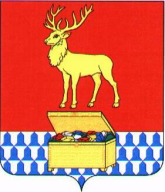 СОВЕТ КАЛАРСКОГО МУНИЦИПАЛЬНОГО ОКРУГА ЗАБАЙКАЛЬСКОГО КРАЯРЕШЕНИЕ24 декабря 2021 года						№ 157с.ЧараО бюджете Каларского муниципального округа Забайкальского края на 2022 год и плановый период 2023 и 2024 годовГлава 1. ОБЩИЕ ПОЛОЖЕНИЯСтатья 1. Основные характеристики бюджета Каларского муниципального округа Забайкальского края на 2022 год и плановый период 2023 и 2024  годов1. Утвердить основные характеристики бюджета Каларского муниципального округа Забайкальского края на 2022 год :1)общий объем доходов бюджета округа в сумме  1117503,1  тыс. рублей, в том числе безвозмездные поступления  666468,1  тыс. рублей;2)общий объем расходов бюджета округа в сумме  1117503,1  тыс. рублей;3) дефицит бюджета округа в сумме   0  тыс. рублей.2. Утвердить основные характеристики бюджета Каларского муниципального округа Забайкальского края на плановый период 2023 и 2024 годов:1) общий объем доходов бюджета муниципального округа  на 2023 год в сумме 1075420,6 тыс. рублей и на 2024 год в сумме 1098811,1 тыс. рублей, в том числе безвозмездные поступления соответственно 599002,6 тыс. рублей  и 593001,0 тыс. рублей;2) общий объем расходов бюджета муниципального округа  на 2023 год в сумме 1075420,6 тыс. рублей, в том числе условно утверждаемые расходы в сумме 13647,8 тыс. рублей  и на 2024 год в сумме 1098811,1 тыс. рублей, в том числе условно утверждаемые расходы в сумме 28091,2 тыс. рублей;3) дефицит бюджета муниципального округа на 2023 год в сумме  0 тыс. рублей и на 2024 год в сумме 0 тыс. рублей.Статья 2. Источники финансирования дефицита бюджета Каларского муниципального округа Забайкальского края на 2022 год и плановый период 2023 и 2024  годовУтвердить источники финансирования дефицита бюджета Каларского муниципального округа Забайкальского края на 2022 год согласно приложению № 1 к настоящему решению и плановый период 2023 и 2024 годов согласно приложению № 2 к настоящему решению.Глава 2. ДОХОДЫ БЮДЖЕТА 	КАЛАРСКОГО МУНИЦИПАЛЬНОГО ОКРУГА ЗАБАЙКАЛЬСКОГО КРАЯСтатья 3. Налоговые и неналоговые доходы бюджета Каларского муниципального округа  Забайкальского края на 2022 год и плановый период 2023 и 2024 годовУстановить объем налоговых и неналоговых доходов бюджета Каларского муниципального округа на 2022 год в сумме 451035,0 тыс. рублей согласно приложению № 3 к настоящему решению, на 2023 год в сумме 476418,0 тыс. рублей, на 2024 год в сумме 505810,1 тыс. рублей согласно приложению № 4 к настоящему решению.Статья 4. Объемы межбюджетных трансфертов, получаемых из других бюджетов бюджетной системы,  в 2022 году и плановом периоде 2023 и 2024 годовУстановить объем межбюджетных трансфертов, получаемых из других бюджетов бюджетной системы Российской Федерации, в 2022 году в сумме 666468,1 тыс. рублей с распределением по формам межбюджетных трансфертов согласно приложению № 5 к настоящему решению, в 2023 году в сумме 599002,6 тыс. рублей и в 2024 году в сумме 593001,0 тыс. рублей с распределением согласно приложению № 6.Глава 3. РАСХОДЫ БЮДЖЕТА КАЛАРСКОГО МУНИЦИПАЛЬНОГО ОКРУГА ЗАБАЙКАЛЬСКОГО КРАЯСтатья 5. Бюджетные ассигнования бюджета Каларского муниципального округа Забайкальского края на 2022 год и плановый период 2023 и 2024 годовУтвердить в составе общего объема расходов бюджета муниципального округа:1)  распределение бюджетных ассигнований бюджета муниципального округа по разделам, подразделам, целевым статьям (муниципальным программам и непрограммным направлениям деятельности), группам и подгруппам видов расходов классификации расходов бюджетов на 2022 год согласно приложению № 7 к настоящему решению и плановый период 2023 и 2024 годов согласно приложению  № 8 к настоящему решению;2) распределение бюджетных ассигнований бюджета муниципального округа по целевым статьям (муниципальным программам и непрограммным направлениям деятельности), группам и подгруппам видов расходов классификации расходов бюджетов на 2022 год согласно приложению № 9  к настоящему решению и плановый период 2023 и 2024 годов согласно приложению  №10 к настоящему решению;3) ведомственную структуру расходов бюджета муниципального округа на 2022 год согласно приложению №11 к настоящему решению и плановый период 2023 и 2024 годов согласно приложению № 12 к настоящему решению.4) общий объем бюджетных ассигнований, направляемых на исполнение публичных нормативных обязательств, на 2022 год в сумме  7335,3 тыс. рублей, на 2023 год в сумме 5518,2 тыс. рублей и на 2024 год в сумме  5601,9 тыс. рублей.5) объем бюджетных ассигнований  дорожного фонда Каларского муниципального округа  на 2022 год  в сумме 32590,2 тыс. рублей, на 2023 год в сумме 33068,8 тыс. рублей и на 2024 год в сумме  33300,0 тыс. рублей.Статья 6. Особенности установления отдельных расходных обязательств Каларского муниципального округа в 2022 году1. Установить норматив расходов на обеспечение бесплатным питанием детей из малоимущих семей, обучающихся в муниципальных общеобразовательных организациях Каларского муниципального округа, на один учебный день на каждого обучающегося в течение учебного года в размере 75,00 рублей, в том числе за счет средств краевого бюджета- 45,00 рублей, за счет средств местного бюджета -30,00  рублей. 2. Установить норматив расходов на обеспечение бесплатным питанием детей из малоимущих семей, не имеющих доходов (с низким социальным статусом), обучающихся в муниципальных общеобразовательных организациях Каларского муниципального округа, на один учебный день на каждого обучающегося в течение учебного года в размере 106,50 рублей за счет средств местного бюджета.3. Установить норматив расходов на обеспечение бесплатным горячим питанием обучающихся, получающих начальное общее образование в муниципальных образовательных организациях Каларского муниципального округа, на один учебный день на каждого обучающегося в течение учебного года  в размере 106,50 рублей за счет субсидии из бюджета Забайкальского края.4. Установить норматив расходов на обеспечение двухразовым бесплатным питанием детей с ограниченными возможностями здоровья, обучающихся (воспитывающихся)  в образовательных организациях  Каларского муниципального округа, реализующих образовательные программы дошкольного, начального общего, основного общего, среднего общего образования, на один учебный день на каждого обучающегося в течение учебного года в размере 181,50 рублей.  Порядок организации бесплатного питания детей с ограниченными возможностями здоровья, обучающихся в образовательных организациях устанавливается администрацией Каларского муниципального округа.5. Увеличить с 1 октября 2022 года в 1,04 раза размеры окладов (должностных окладов), ставки заработной платы работников муниципальных учреждений Каларского муниципального округа Забайкальского края, на которых не распространяется действие Указа Президента Российской Федерации от 7 мая 2012 года № 597 "О мероприятиях по реализации государственной социальной политики", Указа Президента Российской Федерации от 1 июня 2012 года № 761 "О национальной стратегии действий в интересах детей на 2012–2017 годы", Указа Президента Российской Федерации от 28 декабря 2012 года № 1688 "О некоторых мерах по реализации государственной политики в сфере защиты детей-сирот и детей, оставшихся без попечения родителей", размеры окладов денежного содержания по должностям муниципальной  службы Каларского муниципального округа Забайкальского края, а также размеры ежемесячного денежного вознаграждения (денежного вознаграждения), окладов (должностных окладов) лиц, замещающих муниципальные должности Каларского муниципального округа Забайкальского края.Статья 7. Субсидии юридическим лицам (за исключением субсидий государственным (муниципальным) учреждениям), индивидуальным предпринимателям, физическим лицам в 2022 году1. Установить, что субсидии юридическим лицам (за исключением субсидий государственным (муниципальным) учреждениям), индивидуальным предпринимателям, а также физическим лицам – производителям товаров, работ, услуг, зарегистрированным и осуществляющим свою деятельность на территории Каларского района, в целях возмещения недополученных доходов и (или) финансового обеспечения  (возмещения) затрат в связи с производством (реализацией) товаров (за исключением подакцизных товаров, кроме автомобилей легковых и мотоциклов, винодельческих продуктов, произведенных из выращенного на территории Российской Федерации винограда), выполнением работ, оказанием услуг предоставляются  за счет средств бюджета муниципального округа на безвозмездной и безвозвратной основе в случаях, предусмотренных приложением № 13 к настоящему решению.Глава 4. МУНИЦИПАЛЬНЫЙ ДОЛГ КАЛАРСКОГО МУНИЦИПАЛЬНОГО ОКРУГА ЗАБАЙКАЛЬСКОГО КРАЯСтатья 8. Предельный объем муниципального долга Каларского муниципального округа на 2022 год и плановый период 2023 и 2024 годов1. Установить предельный объем муниципального долга Каларского муниципального округа  Забайкальского края на 2022 год  в сумме 0 тыс. рублей, на  2023 год в сумме 0 тыс. рублей и на 2024 год в сумме 0 тыс. рублей. 2. Установить верхний предел муниципального внутреннего долга Каларского муниципального округа Забайкальского края на 1 января 2023 года, 1 января 2024 года и 1 января  2025 года в размере предельного объема муниципального долга Каларского муниципального округа, установленного частью 1 настоящей статьи, в том числе установить верхний предел долга по муниципальным гарантиям Каларского муниципального округа на 1 января 2023 года, на  1 января 2024 года и на 1 января 2025 года  в сумме 0 тыс. рублей.3. Утвердить объем расходов на обслуживание муниципального внутреннего долга Каларского муниципального округа Забайкальского края в 2022 году в сумме 0 тыс. рублей, в 2023 году в сумме  0  тыс. рублей и в 2024 году в сумме 0 тыс. рублей.Статья 9. Предоставление муниципальных гарантий Каларского муниципального округа Забайкальского края в 2022 году и плановом периоде 2023 и 2024 годов1. Утвердить Программу муниципальных гарантий Каларского муниципального округа Забайкальского края на 2022 год и плановый период 2023 и 2024 годов согласно приложению 14 к настоящему решению.2. Учесть в источниках финансирования дефицита бюджета муниципального округа общий объем бюджетных ассигнований на исполнение муниципальных гарантий Каларского муниципального округа Забайкальского края по возможным гарантийным случаям на 2022–2024 годы в сумме 0,0 тыс. рублей.Статья 10. Особенности списания задолженности юридических лиц и индивидуальных предпринимателей перед бюджетом Каларского муниципального округа Забайкальского края в 2022 году	Установить, что администрация Каларского муниципального округа Забайкальского края вправе списывать задолженность юридических лиц и индивидуальных предпринимателей перед бюджетом Каларского муниципального округа Забайкальского края по средствам, выданным на возвратной основе, которая в соответствии с законодательством Российской Федерации должна быть признана погашенной. Порядок списания указанной задолженности устанавливается администрацией Каларского муниципального округа Забайкальского края.		Статья 11. Программа муниципальных внутренних заимствований Каларского муниципального округа Забайкальского края на 2022 год и плановый период 2023 и 2024 годовУтвердить Программу муниципальных внутренних заимствований Каларского муниципального округа Забайкальского края на 2022 год и плановый период 2023 и 2024 годов согласно приложению № 15 к настоящему решению.Глава 5. ОСОБЕННОСТИ ИСПОЛНЕНИЯ БЮДЖЕТА МУНИЦИПАЛЬНОГО ОКРУГА	Статья 12. Особенности использования остатков средств, образовавшихся по состоянию на 1 января 2022 года Установить, что не использованные по состоянию на 1 января 2022 года остатки межбюджетных трансфертов, предоставленных из бюджета Забайкальского края бюджету муниципального округа в форме субвенций, субсидий, иных межбюджетных трансфертов, имеющих целевое назначение, отраженные на счетах территориального органа Федерального казначейства, подлежат возврату в бюджет Забайкальского края в течение первых 15 рабочих дней 2022 года.Статья 13.  Изменение показателей сводной бюджетной росписи бюджета Каларского муниципального округа Забайкальского края в 2022 году1. Установить в соответствии с пунктом 3 статьи 217 Бюджетного кодекса Российской Федерации, что основанием для внесения изменений в показатели сводной бюджетной росписи бюджета муниципального округа является распределение зарезервированных в  составе утвержденных статьей 6 настоящего решения бюджетных ассигнований:1) для предупреждения и ликвидации чрезвычайных ситуаций муниципального характера, предусмотренных по подразделу "Защита населения и территории от чрезвычайных ситуаций природного и техногенного характера, гражданская оборона" раздела "Национальная безопасность и правоохранительная деятельность" классификации расходов бюджетов, по решению администрации Каларского муниципального округа;2) на реализацию мероприятий, источником финансового обеспечения которых являются безвозмездные поступления от физических и юридических лиц, предусмотренных по подразделу «Другие общегосударственные вопросы» раздела «Общегосударственные вопросы» классификации расходов бюджетов, в соответствии с целевым назначением поступивших средств.2. Установить в соответствии с пунктом 8 статьи 217 Бюджетного кодекса Российской Федерации следующие основания для внесения изменений в показатели сводной бюджетной росписи бюджета муниципального округа, связанные с особенностями исполнения бюджета муниципального округа и (или) перераспределения бюджетных ассигнований между главными распорядителями средств бюджета муниципального округа:1) перераспределение бюджетных ассигнований между главными распорядителями бюджетных средств в  пределах объема бюджетных ассигнований, установленного настоящим  решением, по предложению главных распорядителей бюджетных средств;2) внесение изменений в указания о порядке применения бюджетной классификации Российской Федерации, Забайкальского края, утвержденные приказами Министерства финансов Российской Федерации и Министерства финансов Забайкальского края соответственно;3) перераспределение бюджетных ассигнований, предусмотренных главному распорядителю средств бюджета муниципального округа для предоставления бюджетным и автономным учреждениям субсидий на финансовое обеспечение муниципального задания на оказание муниципальных услуг (выполнение работ) и субсидий на иные цели, в рамках одной муниципальной программы муниципального округа, по предложению главного распорядителя средств бюджета муниципального округа;4) перераспределение бюджетных ассигнований на реализацию мероприятий, источником которых являются безвозмездные поступления от физических и юридических лиц, в случаях изменения их целевого назначения на основании соглашения (дополнительного соглашения); 5) перераспределение бюджетных ассигнований между  кодами подгруппы источников финансирования дефицитов бюджетов, кодами статьи источников финансирования дефицитов бюджетов  и кодами вида источников  финансирования дефицитов бюджетов  при образовании экономии в ходе исполнения бюджета муниципального округа в пределах общего объема бюджетных ассигнований по источникам финансирования дефицита бюджета муниципального округа.Глава 6. ЗАКЛЮЧИТЕЛЬНЫЕ ПОЛОЖЕНИЯСтатья 14. Обеспечение выполнения требований бюджетного законодательстваОрганы местного самоуправления Каларского муниципального округа Забайкальского края не вправе принимать решения, приводящие к увеличению численности работников аппаратов органов местного самоуправления муниципального округа, муниципальных служащих и работников муниципальных учреждений Каларского муниципального округа Забайкальского края и расходов на их содержание, за исключением случаев:1) принятия федеральных и краевых законов о наделении органов местного самоуправления муниципального округа дополнительными полномочиями с соответствующей передачей финансовых средств;2) увеличение численности работников муниципальных учреждений Каларского муниципального округа в целях оптимизации расходов на муниципальное управление;3) увеличения показателей сети муниципальных учреждений Каларского муниципального округа  Забайкальского края в связи с вводом в эксплуатацию новых объектов социальной инфраструктуры в целях реализации региональных проектов и программ по основным направлениям стратегического развития Забайкальского края и Каларского района и с учетом согласования в установленном порядке.Статья 15. Вступление в силу настоящего решенияНастоящее решение муниципального округа вступает в силу с 1 января 2022 года.Глава Каларского муниципального округаЗабайкальского края								Климович С.А.ОБЪЕМЫ ПОСТУПЛЕНИЯ НАЛОГОВЫХ И НЕНАЛОГОВЫХ ДОХОДОВ БЮДЖЕТА КАЛАРСКОГО МУНИЦИПАЛЬНОГО ОКРУГА ЗАБАЙКАЛЬСКОГО КРАЯ НА 2022 ГОДОБЪЕМЫ ПОСТУПЛЕНИЯ НАЛОГОВЫХ И НЕНАЛОГОВЫХ ДОХОДОВ БЮДЖЕТА КАЛАРСКОГО  МУНИЦИПАЛЬНОГО  ОКРУГА ЗАБАЙКАЛЬСКОГО КРАЯ НА ПЛАНОВЫЙ ПЕРИОД 2023 И 2024 ГОДОВФормы  межбюджетных трансфертов, получаемых из других бюджетов бюджетной системы, в 2022 годуФормы  межбюджетных трансфертов, получаемых из других бюджетов бюджетной системы, в плановом периоде 2023 и 2024 годовПриложение № 7
к проекту решения Совета от  24.12.2021г.  №157 «О бюджете Каларского муниципального   округа Забайкальского края на 2022 год и плановый период 2023 и 2024 годов»ПРИЛОЖЕНИЕ № 13к проекту решения Совета Каларского муниципального округа  от  24.12. 2021г. № 157 "О бюджете Каларского муниципального округа Забайкальского края на 2022 год и плановый период 2023 и 2024 годов» Случаи предоставления субсидий юридическим лицам(за исключением субсидий государственным (муниципальным) учреждениям), индивидуальным предпринимателям, физическим лицам в 2022 годуСубсидии юридическим лицам (за исключением субсидий государственным (муниципальным) учреждениям), индивидуальным предпринимателям и физическим лицам – производителям товаров, работ, услуг, зарегистрированным и осуществляющим свою деятельность на территории Каларского района предоставляются:1. В сфере коммунального хозяйства, транспорта, в случае:- транспортного обслуживания населения на маршрутах межмуниципального и внутрипоселенческого (за исключением городских поселений) сообщений при выполнении социально значимых перевозок;-осуществления деятельности муниципальными унитарными предприятиями: а) на возмещение затрат по содержанию муниципального имущества;б) на возмещение затрат на приобретение оборудования, коммунальной техники;в) на компенсацию  разницы между фактическим расходом твердого топлива (уголь) и нормативным, учтенным в тарифе на тепловую энергию, при осуществлении услуг по теплоснабжению;г) на финансовое обеспечения затрат в рамках мер по предупреждению банкротства и восстановлению платежеспособности муниципальных унитарных предприятий, в том числе на погашение кредиторской задолженности. 2. В сфере поддержки завоза продукции (товаров) в населенные пункты, отнесенные к районам Крайнего Севера и приравненным к ним местностям с ограниченными сроками завоза грузов (продукции), в случае: завоза продукции (товаров), для снабжения населения, в населенные пункты Каларского муниципального округа, отнесенные Правительством Российской Федерации к районам Крайнего Севера и приравненным к ним местностям с ограниченными сроками завоза грузов (продукции).II. Порядок предоставления субсидий юридическим лицам (за исключением субсидий государственным (муниципальным) учреждениям), индивидуальным предпринимателям, физическим лицам 1.  Предоставление субсидий юридическим лицам (за исключением  субсидий государственным (муниципальным) учреждениям), индивидуальным предпринимателям, физическим лицам - производителям товаров, работ и услуг, указанным в пунктах 1,2 части 1 настоящего приложения,  осуществляется  за счёт средств бюджета Каларского муниципального округа Забайкальского края, предусмотренных решением Совета Каларского муниципального округа Забайкальского края  на соответствующий  год, на основании  сводной бюджетной росписи и в пределах лимитов бюджетных обязательств в рамках полномочий  Каларского муниципального округа Забайкальского края.2. Предоставление субсидий осуществляется через администрацию Каларского муниципального округа Забайкальского края.3. Субсидии юридическим лицам (за исключением субсидий государственным (муниципальным) учреждениям), индивидуальным предпринимателям, физическим лицам  - производителям товаров, работ, услуг предоставляются на безвозмездной и безвозвратной основе в целях возмещения недополученных доходов и (или) финансового обеспечения (возмещения) затрат в связи с производством (реализацией) товаров (за исключением подакцизных товаров), выполнением работ, оказанием услуг.4. В настоящем порядке термины и определения используются в значениях, установленных Бюджетным кодексом Российской Федерации.5. Критериями отбора юридических лиц (за исключением государственных (муниципальных) учреждений), индивидуальных предпринимателей, физических лиц - производителей товаров, работ, услуг, имеющих право на получение субсидий из бюджета Каларского муниципального округа Забайкальского края, указанным в пунктах 1,2 части 1 настоящего приложения являются:1) осуществление юридическим лицом, индивидуальным предпринимателем, физическим лицом - производителями товаров, работ, услуг - деятельности на территории Каларского муниципального округа Забайкальского края в сферах транспорта, коммунального хозяйства;2) наличие утвержденных тарифов, в установленном порядке в соответствии с действующим законодательством.6. Предоставление субсидий осуществляется при условии заключения договоров (соглашений) с юридическими лицами, индивидуальными предпринимателями, физическими лицами, в соответствии с целями и условиями предоставления субсидий юридическим лицам (за исключением субсидий государственным (муниципальным) учреждениям), индивидуальным предпринимателям, физическим лицам - производителям товаров, работ, услуг,  настоящим порядком и муниципальными правовыми актами администрации Каларского муниципального округа Забайкальского края.7. Обязательным условием предоставления субсидии, включаемым в договора (соглашения) является согласие их получателей на осуществление главным распорядителем (распорядителем) бюджетных средств, предоставляющим субсидию и органом муниципального финансового контроля, проверки соблюдения получателями субсидий условий, целей и порядка их предоставления.  8. Администрация муниципального округа на основании заключенных договоров (соглашений) в пределах бюджетных ассигнований, лимитов бюджетных обязательств и предельных объемов финансирования осуществляют в установленном порядке перечисление субсидий на счета юридических лиц, индивидуальных предпринимателей, физических лиц, открытые в кредитных организациях.9. Отражение операций о получении субсидии осуществляется в порядке, установленном законодательством Российской Федерации.10. Юридические лица, индивидуальные предприниматели, физические лица представляют администрации муниципального округа счёт-фактуру, ведомость, расчёты  об использовании субсидий в порядке, установленном договором (соглашением).11. Администрация муниципального округа осуществляет контроль за выполнением условий договоров (соглашений), а также за возвратом субсидий в бюджет Каларского муниципального округа Забайкальского края в случае нарушения условий договоров.12. В случае установления администрацией Каларского муниципального округа Забайкальского края  факта нецелевого использования средств субсидии, юридические лица, индивидуальные предприниматели и физические лица возвращают в бюджет Каларского муниципального округа Забайкальского края по соответствующему коду доходов всю сумму субсидии, использованную не по целевому назначению.13. Невозвращенные средства субсидии подлежат взысканию администрацией муниципального округа в соответствии с законодательством и условиями заключенных договоров (соглашений).14. Администрация Каларского муниципального округа Забайкальского края вправе в случае нецелевого использования субсидий, ненадлежащего выполнения получателем работ, нарушения условий договора (соглашения) уменьшить размер или прекратить предоставление субсидий.15. Руководители юридических лиц, индивидуальные предприниматели, физические лица - производители товаров, работ, услуг - получатели субсидий несут ответственность за их целевое использование.______________________________Приложение № 1
к проекту решения Совета от  24.12.2021г.  №157 «О бюджете Каларского муниципального   округа Забайкальского края на 2022 год и плановый период 2023 и 2024 годов»Приложение № 1
к проекту решения Совета от  24.12.2021г.  №157 «О бюджете Каларского муниципального   округа Забайкальского края на 2022 год и плановый период 2023 и 2024 годов»Приложение № 1
к проекту решения Совета от  24.12.2021г.  №157 «О бюджете Каларского муниципального   округа Забайкальского края на 2022 год и плановый период 2023 и 2024 годов»Приложение № 1
к проекту решения Совета от  24.12.2021г.  №157 «О бюджете Каларского муниципального   округа Забайкальского края на 2022 год и плановый период 2023 и 2024 годов»ИСТОЧНИКИ ФИНАНСИРОВАНИЯ ДЕФИЦИТА БЮДЖЕТА КАЛАРСКОГО МУНИЦИПАЛЬНОГО ОКРУГА ЗАБАЙКАЛЬСКОГО КРАЯ НА 2022 ГОДИСТОЧНИКИ ФИНАНСИРОВАНИЯ ДЕФИЦИТА БЮДЖЕТА КАЛАРСКОГО МУНИЦИПАЛЬНОГО ОКРУГА ЗАБАЙКАЛЬСКОГО КРАЯ НА 2022 ГОДИСТОЧНИКИ ФИНАНСИРОВАНИЯ ДЕФИЦИТА БЮДЖЕТА КАЛАРСКОГО МУНИЦИПАЛЬНОГО ОКРУГА ЗАБАЙКАЛЬСКОГО КРАЯ НА 2022 ГОДИСТОЧНИКИ ФИНАНСИРОВАНИЯ ДЕФИЦИТА БЮДЖЕТА КАЛАРСКОГО МУНИЦИПАЛЬНОГО ОКРУГА ЗАБАЙКАЛЬСКОГО КРАЯ НА 2022 ГОДИСТОЧНИКИ ФИНАНСИРОВАНИЯ ДЕФИЦИТА БЮДЖЕТА КАЛАРСКОГО МУНИЦИПАЛЬНОГО ОКРУГА ЗАБАЙКАЛЬСКОГО КРАЯ НА 2022 ГОДИСТОЧНИКИ ФИНАНСИРОВАНИЯ ДЕФИЦИТА БЮДЖЕТА КАЛАРСКОГО МУНИЦИПАЛЬНОГО ОКРУГА ЗАБАЙКАЛЬСКОГО КРАЯ НА 2022 ГОДКод классификации источников финансирования дефицитов бюджетов Российской ФедерацииКод классификации источников финансирования дефицитов бюджетов Российской ФедерацииКод классификации источников финансирования дефицитов бюджетов Российской ФедерацииНаименование кода группы, подгруппы, статьи и вида источника финансирования дефицитов бюджетов, наименование кода классификации операций сектора государственного управления, относящихся к источникам финансирования дефицитов бюджетовНаименование кода группы, подгруппы, статьи и вида источника финансирования дефицитов бюджетов, наименование кода классификации операций сектора государственного управления, относящихся к источникам финансирования дефицитов бюджетовСумма (тыс.рублей)код главного администратора источников финансирования дефицитов бюджетовкод группы, подгруппы, статьи и вида источника финансирования дефицитов бюджетов, код классификации операций сектора государственного управления, относящихся к источникам финансирования дефицитов бюджетовкод группы, подгруппы, статьи и вида источника финансирования дефицитов бюджетов, код классификации операций сектора государственного управления, относящихся к источникам финансирования дефицитов бюджетовНаименование кода группы, подгруппы, статьи и вида источника финансирования дефицитов бюджетов, наименование кода классификации операций сектора государственного управления, относящихся к источникам финансирования дефицитов бюджетовНаименование кода группы, подгруппы, статьи и вида источника финансирования дефицитов бюджетов, наименование кода классификации операций сектора государственного управления, относящихся к источникам финансирования дефицитов бюджетовСумма (тыс.рублей)122334Источники внутреннего финансирования дефицита бюджета  всего, в том числе: Источники внутреннего финансирования дефицита бюджета  всего, в том числе: 0,090201 03 0000 00 0000 00001 03 0000 00 0000 000Бюджетные кредиты от других бюджетов бюджетной системы Российской ФедерацииБюджетные кредиты от других бюджетов бюджетной системы Российской Федерации0,090201 03 0100 14 0000 71001 03 0100 14 0000 710Привлечение кредитов из других бюджетов бюджетной системы Российской Федерации бюджетами муниципальных округов в валюте Российской ФедерацииПривлечение кредитов из других бюджетов бюджетной системы Российской Федерации бюджетами муниципальных округов в валюте Российской Федерации0,090201 03 0100 14 0000 81001 03 0100 14 0000 810Погашение бюджетами муниципальных округов  кредитов от других бюджетов бюджетной системы Российской Федерации  в валюте Российской ФедерацииПогашение бюджетами муниципальных округов  кредитов от других бюджетов бюджетной системы Российской Федерации  в валюте Российской Федерации0,090201 05 00 00 00 0000 00001 05 00 00 00 0000 000Изменение остатков средств на счетах по учету средств бюджетовИзменение остатков средств на счетах по учету средств бюджетов0,090201 05 02 01 14 0000 51001 05 02 01 14 0000 510Увеличение прочих остатков денежных средств бюджетов муниципальных округовУвеличение прочих остатков денежных средств бюджетов муниципальных округов-1117503,190201 05 02 01 14 0000 61001 05 02 01 14 0000 610Уменьшение прочих остатков денежных средств бюджетов муниципальных округовУменьшение прочих остатков денежных средств бюджетов муниципальных округов1117503,1Приложение № 2
к проекту решения Совета от  24.12.2021г.  №157 «О бюджете Каларского муниципального   округа Забайкальского края на 2022 год и плановый период 2023 и 2024 годов»Приложение № 2
к проекту решения Совета от  24.12.2021г.  №157 «О бюджете Каларского муниципального   округа Забайкальского края на 2022 год и плановый период 2023 и 2024 годов»Приложение № 2
к проекту решения Совета от  24.12.2021г.  №157 «О бюджете Каларского муниципального   округа Забайкальского края на 2022 год и плановый период 2023 и 2024 годов»Приложение № 2
к проекту решения Совета от  24.12.2021г.  №157 «О бюджете Каларского муниципального   округа Забайкальского края на 2022 год и плановый период 2023 и 2024 годов»Приложение № 2
к проекту решения Совета от  24.12.2021г.  №157 «О бюджете Каларского муниципального   округа Забайкальского края на 2022 год и плановый период 2023 и 2024 годов»ИСТОЧНИКИ ФИНАНСИРОВАНИЯ ДЕФИЦИТА БЮДЖЕТА КАЛАРСКОГО МУНИЦИПАЛЬНОГО ОКРУГА ЗАБАЙКАЛЬСКОГО КРАЯ НА ПЛАНОВЫЙ ПЕРИОД 2023 И 2024 ГОДОВИСТОЧНИКИ ФИНАНСИРОВАНИЯ ДЕФИЦИТА БЮДЖЕТА КАЛАРСКОГО МУНИЦИПАЛЬНОГО ОКРУГА ЗАБАЙКАЛЬСКОГО КРАЯ НА ПЛАНОВЫЙ ПЕРИОД 2023 И 2024 ГОДОВИСТОЧНИКИ ФИНАНСИРОВАНИЯ ДЕФИЦИТА БЮДЖЕТА КАЛАРСКОГО МУНИЦИПАЛЬНОГО ОКРУГА ЗАБАЙКАЛЬСКОГО КРАЯ НА ПЛАНОВЫЙ ПЕРИОД 2023 И 2024 ГОДОВИСТОЧНИКИ ФИНАНСИРОВАНИЯ ДЕФИЦИТА БЮДЖЕТА КАЛАРСКОГО МУНИЦИПАЛЬНОГО ОКРУГА ЗАБАЙКАЛЬСКОГО КРАЯ НА ПЛАНОВЫЙ ПЕРИОД 2023 И 2024 ГОДОВИСТОЧНИКИ ФИНАНСИРОВАНИЯ ДЕФИЦИТА БЮДЖЕТА КАЛАРСКОГО МУНИЦИПАЛЬНОГО ОКРУГА ЗАБАЙКАЛЬСКОГО КРАЯ НА ПЛАНОВЫЙ ПЕРИОД 2023 И 2024 ГОДОВИСТОЧНИКИ ФИНАНСИРОВАНИЯ ДЕФИЦИТА БЮДЖЕТА КАЛАРСКОГО МУНИЦИПАЛЬНОГО ОКРУГА ЗАБАЙКАЛЬСКОГО КРАЯ НА ПЛАНОВЫЙ ПЕРИОД 2023 И 2024 ГОДОВИСТОЧНИКИ ФИНАНСИРОВАНИЯ ДЕФИЦИТА БЮДЖЕТА КАЛАРСКОГО МУНИЦИПАЛЬНОГО ОКРУГА ЗАБАЙКАЛЬСКОГО КРАЯ НА ПЛАНОВЫЙ ПЕРИОД 2023 И 2024 ГОДОВИСТОЧНИКИ ФИНАНСИРОВАНИЯ ДЕФИЦИТА БЮДЖЕТА КАЛАРСКОГО МУНИЦИПАЛЬНОГО ОКРУГА ЗАБАЙКАЛЬСКОГО КРАЯ НА ПЛАНОВЫЙ ПЕРИОД 2023 И 2024 ГОДОВКод классификации источников финансирования дефицитов бюджетов Российской ФедерацииКод классификации источников финансирования дефицитов бюджетов Российской ФедерацииКод классификации источников финансирования дефицитов бюджетов Российской ФедерацииКод классификации источников финансирования дефицитов бюджетов Российской ФедерацииНаименование кода группы, подгруппы, статьи и вида источника финансирования дефицитов бюджетов, наименование кода классификации операций сектора государственного управления, относящихся к источникам финансирования дефицитов бюджетовНаименование кода группы, подгруппы, статьи и вида источника финансирования дефицитов бюджетов, наименование кода классификации операций сектора государственного управления, относящихся к источникам финансирования дефицитов бюджетовСумма (тыс.рублей)Сумма (тыс.рублей)код главного администратора источников финансирования дефицитов бюджетовкод группы, подгруппы, статьи и вида источника финансирования дефицитов бюджетов, код классификации операций сектора государственного управления, относящихся к источникам финансирования дефицитов бюджетовкод группы, подгруппы, статьи и вида источника финансирования дефицитов бюджетов, код классификации операций сектора государственного управления, относящихся к источникам финансирования дефицитов бюджетовкод группы, подгруппы, статьи и вида источника финансирования дефицитов бюджетов, код классификации операций сектора государственного управления, относящихся к источникам финансирования дефицитов бюджетовНаименование кода группы, подгруппы, статьи и вида источника финансирования дефицитов бюджетов, наименование кода классификации операций сектора государственного управления, относящихся к источникам финансирования дефицитов бюджетовНаименование кода группы, подгруппы, статьи и вида источника финансирования дефицитов бюджетов, наименование кода классификации операций сектора государственного управления, относящихся к источникам финансирования дефицитов бюджетовСумма (тыс.рублей)Сумма (тыс.рублей)код главного администратора источников финансирования дефицитов бюджетовкод группы, подгруппы, статьи и вида источника финансирования дефицитов бюджетов, код классификации операций сектора государственного управления, относящихся к источникам финансирования дефицитов бюджетовкод группы, подгруппы, статьи и вида источника финансирования дефицитов бюджетов, код классификации операций сектора государственного управления, относящихся к источникам финансирования дефицитов бюджетовкод группы, подгруппы, статьи и вида источника финансирования дефицитов бюджетов, код классификации операций сектора государственного управления, относящихся к источникам финансирования дефицитов бюджетовНаименование кода группы, подгруппы, статьи и вида источника финансирования дефицитов бюджетов, наименование кода классификации операций сектора государственного управления, относящихся к источникам финансирования дефицитов бюджетовНаименование кода группы, подгруппы, статьи и вида источника финансирования дефицитов бюджетов, наименование кода классификации операций сектора государственного управления, относящихся к источникам финансирования дефицитов бюджетов2023 год2024 год12223345Источники внутреннего финансирования дефицита бюджета  всего, в том числе: Источники внутреннего финансирования дефицита бюджета  всего, в том числе: 0,00,090201 03 0000 00 0000 00001 03 0000 00 0000 00001 03 0000 00 0000 000Бюджетные кредиты от других бюджетов бюджетной системы Российской ФедерацииБюджетные кредиты от других бюджетов бюджетной системы Российской Федерации0,00,090201 03 0100 14 0000 71001 03 0100 14 0000 71001 03 0100 14 0000 710Привлечение кредитов из других бюджетов бюджетной системы Российской Федерации бюджетами муниципальных округов в валюте Российской ФедерацииПривлечение кредитов из других бюджетов бюджетной системы Российской Федерации бюджетами муниципальных округов в валюте Российской Федерации0,00,090201 03 0100 14 0000 81001 03 0100 14 0000 81001 03 0100 14 0000 810Погашение бюджетами муниципальных округов  кредитов от других бюджетов бюджетной системы Российской Федерации  в валюте Российской ФедерацииПогашение бюджетами муниципальных округов  кредитов от других бюджетов бюджетной системы Российской Федерации  в валюте Российской Федерации0,00,090201 05 00 00 00 0000 00001 05 00 00 00 0000 00001 05 00 00 00 0000 000Изменение остатков средств на счетах по учету средств бюджетовИзменение остатков средств на счетах по учету средств бюджетов0,00,090201 05 02 01 14 0000 51001 05 02 01 14 0000 51001 05 02 01 14 0000 510Увеличение прочих остатков денежных средств бюджетов муниципальных округовУвеличение прочих остатков денежных средств бюджетов муниципальных округов-1075420,6-1098811,190201 05 02 01 14 0000 61001 05 02 01 14 0000 61001 05 02 01 14 0000 610Уменьшение прочих остатков денежных средств бюджетов муниципальных округовУменьшение прочих остатков денежных средств бюджетов муниципальных округов1075420,61098811,190201 06 00 00 00 0000 00001 06 00 00 00 0000 00001 06 00 00 00 0000 000Иные источники внутреннего финансирования дефицитов бюджетовИные источники внутреннего финансирования дефицитов бюджетов0,00,0Приложение № 3
к проекту решения Совета от  24.12.2021г.  №157 «О бюджете Каларского муниципального   округа Забайкальского края на 2022 год и плановый период 2023 и 2024 годов»Коды бюджетной классификации Российской ФедерацииНаименование доходов Сумма (тыс.рублей)1 00 00000 00 0000 000ДОХОДЫ, всего451035,01 01 00000 00 0000 000Налоги на прибыль, доходы357604,0в том числе1 01 02000 01 0000 110Налог на доходы физических лиц357604,01 03 00000 00 0000 000Налоги на товары (работы, услуги), реализуемые на территории Российской Федерации32590,21 03 02230 01 0000 110Доходы от уплаты акцизов на дизельное топливо, подлежащие распределению между бюджетами субъектов Российской Федерации и местными бюджетами с учетом установленных дифференцированных нормативов отчислений в местные бюджеты14735,01 03 02240 01 0000 110Доходы от уплаты акцизов на моторные масла для дизельных и (или) карбюраторных (инжекторных) двигателей, подлежащие распределению между бюджетами субъектов Российской Федерации и местными бюджетами с учетом установленных дифференцированных нормативов отчислений в местные бюджеты81,61 03 02250 01 0000 110Доходы от уплаты акцизов на автомобильный бензин, подлежащие распределению между бюджетами субъектов Российской Федерации и местными бюджетами с учетом установленных дифференцированных нормативов отчислений в местные бюджеты19621,31 03 02260 01 0000 110Доходы от уплаты акцизов на прямогонный бензин, подлежащие распределению между бюджетами субъектов Российской Федерации и местными бюджетами с учетом установленных дифференцированных нормативов отчислений в местные бюджеты-1847,71 05 00000 00 0000 000Налоги на совокупный доход7694,4в том числе:1 05 01000 00 0000 110Налог, взимаемый в связи с применением упрощенной системы налогообложения5394,41 05 04060 02 0000 110Налог, взимаемый в связи с применением патентной системы налогообложения, зачисляемый в бюджеты муниципальных округов2300,01 06 00000 00 0000 000Налог на имущество3972,01 06 01020 14 0000 110Налог на имущество физических лиц, взимаемый по ставкам, применяемым к объектам налогообложения, расположенным в границах муниципальных округов1380,01 06 06032 14 0000 110Земельный налог с организаций, обладающих земельным участком, расположенным в границах муниципальных округов1622,01 06 06042 14 0000 110Земельный налог с физических лиц, обладающих земельным участком, расположенным в границах муниципальных округов970,01 07 00000 00 0000 000Налоги, сборы и регулярные платежи за пользование природными ресурсами 29139,4В том числе:1 07 01020 01 0000 110Налог на добычу общераспространенных полезных ископаемых29139,41 08 00000 00 0000 000Государственная пошлина1660,0в том числе:1 08 03000 01 0000 110Государственная пошлина по делам, рассматриваемым в судах общей юрисдикции, мировыми судьями 1600,01 08 04000 01 0000 110Государственная пошлина за совершение нотариальных действий (за исключением действий, совершаемых консульскими учреждениями Российской Федерации)40,01 08 07000 01 0000 110Государственная пошлина за государственную регистрацию, а также за совершение прочих юридически значимых действий20,0Итого налоговые доходы432660,01 11 00000 00 0000 000Доходы от использования имущества, находящегося в государственной и муниципальной собственности5890,0в том числе:1 11 05012 14 0000 120Доходы, получаемые в виде арендной платы за земельные участки, государственная собственность на которые не разграничена и которые расположены в границах муниципальных округов, а также средства от продажи права на заключение договоров аренды указанных земельных участков3750,21 11 05034 14 0000 120Доходы от сдачи в аренду имущества, находящегося в оперативном управлении органов управления муниципальных округов и созданных ими учреждений (за исключением имущества муниципальных бюджетных и автономных учреждений)279,81 11 05074 14  0000 120Доходы от сдачи в аренду имущества, составляющего казну муниципальных округов (за исключением земельных участков)1090,01 11 09044 14 0000 120Прочие поступления от использования имущества, находящегося в собственности муниципальных округов (за исключением имущества муниципальных бюджетных и автономных учреждений, а также имущества муниципальных унитарных предприятий, в том числе казенных)770,01 12 00000 00 0000 000Платежи при пользовании природными ресурсами610,0в том числе:1 12 01010 01 0000 120Плата за выбросы загрязняющих веществ в атмосферный воздух стационарными объектами 134,71 12 01030 01 0000 120Плата за сбросы загрязняющих веществ в водные объекты217,91 12 01040 01 0000 120Плата за размещение отходов производства и потребления257,41 13 00000 00 0000 000Доходы от оказания платных услуг (работ) и компенсации затрат государства370,01 13 02994 14 0000 130Прочие доходы от компенсации затрат бюджетов муниципальных округов370,01 14 00000 00 0000 000Доходы от продажи материальных и нематериальных активов135,01 14 06012 14 0000 430Доходы от продажи земельных участков, государственная собственность на которые не разграничена и которые расположены в границах муниципальных округов135,01 16 00000 00 0000 000Штрафы, санкции, возмещение ущерба1370,0в том числе:1 16 01053 01 0000 140Административные штрафы, установленные главой 5 Кодекса Российской Федерации об административных правонарушениях, за административные правонарушения, посягающие на права граждан, налагаемые мировыми судьями, комиссиями по делам несовершеннолетних и защите их прав15,01 16 01063 01 0000 140Административные штрафы, установленные главой 6 Кодекса Российской Федерации об административных правонарушениях, за административные правонарушения, посягающие на здоровье, санитарно-эпидемиологическое благополучие населения и общественную нравственность, налагаемые мировыми судьями, комиссиями по делам несовершеннолетних и защите их прав60,01 16 01083 01 0000 140Административные штрафы, установленные главой 8 Кодекса Российской Федерации об административных правонарушениях, за административные правонарушения в области охраны окружающей среды и природопользования, налагаемые мировыми судьями, комиссиями по делам несовершеннолетних и защите их прав250,01 16 01153 01 0000 140Административные штрафы, установленные главой 15 Кодекса Российской Федерации об административных правонарушениях, за административные правонарушения в области финансов, налогов и сборов, страхования, рынка ценных бумаг (за исключением штрафов, указанных в пункте 6 статьи 46 Бюджетного кодекса Российской Федерации), налагаемые мировыми судьями, комиссиями по делам несовершеннолетних и защите их прав10,01 16 01193 01 0000 140Административные штрафы, установленные главой 19 Кодекса Российской Федерации об административных правонарушениях, за административные правонарушения против порядка управления, налагаемые мировыми судьями, комиссиями по делам несовершеннолетних и защите их прав5,01 16 01203 01 0000 140Административные штрафы, установленные главой 20 Кодекса Российской Федерации об административных правонарушениях, за административные правонарушения, посягающие на общественный порядок и общественную безопасность, налагаемые мировыми судьями, комиссиями по делам несовершеннолетних и защите их прав50,01 16 02020 02 0000 140Административные штрафы, установленные законами субъектов Российской Федерации об административных правонарушениях, за нарушение муниципальных правовых актов9,01 16 09040 14 0000 140Денежные средства, изымаемые в собственность муниципального округа в соответствии с решениями судов (за исключением обвинительных приговоров судов)60,01 16 10061 14 0000 140Платежи в целях возмещения убытков, причиненных уклонением от заключения с муниципальным органом муниципального округа (муниципальным казенным учреждением) муниципального контракта, а также иные денежные средства, подлежащие зачислению в бюджет муниципального округа за нарушение законодательства Российской Федерации о контрактной системе в сфере закупок товаров, работ, услуг для обеспечения государственных и муниципальных нужд (за исключением муниципального контракта, финансируемого за счет средств муниципального дорожного фонда)40,01 16 10100 01 0000 140Денежные взыскания, налагаемые в возмещение ущерба, причиненного в результате незаконного или нецелевого использования бюджетных средств200,01 16 10123 01 0000 140Доходы от денежных взысканий (штрафов), поступающие в счет погашения задолженности, образовавшейся до 1 января 2020 года, подлежащие зачислению в бюджет муниципального образования по нормативам, действовавшим в 2019 году100,01 16 11000 01 0000 140  Платежи, уплачиваемые в целях возмещения вреда571,01 17 00000 00 0000 000Прочие неналоговые доходы10000,01 17 05040 14 0000 180Прочие неналоговые доходы бюджетов муниципальных округов10000,0Итого неналоговые доходы18375,0Приложение № 4
к проекту решения Совета от  24.12.2021г.  №157 «О бюджете Каларского муниципального   округа Забайкальского края на 2022 год и плановый период 2023 и 2024 годов»Коды бюджетной классификации Российской ФедерацииНаименование доходов Сумма (тыс.рублей)Сумма (тыс.рублей)Коды бюджетной классификации Российской ФедерацииНаименование доходов 2023 год2024 год1 00 00000 00 0000 000ДОХОДЫ, всего476418,0505810,11 01 00000 00 0000 000Налоги на прибыль, доходы381405,9408472,9в том числе1 01 02000 01 0000 110Налог на доходы физических лиц381405,9408472,91 03 00000 00 0000 000Налоги на товары (работы, услуги), реализуемые на территории Российской Федерации33068,833300,01 03 02230 01 0000 110Доходы от уплаты акцизов на дизельное топливо, подлежащие распределению между бюджетами субъектов Российской Федерации и местными бюджетами с учетом установленных дифференцированных нормативов отчислений в местные бюджеты14794,914661,61 03 02240 01 0000 110Доходы от уплаты акцизов на моторные масла для дизельных и (или) карбюраторных (инжекторных) двигателей, подлежащие распределению между бюджетами субъектов Российской Федерации и местными бюджетами с учетом установленных дифференцированных нормативов отчислений в местные бюджеты82,984,71 03 02250 01 0000 110Доходы от уплаты акцизов на автомобильный бензин, подлежащие распределению между бюджетами субъектов Российской Федерации и местными бюджетами с учетом установленных дифференцированных нормативов отчислений в местные бюджеты20024,320435,31 03 02260 01 0000 110Доходы от уплаты акцизов на прямогонный бензин, подлежащие распределению между бюджетами субъектов Российской Федерации и местными бюджетами с учетом установленных дифференцированных нормативов отчислений в местные бюджеты-1833,3-1881,61 05 00000 00 0000 000Налоги на совокупный доход8064,18334,0в том числе:1 05 01000 00 0000 110Налог, взимаемый в связи с применением упрощенной системы налогообложения5664,15834,01 05 04060 02 0000 110Налог, взимаемый в связи с применением патентной системы налогообложения, зачисляемый в бюджеты муниципальных округов2400,02500,01 06 00000 00 0000 000Налог на имущество4010,04060,01 06 01020 14 0000 110Налог на имущество физических лиц, взимаемый по ставкам, применяемым к объектам налогообложения, расположенным в границах муниципальных округов1400,01430,01 06 06032 14 0000 110Земельный налог с организаций, обладающих земельным участком, расположенным в границах муниципальных округов1630,01640,01 06 06042 14 0000 110Земельный налог с физических лиц, обладающих земельным участком, расположенным в границах муниципальных округов980,0990,01 07 00000 00 0000 000Налоги, сборы и регулярные платежи за пользование природными ресурсами 29765,031400,0В том числе:1 07 01020 01 0000 110Налог на добычу общераспространенных полезных ископаемых29765,031400,01 08 00000 00 0000 000Государственная пошлина1672,01684,0в том числе:1 08 03000 01 0000 110Государственная пошлина по делам, рассматриваемым в судах общей юрисдикции, мировыми судьями 1610,01620,01 08 04000 01 0000 110Государственная пошлина за совершение нотариальных действий (за исключением действий, совершаемых консульскими учреждениями Российской Федерации)41,042,01 08 07000 01 0000 110Государственная пошлина за государственную регистрацию, а также за совершение прочих юридически значимых действий21,022,0Итого налоговые доходы457985,8487250,91 11 00000 00 0000 000Доходы от использования имущества, находящегося в государственной и муниципальной собственности5910,26020,2в том числе:1 11 05012 14 0000 120Доходы, получаемые в виде арендной платы за земельные участки, государственная собственность на которые не разграничена и которые расположены в границах муниципальных округов, а также средства от продажи права на заключение договоров аренды указанных земельных участков3750,23750,21 11 05034 14 0000 120Доходы от сдачи в аренду имущества, находящегося в оперативном управлении органов управления муниципальных округов и созданных ими учреждений (за исключением имущества муниципальных бюджетных и автономных учреждений)290,0300,01 11 05074 14  0000 120Доходы от сдачи в аренду имущества, составляющего казну муниципальных округов (за исключением земельных участков)1100,01200,01 11 09044 14 0000 120Прочие поступления от использования имущества, находящегося в собственности муниципальных округов (за исключением имущества муниципальных бюджетных и автономных учреждений, а также имущества муниципальных унитарных предприятий, в том числе казенных)770,0770,01 12 00000 00 0000 000Платежи при пользовании природными ресурсами615,0620,0в том числе:1 12 01010 01 0000 120Плата за выбросы загрязняющих веществ в атмосферный воздух стационарными объектами 139,7140,01 12 01030 01 0000 120Плата за сбросы загрязняющих веществ в водные объекты217,9220,01 12 01040 01 0000 120Плата за размещение отходов производства и потребления257,4260,01 13 00000 00 0000 000Доходы от оказания платных услуг (работ) и компенсации затрат государства372,0374,01 13 02994 14 0000 130Прочие доходы от компенсации затрат бюджетов муниципальных округов372,0374,01 14 00000 00 0000 000Доходы от продажи материальных и нематериальных активов135,0135,01 14 06012 14 0000 430Доходы от продажи земельных участков, государственная собственность на которые не разграничена и которые расположены в границах муниципальных округов135,0135,01 16 00000 00 0000 000Штрафы, санкции, возмещение ущерба1400,01410,0в том числе:1 16 01053 01 0000 140Административные штрафы, установленные главой 5 Кодекса Российской Федерации об административных правонарушениях, за административные правонарушения, посягающие на права граждан, налагаемые мировыми судьями, комиссиями по делам несовершеннолетних и защите их прав15,015,01 16 01063 01 0000 140Административные штрафы, установленные главой 6 Кодекса Российской Федерации об административных правонарушениях, за административные правонарушения, посягающие на здоровье, санитарно-эпидемиологическое благополучие населения и общественную нравственность, налагаемые мировыми судьями, комиссиями по делам несовершеннолетних и защите их прав60,065,01 16 01083 01 0000 140Административные штрафы, установленные главой 8 Кодекса Российской Федерации об административных правонарушениях, за административные правонарушения в области охраны окружающей среды и природопользования, налагаемые мировыми судьями, комиссиями по делам несовершеннолетних и защите их прав250,0250,01 16 01153 01 0000 140Административные штрафы, установленные главой 15 Кодекса Российской Федерации об административных правонарушениях, за административные правонарушения в области финансов, налогов и сборов, страхования, рынка ценных бумаг (за исключением штрафов, указанных в пункте 6 статьи 46 Бюджетного кодекса Российской Федерации), налагаемые мировыми судьями, комиссиями по делам несовершеннолетних и защите их прав20,020,01 16 01193 01 0000 140Административные штрафы, установленные главой 19 Кодекса Российской Федерации об административных правонарушениях, за административные правонарушения против порядка управления, налагаемые мировыми судьями, комиссиями по делам несовершеннолетних и защите их прав15,015,01 16 01203 01 0000 140Административные штрафы, установленные главой 20 Кодекса Российской Федерации об административных правонарушениях, за административные правонарушения, посягающие на общественный порядок и общественную безопасность, налагаемые мировыми судьями, комиссиями по делам несовершеннолетних и защите их прав50,050,01 16 02020 02 0000 140Административные штрафы, установленные законами субъектов Российской Федерации об административных правонарушениях, за нарушение муниципальных правовых актов9,010,01 16 09040 14 0000 140Денежные средства, изымаемые в собственность муниципального округа в соответствии с решениями судов (за исключением обвинительных приговоров судов)60,060,01 16 10061 14 0000 140Платежи в целях возмещения убытков, причиненных уклонением от заключения с муниципальным органом муниципального округа (муниципальным казенным учреждением) муниципального контракта, а также иные денежные средства, подлежащие зачислению в бюджет муниципального округа за нарушение законодательства Российской Федерации о контрактной системе в сфере закупок товаров, работ, услуг для обеспечения государственных и муниципальных нужд (за исключением муниципального контракта, финансируемого за счет средств муниципального дорожного фонда)40,040,01 16 10100 01 0000 140Денежные взыскания, налагаемые в возмещение ущерба, причиненного в результате незаконного или нецелевого использования бюджетных средств200,0200,01 16 10123 01 0000 140Доходы от денежных взысканий (штрафов), поступающие в счет погашения задолженности, образовавшейся до 1 января 2020 года, подлежащие зачислению в бюджет муниципального образования по нормативам, действовавшим в 2019 году101,0105,01 16 11000 01 0000 140  Платежи, уплачиваемые в целях возмещения вреда580,0580,01 17 00000 00 0000 000Прочие неналоговые доходы10000,010000,01 17 05040 14 0000 180Прочие неналоговые доходы бюджетов муниципальных округов10000,010000,0Итого неналоговые доходы18432,218559,2Приложение № 5
к проекту решения Совета от  24.12.2021г.  №157 «О бюджете Каларского муниципального   округа Забайкальского края на 2022 год и плановый период 2023 и 2024 годов»КодНаименование доходовСумма(тыс.рублей)2 00 0000 00 000 000Безвозмездные поступления от других бюджетов бюджетной системы Российской Федерации666468,1в том числе:2 02 10000 00 0000 150Дотации бюджетам субъектов Российской Федерации и муниципальных образований102263,02 02 15001 14 0000 150Дотации бюджетам муниципальных округов на выравнивание бюджетной обеспеченности из бюджета субъекта Российской Федерации102263,02 02 20000 00 0000 150Субсидии бюджетам субъектов Российской Федерации и муниципальных образований (межбюджетные субсидии)362027,62 02 25023 14 0000 150Субсидии бюджетам муниципальных округов на мероприятия по переселению граждан из ветхого и аварийного жилья в зоне Байкало-Амурской магистрали43455,02 02 25178 14 0000 150Субсидии бюджетам муниципальных округов на мероприятия по переселению граждан из не предназначенных для проживания строений, созданных в период промышленного освоения Сибири и Дальнего Востока297617,62 02 25304 14 0000 150Субсидия бюджетам муниципальных округов на организацию бесплатного горячего питания обучающихся, получающих начальное общее образование в государственных и муниципальных образовательных организациях6215,82 02 25497 14 0000 150Субсидии бюджетам муниципальных округов на реализацию мероприятий по обеспечению жильем молодых семей9598,22 02 25514 14 0000 150Субсидии бюджетам муниципальных округов на проведение комплексных кадастровых работ865,52 02 25515 14 0000 150Субсидии бюджетам муниципальных округов на поддержку экономического и социального развития коренных малочисленных народов Севера, Сибири и Дальнего Востока555,92 02 29999 14 0000 150Субсидия бюджетам муниципальных округов на модернизацию объектов теплоэнергетики и капитальный ремонт объектов коммунальной инфраструктуры, находящихся в муниципальной собственности1053,92 02 29999 14 0000 150Субсидии на реализацию Закона Забайкальского края от 11.07.2013г. №858-ЗЗК "Об отдельных вопросах в сфере образования" в части увеличения тарифной ставки (должностного оклада) на 25 процентов в поселках городского типа (кроме педагогических работников муниципальных общеобразовательных организаций) 2665,72 02 30000 00 0000 150Субвенции бюджетам субъектов Российской Федерации и муниципальных образований189107,52 02 30024 14 0000 150Субвенция на  обеспечение отдыха, организацию и обеспечение оздоровления детей в каникулярное время в муниципальных организациях отдыха детей и их оздоровления 685,92 02 30024 14 0000 150Субвенция на осуществление государственных полномочий в сфере труда, в соответствии с Законом Забайкальского края от 29.12.2008г. №100-ЗЗК "О наделении органов местного самоуправления  муниципальных районов и городских округов отдельными государственными полномочиями в сфере труда"393,82 02 30024 14 0000 150Субвенция на осуществление государственных полномочий по регистрации и учету граждан Российской Федерации, выезжающих из Каларского муниципального округа, муниципальных районов "Тунгиро-Олёкминский район" и "Тунгокоченский район" и имеющих право на получение единовременной социальной выплаты на приобретение или строительство жилого помещения372,82 02 30024 14 0000 150Субвенция на осуществление государственного полномочия по созданию административных комиссий, рассматривающих дела об административных правонарушениях, предусмотренных законами Забайкальского края2,72 02 30024 14 0000 150Единая субвенция в сфере государственного управления на администрирование отдельных государственных полномочий в соответствии с Законом Забайкальского края от 20 декабря 2011 года № 608-ЗЗК "О межбюджетных отношениях в Забайкальском крае"818,52 02 30024 14 0000 150Единая субвенция в сфере образования на администрирование отдельных государственных полномочий в соответствии с Законом Забайкальского края от 20 декабря 2011 года № 608-ЗЗК "О межбюджетных отношениях в Забайкальском крае"31,82 02 30024 14 0000 150Субвенция бюджетам муниципальных округов на обеспечение государственных гарантий реализации прав на получение общедоступного и бесплатного дошкольного образования в муниципальных дошкольных образовательных организациях, общедоступного и бесплатного дошкольного, начального общего, основного общего, среднего общего образования в муниципальных общеобразовательных организациях, обеспечение дополнительного образования детей в муниципальных общеобразовательных организациях, в том числе:174507,1Дошкольное образование48406,3в том числе расходы на оплату труда47766,2Общее образование126100,8в том числе расходы на оплату труда124484,22 02 30024 014 0000 150Субвенция бюджетам муниципальных округов на осуществление государственного полномочия по материально-техническому и финансовому обеспечению оказания юридической помощи адвокатами в труднодоступных и малонаселенных местностях Забайкальского края27,32 02 30024 14 0000 150Субвенция бюджетам муниципальных округов на обеспечение льготным питанием детей из малоимущих семей, обучающихся в муниципальных общеобразовательных организациях Забайкальского края1304,12 02 30024 14 0000 150Субвенция бюджетам муниципальных округов на осуществление государственного полномочия по организации социальной поддержки отдельных категорий граждан путем обеспечения льготного проезда на городском и пригородном пассажирском транспорте общего пользования (кроме воздушного и железнодорожного), в том числе:391,1на организацию социальной поддержки отдельных категорий граждан путем обеспечения льготного проезда на городском и пригородном пассажирском транспорте общего пользования (кроме воздушного и железнодорожного)390,8на администрирование государственного полномочия0,32 02 30024 14 0000 150Субвенция бюджетам муниципальных округов на осуществление государственного полномочия по предоставлению компенсации части платы, взимаемой с родителей (законных представителей) за присмотр  и уход за детьми, осваивающими образовательные программы дошкольного образования в образовательных организациях68,42 02 30024 14 0000 150Субвенция бюджетам муниципальных округов на администрирование государственных полномочий по опеке и попечительству над несовершеннолетними1264,82 02 30024 14 0000 150Субвенция бюджетам муниципальных округов на организацию мероприятий при осуществлении деятельности по обращению с животными без владельцев198,32 02 30024 14 0000 150Субвенция бюджетам  муниципальных округов на администрирование государственного полномочия по организации мероприятий при осуществлении деятельности по обращению с животными без владельцев96,02 02 30027 14 0000 150Субвенции бюджетам муниципальных округов на  осуществление государственного полномочия по организации и осуществлению деятельности по опеке и попечительству над несовершеннолетними в соответствии с Законом Забайкальского края от 13 ноября 2009 года № 272-ЗЗК "О наделении органов местного самоуправления муниципальных районов и городских округов государственным полномочием по организации и осуществлению деятельности по опеке и попечительству над несовершеннолетними» (осуществление выплат)7335,32 02 35118 14 0000 150Субвенции бюджетам муниципальных округов  на осуществление государственных полномочий Российской Федерации на осуществление воинского учета на территориях которых отсутствуют структурные подразделения военных комиссариатов, в соответствии с Федеральным законом от 28 марта 1998 года № 53-ФЗ "О воинской обязанности и военной службе"1572,42 02 35120 14 0000 150Субвенции бюджетам муниципальных округов на осуществление полномочий по составлению (изменению) списков кандидатов в присяжные заседатели федеральных судов общей юрисдикции в Российской Федерации37,22 02 40000 00 0000 150Иные межбюджетные трансферты13070,02 02 45303 14 0000 150Межбюджетные трансферты, передаваемые бюджетам муниципальных округов на ежемесячное денежное вознаграждение за классное руководство педагогическим работникам государственных и муниципальных общеобразовательных организаций9843,12 02 49999 14 0000 150Иные межбюджетные трансферты, передаваемые бюджетам муниципальных округов на обеспечение выплат районных коэффициентов и процентных надбавок за стаж работы в районах Крайнего Севера и приравненных к ним местностям, а также в остальных районах Севера, где установлены районные коэффициенты к ежемесячному денежному вознаграждению за классное руководство педагогическим работникам муниципальных образовательных организаций2312,42 02 49999 14 0000 150Иные межбюджетные трансферты бюджетам муниципальных округов на создание условий по организации бесплатного горячего питания обучающихся, получающих начальное общее образование в муниципальных образовательных организациях914,5Приложение № 6
к проекту решения Совета от  24.12.2021г.  №157 «О бюджете Каларского муниципального   округа Забайкальского края на 2022 год и плановый период 2023 и 2024 годов»КодНаименование доходовСумма(тыс.рублей)Сумма(тыс.рублей)КодНаименование доходов2023 год2024 год2 00 0000 00 000 000Безвозмездные поступления от других бюджетов бюджетной системы Российской Федерации599002,6593001,0в том числе:2 02 10000 00 0000 150Дотации бюджетам субъектов Российской Федерации и муниципальных образований69495,056014,02 02 15001 14 0000 150Дотации бюджетам муниципальных округов на выравнивание бюджетной обеспеченности из бюджета субъекта Российской Федерации69495,056014,02 02 20000 00 0000 150Субсидии бюджетам субъектов Российской Федерации и муниципальных образований (межбюджетные субсидии)372736,2376782,02 02 25023 14 0000 150Субсидии бюджетам муниципальных округов на мероприятия по переселению граждан из ветхого и аварийного жилья в зоне Байкало-Амурской магистрали55966,862657,02 02 25178 14 0000 150Субсидии бюджетам муниципальных округов на мероприятия по переселению граждан из не предназначенных для проживания строений, созданных в период промышленного освоения Сибири и Дальнего Востока297617,6297617,62 02 25304 14 0000 150Субсидия бюджетам муниципальных округов на организацию бесплатного горячего питания обучающихся, получающих начальное общее образование в государственных и муниципальных образовательных организациях5959,96140,02 02 25497 14 0000 150Субсидии бюджетам муниципальных округов на реализацию мероприятий по обеспечению жильем молодых семей9598,26707,12 02 25515 14 0000 150Субсидии бюджетам муниципальных округов на поддержку экономического и социального развития коренных малочисленных народов Севера, Сибири и Дальнего Востока550,6555,92 02 29999 14 0000 150Субсидия бюджетам муниципальных округов на модернизацию объектов теплоэнергетики и капитальный ремонт объектов коммунальной инфраструктуры, находящихся в муниципальной собственности814,6831,12 02 29999 14 0000 150Субсидии на реализацию Закона Забайкальского края от 11.07.2013г. №858-ЗЗК "Об отдельных вопросах в сфере образования" в части увеличения тарифной ставки (должностного оклада) на 25 процентов в поселках городского типа (кроме педагогических работников муниципальных общеобразовательных организаций) 2228,52273,32 02 30000 00 0000 150Субвенции бюджетам субъектов Российской Федерации и муниципальных образований145167,9148003,62 02 30024 14 0000 150Субвенция на  обеспечение отдыха, организацию и обеспечение оздоровления детей в каникулярное время в муниципальных организациях отдыха детей и их оздоровления 685,9685,92 02 30024 14 0000 150Субвенция на осуществление государственных полномочий в сфере труда, в соответствии с Законом Забайкальского края от 29.12.2008г. №100-ЗЗК "О наделении органов местного самоуправления  муниципальных районов и городских округов отдельными государственными полномочиями в сфере труда"296,2300,82 02 30024 14 0000 150Субвенция на осуществление государственных полномочий по регистрации и учету граждан Российской Федерации, выезжающих из Каларского муниципального округа, муниципальных районов "Тунгиро-Олёкминский район" и "Тунгокоченский район" и имеющих право на получение единовременной социальной выплаты на приобретение или строительство жилого помещения288,2294,02 02 30024 14 0000 150Субвенция на осуществление государственного полномочия по созданию административных комиссий, рассматривающих дела об административных правонарушениях, предусмотренных законами Забайкальского края2,12,12 02 30024 14 0000 150Единая субвенция в сфере государственного управления на администрирование отдельных государственных полномочий в соответствии с Законом Забайкальского края от 20 декабря 2011 года № 608-ЗЗК "О межбюджетных отношениях в Забайкальском крае"632,7645,42 02 30024 14 0000 150Единая субвенция в сфере образования на администрирование отдельных государственных полномочий в соответствии с Законом Забайкальского края от 20 декабря 2011 года № 608-ЗЗК "О межбюджетных отношениях в Забайкальском крае"24,224,72 02 30024 14 0000 150Субвенция бюджетам муниципальных округов на обеспечение государственных гарантий реализации прав на получение общедоступного и бесплатного дошкольного образования в муниципальных дошкольных образовательных организациях, общедоступного и бесплатного дошкольного, начального общего, основного общего, среднего общего образования в муниципальных общеобразовательных организациях, обеспечение дополнительного образования детей в муниципальных общеобразовательных организациях, в том числе:133392,9136028,3Дошкольное образование37005,137735,9Общее образование96387,898292,42 02 30024 014 0000 150Субвенция бюджетам муниципальных округов на осуществление государственного полномочия по материально-техническому и финансовому обеспечению оказания юридической помощи адвокатами в труднодоступных и малонаселенных местностях Забайкальского края21,121,52 02 30024 14 0000 150Субвенция бюджетам муниципальных округов на обеспечение льготным питанием детей из малоимущих семей, обучающихся в муниципальных общеобразовательных организациях Забайкальского края992,81012,82 02 30024 14 0000 150Субвенция бюджетам муниципальных округов на осуществление государственного полномочия по организации социальной поддержки отдельных категорий граждан путем обеспечения льготного проезда на городском и пригородном пассажирском транспорте общего пользования (кроме воздушного и железнодорожного), в том числе:406,7423,0на организацию социальной поддержки отдельных категорий граждан путем обеспечения льготного проезда на городском и пригородном пассажирском транспорте общего пользования (кроме воздушного и железнодорожного)406,4422,7на администрирование государственного полномочия0,30,32 02 30024 14 0000 150Субвенция бюджетам муниципальных округов на осуществление государственного полномочия по предоставлению компенсации части платы, взимаемой с родителей (законных представителей) за присмотр  и уход за детьми, осваивающими образовательные программы дошкольного образования в образовательных организациях52,153,12 02 30024 14 0000 150Субвенция бюджетам муниципальных округов на администрирование государственных полномочий по опеке и попечительству над несовершеннолетними951,5966,22 02 30024 14 0000 150Субвенция бюджетам муниципальных округов на организацию мероприятий при осуществлении деятельности по обращению с животными без владельцев153,3156,32 02 30024 14 0000 150Субвенция бюджетам  муниципальных округов на администрирование государственного полномочия по организации мероприятий при осуществлении деятельности по обращению с животными без владельцев74,275,62 02 30027 14 0000 150Субвенции бюджетам муниципальных округов на  осуществление государственного полномочия по организации и осуществлению деятельности по опеке и попечительству над несовершеннолетними в соответствии с Законом Забайкальского края от 13 ноября 2009 года № 272-ЗЗК "О наделении органов местного самоуправления муниципальных районов и городских округов государственным полномочием по организации и осуществлению деятельности по опеке и попечительству над несовершеннолетними» (осуществление выплат)5518,25601,92 02 35118 14 0000 150Субвенции бюджетам муниципальных округов  на осуществление государственных полномочий Российской Федерации на осуществление воинского учета на территориях которых отсутствуют структурные подразделения военных комиссариатов, в соответствии с Федеральным законом от 28 марта 1998 года № 53-ФЗ "О воинской обязанности и военной службе"1673,01709,02 02 35120 14 0000 150Субвенции бюджетам муниципальных округов на осуществление полномочий по составлению (изменению) списков кандидатов в присяжные заседатели федеральных судов общей юрисдикции в Российской Федерации2,83,02 02 40000 00 0000 150Иные межбюджетные трансферты11603,512201,42 02 45303 14 0000 150Межбюджетные трансферты, передаваемые бюджетам муниципальных округов на ежемесячное денежное вознаграждение за классное руководство педагогическим работникам государственных и муниципальных общеобразовательных организаций9843,110405,62 02 49999 14 0000 150Иные межбюджетные трансферты, передаваемые бюджетам муниципальных округов на обеспечение выплат районных коэффициентов и процентных надбавок за стаж работы в районах Крайнего Севера и приравненных к ним местностям, а также в остальных районах Севера, где установлены районные коэффициенты к ежемесячному денежному вознаграждению за классное руководство педагогическим работникам муниципальных образовательных организаций1760,41795,8Распределение бюджетных ассигнований бюджета Каларского муниципального округа Забайкальского края по разделам, подразделам, целевым статьям (муниципальным программам и непрограммным направлениям деятельности), группам и подгруппам видов расходов классификации расходов бюджетов  на 2022 год Распределение бюджетных ассигнований бюджета Каларского муниципального округа Забайкальского края по разделам, подразделам, целевым статьям (муниципальным программам и непрограммным направлениям деятельности), группам и подгруппам видов расходов классификации расходов бюджетов  на 2022 год Распределение бюджетных ассигнований бюджета Каларского муниципального округа Забайкальского края по разделам, подразделам, целевым статьям (муниципальным программам и непрограммным направлениям деятельности), группам и подгруппам видов расходов классификации расходов бюджетов  на 2022 год Распределение бюджетных ассигнований бюджета Каларского муниципального округа Забайкальского края по разделам, подразделам, целевым статьям (муниципальным программам и непрограммным направлениям деятельности), группам и подгруппам видов расходов классификации расходов бюджетов  на 2022 год Распределение бюджетных ассигнований бюджета Каларского муниципального округа Забайкальского края по разделам, подразделам, целевым статьям (муниципальным программам и непрограммным направлениям деятельности), группам и подгруппам видов расходов классификации расходов бюджетов  на 2022 год Распределение бюджетных ассигнований бюджета Каларского муниципального округа Забайкальского края по разделам, подразделам, целевым статьям (муниципальным программам и непрограммным направлениям деятельности), группам и подгруппам видов расходов классификации расходов бюджетов  на 2022 год Распределение бюджетных ассигнований бюджета Каларского муниципального округа Забайкальского края по разделам, подразделам, целевым статьям (муниципальным программам и непрограммным направлениям деятельности), группам и подгруппам видов расходов классификации расходов бюджетов  на 2022 год Распределение бюджетных ассигнований бюджета Каларского муниципального округа Забайкальского края по разделам, подразделам, целевым статьям (муниципальным программам и непрограммным направлениям деятельности), группам и подгруппам видов расходов классификации расходов бюджетов  на 2022 год Распределение бюджетных ассигнований бюджета Каларского муниципального округа Забайкальского края по разделам, подразделам, целевым статьям (муниципальным программам и непрограммным направлениям деятельности), группам и подгруппам видов расходов классификации расходов бюджетов  на 2022 год Распределение бюджетных ассигнований бюджета Каларского муниципального округа Забайкальского края по разделам, подразделам, целевым статьям (муниципальным программам и непрограммным направлениям деятельности), группам и подгруппам видов расходов классификации расходов бюджетов  на 2022 год Распределение бюджетных ассигнований бюджета Каларского муниципального округа Забайкальского края по разделам, подразделам, целевым статьям (муниципальным программам и непрограммным направлениям деятельности), группам и подгруппам видов расходов классификации расходов бюджетов  на 2022 год Распределение бюджетных ассигнований бюджета Каларского муниципального округа Забайкальского края по разделам, подразделам, целевым статьям (муниципальным программам и непрограммным направлениям деятельности), группам и подгруппам видов расходов классификации расходов бюджетов  на 2022 год Распределение бюджетных ассигнований бюджета Каларского муниципального округа Забайкальского края по разделам, подразделам, целевым статьям (муниципальным программам и непрограммным направлениям деятельности), группам и подгруппам видов расходов классификации расходов бюджетов  на 2022 год Распределение бюджетных ассигнований бюджета Каларского муниципального округа Забайкальского края по разделам, подразделам, целевым статьям (муниципальным программам и непрограммным направлениям деятельности), группам и подгруппам видов расходов классификации расходов бюджетов  на 2022 год Распределение бюджетных ассигнований бюджета Каларского муниципального округа Забайкальского края по разделам, подразделам, целевым статьям (муниципальным программам и непрограммным направлениям деятельности), группам и подгруппам видов расходов классификации расходов бюджетов  на 2022 год Распределение бюджетных ассигнований бюджета Каларского муниципального округа Забайкальского края по разделам, подразделам, целевым статьям (муниципальным программам и непрограммным направлениям деятельности), группам и подгруппам видов расходов классификации расходов бюджетов  на 2022 год Распределение бюджетных ассигнований бюджета Каларского муниципального округа Забайкальского края по разделам, подразделам, целевым статьям (муниципальным программам и непрограммным направлениям деятельности), группам и подгруппам видов расходов классификации расходов бюджетов  на 2022 год Распределение бюджетных ассигнований бюджета Каларского муниципального округа Забайкальского края по разделам, подразделам, целевым статьям (муниципальным программам и непрограммным направлениям деятельности), группам и подгруппам видов расходов классификации расходов бюджетов  на 2022 год НАИМЕНОВАНИЕ ПОКАЗАТЕЛЯКОДЫКОДЫКОДЫКОДЫСУММА (тыс.руб.)НАИМЕНОВАНИЕ ПОКАЗАТЕЛЯРЗПРЦСРВРСУММА (тыс.руб.)Общегосударственные вопросы01150145,7Функционирование высшего должностного лица органа местного самоуправления01022481,1Непрограммная деятельность0102        882481,1Руководство и управление в сфере установленных функций органов местного самоуправления010288 0 00 200002481,1Глава муниципального образования010288 0 00 203002481,1Расходы на выплаты персоналу в целях обеспечения выполнения функций государственными (муниципальными) органами, казенными учреждениями, органами управления государственными внебюджетными фондами010288 0 00 203001002481,1Расходы на выплаты персоналу государственных (муниципальных) органов010288 0 00 203001202481,1Функционирование законодательных (представительных) органов государственной власти и представительных органов муниципальных образований01033921,1Непрограммная деятельность0103        883921,1Руководство и управление в сфере установленных функций органов государственной власти субъектов РФ и органов местного самоуправления010388 0 00 200003921,1Центральный аппарат 010388 0 00 204001458,3Расходы на выплаты персоналу в целях обеспечения выполнения функций государственными (муниципальными) органами, казенными учреждениями, органами управления государственными внебюджетными фондами010388 0 00 204001001426,5Расходы на выплаты персоналу государственных (муниципальных) органов010388 0 00 204001201426,5Закупка товаров, работ и услуг для обеспечения государственных (муниципальных) нужд010388 0 00 2040020031,8Иные закупки товаров, работ и услуг для обеспечения государственных (муниципальных) нужд010388 0 00 2040024031,8Председатель представительного органа муниципального образования010388 0 00 211002106,4Расходы на выплаты персоналу в целях обеспечения выполнения функций государственными (муниципальными) органами, казенными учреждениями, органами управления государственными внебюджетными фондами010388 0 00 211001002106,4Расходы на выплаты персоналу государственных (муниципальных) органов010388 0 00 211001202106,4Депутаты представительного органа муниципального образования010388 0 00 21200356,4Расходы на выплаты персоналу в целях обеспечения выполнения функций государственными (муниципальными) органами, казенными учреждениями, органами управления государственными внебюджетными фондами010388 0 00 21200100356,4Расходы на выплаты персоналу государственных (муниципальных) органов010388 0 00 21200120356,4Функционирование Правительства Российской Федерации, высших исполнительных органов государственной власти субъектов Российской Федерации, местных администраций 010443404,2Непрограммная деятельность0104        8843404,2Руководство и управление в сфере установленных функций органов государственной власти субъектов РФ и органов местного самоуправления010488 0 00 2000041789,1Центральный аппарат 010488 0 00 2040041789,1Расходы на выплаты персоналу в целях обеспечения выполнения функций государственными (муниципальными) органами, казенными учреждениями, органами управления государственными внебюджетными фондами010488 0 00 2040010041236,1Расходы на выплаты персоналу государственных (муниципальных) органов010488 0 00 2040012041236,1Закупка товаров, работ и услуг для обеспечения государственных (муниципальных) нужд010488 0 00 20400200553,0Иные закупки товаров, работ и услуг для обеспечения государственных (муниципальных) нужд010488 0 00 20400240553,0Осуществление государственных полномочий в сфере труда010488 0 00 79206393,8Расходы на выплаты персоналу в целях обеспечения выполнения функций государственными (муниципальными) органами, казенными учреждениями, органами управления государственными внебюджетными фондами010488 0 00 79206100370,8Расходы на выплаты персоналу государственных (муниципальных) органов010488 0 00 79206120370,8Закупка товаров, работ и услуг для обеспечения государственных (муниципальных) нужд010488 0 00 7920620023,0Иные закупки товаров, работ и услуг для обеспечения государственных (муниципальных) нужд010488 0 00 7920624023,0Осуществление государственного полномочия по созданию административных комиссий в Забайкальском крае010488 0 00 792072,7Закупка товаров, работ и услуг для обеспечения государственных (муниципальных) нужд010488 0 00 792072002,7Иные закупки товаров, работ и услуг для обеспечения государственных (муниципальных) нужд010488 0 00 792072402,7Осуществление государственных полномочий по регистрации и учету граждан, имеющих право на получение единовременной социальной выплаты на приобретение или строительство жилого помещения010488 0 00 79208372,8Расходы на выплаты персоналу в целях обеспечения выполнения функций государственными (муниципальными) органами, казенными учреждениями, органами управления государственными внебюджетными фондами010488 0 00 79208100372,8Расходы на выплаты персоналу государственных (муниципальных) органов010488 0 00 79208120372,8Осуществление государственного полномочия по материально-техническому и финансовому обеспечению оказания юридической помощи адвокатами в труднодоступных и малонаселенных местностях010488 0 00 7921427,3Закупка товаров, работ и услуг для обеспечения государственных (муниципальных) нужд010488 0 00 7921420027,3Иные закупки товаров, работ и услуг для обеспечения государственных (муниципальных) нужд010488 0 00 7921424027,3Осуществление государственных полномочий в сфере государственного управления010488 0 00 79220818,5Расходы на выплаты персоналу в целях обеспечения выполнения функций государственными (муниципальными) органами, казенными учреждениями, органами управления государственными внебюджетными фондами010488 0 00 79220100741,6Расходы на выплаты персоналу государственных (муниципальных) органов010488 0 00 79220120741,6Закупка товаров, работ и услуг для обеспечения государственных (муниципальных) нужд010488 0 00 7922020076,9Иные закупки товаров, работ и услуг для обеспечения государственных (муниципальных) нужд010488 0 00 7922024076,9Судебная система010537,2Непрограммная деятельность01058837,2Осуществление полномочий по составлению (изменению) списков кандидатов в присяжные заседатели федеральных судов общей юрисдикции в Российской Федерации010588 0 00 5120037,2Закупка товаров, работ и услуг для обеспечения государственных (муниципальных) нужд010588 0 00 5120020037,2Иные закупки товаров, работ и услуг для обеспечения государственных (муниципальных) нужд010588 0 00 5120024037,2Обеспечение деятельности финансовых, налоговых и таможенных органов и органов финансового (финансово-бюджетного) надзора01069956,6Муниципальная программа "Управление муниципальными финансами и муниципальным долгом муниципального района "Каларский район" на 2018-2022 годы"0106        017548,8Подпрограмма "Обеспечивающая подпрограмма"0106        01 57548,8Основное мероприятие "Обеспечение выполнения установленных функций органов местного самоуправления"0106        01 5 017548,8Руководство и управление в сфере установленных функций органов государственной власти субъектов РФ и органов местного самоуправления010601 5 01 200007548,8Центральный аппарат 010601 5 01 204007548,8Расходы на выплаты персоналу в целях обеспечения выполнения функций государственными (муниципальными) органами, казенными учреждениями, органами управления государственными внебюджетными фондами010601 5 01 204001007449,3Расходы на выплаты персоналу государственных (муниципальных) органов010601 5 01 204001207449,3Закупка товаров, работ и услуг для обеспечения государственных (муниципальных) нужд010601 5 01 2040020099,5Иные закупки товаров, работ и услуг для обеспечения государственных (муниципальных) нужд010601 5 01 2040024099,5Непрограммная деятельность0106       882407,8Руководитель контрольно-счетной палаты муниципального образования и его заместители010688 0 00 224001418,4Расходы на выплаты персоналу в целях обеспечения выполнения функций государственными (муниципальными) органами, казенными учреждениями, органами управления государственными внебюджетными фондами010688 0 00 224001001418,4Расходы на выплаты персоналу государственных (муниципальных) органов010688 0 00 224001201418,4Аудиторы контрольного органа муниципального образования010688 0 00 22500989,4Расходы на выплаты персоналу в целях обеспечения выполнения функций государственными (муниципальными) органами, казенными учреждениями, органами управления государственными внебюджетными фондами010688 0 00 22500100989,4Расходы на выплаты персоналу государственных (муниципальных) органов010688 0 00 22500120989,4Другие общегосударственные вопросы011390924,3Муниципальная программа "Управление муниципальными финансами и муниципальным долгом муниципального района "Каларский район" на 2018-2022 годы"0113        01907,8Подпрограмма "Обеспечивающая подпрограмма"0113        01 5907,8Основное мероприятие "Обеспечение выполнения установленных функций органов местного самоуправления"0113        01 5 01907,8Реализация государственных функций, связанных с общегосударственным управлением011301 5 01 92000907,8Выполнение других обязательств государства в части материально-технического обеспечения деятельности органов местного самоуправления011301 5 01 92300907,8Закупка товаров, работ и услуг для обеспечения государственных (муниципальных) нужд011301 5 01 92300200905,8Иные закупки товаров, работ и услуг для обеспечения государственных (муниципальных) нужд011301 5 01 92300240905,8Иные бюджетные ассигнования011301 5 01 923008002,0Уплата налогов, сборов и иных платежей011301 5 01 923008502,0Муниципальная программа  «Социальное развитие и совершенствование муниципального управления в Каларском муниципальном округе Забайкальского края на 2018 - 2022 годы»01130210,0Подпрограмма "Гармонизация межнациональных и межконфессиональных отношений"011302 410,0Укрепление единства российской нации и этнокультурное развитие народов России011302 4 0110,0Софинансирование из местного бюджета мероприятий по укреплению единства российской нации и этнокультурному развитию народов России011302 4 01 L5160  10,0Предоставление субсидий бюджетным, автономным учреждениям и иным некоммерческим организациям011302 4 01 L5160  60010,0Субсидии бюджетным учреждениям011302 4 01 L5160  61010,0Муниципальная программа "Экономическое и территориальное развитие муниципального района "Каларский район" на 2018-2022 годы"0113       039568,0Подпрограмма "Экономическое и социальное развитие коренных малочисленных народов Севера"0113       03 3 50,0Основное мероприятие "Повышение качества жизни коренных малочисленных народов Севера"0113       03 3 02 50,0Мероприятия по экономическому и социальному развитию коренных малочисленных народов Севера в Каларском районе011303 3 02 7910550,0Закупка товаров, работ и услуг для обеспечения государственных (муниципальных) нужд011303 3 02 7910520050,0Иные закупки товаров, работ и услуг для обеспечения государственных (муниципальных) нужд011303 3 02 7910524050,0Подпрограмма "Территориальное планирование и обеспечение градостроительной деятельности"0113       03 6 9518,0Основное мероприятие "Разработка документов территориального планирования"0113       03 6 01 8280,0Проведение комплекса  мероприятий по разработке документов территориального планирования011303 6 01 791038280,0Закупка товаров, работ и услуг для обеспечения государственных (муниципальных) нужд011303 6 01 791032008280,0Иные закупки товаров, работ и услуг для обеспечения государственных (муниципальных) нужд011303 6 01 791032408280,0Основное мероприятия "Кадастровые работы"0113       03 6 02 1238,0Проведение комплекса кадастровых работ011303 6 02 791041238,0Закупка товаров, работ и услуг для обеспечения государственных (муниципальных) нужд011303 6 02 791042001238,0Иные закупки товаров, работ и услуг для обеспечения государственных (муниципальных) нужд011303 6 02 791042401238,0Непрограммная деятельность0113       8880438,5Финансовое обеспечение функций, выполняемых муниципальными учреждениями 011388 0 00 4000028785,2Обслуживание учреждений культуры муниципального района 011388 0 00 433996606,9Расходы на выплаты персоналу в целях обеспечения выполнения функций государственными (муниципальными) органами, казенными учреждениями, органами управления государственными внебюджетными фондами011388 0 00 433991006606,9Расходы на выплаты персоналу казенных учреждений011388 0 00 433991106606,9Учреждения по обеспечению бухгалтерского обслуживания011388 0 00 4349922178,3Расходы на выплаты персоналу в целях обеспечения выполнения функций государственными (муниципальными) органами, казенными учреждениями, органами управления государственными внебюджетными фондами011388 0 00 4349910017555,3Расходы на выплаты персоналу казенных учреждений011388 0 00 4349911017555,3Закупка товаров, работ и услуг для обеспечения государственных (муниципальных) нужд011388 0 00 434992004614,8Иные закупки товаров, работ и услуг для обеспечения государственных (муниципальных) нужд011388 0 00 434992404614,8Иные бюджетные ассигнования011388 0 00 434998008,2Уплата налогов, сборов и иных платежей011388 0 00 434998508,2Проведение мероприятий по оценке муниципального имущества, технической инвентаризации недвижимого имущества, межеванию земельных участков011388 0 00 79106480,0Закупка товаров, работ и услуг для обеспечения государственных (муниципальных) нужд011388 0 00 79106200480,0Иные закупки товаров, работ и услуг для обеспечения государственных (муниципальных) нужд011388 0 00 79106240480,0Реализация государственных функций, связанных с общегосударственным управлением011388 0 00 9200051173,3Выполнение других обязательств государства в части материально-технического обеспечения деятельности органов местного самоуправления011388 0 00 9230042238,4Расходы на выплаты персоналу в целях обеспечения выполнения функций государственными (муниципальными) органами, казенными учреждениями, органами управления государственными внебюджетными фондами011388 0 00 923001002513,8Расходы на выплаты персоналу казенных учреждений011388 0 00 923001102513,8Закупка товаров, работ и услуг для обеспечения государственных (муниципальных) нужд011388 0 00 9230020029542,2Иные закупки товаров, работ и услуг для обеспечения государственных (муниципальных) нужд011388 0 00 9230024029542,2Иные бюджетные ассигнования011388 0 00 9230080010182,4Уплата налогов, сборов и иных платежей011388 0 00 92300850182,4Резервные средства011388 0 00 9230087010000,0Выполнение других обязательств государства в части материально-технического обеспечения деятельности органов местного самоуправления в городской и сельской администрациях011388 0 00 923018934,9Расходы на выплаты персоналу в целях обеспечения выполнения функций государственными (муниципальными) органами, казенными учреждениями, органами управления государственными внебюджетными фондами011388 0 00 923011008934,9Расходы на выплаты персоналу казенных учреждений011388 0 00 923011108934,9Национальная оборона021572,4Мобилизационная и вневойсковая подготовка02031572,4Непрограммная деятельность0203       881572,4Осуществление первичного воинского учета на территориях, где отсутствуют военные комиссариаты020388 0 00 511801572,4Расходы на выплаты персоналу в целях обеспечения выполнения функций государственными (муниципальными) органами, казенными учреждениями, органами управления государственными внебюджетными фондами020388 0 00 511801001559,5Расходы на выплаты персоналу государственных (муниципальных) органов020388 0 00 511801201559,5Закупка товаров, работ и услуг для обеспечения государственных (муниципальных) нужд020388 0 00 5118020012,9Иные закупки товаров, работ и услуг для обеспечения государственных (муниципальных) нужд020388 0 00 5118024012,9Национальная безопасность и правоохранительная деятельность0312620,9Защита населения и территории от чрезвычайных ситуаций природного и техногенного характера, пожарная безопасность031012620,9Непрограммная деятельность0310        8812620,9Мероприятия по предупреждению и ликвидации последствий чрезвычайных ситуаций и стихийных бедствий031088 0 00 218001950,0Предупреждение и ликвидация последствий чрезвычайных ситуаций и стихийных бедствий природного и техногенного характера 031088 0 00 21801 1950,0Закупка товаров, работ и услуг для обеспечения государственных (муниципальных) нужд031088 0 00 21801 200450,0Иные закупки товаров, работ и услуг для обеспечения государственных (муниципальных) нужд031088 0 00 21801 240450,0Иные бюджетные ассигнования031088 0 00 21801 8001500,0Резервные средства031088 0 00 21801 8701500,0Финансовое обеспечение функций, выполняемых муниципальными учреждениями 031088 0 00 40000 6032,6Единая дежурно-диспетчерская служба муниципального района031088 0 00 41099 6032,6Расходы на выплаты персоналу в целях обеспечения выполнения функций государственными (муниципальными) органами, казенными учреждениями, органами управления государственными внебюджетными фондами031088 0 00 41099 1005897,6Расходы на выплаты персоналу казенных учреждений031088 0 00 41099 1105897,6Закупка товаров, работ и услуг для обеспечения государственных (муниципальных) нужд031088 0 00 41099 200135,0Иные закупки товаров, работ и услуг для обеспечения государственных (муниципальных) нужд031088 0 00 41099 240135,0Мероприятия в области пожарной безопасности031088 0 00 791334638,3Закупка товаров, работ и услуг для обеспечения государственных (муниципальных) нужд031088 0 00 791332004638,3Иные закупки товаров, работ и услуг для обеспечения государственных (муниципальных) нужд031088 0 00 791332404638,3Национальная экономика0439760,3Сельское хозяйство и рыболовство0405294,3Непрограммная деятельность040588294,3Организация мероприятий при осуществлении деятельности по обращению с животными без владельцев040588 0 00 77265198,3Закупка товаров, работ и услуг для обеспечения государственных (муниципальных) нужд040588 0 00 77265200198,3Иные закупки товаров, работ и услуг для обеспечения государственных (муниципальных) нужд040588 0 00 77265240198,3Администрирование государственного полномочия по организации мероприятий при осуществлении деятельности по обращению с животными без владельцев040588 0 00 7926596,0Расходы на выплаты персоналу в целях обеспечения выполнения функций государственными (муниципальными) органами, казенными учреждениями, органами управления государственными внебюджетными фондами040588 0 00 7926510086,0Расходы на выплаты персоналу государственных (муниципальных) органов040588 0 00 7926512086,0Закупка товаров, работ и услуг для обеспечения государственных (муниципальных) нужд040588 0 00 7926520010,0Иные закупки товаров, работ и услуг для обеспечения государственных (муниципальных) нужд040588 0 00 7926524010,0Транспорт04085710,0Муниципальная программа "Экономическое и территориальное развитие муниципального района "Каларский район" на 2018-2022 годы"0408       03900,0Подпрограмма "Экономическое и социальное развитие коренных малочисленных народов Севера"0408       03 3 900,0Основное мероприятие "Повышение качества жизни коренных малочисленных народов Севера"0408       03 3 02900,0Мероприятия по экономическому и социальному развитию коренных малочисленных народов Севера в Каларском районе040803 3 02 79105900,0Закупка товаров, работ и услуг для обеспечения государственных (муниципальных) нужд040803 3 02 79105200900,0Иные закупки товаров, работ и услуг для обеспечения государственных (муниципальных) нужд040803 3 02 79105240900,0Непрограммная деятельность0408       884810,0Отдельные мероприятия по другим видам транспорта040888 0 00 317014810,0Иные бюджетные ассигнования040888 0 00 317018004810,0Субсидии юридическим лицам (кроме некоммерческих организаций), индивидуальным предпринимателям, физическим лицам – производителям товаров, работ, услуг040888 0 00 317018104810,0Дорожное хозяйство (дорожные фонды)040932590,2Непрограммная деятельность0409       8832590,2Поддержка дорожного хозяйства муниципального района040988 0 00 3150032590,2Строительство, модернизация, ремонт и содержание автомобильных дорог общего пользования, в том числе дорог в поселениях  (за исключением автомобильных дорог федерального и регионального значения) 040988 0 00 3150115000,0Закупка товаров, работ и услуг для обеспечения государственных (муниципальных) нужд040988 0 00 3150120015000,0Иные закупки товаров, работ и услуг для обеспечения государственных (муниципальных) нужд040988 0 00 3150124015000,0Капитальный ремонт и ремонт автомобильных дорог общего пользования населенных пунктов040988 0 00 315029471,2Закупка товаров, работ и услуг для обеспечения государственных (муниципальных) нужд040988 0 00 315022009471,2Иные закупки товаров, работ и услуг для обеспечения государственных (муниципальных) нужд040988 0 00 315022409471,2Капитальный ремонт и ремонт дворовых территорий многоквартирных домов, проездов к дворовым территориям  многоквартирных домов населенных пунктов040988 0 00 315033000,0Закупка товаров, работ и услуг для обеспечения государственных (муниципальных) нужд040988 0 00 315032003000,0Иные закупки товаров, работ и услуг для обеспечения государственных (муниципальных) нужд040988 0 00 315032403000,0Строительство, капитальный ремонт, ремонт линий освещения автомобильных дорог, расходы на освещение автомобильных дорог сельских поселений040988 0 00 315045119,0Закупка товаров, работ и услуг для обеспечения государственных (муниципальных) нужд040988 0 00 315042005119,0Иные закупки товаров, работ и услуг для обеспечения государственных (муниципальных) нужд040988 0 00 315042405119,0Другие вопросы в области национальной экономики04121165,8Муниципальная программа "Экономическое и территориальное развитие муниципального района "Каларский район" на 2018-2022 годы"0412       03300,0Подпрограмма, содержащая мероприятия, направленные на развитие субъектов малого и среднего предпринимательства в муниципальном районе "Каларский район"0412       03 1300,0Основное мероприятие "Финансовая поддержка субъектов малого и среднего предпринимательства"0412       03 1 01300,0Поддержка малого и среднего предпринимательства0412       03 1 01 79102300,0Иные бюджетные ассигнования0412       03 1 01 79102800300,0Субсидии юридическим лицам (кроме некоммерческих организаций), индивидуальным предпринимателям, физическим лицам – производителям товаров, работ, услуг0412       03 1 01 79102810300,0Непрограммная деятельность0412        88865,8Проведение комплексных кадастровых работ041288 0 00 R5110865,5Закупка товаров, работ и услуг для обеспечения государственных (муниципальных) нужд041288 0 00 R5110200865,5Иные закупки товаров, работ и услуг для обеспечения государственных (муниципальных) нужд041288 0 00 R5110240865,5Администрирование государственного полномочия по организации социальной поддержки отдельных категорий граждан путем обеспечения льготного проезда на городском и пригородном пассажирском транспорте общего пользования (кроме воздушного и железнодорожного)041288 0 00 795020,3Закупка товаров, работ и услуг для обеспечения государственных (муниципальных) нужд041288 0 00 795022000,3Иные закупки товаров, работ и услуг для обеспечения государственных (муниципальных) нужд041288 0 00 795022400,3 Жилищно-коммунальное хозяйство0570130,6Жилищное хозяйство05013600,0Муниципальная программа "Экономическое и территориальное развитие муниципального района "Каларский район" на 2018-2022 годы"0501       03500,0Подпрограмма "Переселение граждан из жилых помещений, расположенных в зоне Байкало-Амурской магистрали, признанных непригодными для проживания, и (или) из жилых домов, признанных аварийными на территории муниципального района "Каларский район"     0501       03 5500,0Основное мероприятие "Мероприятия по сносу и ликвидации непригодных и аварийных жилых домов (жилых помещений), рекультивации и благоустройству территорий"0501       03 5 01500,0Софинансирование из районного бюджета мероприятий по переселению граждан из ветхого и аварийного жилья в зоне Байкало-Амурской магистрали 050103 5 01 L0230500,0Закупка товаров, работ и услуг для обеспечения государственных (муниципальных) нужд050103 5 01 L0230200500,0Иные закупки товаров, работ и услуг для обеспечения государственных (муниципальных) нужд050103 5 01 L0230240500,0Непрограммная деятельность0501       883100,0Мероприятия в области жилищного хозяйства050188 0 00 350021100,0Закупка товаров, работ и услуг для обеспечения государственных (муниципальных) нужд050188 0 00 350022001100,0Иные закупки товаров, работ и услуг для обеспечения государственных (муниципальных) нужд050188 0 00 350022401100,0Мероприятия по сносу аварийного и ветхого жилья050188 0 00 350032000,0Закупка товаров, работ и услуг для обеспечения государственных (муниципальных) нужд050188 0 00 350032002000,0Иные закупки товаров, работ и услуг для обеспечения государственных (муниципальных) нужд050188 0 00 350032402000,0Коммунальное хозяйство 050227334,4Непрограммная деятельность0502        8827334,4Мероприятия в области коммунального хозяйства050288 0 00 3510516280,5Закупка товаров, работ и услуг для обеспечения государственных (муниципальных) нужд050288 0 00 3510520016280,5Иные закупки товаров, работ и услуг для обеспечения государственных (муниципальных) нужд050288 0 00 3510524016280,5Мероприятия по подготовке объектов коммунальной инфраструктуры Каларского муниципального округа Забайкальского края к осенне-зимнему периоду050288 0 00 351119000,0Закупка товаров, работ и услуг для обеспечения государственных (муниципальных) нужд050288 0 00 351112009000,0Иные закупки товаров, работ и услуг для обеспечения государственных (муниципальных) нужд050288 0 00 351112409000,0Модернизация объектов теплоэнергетики и капитальный ремонт объектов коммунальной инфраструктуры, находящихся в муниципальной собственности050288 0 00 S49051053,9Закупка товаров, работ и услуг для обеспечения государственных (муниципальных) нужд050288 0 00 S49052001053,9Иные закупки товаров, работ и услуг для обеспечения государственных (муниципальных) нужд050288 0 00 S49052401053,9Софинансирование за счет средств местного бюджета мероприятий по модернизации объектов теплоэнергетики и капитальному ремонту объектов коммунальной инфраструктуры, находящихся в муниципальной собственности050288 0 00 S49051000,0Закупка товаров, работ и услуг для обеспечения государственных (муниципальных) нужд050288 0 00 S49052001000,0Иные закупки товаров, работ и услуг для обеспечения государственных (муниципальных) нужд050288 0 00 S49052401000,0Благоустройство050339196,2Непрограммная деятельность0503       8839196,2Организация и содержание мест захоронения050388 0 00 600047750,0Закупка товаров, работ и услуг для обеспечения государственных (муниципальных) нужд050388 0 00 600042007750,0Иные закупки товаров, работ и услуг для обеспечения государственных (муниципальных) нужд050388 0 00 600042407750,0Прочие мероприятия по благоустройству населенных пунктов050388 0 00 6000526446,2Закупка товаров, работ и услуг для обеспечения государственных (муниципальных) нужд050388 0 00 6000520026446,2Иные закупки товаров, работ и услуг для обеспечения государственных (муниципальных) нужд050388 0 00 6000524026446,2Мероприятия по ликвидации несанкционированных свалок050388 0 00 791075000,0Закупка товаров, работ и услуг для обеспечения государственных (муниципальных) нужд050388 0 00 791072005000,0Иные закупки товаров, работ и услуг для обеспечения государственных (муниципальных) нужд050388 0 00 791072405000,0Образование 07427737,9Дошкольное образование0701117606,1Муниципальная программа  «Развитие  образования  муниципального района "Каларский район"  на 2018 - 2022 годы»0701       04117606,1Подпрограмма "Развитие системы дошкольного образования"0701       04 1117606,1Основное мероприятие «Организация предоставления общедоступного и бесплатного дошкольного образования в муниципальных дошкольных образовательных организациях»0701       04 1 01117606,1Финансовое обеспечение функций, выполняемых муниципальными учреждениями 070104 1 01 40000 57117,4Муниципальные детские дошкольные учреждения070104 1 01 42099 57117,4Предоставление субсидий бюджетным, автономным учреждениям и иным некоммерческим организациям070104 1 01 42099 60057117,4Субсидии бюджетным учреждениям070104 1 01 42099 61057117,4Обеспечение государственных гарантий реализации прав на получение общедоступного и бесплатного дошкольного образования в муниципальных дошкольных образовательных организациях, общедоступного и бесплатного дошкольного, начального общего, основного общего, среднего общего образования в муниципальных общеобразовательных организациях, обеспечение дополнительного образования детей в муниципальных общеобразовательных организациях070104 1 01 7120148406,3Предоставление субсидий бюджетным, автономным учреждениям и иным некоммерческим организациям070104 1 01 7120160048406,3Субсидии бюджетным учреждениям070104 1 01 7120161048406,3Повышение квалификации и профессиональная переподготовка работников муниципальных  учреждений070104 1 01 79109300,0Предоставление субсидий бюджетным, автономным учреждениям и иным некоммерческим организациям070104 1 01 79109600300,0Субсидии бюджетным учреждениям070104 1 01 79109610300,0Совершенствование материально-технической базы и проведение капитального ремонта зданий и сооружений муниципальных учреждений070104 1 01 7911211682,4Предоставление субсидий бюджетным, автономным учреждениям и иным некоммерческим организациям070104 1 01 7911260011682,4Субсидии бюджетным учреждениям070104 1 01 7911261011682,4Социально-значимые  и спортивные мероприятия070104 1 01 79113100,0Предоставление субсидий бюджетным, автономным учреждениям и иным некоммерческим организациям070104 1 01 79113600100,0Субсидии бюджетным учреждениям070104 1 01 79113610100,0Общее образование 0702251094,2Муниципальная программа  «Развитие  образования  муниципального района "Каларский район"  на 2018 - 2022 годы»0702       04251094,2Подпрограмма "Развитие системы общего образования"0702       04 2251094,2Основное мероприятие «Организация обеспечения государственных гарантий реализации прав на получение общедоступного и бесплатного общего образования  в муниципальных образовательных организациях» 0702       04 2 01238731,4Финансовое обеспечение функций, выполняемых муниципальными учреждениями 070204 2 01 40000 79297,3Муниципальные общеобразовательные школы070204 2 01 4219947411,2Предоставление субсидий бюджетным, автономным учреждениям и иным некоммерческим организациям070204 2 01 4219960047411,2Субсидии бюджетным учреждениям070204 2 01 4219961047411,2Муниципальные образовательные школы-интернаты070204 2 01 4229931886,1Предоставление субсидий бюджетным, автономным учреждениям и иным некоммерческим организациям070204 2 01 4229960031886,1Субсидии бюджетным учреждениям070204 2 01 4229961031886,1Ежемесячное денежное вознаграждение за классное руководство педагогическим работникам государственных и муниципальных общеобразовательных организаций070204 2 01 530309843,1Предоставление субсидий бюджетным, автономным учреждениям и иным некоммерческим организациям070204 2 01 530306009843,1Субсидии бюджетным учреждениям070204 2 01 530306109843,1Обеспечение выплат районных коэффициентов и процентных надбавок за стаж работы в районах Крайнего Севера, где установлены районные коэффициенты к ежемесячному денежному вознаграждению, за классное руководство педагогическим работникам муниципальных общеобразовательных организаций070204 2 01 710302312,4Предоставление субсидий бюджетным, автономным учреждениям и иным некоммерческим организациям070204 2 01 710306002312,4Субсидии бюджетным учреждениям070204 2 01 710306102312,4Обеспечение государственных гарантий реализации прав на получение общедоступного и бесплатного дошкольного образования в муниципальных дошкольных образовательных организациях, общедоступного и бесплатного дошкольного, начального общего, основного общего, среднего общего образования в муниципальных общеобразовательных организациях, обеспечение дополнительного образования детей в муниципальных общеобразовательных организациях070204 2 01 71201126100,8Предоставление субсидий бюджетным, автономным учреждениям и иным некоммерческим организациям070204 2 01 71201600126100,8Субсидии бюджетным учреждениям070204 2 01 71201610126100,8Повышение квалификации и профессиональная переподготовка работников муниципальных  учреждений070204 2 01 79109600,0Предоставление субсидий бюджетным, автономным учреждениям и иным некоммерческим организациям070204 2 01 79109600600,0Субсидии бюджетным учреждениям070204 2 01 79109610600,0Совершенствование материально-технической базы и проведение капитального ремонта зданий и сооружений муниципальных учреждений070204 2 01 7911220000,0Предоставление субсидий бюджетным, автономным учреждениям и иным некоммерческим организациям070204 2 01 7911260020000,0Субсидии бюджетным учреждениям070204 2 01 7911261020000,0Социально-значимые  и спортивные мероприятия070204 2 01 79113577,8Закупка товаров, работ и услуг для обеспечения государственных (муниципальных) нужд070204 2 01 7911320090,0Иные закупки товаров, работ и услуг для обеспечения государственных (муниципальных) нужд070204 2 01 7911324090,0Предоставление субсидий бюджетным, автономным учреждениям и иным некоммерческим организациям070204 2 01 79113600487,8Субсидии бюджетным учреждениям070204 2 01 79113610487,8Основное мероприятие "Обеспечение бесплатным питанием детей из малоимущих семей, обучающихся в муниципальных общеобразовательных организациях"0702       04 2 024270,3Обеспечение бесплатным питанием детей из малоимущих семей, обучающихся в муниципальных общеобразовательных организациях07  0204 2 02 712181304,1Предоставление субсидий бюджетным, автономным учреждениям и иным некоммерческим организациям070204 2 02 712186001304,1Субсидии бюджетным учреждениям070204 2 02 712186101304,1Обеспечение бесплатным питанием в общеобразовательных учреждениях муниципального района "Каларский район" детей из малоимущих семей 070204 2 02 79131662,0Предоставление субсидий бюджетным, автономным учреждениям и иным некоммерческим организациям070204 2 02 79131600662,0Субсидии бюджетным учреждениям070204 2 02 79131610662,0Обеспечение бесплатным питанием  детей с ограниченными возможностями здоровья, обучающихся в общеобразовательных организациях070204 2 02 791322304,2Предоставление субсидий бюджетным, автономным учреждениям и иным некоммерческим организациям070204 2 02 791326002304,2Субсидии бюджетным учреждениям070204 2 02 791326102304,2Основное мероприятие "Поддержка молодых педагогов, создание условий для их закрепления в системе образования Каларского района"0702       04 2 03900,0Оказание социальной поддержки молодым педагогам070204 2 03 79111900,0Предоставление субсидий бюджетным, автономным учреждениям и иным некоммерческим организациям070204 2 03 79111600900,0Субсидии бюджетным учреждениям070204 2 03 79111610900,0Основное мероприятие "Организация бесплатного горячего питания обучающихся, получающих начальное общее образование в государственных и муниципальных образовательных организациях"0702       04 2 047192,5Организация бесплатного горячего питания обучающихся, получающих начальное общее образование в государственных и муниципальных образовательных организациях070204 2 04 L30406215,8Предоставление субсидий бюджетным, автономным учреждениям и иным некоммерческим организациям070204 2 04 L30406006215,8Субсидии бюджетным учреждениям070204 2 04 L30406106215,8Организация бесплатного горячего питания обучающихся, получающих начальное общее образование в государственных и муниципальных образовательных организациях (софинансирование мероприятия из местного бюджета)070204 2 04 L304062,2Предоставление субсидий бюджетным, автономным учреждениям и иным некоммерческим организациям070204 2 04 L304060062,2Субсидии бюджетным учреждениям070204 2 04 L304061062,2Создание условий по организации бесплатного горячего питания обучающихся, получающих начальное общее образование в муниципальных образовательных организациях070204 2 04 71444914,5Предоставление субсидий бюджетным, автономным учреждениям и иным некоммерческим организациям070204 2 04 71444600914,5Субсидии бюджетным учреждениям070204 2 04 71444610914,5Дополнительное образование детей070356418,5Муниципальная программа  «Развитие  образования  муниципального района "Каларский район"  на 2018 - 2022 годы»0703       0421035,4Подпрограмма "Развитие системы воспитания и дополнительного образования детей"0703       04 3 21035,4Основное мероприятие "Организация предоставления услуг дополнительного образования детей"0703       04 3 01 21035,4Финансовое обеспечение функций, выполняемых муниципальными учреждениями 070304 3 01 40000 16744,7Муниципальные учреждения дополнительного образования070304 3 01 4239916744,7Предоставление субсидий бюджетным, автономным учреждениям и иным некоммерческим организациям070304 3 01 4239960016744,7Субсидии бюджетным учреждениям070304 3 01 4239961016744,7Реализация Закона Забайкальского края "Об отдельных вопросах в сфере образования" в части увеличения педагогическим работникам тарифной ставки (должностного оклада) на 25 процентов в поселках городского типа (рабочих поселках) (кроме педагогических работников муниципальных общеобразовательных учреждений)070304 3 01 S11011346,1Предоставление субсидий бюджетным, автономным учреждениям и иным некоммерческим организациям070304 3 01 S11016001346,1Субсидии бюджетным учреждениям070304 3 01 S11016101346,1Повышение квалификации и профессиональная переподготовка работников муниципальных  учреждений070304 3 01 79109100,0Предоставление субсидий бюджетным, автономным учреждениям и иным некоммерческим организациям070304 3 01 79109600100,0Субсидии бюджетным учреждениям070304 3 01 79109610100,0Совершенствование материально-технической базы и проведение капитального ремонта зданий и сооружений муниципальных учреждений070304 3 01 79112200,0Предоставление субсидий бюджетным, автономным учреждениям и иным некоммерческим организациям070304 3 01 79112600200,0Субсидии бюджетным учреждениям070304 3 01 79112610200,0Социально-значимые  и спортивные мероприятия070304 3 01 79113305,0Предоставление субсидий бюджетным, автономным учреждениям и иным некоммерческим организациям070304 3 01 79113600305,0Субсидии бюджетным учреждениям070304 3 01 79113610305,0Мероприятия по персонифицированному финансированию учреждений дополнительного образования 070304 3 01 791382339,6Предоставление субсидий бюджетным, автономным учреждениям и иным некоммерческим организациям070304 3 01 791386002309,1Субсидии бюджетным учреждениям070304 3 01 791386102248,1Субсидии автономным учреждениям070304 3 01 7913862030,5Субсидии некоммерческим организациям (за исключением государственных (муниципальных) учреждений), государственных корпораций (компаний), публично-правовых компаний)070304 3 01 7913863030,5Иные бюджетные ассигнования070304 3 01 7913880030,5Субсидии юридическим лицам (кроме некоммерческих организаций), индивидуальным предпринимателям, физическим лицам – производителям товаров, работ, услуг070304 3 01 7913881030,5Муниципальная программа «Развитие культуры муниципального района «Каларский район» на 2018-2022 годы»0703       0535383,1Подпрограмма "Дополнительное образование"0703       05 435383,1Основное мероприятие  "Организация деятельности учреждений образования в сфере культуры"0703       05 4 0135383,1Финансовое обеспечение функций, выполняемых муниципальными учреждениями 070305 4 01 40000 29136,9Муниципальные учреждения дополнительного образования070305 4 01 4239929136,9Предоставление субсидий бюджетным, автономным учреждениям и иным некоммерческим организациям070305 4 01 4239960029136,9Субсидии бюджетным учреждениям070305 4 01 4239961029136,9Реализация Закона Забайкальского края "Об отдельных вопросах в сфере образования" в части увеличения педагогическим работникам тарифной ставки (должностного оклада) на 25 процентов в поселках городского типа (рабочих поселках) (кроме педагогических работников муниципальных общеобразовательных учреждений)070305 4 01 S11011346,2Предоставление субсидий бюджетным, автономным учреждениям и иным некоммерческим организациям070305 4 01 S11016001346,2Субсидии бюджетным учреждениям070305 4 01 S11016101346,2Повышение квалификации и профессиональная переподготовка работников муниципальных  учреждений070305 4 01 79109100,0Предоставление субсидий бюджетным, автономным учреждениям и иным некоммерческим организациям070305 4 01 79109600100,0Субсидии бюджетным учреждениям070305 4 01 79109610100,0Совершенствование материально-технической базы и проведение капитального ремонта зданий и сооружений муниципальных учреждений070305 4 01 791124800,0Предоставление субсидий бюджетным, автономным учреждениям и иным некоммерческим организациям070305 4 01 791126004800,0Субсидии бюджетным учреждениям070305 4 01 791126104800,0Молодежная политика и оздоровление детей07071185,9Муниципальная программа  «Развитие  образования  муниципального района "Каларский район"  на 2018 - 2022 годы»0707       04 1185,9Подпрограмма "Летний отдых и оздоровление детей"0707       04 4 1185,9Основное мероприятие "Организация отдыха и оздоровления детей" 0707       04 4 01 1185,9Обеспечение отдыха, организация и обеспечение оздоровления детей в каникулярное время в муниципальных организациях отдыха детей и их оздоровления070704 4 01 71432685,9Предоставление субсидий бюджетным, автономным учреждениям и иным некоммерческим организациям070704 4 01 71432600685,9Субсидии бюджетным учреждениям070704 4 01 71432610685,9Организация и обеспечение отдыха и оздоровления детей в каникулярное время, трудоустройства несовершеннолетних граждан в свободное от учебы время070704 4 01 79118500,0Предоставление субсидий бюджетным, автономным учреждениям и иным некоммерческим организациям070704 4 01 79118600500,0Субсидии бюджетным учреждениям070704 4 01 79118610500,0Другие вопросы в области образования 07091433,2Муниципальная программа "Экономическое и территориальное развитие Каларского муниципального округа Забайкальского края  на 2018-2022 годы"0709       0386,6Подпрограмма "Экономическое и социальное развитие коренных малочисленных народов Севера"0709       03 3 86,6Основное мероприятие "Сохранение культуры и традиционного образа жизни коренных малочисленных народов Севера"0709       03 3 01 86,6Поддержка экономического и социального развития коренных малочисленных народов Севера, Сибири и Дальнего Востока070903 3 01 L515078,8Предоставление субсидий бюджетным, автономным учреждениям и иным некоммерческим организациям070903 3 01 L515060078,8Субсидии бюджетным учреждениям070903 3 01 L515061078,8Софинансирование из местного бюджета мероприятий по поддержке экономического и социального развития коренных малочисленных народов Севера, Сибири и Дальнего Востока070903 3 01 L51507,8Предоставление субсидий бюджетным, автономным учреждениям и иным некоммерческим организациям070903 3 01 L51506007,8Субсидии бюджетным учреждениям070903 3 01 L51506107,8Непрограммная деятельность0709       881346,6Мероприятия по оценке качества деятельности образовательных учреждений и учреждений культуры070988 0 00 7911650,0Закупка товаров, работ и услуг для обеспечения государственных (муниципальных) нужд070988 0 00 7911620050,0Иные закупки товаров, работ и услуг для обеспечения государственных (муниципальных) нужд070988 0 00 7911624050,0Администрирование государственного полномочия по организации и осуществлению деятельности по опеке и попечительству над несовершеннолетними070988 0 00 792111264,8Расходы на выплаты персоналу органов местного самоуправления070988 0 00 792111001087,8Фонд оплаты труда и страховые взносы070988 0 00 792111201087,8Закупка товаров, работ и услуг для обеспечения государственных (муниципальных) нужд070988 0 00 79211200177,0Иные закупки товаров, работ и услуг для обеспечения государственных (муниципальных) нужд070988 0 00 79211240177,0Осуществление государственных полномочий в области образования070988 0 00 7923031,8Расходы на выплаты персоналу в целях обеспечения выполнения функций государственными (муниципальными) органами, казенными учреждениями, органами управления государственными внебюджетными фондами070988 0 00 7923010031,2Расходы на выплаты персоналу государственных (муниципальных) органов070988 0 00 7923012031,2Закупка товаров, работ и услуг для обеспечения государственных (муниципальных) нужд070988 0 00 792302000,6Иные закупки товаров, работ и услуг для обеспечения государственных (муниципальных) нужд070988 0 00 792302400,6Культура и кинематография0838996,3Культура080138446,2Муниципальная программа «Развитие культуры муниципального района «Каларский район» на 2018-2022 годы»0801       0538446,2Подпрограмма "Культурно-досуговая деятельность"0801       05 116008,1Основное мероприятие "Организация деятельности культурно-досугового учреждения"0801       05 1 0116008,1Финансовое обеспечение функций, выполняемых муниципальными учреждениями 08 0105 1 01 40000 11718,1Учреждения культуры и мероприятия в сфере культуры и кинематографии080105 1 01 4409911718,1Предоставление субсидий бюджетным, автономным учреждениям и иным некоммерческим организациям080105 1 01 4409960011718,1Субсидии бюджетным учреждениям080105 1 01 4409961011718,1Повышение квалификации и профессиональная переподготовка работников муниципальных  учреждений080105 1 01 7910940,0Предоставление субсидий бюджетным, автономным учреждениям и иным некоммерческим организациям080105 1 01 7910960040,0Субсидии бюджетным учреждениям080105 1 01 7910961040,0Совершенствование материально-технической базы и проведение капитального ремонта зданий и сооружений муниципальных учреждений080105 1 01 791123000,0Предоставление субсидий бюджетным, автономным учреждениям и иным некоммерческим организациям080105 1 01 791126003000,0Субсидии бюджетным учреждениям080105 1 01 791126103000,0Социально-значимые  и спортивные мероприятия080105 1 01 791131250,0Предоставление субсидий бюджетным, автономным учреждениям и иным некоммерческим организациям080105 1 01 791136001250,0Субсидии бюджетным учреждениям080105 1 01 791136101250,0Подпрограмма "Музейное дело"0801       05 27605,2Основное мероприятие "Организация деятельности музея"0801       05 2 017605,2Финансовое обеспечение функций, выполняемых муниципальными учреждениями 08 0105 2 01 40000 6788,4Музеи и постоянные выставки080105 2 01 441996788,4Предоставление субсидий бюджетным, автономным учреждениям и иным некоммерческим организациям080105 2 01 441996006788,4Субсидии бюджетным учреждениям080105 2 01 441996106788,4Повышение квалификации и профессиональная переподготовка работников муниципальных  учреждений080105 2 01 7910940,0Предоставление субсидий бюджетным, автономным учреждениям и иным некоммерческим организациям080105 2 01 7910960040,0Субсидии бюджетным учреждениям080105 2 01 7910961040,0Совершенствование материально-технической базы и проведение капитального ремонта зданий и сооружений муниципальных учреждений080105 2 01 79112746,8Предоставление субсидий бюджетным, автономным учреждениям и иным некоммерческим организациям080105 2 01 79112600746,8Субсидии бюджетным учреждениям080105 2 01 79112610746,8Социально-значимые  и спортивные мероприятия080105 2 01 7911330,0Предоставление субсидий бюджетным, автономным учреждениям и иным некоммерческим организациям080105 2 01 7911360030,0Субсидии бюджетным учреждениям080105 2 01 7911361030,0Подпрограмма "Библиотечная деятельность"0801       05 314832,9Основное мероприятие "Организация деятельности библиотек"0801       05 3 0114832,9Финансовое обеспечение функций, выполняемых муниципальными учреждениями 08 0105 3 01 40000 14074,9Библиотеки080105 3 01 4429914074,9Предоставление субсидий бюджетным, автономным учреждениям и иным некоммерческим организациям080105 3 01 4429960014074,9Субсидии бюджетным учреждениям080105 3 01 4429961014074,9Повышение квалификации и профессиональная переподготовка работников муниципальных  учреждений080105 3 01 7910940,0Предоставление субсидий бюджетным, автономным учреждениям и иным некоммерческим организациям080105 3 01 7910960040,0Субсидии бюджетным учреждениям080105 3 01 7910961040,0Совершенствование материально-технической базы и проведение капитального ремонта зданий и сооружений муниципальных учреждений080105 3 01 79112578,0Предоставление субсидий бюджетным, автономным учреждениям и иным некоммерческим организациям080105 3 01 79112600578,0Субсидии бюджетным учреждениям080105 3 01 79112610578,0Социально-значимые  и спортивные мероприятия080105 3 01 79113140,0Предоставление субсидий бюджетным, автономным учреждениям и иным некоммерческим организациям080105 3 01 79113600140,0Субсидии бюджетным учреждениям080105 3 01 79113610140,0Другие вопросы в области культуры, кинематографии0804550,1Муниципальная программа "Экономическое и территориальное развитие Каларского муниципального округа Забайкальского края  на 2018-2022 годы"0804       03525,1Подпрограмма "Экономическое и социальное развитие коренных малочисленных народов Севера"0804       03 3 525,1Основное мероприятие "Сохранение культуры и традиционного образа жизни коренных малочисленных народов Севера"0804       03 3 01 525,1Поддержка экономического и социального развития коренных малочисленных народов Севера, Сибири и Дальнего Востока080403 3 01 L5150477,1Предоставление субсидий бюджетным, автономным учреждениям и иным некоммерческим организациям080403 3 01 L5150600477,1Субсидии бюджетным учреждениям080403 3 01 L5150610477,1Софинансирование из местного бюджета мероприятий по поддержке экономического и социального развития коренных малочисленных народов Севера, Сибири и Дальнего Востока080403 3 01 L515048,0Предоставление субсидий бюджетным, автономным учреждениям и иным некоммерческим организациям080403 3 01 L515060048,0Субсидии бюджетным учреждениям080403 3 01 L515061048,0Непрограммная деятельность0804       8825,0Мероприятия по оценке качества деятельности образовательных учреждений и учреждений культуры080488 0 00 7911625,0Закупка товаров, работ и услуг для обеспечения государственных (муниципальных) нужд080488 0 00 7911620025,0Иные закупки товаров, работ и услуг для обеспечения государственных (муниципальных) нужд080488 0 00 7911624025,0Социальная политика10370119,9Пенсионное обеспечение10012964,6Непрограммная деятельность1001       882964,6Доплаты к пенсиям, дополнительное пенсионное обеспечение100188 0 00 491002964,6Доплаты к пенсиям  государственных служащих субъектов Российской Федерации и муниципальных служащих100188 0 00 491012964,6Социальное обеспечение и иные выплаты населению100188 0 00 491013002964,6Социальные выплаты гражданам, кроме публичных нормативных социальных выплат100188 0 00 491013202964,6Социальное обеспечение населения1003347063,4Муниципальная программа "Экономическое и территориальное развитие Каларского муниципального округа Забайкальского края на 2018-2022 годы"1003       03342172,6Подпрограмма "Переселение граждан из жилых помещений, расположенных в зоне Байкало-Амурской магистрали, признанных непригодными для проживания, и (или) из жилых домов, признанных аварийными на территории муниципального района "Каларский район"     1003       03 544055,0Основное мероприятие "Переселение граждан из аварийного и непригодного для проживания жилищного фонда, находящегося в зоне Байкало-Амурской магистрали"1003       03 5 0244055,0Мероприятия по переселению граждан из ветхого и аварийного жилья в зоне Байкало-Амурской магистрали100303 5 02 L023043455,0Социальное обеспечение и иные выплаты населению100303 5 02 L023030043455,0Социальные выплаты гражданам, кроме публичных нормативных социальных выплат100303 5 02 L023032043455,0Софинансирование из местного бюджета мероприятий по переселению граждан из ветхого и аварийного жилья в зоне Байкало-Амурской магистрали100303 5 02 L0230600,0Социальное обеспечение и иные выплаты населению100303 5 02 L0230300600,0Социальные выплаты гражданам, кроме публичных нормативных социальных выплат100303 5 02 L0230320600,0Подпрограмма "Переселение граждан из не предназначенных для проживания строений (помещений), созданных в период промышленного освоения Сибири и Дальнего Востока на территории муниципального района "Каларский район"100303 7298117,6Основное мероприятие "Переселение граждан из не предназначенных для проживания строений, созданных в период промышленного освоения Сибири и Дальнего Востока"100303 7 01298117,6Мероприятия по переселению граждан из не предназначенных для проживания строений, созданных в период промышленного освоения Сибири и Дальнего Востока100303 7 01 L1780298117,6Социальное обеспечение и иные выплаты населению100303 7 01 L1780300297617,6Социальные выплаты гражданам, кроме публичных нормативных социальных выплат100303 7 01 L1780320297617,6Софинансирование за счет средств местного бюджета мероприятий по переселению граждан из не предназначенных для проживания строений, созданных в период промышленного освоения Сибири и Дальнего Востока100303 7 01 L1780500,0Социальное обеспечение и иные выплаты населению100303 7 01 L1780300500,0Социальные выплаты гражданам, кроме публичных нормативных социальных выплат100303 7 01 L1780320500,0Непрограммная деятельность1003       884890,8Осуществление государственного полномочия по организации социальной поддержки отдельных категорий граждан путем обеспечения  льготного проезда на городском и пригородном пассажирском транспорте общего пользования (кроме воздушного и железнодорожного)100388 0 00 74505390,8Иные бюджетные ассигнования100388 0 00 74505800390,8Субсидии юридическим лицам (кроме некоммерческих организаций), индивидуальным предпринимателям, физическим лицам100388 0 00 74505810390,8Социальные выплаты гражданам на приобретение жилых помещений, в рамках исполнения судебных решений 100388 0 00 791234500,0Социальное обеспечение и иные выплаты населению100388 0 00 791233004500,0Социальные выплаты гражданам, кроме публичных нормативных социальных выплат100388 0 00 791233204500,0Охрана семьи и детства100418001,9Муниципальная программа "Экономическое и территориальное развитие Каларского муниципального округа на 2018-2022 годы"1004       0310598,2Подпрограмма "Обеспечение жильем молодых семей Каларского муниципального округа"1004       03 210598,2Основное мероприятие "Предоставление молодым семьям социальных выплат на приобретение жилья или строительство индивидуального жилого дома"1004       03 2 0110598,2Реализация мероприятий по обеспечению жильем молодых семей100403 2 01 L49709598,2Социальное обеспечение и иные выплаты населению100403 2 01 L49703009598,2Социальные выплаты гражданам, кроме публичных нормативных социальных выплат100403 2 01 L49703209598,2Софинансирование мероприятий по обеспечению жильем молодых семей государственной программы  "Обеспечение доступным и комфортным жильем и коммунальными услугами граждан Российской Федерации"100403 2 01 L49701000,0Социальное обеспечение и иные выплаты населению100403 2 01 L49703001000,0Социальные выплаты гражданам, кроме публичных нормативных социальных выплат100403 2 01 L49703201000,0Муниципальная программа  «Развитие  образования  муниципального района "Каларский район"  на 2018 - 2022 годы»1004       0468,4Подпрограмма "Развитие системы дошкольного образования"1004       04 168,4Основное мероприятие   "Исполнение органами местного самоуправления в сфере дошкольного образования переданных государственных полномочий"1004       04 1 0268,4Предоставление компенсации части платы, взимаемой с родителей (законных представителей) за присмотр и уход за детьми, осваивающими образовательные программы дошкольного образования в образовательных организациях100404 1 02 7123068,4Социальное обеспечение и иные выплаты населению100404 1 02 7123030068,4Социальные выплаты гражданам, кроме публичных нормативных социальных выплат100404 1 02 7123032068,4Непрограммная деятельность1004       887335,3Реализация государственного полномочия по организации и осуществлению деятельности по опеке и попечительству над несовершеннолетними100488 0 00 724007335,3Социальное обеспечение и иные выплаты населению100488 0 00 724003007335,3Публичные нормативные социальные выплаты гражданам100488 0 00 724003103635,3Социальные выплаты гражданам, кроме публичных нормативных социальных выплат100488 0 00 724003203700,0Другие вопросы в области социальной политики10062090,0Муниципальная программа  «Социальное развитие и совершенствование муниципального управления в муниципальном районе "Каларский район"  на 2018 - 2022 годы»100602 440,0Подпрограмма "Поддержка социально-ориентированных некоммерческих организаций"100602 1300,0Предоставление субсидий СО НКО по результатам конкурса программ и проектов на оказание общественно-полезных услуг  в соответствии с видами деятельности100602 1 01300,0Мероприятия по поддержке социально-ориентированных некоммерческих организаций100602 1 01 79115300,0Предоставление субсидий бюджетным, автономным учреждениям и иным некоммерческим организациям100602 1 01 79115600300,0Субсидии некоммерческим организациям (за исключением государственных (муниципальных) учреждений), государственных корпораций (компаний), публично-правовых компаний)100602 1 01 79115630300,0Подпрограмма "Профилактика безнадзорности и правонарушений среди несовершеннолетних"100602 3100,0Социальная поддержка семьи и ребенка100602 3 01100,0Оказание психологической и реабилитационной помощи несовершеннолетним, находящимся в социально опасном положении100602 3 01 79120100,0Закупка товаров, работ и услуг для обеспечения государственных (муниципальных) нужд100602 3 01 79120200100,0Иные закупки товаров, работ и услуг для обеспечения государственных (муниципальных) нужд100602 3 01 79120240100,0Подпрограмма "Старшее поколение"100602 540,0Оказание материальной поддержки гражданам старшего поколения100602 5 01 40,0Оказание материальной поддержки на лечение и проезд к месту лечения гражданам старшего поколения, попавшим в трудную жизненную ситуацию100602 5 01 79121 40,0Социальное обеспечение и иные выплаты населению100602 5 01 79121 30040,0Иные выплаты населению100602 5 01 79121 36040,0Муниципальная программа  «Доступная среда в муниципальном районе "Каларский район"  на 2020 - 2022 годы»100606150,0Подпрограмма "Доступная среда"100606 1150,0Основное мероприятие:"Одаптация для инвалидов и других МГН объектов социальной инфраструктуры"100606 1 01150,0Софинансирование из местного бюджета мероприятий государственной программы Российской Федерации "Доступная среда" на 2011-2020 годы100606 1 01 S2270150,0Закупка товаров, работ и услуг для обеспечения государственных (муниципальных) нужд100606 1 01 S2270200150,0Иные закупки товаров, работ и услуг для обеспечения государственных (муниципальных) нужд100606 1 01 S2270240150,0Непрограммная деятельность1006881500,0Дополнительные меры социальной поддержки и социальной помощи для отдельных категорий граждан, проживающих на территории Каларского района100688 0 00 791221500,0Социальное обеспечение и иные выплаты населению100688 0 00 791223001500,0Иные выплаты населению100688 0 00 791223601500,0Физическая культура и спорт112500,0Массовый спорт11022500,0Непрограммная деятельность1102        882500,0Мероприятия в области физической культуры и спорта 110288 0 00 512972500,0Закупка товаров, работ и услуг для обеспечения государственных (муниципальных) нужд110288 0 00 512972002500,0Иные закупки товаров, работ и услуг для обеспечения государственных (муниципальных) нужд110288 0 00 512972402500,0Средства массовой информации123340,3Периодическая печать и издательства12023340,3Непрограммная деятельность1202        883340,3Финансовое обеспечение функций, выполняемых муниципальными учреждениями 120288 0 00 400003340,3Периодические издания, учрежденные органами законодательной и исполнительной власти120288 0 00 457993340,3Предоставление субсидий бюджетным, автономным учреждениям и иным некоммерческим организациям120288 0 00 457996003340,3Субсидии автономным учреждениям120288 0 00 457996203340,3Всего расходов1117503,1Приложение № 8
к проекту решения Совета от  24.12.2021г.  №157 «О бюджете Каларского муниципального   округа Забайкальского края на 2022 год и плановый период 2023 и 2024 годов»Приложение № 8
к проекту решения Совета от  24.12.2021г.  №157 «О бюджете Каларского муниципального   округа Забайкальского края на 2022 год и плановый период 2023 и 2024 годов»Приложение № 8
к проекту решения Совета от  24.12.2021г.  №157 «О бюджете Каларского муниципального   округа Забайкальского края на 2022 год и плановый период 2023 и 2024 годов»Приложение № 8
к проекту решения Совета от  24.12.2021г.  №157 «О бюджете Каларского муниципального   округа Забайкальского края на 2022 год и плановый период 2023 и 2024 годов»Приложение № 8
к проекту решения Совета от  24.12.2021г.  №157 «О бюджете Каларского муниципального   округа Забайкальского края на 2022 год и плановый период 2023 и 2024 годов»Приложение № 8
к проекту решения Совета от  24.12.2021г.  №157 «О бюджете Каларского муниципального   округа Забайкальского края на 2022 год и плановый период 2023 и 2024 годов»Приложение № 8
к проекту решения Совета от  24.12.2021г.  №157 «О бюджете Каларского муниципального   округа Забайкальского края на 2022 год и плановый период 2023 и 2024 годов»Приложение № 8
к проекту решения Совета от  24.12.2021г.  №157 «О бюджете Каларского муниципального   округа Забайкальского края на 2022 год и плановый период 2023 и 2024 годов»Приложение № 8
к проекту решения Совета от  24.12.2021г.  №157 «О бюджете Каларского муниципального   округа Забайкальского края на 2022 год и плановый период 2023 и 2024 годов»Приложение № 8
к проекту решения Совета от  24.12.2021г.  №157 «О бюджете Каларского муниципального   округа Забайкальского края на 2022 год и плановый период 2023 и 2024 годов»Приложение № 8
к проекту решения Совета от  24.12.2021г.  №157 «О бюджете Каларского муниципального   округа Забайкальского края на 2022 год и плановый период 2023 и 2024 годов»Приложение № 8
к проекту решения Совета от  24.12.2021г.  №157 «О бюджете Каларского муниципального   округа Забайкальского края на 2022 год и плановый период 2023 и 2024 годов»Приложение № 8
к проекту решения Совета от  24.12.2021г.  №157 «О бюджете Каларского муниципального   округа Забайкальского края на 2022 год и плановый период 2023 и 2024 годов»Приложение № 8
к проекту решения Совета от  24.12.2021г.  №157 «О бюджете Каларского муниципального   округа Забайкальского края на 2022 год и плановый период 2023 и 2024 годов»Приложение № 8
к проекту решения Совета от  24.12.2021г.  №157 «О бюджете Каларского муниципального   округа Забайкальского края на 2022 год и плановый период 2023 и 2024 годов»Приложение № 8
к проекту решения Совета от  24.12.2021г.  №157 «О бюджете Каларского муниципального   округа Забайкальского края на 2022 год и плановый период 2023 и 2024 годов»Приложение № 8
к проекту решения Совета от  24.12.2021г.  №157 «О бюджете Каларского муниципального   округа Забайкальского края на 2022 год и плановый период 2023 и 2024 годов»Приложение № 8
к проекту решения Совета от  24.12.2021г.  №157 «О бюджете Каларского муниципального   округа Забайкальского края на 2022 год и плановый период 2023 и 2024 годов»Приложение № 8
к проекту решения Совета от  24.12.2021г.  №157 «О бюджете Каларского муниципального   округа Забайкальского края на 2022 год и плановый период 2023 и 2024 годов»Приложение № 8
к проекту решения Совета от  24.12.2021г.  №157 «О бюджете Каларского муниципального   округа Забайкальского края на 2022 год и плановый период 2023 и 2024 годов»Приложение № 8
к проекту решения Совета от  24.12.2021г.  №157 «О бюджете Каларского муниципального   округа Забайкальского края на 2022 год и плановый период 2023 и 2024 годов»Приложение № 8
к проекту решения Совета от  24.12.2021г.  №157 «О бюджете Каларского муниципального   округа Забайкальского края на 2022 год и плановый период 2023 и 2024 годов»Приложение № 8
к проекту решения Совета от  24.12.2021г.  №157 «О бюджете Каларского муниципального   округа Забайкальского края на 2022 год и плановый период 2023 и 2024 годов»Приложение № 8
к проекту решения Совета от  24.12.2021г.  №157 «О бюджете Каларского муниципального   округа Забайкальского края на 2022 год и плановый период 2023 и 2024 годов»Приложение № 8
к проекту решения Совета от  24.12.2021г.  №157 «О бюджете Каларского муниципального   округа Забайкальского края на 2022 год и плановый период 2023 и 2024 годов»Приложение № 8
к проекту решения Совета от  24.12.2021г.  №157 «О бюджете Каларского муниципального   округа Забайкальского края на 2022 год и плановый период 2023 и 2024 годов»Приложение № 8
к проекту решения Совета от  24.12.2021г.  №157 «О бюджете Каларского муниципального   округа Забайкальского края на 2022 год и плановый период 2023 и 2024 годов»Приложение № 8
к проекту решения Совета от  24.12.2021г.  №157 «О бюджете Каларского муниципального   округа Забайкальского края на 2022 год и плановый период 2023 и 2024 годов»Приложение № 8
к проекту решения Совета от  24.12.2021г.  №157 «О бюджете Каларского муниципального   округа Забайкальского края на 2022 год и плановый период 2023 и 2024 годов»Приложение № 8
к проекту решения Совета от  24.12.2021г.  №157 «О бюджете Каларского муниципального   округа Забайкальского края на 2022 год и плановый период 2023 и 2024 годов»Приложение № 8
к проекту решения Совета от  24.12.2021г.  №157 «О бюджете Каларского муниципального   округа Забайкальского края на 2022 год и плановый период 2023 и 2024 годов»Приложение № 8
к проекту решения Совета от  24.12.2021г.  №157 «О бюджете Каларского муниципального   округа Забайкальского края на 2022 год и плановый период 2023 и 2024 годов»Приложение № 8
к проекту решения Совета от  24.12.2021г.  №157 «О бюджете Каларского муниципального   округа Забайкальского края на 2022 год и плановый период 2023 и 2024 годов»Приложение № 8
к проекту решения Совета от  24.12.2021г.  №157 «О бюджете Каларского муниципального   округа Забайкальского края на 2022 год и плановый период 2023 и 2024 годов»Приложение № 8
к проекту решения Совета от  24.12.2021г.  №157 «О бюджете Каларского муниципального   округа Забайкальского края на 2022 год и плановый период 2023 и 2024 годов»Приложение № 8
к проекту решения Совета от  24.12.2021г.  №157 «О бюджете Каларского муниципального   округа Забайкальского края на 2022 год и плановый период 2023 и 2024 годов»Приложение № 8
к проекту решения Совета от  24.12.2021г.  №157 «О бюджете Каларского муниципального   округа Забайкальского края на 2022 год и плановый период 2023 и 2024 годов»Приложение № 8
к проекту решения Совета от  24.12.2021г.  №157 «О бюджете Каларского муниципального   округа Забайкальского края на 2022 год и плановый период 2023 и 2024 годов»Приложение № 8
к проекту решения Совета от  24.12.2021г.  №157 «О бюджете Каларского муниципального   округа Забайкальского края на 2022 год и плановый период 2023 и 2024 годов»Приложение № 8
к проекту решения Совета от  24.12.2021г.  №157 «О бюджете Каларского муниципального   округа Забайкальского края на 2022 год и плановый период 2023 и 2024 годов»Приложение № 8
к проекту решения Совета от  24.12.2021г.  №157 «О бюджете Каларского муниципального   округа Забайкальского края на 2022 год и плановый период 2023 и 2024 годов»Приложение № 8
к проекту решения Совета от  24.12.2021г.  №157 «О бюджете Каларского муниципального   округа Забайкальского края на 2022 год и плановый период 2023 и 2024 годов»Приложение № 8
к проекту решения Совета от  24.12.2021г.  №157 «О бюджете Каларского муниципального   округа Забайкальского края на 2022 год и плановый период 2023 и 2024 годов»Приложение № 8
к проекту решения Совета от  24.12.2021г.  №157 «О бюджете Каларского муниципального   округа Забайкальского края на 2022 год и плановый период 2023 и 2024 годов»Приложение № 8
к проекту решения Совета от  24.12.2021г.  №157 «О бюджете Каларского муниципального   округа Забайкальского края на 2022 год и плановый период 2023 и 2024 годов»Приложение № 8
к проекту решения Совета от  24.12.2021г.  №157 «О бюджете Каларского муниципального   округа Забайкальского края на 2022 год и плановый период 2023 и 2024 годов»Приложение № 8
к проекту решения Совета от  24.12.2021г.  №157 «О бюджете Каларского муниципального   округа Забайкальского края на 2022 год и плановый период 2023 и 2024 годов»Приложение № 8
к проекту решения Совета от  24.12.2021г.  №157 «О бюджете Каларского муниципального   округа Забайкальского края на 2022 год и плановый период 2023 и 2024 годов»Приложение № 8
к проекту решения Совета от  24.12.2021г.  №157 «О бюджете Каларского муниципального   округа Забайкальского края на 2022 год и плановый период 2023 и 2024 годов»Распределение бюджетных ассигнований бюджета Каларского муниципального округа Забайкальского края по разделам, подразделам, целевым статьям (муниципальным программам и непрограммным направлениям деятельности), группам и подгруппам видов расходов классификации расходов бюджетов  на плановый период 2023 и 2024 годов Распределение бюджетных ассигнований бюджета Каларского муниципального округа Забайкальского края по разделам, подразделам, целевым статьям (муниципальным программам и непрограммным направлениям деятельности), группам и подгруппам видов расходов классификации расходов бюджетов  на плановый период 2023 и 2024 годов Распределение бюджетных ассигнований бюджета Каларского муниципального округа Забайкальского края по разделам, подразделам, целевым статьям (муниципальным программам и непрограммным направлениям деятельности), группам и подгруппам видов расходов классификации расходов бюджетов  на плановый период 2023 и 2024 годов Распределение бюджетных ассигнований бюджета Каларского муниципального округа Забайкальского края по разделам, подразделам, целевым статьям (муниципальным программам и непрограммным направлениям деятельности), группам и подгруппам видов расходов классификации расходов бюджетов  на плановый период 2023 и 2024 годов Распределение бюджетных ассигнований бюджета Каларского муниципального округа Забайкальского края по разделам, подразделам, целевым статьям (муниципальным программам и непрограммным направлениям деятельности), группам и подгруппам видов расходов классификации расходов бюджетов  на плановый период 2023 и 2024 годов Распределение бюджетных ассигнований бюджета Каларского муниципального округа Забайкальского края по разделам, подразделам, целевым статьям (муниципальным программам и непрограммным направлениям деятельности), группам и подгруппам видов расходов классификации расходов бюджетов  на плановый период 2023 и 2024 годов Распределение бюджетных ассигнований бюджета Каларского муниципального округа Забайкальского края по разделам, подразделам, целевым статьям (муниципальным программам и непрограммным направлениям деятельности), группам и подгруппам видов расходов классификации расходов бюджетов  на плановый период 2023 и 2024 годов Распределение бюджетных ассигнований бюджета Каларского муниципального округа Забайкальского края по разделам, подразделам, целевым статьям (муниципальным программам и непрограммным направлениям деятельности), группам и подгруппам видов расходов классификации расходов бюджетов  на плановый период 2023 и 2024 годов Распределение бюджетных ассигнований бюджета Каларского муниципального округа Забайкальского края по разделам, подразделам, целевым статьям (муниципальным программам и непрограммным направлениям деятельности), группам и подгруппам видов расходов классификации расходов бюджетов  на плановый период 2023 и 2024 годов Распределение бюджетных ассигнований бюджета Каларского муниципального округа Забайкальского края по разделам, подразделам, целевым статьям (муниципальным программам и непрограммным направлениям деятельности), группам и подгруппам видов расходов классификации расходов бюджетов  на плановый период 2023 и 2024 годов Распределение бюджетных ассигнований бюджета Каларского муниципального округа Забайкальского края по разделам, подразделам, целевым статьям (муниципальным программам и непрограммным направлениям деятельности), группам и подгруппам видов расходов классификации расходов бюджетов  на плановый период 2023 и 2024 годов Распределение бюджетных ассигнований бюджета Каларского муниципального округа Забайкальского края по разделам, подразделам, целевым статьям (муниципальным программам и непрограммным направлениям деятельности), группам и подгруппам видов расходов классификации расходов бюджетов  на плановый период 2023 и 2024 годов Распределение бюджетных ассигнований бюджета Каларского муниципального округа Забайкальского края по разделам, подразделам, целевым статьям (муниципальным программам и непрограммным направлениям деятельности), группам и подгруппам видов расходов классификации расходов бюджетов  на плановый период 2023 и 2024 годов Распределение бюджетных ассигнований бюджета Каларского муниципального округа Забайкальского края по разделам, подразделам, целевым статьям (муниципальным программам и непрограммным направлениям деятельности), группам и подгруппам видов расходов классификации расходов бюджетов  на плановый период 2023 и 2024 годов Распределение бюджетных ассигнований бюджета Каларского муниципального округа Забайкальского края по разделам, подразделам, целевым статьям (муниципальным программам и непрограммным направлениям деятельности), группам и подгруппам видов расходов классификации расходов бюджетов  на плановый период 2023 и 2024 годов Распределение бюджетных ассигнований бюджета Каларского муниципального округа Забайкальского края по разделам, подразделам, целевым статьям (муниципальным программам и непрограммным направлениям деятельности), группам и подгруппам видов расходов классификации расходов бюджетов  на плановый период 2023 и 2024 годов Распределение бюджетных ассигнований бюджета Каларского муниципального округа Забайкальского края по разделам, подразделам, целевым статьям (муниципальным программам и непрограммным направлениям деятельности), группам и подгруппам видов расходов классификации расходов бюджетов  на плановый период 2023 и 2024 годов Распределение бюджетных ассигнований бюджета Каларского муниципального округа Забайкальского края по разделам, подразделам, целевым статьям (муниципальным программам и непрограммным направлениям деятельности), группам и подгруппам видов расходов классификации расходов бюджетов  на плановый период 2023 и 2024 годов Распределение бюджетных ассигнований бюджета Каларского муниципального округа Забайкальского края по разделам, подразделам, целевым статьям (муниципальным программам и непрограммным направлениям деятельности), группам и подгруппам видов расходов классификации расходов бюджетов  на плановый период 2023 и 2024 годов Распределение бюджетных ассигнований бюджета Каларского муниципального округа Забайкальского края по разделам, подразделам, целевым статьям (муниципальным программам и непрограммным направлениям деятельности), группам и подгруппам видов расходов классификации расходов бюджетов  на плановый период 2023 и 2024 годов Распределение бюджетных ассигнований бюджета Каларского муниципального округа Забайкальского края по разделам, подразделам, целевым статьям (муниципальным программам и непрограммным направлениям деятельности), группам и подгруппам видов расходов классификации расходов бюджетов  на плановый период 2023 и 2024 годов Распределение бюджетных ассигнований бюджета Каларского муниципального округа Забайкальского края по разделам, подразделам, целевым статьям (муниципальным программам и непрограммным направлениям деятельности), группам и подгруппам видов расходов классификации расходов бюджетов  на плановый период 2023 и 2024 годов Распределение бюджетных ассигнований бюджета Каларского муниципального округа Забайкальского края по разделам, подразделам, целевым статьям (муниципальным программам и непрограммным направлениям деятельности), группам и подгруппам видов расходов классификации расходов бюджетов  на плановый период 2023 и 2024 годов Распределение бюджетных ассигнований бюджета Каларского муниципального округа Забайкальского края по разделам, подразделам, целевым статьям (муниципальным программам и непрограммным направлениям деятельности), группам и подгруппам видов расходов классификации расходов бюджетов  на плановый период 2023 и 2024 годов НАИМЕНОВАНИЕ ПОКАЗАТЕЛЯНАИМЕНОВАНИЕ ПОКАЗАТЕЛЯКОДЫКОДЫКОДЫКОДЫСУММА (тыс.руб.)СУММА (тыс.руб.)НАИМЕНОВАНИЕ ПОКАЗАТЕЛЯНАИМЕНОВАНИЕ ПОКАЗАТЕЛЯРЗПРЦСРВР2023 год2024 годОбщегосударственные вопросыОбщегосударственные вопросы01144252,2144275,9Функционирование высшего должностного лица органа местного самоуправленияФункционирование высшего должностного лица органа местного самоуправления01022565,52565,5Непрограммная деятельностьНепрограммная деятельность0102        882565,52565,5Руководство и управление в сфере установленных функций органов местного самоуправленияРуководство и управление в сфере установленных функций органов местного самоуправления010288 0 00 200002565,52565,5Глава муниципального образованияГлава муниципального образования010288 0 00 203002565,52565,5Расходы на выплаты персоналу в целях обеспечения выполнения функций государственными (муниципальными) органами, казенными учреждениями, органами управления государственными внебюджетными фондамиРасходы на выплаты персоналу в целях обеспечения выполнения функций государственными (муниципальными) органами, казенными учреждениями, органами управления государственными внебюджетными фондами010288 0 00 203001002565,52565,5Расходы на выплаты персоналу государственных (муниципальных) органовРасходы на выплаты персоналу государственных (муниципальных) органов010288 0 00 203001202565,52565,5Функционирование законодательных (представительных) органов государственной власти и представительных органов муниципальных образованийФункционирование законодательных (представительных) органов государственной власти и представительных органов муниципальных образований01034051,94051,9Непрограммная деятельностьНепрограммная деятельность0103        884051,94051,9Руководство и управление в сфере установленных функций органов государственной власти субъектов РФ и органов местного самоуправленияРуководство и управление в сфере установленных функций органов государственной власти субъектов РФ и органов местного самоуправления010388 0 00 200004051,94051,9Центральный аппарат Центральный аппарат 010388 0 00 204001511,11511,1Расходы на выплаты персоналу в целях обеспечения выполнения функций государственными (муниципальными) органами, казенными учреждениями, органами управления государственными внебюджетными фондамиРасходы на выплаты персоналу в целях обеспечения выполнения функций государственными (муниципальными) органами, казенными учреждениями, органами управления государственными внебюджетными фондами010388 0 00 204001001479,31479,3Расходы на выплаты персоналу государственных (муниципальных) органовРасходы на выплаты персоналу государственных (муниципальных) органов010388 0 00 204001201479,31479,3Закупка товаров, работ и услуг для обеспечения государственных (муниципальных) нуждЗакупка товаров, работ и услуг для обеспечения государственных (муниципальных) нужд010388 0 00 2040020031,831,8Иные закупки товаров, работ и услуг для обеспечения государственных (муниципальных) нуждИные закупки товаров, работ и услуг для обеспечения государственных (муниципальных) нужд010388 0 00 2040024031,831,8Председатель представительного органа муниципального образованияПредседатель представительного органа муниципального образования010388 0 00 211002184,42184,4Расходы на выплаты персоналу в целях обеспечения выполнения функций государственными (муниципальными) органами, казенными учреждениями, органами управления государственными внебюджетными фондамиРасходы на выплаты персоналу в целях обеспечения выполнения функций государственными (муниципальными) органами, казенными учреждениями, органами управления государственными внебюджетными фондами010388 0 00 211001002184,42184,4Расходы на выплаты персоналу государственных (муниципальных) органовРасходы на выплаты персоналу государственных (муниципальных) органов010388 0 00 211001202184,42184,4Депутаты представительного органа муниципального образованияДепутаты представительного органа муниципального образования010388 0 00 21200356,4356,4Расходы на выплаты персоналу в целях обеспечения выполнения функций государственными (муниципальными) органами, казенными учреждениями, органами управления государственными внебюджетными фондамиРасходы на выплаты персоналу в целях обеспечения выполнения функций государственными (муниципальными) органами, казенными учреждениями, органами управления государственными внебюджетными фондами010388 0 00 21200100356,4356,4Расходы на выплаты персоналу государственных (муниципальных) органовРасходы на выплаты персоналу государственных (муниципальных) органов010388 0 00 21200120356,4356,4Функционирование Правительства Российской Федерации, высших исполнительных органов государственной власти субъектов Российской Федерации, местных администраций Функционирование Правительства Российской Федерации, высших исполнительных органов государственной власти субъектов Российской Федерации, местных администраций 010444590,444613,9Непрограммная деятельностьНепрограммная деятельность0104        8844590,444613,9Руководство и управление в сфере установленных функций органов государственной власти субъектов РФ и органов местного самоуправленияРуководство и управление в сфере установленных функций органов государственной власти субъектов РФ и органов местного самоуправления010488 0 00 2000043350,143350,1Центральный аппарат Центральный аппарат 010488 0 00 2040043350,143350,1Расходы на выплаты персоналу в целях обеспечения выполнения функций государственными (муниципальными) органами, казенными учреждениями, органами управления государственными внебюджетными фондамиРасходы на выплаты персоналу в целях обеспечения выполнения функций государственными (муниципальными) органами, казенными учреждениями, органами управления государственными внебюджетными фондами010488 0 00 2040010042797,142797,1Расходы на выплаты персоналу государственных (муниципальных) органовРасходы на выплаты персоналу государственных (муниципальных) органов010488 0 00 2040012042797,142797,1Закупка товаров, работ и услуг для обеспечения государственных (муниципальных) нуждЗакупка товаров, работ и услуг для обеспечения государственных (муниципальных) нужд010488 0 00 20400200553,0553,0Иные закупки товаров, работ и услуг для обеспечения государственных (муниципальных) нуждИные закупки товаров, работ и услуг для обеспечения государственных (муниципальных) нужд010488 0 00 20400240553,0553,0Осуществление государственных полномочий в сфере трудаОсуществление государственных полномочий в сфере труда010488 0 00 79206296,2300,8Расходы на выплаты персоналу в целях обеспечения выполнения функций государственными (муниципальными) органами, казенными учреждениями, органами управления государственными внебюджетными фондамиРасходы на выплаты персоналу в целях обеспечения выполнения функций государственными (муниципальными) органами, казенными учреждениями, органами управления государственными внебюджетными фондами010488 0 00 79206100296,2300,8Расходы на выплаты персоналу государственных (муниципальных) органовРасходы на выплаты персоналу государственных (муниципальных) органов010488 0 00 79206120296,2300,8Осуществление государственного полномочия по созданию административных комиссий в Забайкальском краеОсуществление государственного полномочия по созданию административных комиссий в Забайкальском крае010488 0 00 792072,12,1Закупка товаров, работ и услуг для обеспечения государственных (муниципальных) нуждЗакупка товаров, работ и услуг для обеспечения государственных (муниципальных) нужд010488 0 00 792072002,12,1Иные закупки товаров, работ и услуг для обеспечения государственных (муниципальных) нуждИные закупки товаров, работ и услуг для обеспечения государственных (муниципальных) нужд010488 0 00 792072402,12,1Осуществление государственных полномочий по регистрации и учету граждан, имеющих право на получение единовременной социальной выплаты на приобретение или строительство жилого помещенияОсуществление государственных полномочий по регистрации и учету граждан, имеющих право на получение единовременной социальной выплаты на приобретение или строительство жилого помещения010488 0 00 79208288,2294,0Расходы на выплаты персоналу в целях обеспечения выполнения функций государственными (муниципальными) органами, казенными учреждениями, органами управления государственными внебюджетными фондамиРасходы на выплаты персоналу в целях обеспечения выполнения функций государственными (муниципальными) органами, казенными учреждениями, органами управления государственными внебюджетными фондами010488 0 00 79208100288,2294,0Расходы на выплаты персоналу государственных (муниципальных) органовРасходы на выплаты персоналу государственных (муниципальных) органов010488 0 00 79208120288,2294,0Осуществление государственного полномочия по материально-техническому и финансовому обеспечению оказания юридической помощи адвокатами в труднодоступных и малонаселенных местностяхОсуществление государственного полномочия по материально-техническому и финансовому обеспечению оказания юридической помощи адвокатами в труднодоступных и малонаселенных местностях010488 0 00 7921421,121,5Закупка товаров, работ и услуг для обеспечения государственных (муниципальных) нуждЗакупка товаров, работ и услуг для обеспечения государственных (муниципальных) нужд010488 0 00 7921420021,121,5Иные закупки товаров, работ и услуг для обеспечения государственных (муниципальных) нуждИные закупки товаров, работ и услуг для обеспечения государственных (муниципальных) нужд010488 0 00 7921424021,121,5Осуществление государственных полномочий в сфере государственного управленияОсуществление государственных полномочий в сфере государственного управления010488 0 00 79220632,7645,4Расходы на выплаты персоналу в целях обеспечения выполнения функций государственными (муниципальными) органами, казенными учреждениями, органами управления государственными внебюджетными фондамиРасходы на выплаты персоналу в целях обеспечения выполнения функций государственными (муниципальными) органами, казенными учреждениями, органами управления государственными внебюджетными фондами010488 0 00 79220100632,7645,4Расходы на выплаты персоналу государственных (муниципальных) органовРасходы на выплаты персоналу государственных (муниципальных) органов010488 0 00 79220120632,7645,4Судебная системаСудебная система01052,83,0Непрограммная деятельностьНепрограммная деятельность0105882,83,0Осуществление полномочий по составлению (изменению) списков кандидатов в присяжные заседатели федеральных судов общей юрисдикции в Российской ФедерацииОсуществление полномочий по составлению (изменению) списков кандидатов в присяжные заседатели федеральных судов общей юрисдикции в Российской Федерации010588 0 00 512002,83,0Закупка товаров, работ и услуг для обеспечения государственных (муниципальных) нуждЗакупка товаров, работ и услуг для обеспечения государственных (муниципальных) нужд010588 0 00 512002002,83,0Иные закупки товаров, работ и услуг для обеспечения государственных (муниципальных) нуждИные закупки товаров, работ и услуг для обеспечения государственных (муниципальных) нужд010588 0 00 512002402,83,0Обеспечение деятельности финансовых, налоговых и таможенных органов и органов финансового (финансово-бюджетного) надзораОбеспечение деятельности финансовых, налоговых и таможенных органов и органов финансового (финансово-бюджетного) надзора010610321,210321,2Муниципальная программа "Управление муниципальными финансами и муниципальным долгом муниципального района "Каларский район" на 2018-2022 годы"Муниципальная программа "Управление муниципальными финансами и муниципальным долгом муниципального района "Каларский район" на 2018-2022 годы"0106        017823,17823,1Подпрограмма "Обеспечивающая подпрограмма"Подпрограмма "Обеспечивающая подпрограмма"0106        01 57823,17823,1Основное мероприятие "Обеспечение выполнения установленных функций органов местного самоуправления"Основное мероприятие "Обеспечение выполнения установленных функций органов местного самоуправления"0106        01 5 017823,17823,1Руководство и управление в сфере установленных функций органов государственной власти субъектов РФ и органов местного самоуправленияРуководство и управление в сфере установленных функций органов государственной власти субъектов РФ и органов местного самоуправления010601 5 01 200007823,17823,1Центральный аппарат Центральный аппарат 010601 5 01 204007823,17823,1Расходы на выплаты персоналу в целях обеспечения выполнения функций государственными (муниципальными) органами, казенными учреждениями, органами управления государственными внебюджетными фондамиРасходы на выплаты персоналу в целях обеспечения выполнения функций государственными (муниципальными) органами, казенными учреждениями, органами управления государственными внебюджетными фондами010601 5 01 204001007723,67723,6Расходы на выплаты персоналу государственных (муниципальных) органовРасходы на выплаты персоналу государственных (муниципальных) органов010601 5 01 204001207723,67723,6Закупка товаров, работ и услуг для обеспечения государственных (муниципальных) нуждЗакупка товаров, работ и услуг для обеспечения государственных (муниципальных) нужд010601 5 01 2040020099,599,5Иные закупки товаров, работ и услуг для обеспечения государственных (муниципальных) нуждИные закупки товаров, работ и услуг для обеспечения государственных (муниципальных) нужд010601 5 01 2040024099,599,5Непрограммная деятельностьНепрограммная деятельность0106       882498,12498,1Руководитель контрольно-счетной палаты муниципального образования и его заместителиРуководитель контрольно-счетной палаты муниципального образования и его заместители010688 0 00 224001471,11471,1Расходы на выплаты персоналу в целях обеспечения выполнения функций государственными (муниципальными) органами, казенными учреждениями, органами управления государственными внебюджетными фондамиРасходы на выплаты персоналу в целях обеспечения выполнения функций государственными (муниципальными) органами, казенными учреждениями, органами управления государственными внебюджетными фондами010688 0 00 224001001471,11471,1Расходы на выплаты персоналу государственных (муниципальных) органовРасходы на выплаты персоналу государственных (муниципальных) органов010688 0 00 224001201471,11471,1Аудиторы контрольного органа муниципального образованияАудиторы контрольного органа муниципального образования010688 0 00 225001027,01027,0Расходы на выплаты персоналу в целях обеспечения выполнения функций государственными (муниципальными) органами, казенными учреждениями, органами управления государственными внебюджетными фондамиРасходы на выплаты персоналу в целях обеспечения выполнения функций государственными (муниципальными) органами, казенными учреждениями, органами управления государственными внебюджетными фондами010688 0 00 225001001027,01027,0Расходы на выплаты персоналу государственных (муниципальных) органовРасходы на выплаты персоналу государственных (муниципальных) органов010688 0 00 225001201027,01027,0Другие общегосударственные вопросыДругие общегосударственные вопросы011382720,482720,4Муниципальная программа "Управление муниципальными финансами и муниципальным долгом муниципального района "Каларский район" на 2018-2022 годы"Муниципальная программа "Управление муниципальными финансами и муниципальным долгом муниципального района "Каларский район" на 2018-2022 годы"0113        01907,8907,8Подпрограмма "Обеспечивающая подпрограмма"Подпрограмма "Обеспечивающая подпрограмма"0113        01 5907,8907,8Основное мероприятие "Обеспечение выполнения установленных функций органов местного самоуправления"Основное мероприятие "Обеспечение выполнения установленных функций органов местного самоуправления"0113        01 5 01907,8907,8Реализация государственных функций, связанных с общегосударственным управлениемРеализация государственных функций, связанных с общегосударственным управлением011301 5 01 92000907,8907,8Выполнение других обязательств государства в части материально-технического обеспечения деятельности органов местного самоуправленияВыполнение других обязательств государства в части материально-технического обеспечения деятельности органов местного самоуправления011301 5 01 92300907,8907,8Закупка товаров, работ и услуг для обеспечения государственных (муниципальных) нуждЗакупка товаров, работ и услуг для обеспечения государственных (муниципальных) нужд011301 5 01 92300200905,8905,8Иные закупки товаров, работ и услуг для обеспечения государственных (муниципальных) нуждИные закупки товаров, работ и услуг для обеспечения государственных (муниципальных) нужд011301 5 01 92300240905,8905,8Иные бюджетные ассигнованияИные бюджетные ассигнования011301 5 01 923008002,02,0Уплата налогов, сборов и иных платежейУплата налогов, сборов и иных платежей011301 5 01 923008502,02,0Муниципальная программа  «Социальное развитие и совершенствование муниципального управления в Каларском муниципальном округе Забайкальского края на 2018 - 2022 годы»Муниципальная программа  «Социальное развитие и совершенствование муниципального управления в Каларском муниципальном округе Забайкальского края на 2018 - 2022 годы»01130210,010,0Подпрограмма "Гармонизация межнациональных и межконфессиональных отношений"Подпрограмма "Гармонизация межнациональных и межконфессиональных отношений"011302 410,010,0Укрепление единства российской нации и этнокультурное развитие народов РоссииУкрепление единства российской нации и этнокультурное развитие народов России011302 4 0110,010,0Софинансирование из местного бюджета мероприятий по укреплению единства российской нации и этнокультурному развитию народов РоссииСофинансирование из местного бюджета мероприятий по укреплению единства российской нации и этнокультурному развитию народов России011302 4 01 L5160  10,010,0Предоставление субсидий бюджетным, автономным учреждениям и иным некоммерческим организациямПредоставление субсидий бюджетным, автономным учреждениям и иным некоммерческим организациям011302 4 01 L5160  60010,010,0Субсидии бюджетным учреждениямСубсидии бюджетным учреждениям011302 4 01 L5160  61010,010,0Муниципальная программа "Экономическое и территориальное развитие муниципального района "Каларский район" на 2018-2022 годы"Муниципальная программа "Экономическое и территориальное развитие муниципального района "Каларский район" на 2018-2022 годы"0113       033568,03568,0Подпрограмма "Экономическое и социальное развитие коренных малочисленных народов Севера"Подпрограмма "Экономическое и социальное развитие коренных малочисленных народов Севера"0113       03 3 50,050,0Основное мероприятие "Повышение качества жизни коренных малочисленных народов Севера"Основное мероприятие "Повышение качества жизни коренных малочисленных народов Севера"0113       03 3 02 50,050,0Мероприятия по экономическому и социальному развитию коренных малочисленных народов Севера в Каларском районеМероприятия по экономическому и социальному развитию коренных малочисленных народов Севера в Каларском районе011303 3 02 7910550,050,0Закупка товаров, работ и услуг для обеспечения государственных (муниципальных) нуждЗакупка товаров, работ и услуг для обеспечения государственных (муниципальных) нужд011303 3 02 7910520050,050,0Иные закупки товаров, работ и услуг для обеспечения государственных (муниципальных) нуждИные закупки товаров, работ и услуг для обеспечения государственных (муниципальных) нужд011303 3 02 7910524050,050,0Подпрограмма "Территориальное планирование и обеспечение градостроительной деятельности"Подпрограмма "Территориальное планирование и обеспечение градостроительной деятельности"0113       03 6 3518,03518,0Основное мероприятие "Разработка документов территориального планирования"Основное мероприятие "Разработка документов территориального планирования"0113       03 6 01 2280,02280,0Проведение комплекса  мероприятий по разработке документов территориального планированияПроведение комплекса  мероприятий по разработке документов территориального планирования011303 6 01 791032280,02280,0Закупка товаров, работ и услуг для обеспечения государственных (муниципальных) нуждЗакупка товаров, работ и услуг для обеспечения государственных (муниципальных) нужд011303 6 01 791032002280,02280,0Иные закупки товаров, работ и услуг для обеспечения государственных (муниципальных) нуждИные закупки товаров, работ и услуг для обеспечения государственных (муниципальных) нужд011303 6 01 791032402280,02280,0Основное мероприятия "Кадастровые работы"Основное мероприятия "Кадастровые работы"0113       03 6 02 1238,01238,0Проведение комплекса кадастровых работПроведение комплекса кадастровых работ011303 6 02 791041238,01238,0Закупка товаров, работ и услуг для обеспечения государственных (муниципальных) нуждЗакупка товаров, работ и услуг для обеспечения государственных (муниципальных) нужд011303 6 02 791042001238,01238,0Иные закупки товаров, работ и услуг для обеспечения государственных (муниципальных) нуждИные закупки товаров, работ и услуг для обеспечения государственных (муниципальных) нужд011303 6 02 791042401238,01238,0Непрограммная деятельностьНепрограммная деятельность0113       8878234,678234,6Финансовое обеспечение функций, выполняемых муниципальными учреждениями Финансовое обеспечение функций, выполняемых муниципальными учреждениями 011388 0 00 4000029690,829690,8Обслуживание учреждений культуры муниципального района Обслуживание учреждений культуры муниципального района 011388 0 00 433996858,06858,0Расходы на выплаты персоналу в целях обеспечения выполнения функций государственными (муниципальными) органами, казенными учреждениями, органами управления государственными внебюджетными фондамиРасходы на выплаты персоналу в целях обеспечения выполнения функций государственными (муниципальными) органами, казенными учреждениями, органами управления государственными внебюджетными фондами011388 0 00 433991006858,06858,0Расходы на выплаты персоналу казенных учрежденийРасходы на выплаты персоналу казенных учреждений011388 0 00 433991106858,06858,0Учреждения по обеспечению бухгалтерского обслуживанияУчреждения по обеспечению бухгалтерского обслуживания011388 0 00 4349922832,822832,8Расходы на выплаты персоналу в целях обеспечения выполнения функций государственными (муниципальными) органами, казенными учреждениями, органами управления государственными внебюджетными фондамиРасходы на выплаты персоналу в целях обеспечения выполнения функций государственными (муниципальными) органами, казенными учреждениями, органами управления государственными внебюджетными фондами011388 0 00 4349910018240,718240,7Расходы на выплаты персоналу казенных учрежденийРасходы на выплаты персоналу казенных учреждений011388 0 00 4349911018240,718240,7Закупка товаров, работ и услуг для обеспечения государственных (муниципальных) нуждЗакупка товаров, работ и услуг для обеспечения государственных (муниципальных) нужд011388 0 00 434992004583,94583,9Иные закупки товаров, работ и услуг для обеспечения государственных (муниципальных) нуждИные закупки товаров, работ и услуг для обеспечения государственных (муниципальных) нужд011388 0 00 434992404583,94583,9Иные бюджетные ассигнованияИные бюджетные ассигнования011388 0 00 434998008,28,2Уплата налогов, сборов и иных платежейУплата налогов, сборов и иных платежей011388 0 00 434998508,28,2Проведение мероприятий по оценке муниципального имущества, технической инвентаризации недвижимого имущества, межеванию земельных участковПроведение мероприятий по оценке муниципального имущества, технической инвентаризации недвижимого имущества, межеванию земельных участков011388 0 00 79106480,0480,0Закупка товаров, работ и услуг для обеспечения государственных (муниципальных) нуждЗакупка товаров, работ и услуг для обеспечения государственных (муниципальных) нужд011388 0 00 79106200480,0480,0Иные закупки товаров, работ и услуг для обеспечения государственных (муниципальных) нуждИные закупки товаров, работ и услуг для обеспечения государственных (муниципальных) нужд011388 0 00 79106240480,0480,0Реализация государственных функций, связанных с общегосударственным управлениемРеализация государственных функций, связанных с общегосударственным управлением011388 0 00 9200048063,848063,8Выполнение других обязательств государства в части материально-технического обеспечения деятельности органов местного самоуправленияВыполнение других обязательств государства в части материально-технического обеспечения деятельности органов местного самоуправления011388 0 00 9230038783,938783,9Расходы на выплаты персоналу в целях обеспечения выполнения функций государственными (муниципальными) органами, казенными учреждениями, органами управления государственными внебюджетными фондамиРасходы на выплаты персоналу в целях обеспечения выполнения функций государственными (муниципальными) органами, казенными учреждениями, органами управления государственными внебюджетными фондами011388 0 00 923001002607,22607,2Расходы на выплаты персоналу казенных учрежденийРасходы на выплаты персоналу казенных учреждений011388 0 00 923001102607,22607,2Закупка товаров, работ и услуг для обеспечения государственных (муниципальных) нуждЗакупка товаров, работ и услуг для обеспечения государственных (муниципальных) нужд011388 0 00 9230020025994,325994,3Иные закупки товаров, работ и услуг для обеспечения государственных (муниципальных) нуждИные закупки товаров, работ и услуг для обеспечения государственных (муниципальных) нужд011388 0 00 9230024025994,325994,3Иные бюджетные ассигнованияИные бюджетные ассигнования011388 0 00 9230080010182,410182,4Уплата налогов, сборов и иных платежейУплата налогов, сборов и иных платежей011388 0 00 92300850182,4182,4Резервные средстваРезервные средства011388 0 00 9230087010000,010000,0Выполнение других обязательств государства в части материально-технического обеспечения деятельности органов местного самоуправления в городской и сельской администрацияхВыполнение других обязательств государства в части материально-технического обеспечения деятельности органов местного самоуправления в городской и сельской администрациях011388 0 00 923019279,99279,9Расходы на выплаты персоналу в целях обеспечения выполнения функций государственными (муниципальными) органами, казенными учреждениями, органами управления государственными внебюджетными фондамиРасходы на выплаты персоналу в целях обеспечения выполнения функций государственными (муниципальными) органами, казенными учреждениями, органами управления государственными внебюджетными фондами011388 0 00 923011009279,99279,9Расходы на выплаты персоналу казенных учрежденийРасходы на выплаты персоналу казенных учреждений011388 0 00 923011109279,99279,9Национальная оборонаНациональная оборона021673,01709,0Мобилизационная и вневойсковая подготовкаМобилизационная и вневойсковая подготовка02031673,01709,0Непрограммная деятельностьНепрограммная деятельность0203       881673,01709,0Осуществление первичного воинского учета на территориях, где отсутствуют военные комиссариатыОсуществление первичного воинского учета на территориях, где отсутствуют военные комиссариаты020388 0 00 511801673,01709,0Расходы на выплаты персоналу в целях обеспечения выполнения функций государственными (муниципальными) органами, казенными учреждениями, органами управления государственными внебюджетными фондамиРасходы на выплаты персоналу в целях обеспечения выполнения функций государственными (муниципальными) органами, казенными учреждениями, органами управления государственными внебюджетными фондами020388 0 00 511801001618,71638,7Расходы на выплаты персоналу государственных (муниципальных) органовРасходы на выплаты персоналу государственных (муниципальных) органов020388 0 00 511801201618,71638,7Закупка товаров, работ и услуг для обеспечения государственных (муниципальных) нуждЗакупка товаров, работ и услуг для обеспечения государственных (муниципальных) нужд020388 0 00 5118020054,370,3Иные закупки товаров, работ и услуг для обеспечения государственных (муниципальных) нуждИные закупки товаров, работ и услуг для обеспечения государственных (муниципальных) нужд020388 0 00 5118024054,370,3Национальная безопасность и правоохранительная деятельностьНациональная безопасность и правоохранительная деятельность0312846,812846,8Защита населения и территории от чрезвычайных ситуаций природного и техногенного характера, гражданская оборонаЗащита населения и территории от чрезвычайных ситуаций природного и техногенного характера, гражданская оборона03098208,58208,5Непрограммная деятельностьНепрограммная деятельность0309        888208,58208,5Мероприятия по предупреждению и ликвидации последствий чрезвычайных ситуаций и стихийных бедствийМероприятия по предупреждению и ликвидации последствий чрезвычайных ситуаций и стихийных бедствий030988 0 00 218001950,01950,0Предупреждение и ликвидация последствий чрезвычайных ситуаций и стихийных бедствий природного и техногенного характера Предупреждение и ликвидация последствий чрезвычайных ситуаций и стихийных бедствий природного и техногенного характера 030988 0 00 21801 1950,01950,0Закупка товаров, работ и услуг для обеспечения государственных (муниципальных) нуждЗакупка товаров, работ и услуг для обеспечения государственных (муниципальных) нужд030988 0 00 21801 200450,0450,0Иные закупки товаров, работ и услуг для обеспечения государственных (муниципальных) нуждИные закупки товаров, работ и услуг для обеспечения государственных (муниципальных) нужд030988 0 00 21801 240450,0450,0Иные бюджетные ассигнованияИные бюджетные ассигнования030988 0 00 21801 8001500,01500,0Резервные средстваРезервные средства030988 0 00 21801 8701500,01500,0Финансовое обеспечение функций, выполняемых муниципальными учреждениями Финансовое обеспечение функций, выполняемых муниципальными учреждениями 030988 0 00 40000 6258,56258,5Единая дежурно-диспетчерская служба муниципального районаЕдиная дежурно-диспетчерская служба муниципального района030988 0 00 41099 6258,56258,5Расходы на выплаты персоналу в целях обеспечения выполнения функций государственными (муниципальными) органами, казенными учреждениями, органами управления государственными внебюджетными фондамиРасходы на выплаты персоналу в целях обеспечения выполнения функций государственными (муниципальными) органами, казенными учреждениями, органами управления государственными внебюджетными фондами030988 0 00 41099 1006123,56123,5Расходы на выплаты персоналу казенных учрежденийРасходы на выплаты персоналу казенных учреждений030988 0 00 41099 1106123,56123,5Закупка товаров, работ и услуг для обеспечения государственных (муниципальных) нуждЗакупка товаров, работ и услуг для обеспечения государственных (муниципальных) нужд030988 0 00 41099 200135,0135,0Иные закупки товаров, работ и услуг для обеспечения государственных (муниципальных) нуждИные закупки товаров, работ и услуг для обеспечения государственных (муниципальных) нужд030988 0 00 41099 240135,0135,0Защита населения и территории от чрезвычайных ситуаций природного и техногенного характера, пожарная безопасностьЗащита населения и территории от чрезвычайных ситуаций природного и техногенного характера, пожарная безопасность03104638,34638,3Непрограммная деятельностьНепрограммная деятельность0310884638,34638,3Мероприятия в области пожарной безопасностиМероприятия в области пожарной безопасности031088 0 00 791334638,34638,3Закупка товаров, работ и услуг для обеспечения государственных (муниципальных) нуждЗакупка товаров, работ и услуг для обеспечения государственных (муниципальных) нужд031088 0 00 791332004638,34638,3Иные закупки товаров, работ и услуг для обеспечения государственных (муниципальных) нуждИные закупки товаров, работ и услуг для обеспечения государственных (муниципальных) нужд031088 0 00 791332404638,34638,3Национальная экономикаНациональная экономика0439306,639542,2Сельское хозяйство и рыболовствоСельское хозяйство и рыболовство0405227,5231,9Непрограммная деятельностьНепрограммная деятельность040588227,5231,9Организация мероприятий при осуществлении деятельности по обращению с животными без владельцевОрганизация мероприятий при осуществлении деятельности по обращению с животными без владельцев040588 0 00 77265153,3156,3Закупка товаров, работ и услуг для обеспечения государственных (муниципальных) нуждЗакупка товаров, работ и услуг для обеспечения государственных (муниципальных) нужд040588 0 00 77265200153,3156,3Иные закупки товаров, работ и услуг для обеспечения государственных (муниципальных) нуждИные закупки товаров, работ и услуг для обеспечения государственных (муниципальных) нужд040588 0 00 77265240153,3156,3Администрирование государственного полномочия по организации мероприятий при осуществлении деятельности по обращению с животными без владельцевАдминистрирование государственного полномочия по организации мероприятий при осуществлении деятельности по обращению с животными без владельцев040588 0 00 7926574,275,6Расходы на выплаты персоналу в целях обеспечения выполнения функций государственными (муниципальными) органами, казенными учреждениями, органами управления государственными внебюджетными фондамиРасходы на выплаты персоналу в целях обеспечения выполнения функций государственными (муниципальными) органами, казенными учреждениями, органами управления государственными внебюджетными фондами040588 0 00 7926510074,275,6Расходы на выплаты персоналу государственных (муниципальных) органовРасходы на выплаты персоналу государственных (муниципальных) органов040588 0 00 7926512074,275,6ТранспортТранспорт04085710,05710,0Муниципальная программа "Экономическое и территориальное развитие муниципального района "Каларский район" на 2018-2022 годы"Муниципальная программа "Экономическое и территориальное развитие муниципального района "Каларский район" на 2018-2022 годы"0408       03900,0900,0Подпрограмма "Экономическое и социальное развитие коренных малочисленных народов Севера"Подпрограмма "Экономическое и социальное развитие коренных малочисленных народов Севера"0408       03 3 900,0900,0Основное мероприятие "Повышение качества жизни коренных малочисленных народов Севера"Основное мероприятие "Повышение качества жизни коренных малочисленных народов Севера"0408       03 3 02900,0900,0Мероприятия по экономическому и социальному развитию коренных малочисленных народов Севера в Каларском районеМероприятия по экономическому и социальному развитию коренных малочисленных народов Севера в Каларском районе040803 3 02 79105900,0900,0Закупка товаров, работ и услуг для обеспечения государственных (муниципальных) нуждЗакупка товаров, работ и услуг для обеспечения государственных (муниципальных) нужд040803 3 02 79105200900,0900,0Иные закупки товаров, работ и услуг для обеспечения государственных (муниципальных) нуждИные закупки товаров, работ и услуг для обеспечения государственных (муниципальных) нужд040803 3 02 79105240900,0900,0Непрограммная деятельностьНепрограммная деятельность0408       884810,04810,0Отдельные мероприятия по другим видам транспортаОтдельные мероприятия по другим видам транспорта040888 0 00 317014810,04810,0Иные бюджетные ассигнованияИные бюджетные ассигнования040888 0 00 317018004810,04810,0Субсидии юридическим лицам (кроме некоммерческих организаций), индивидуальным предпринимателям, физическим лицам – производителям товаров, работ, услугСубсидии юридическим лицам (кроме некоммерческих организаций), индивидуальным предпринимателям, физическим лицам – производителям товаров, работ, услуг040888 0 00 317018104810,04810,0Дорожное хозяйство (дорожные фонды)Дорожное хозяйство (дорожные фонды)040933068,833300,0Непрограммная деятельностьНепрограммная деятельность0409       8833068,833300,0Поддержка дорожного хозяйства муниципального районаПоддержка дорожного хозяйства муниципального района040988 0 00 3150033068,833300,0Строительство, модернизация, ремонт и содержание автомобильных дорог общего пользования, в том числе дорог в поселениях  (за исключением автомобильных дорог федерального и регионального значения) Строительство, модернизация, ремонт и содержание автомобильных дорог общего пользования, в том числе дорог в поселениях  (за исключением автомобильных дорог федерального и регионального значения) 040988 0 00 3150115000,015000,0Закупка товаров, работ и услуг для обеспечения государственных (муниципальных) нуждЗакупка товаров, работ и услуг для обеспечения государственных (муниципальных) нужд040988 0 00 3150120015000,015000,0Иные закупки товаров, работ и услуг для обеспечения государственных (муниципальных) нуждИные закупки товаров, работ и услуг для обеспечения государственных (муниципальных) нужд040988 0 00 3150124015000,015000,0Капитальный ремонт и ремонт автомобильных дорог общего пользования населенных пунктовКапитальный ремонт и ремонт автомобильных дорог общего пользования населенных пунктов040988 0 00 315029949,810181,0Закупка товаров, работ и услуг для обеспечения государственных (муниципальных) нуждЗакупка товаров, работ и услуг для обеспечения государственных (муниципальных) нужд040988 0 00 315022009949,810181,0Иные закупки товаров, работ и услуг для обеспечения государственных (муниципальных) нуждИные закупки товаров, работ и услуг для обеспечения государственных (муниципальных) нужд040988 0 00 315022409949,810181,0Капитальный ремонт и ремонт дворовых территорий многоквартирных домов, проездов к дворовым территориям  многоквартирных домов населенных пунктовКапитальный ремонт и ремонт дворовых территорий многоквартирных домов, проездов к дворовым территориям  многоквартирных домов населенных пунктов040988 0 00 315033000,03000,0Закупка товаров, работ и услуг для обеспечения государственных (муниципальных) нуждЗакупка товаров, работ и услуг для обеспечения государственных (муниципальных) нужд040988 0 00 315032003000,03000,0Иные закупки товаров, работ и услуг для обеспечения государственных (муниципальных) нуждИные закупки товаров, работ и услуг для обеспечения государственных (муниципальных) нужд040988 0 00 315032403000,03000,0Строительство, капитальный ремонт, ремонт линий освещения автомобильных дорог, расходы на освещение автомобильных дорог сельских поселенийСтроительство, капитальный ремонт, ремонт линий освещения автомобильных дорог, расходы на освещение автомобильных дорог сельских поселений040988 0 00 315045119,05119,0Закупка товаров, работ и услуг для обеспечения государственных (муниципальных) нуждЗакупка товаров, работ и услуг для обеспечения государственных (муниципальных) нужд040988 0 00 315042005119,05119,0Иные закупки товаров, работ и услуг для обеспечения государственных (муниципальных) нуждИные закупки товаров, работ и услуг для обеспечения государственных (муниципальных) нужд040988 0 00 315042405119,05119,0Другие вопросы в области национальной экономикиДругие вопросы в области национальной экономики0412300,3300,3Муниципальная программа "Экономическое и территориальное развитие муниципального района "Каларский район" на 2018-2022 годы"Муниципальная программа "Экономическое и территориальное развитие муниципального района "Каларский район" на 2018-2022 годы"0412       03300,0300,0Подпрограмма, содержащая мероприятия, направленные на развитие субъектов малого и среднего предпринимательства в муниципальном районе "Каларский район"Подпрограмма, содержащая мероприятия, направленные на развитие субъектов малого и среднего предпринимательства в муниципальном районе "Каларский район"0412       03 1300,0300,0Основное мероприятие "Финансовая поддержка субъектов малого и среднего предпринимательства"Основное мероприятие "Финансовая поддержка субъектов малого и среднего предпринимательства"0412       03 1 01300,0300,0Поддержка малого и среднего предпринимательстваПоддержка малого и среднего предпринимательства0412       03 1 01 79102300,0300,0Иные бюджетные ассигнованияИные бюджетные ассигнования0412       03 1 01 79102800300,0300,0Субсидии юридическим лицам (кроме некоммерческих организаций), индивидуальным предпринимателям, физическим лицам – производителям товаров, работ, услугСубсидии юридическим лицам (кроме некоммерческих организаций), индивидуальным предпринимателям, физическим лицам – производителям товаров, работ, услуг0412       03 1 01 79102810300,0300,0Непрограммная деятельностьНепрограммная деятельность0412        880,30,3Администрирование государственного полномочия по организации социальной поддержки отдельных категорий граждан путем обеспечения льготного проезда на городском и пригородном пассажирском транспорте общего пользования (кроме воздушного и железнодорожного)Администрирование государственного полномочия по организации социальной поддержки отдельных категорий граждан путем обеспечения льготного проезда на городском и пригородном пассажирском транспорте общего пользования (кроме воздушного и железнодорожного)041288 0 00 795020,30,3Закупка товаров, работ и услуг для обеспечения государственных (муниципальных) нуждЗакупка товаров, работ и услуг для обеспечения государственных (муниципальных) нужд041288 0 00 795022000,30,3Иные закупки товаров, работ и услуг для обеспечения государственных (муниципальных) нуждИные закупки товаров, работ и услуг для обеспечения государственных (муниципальных) нужд041288 0 00 795022400,30,3 Жилищно-коммунальное хозяйство Жилищно-коммунальное хозяйство0552793,854046,8Жилищное хозяйствоЖилищное хозяйство05013600,03600,0Муниципальная программа "Экономическое и территориальное развитие муниципального района "Каларский район" на 2018-2022 годы"Муниципальная программа "Экономическое и территориальное развитие муниципального района "Каларский район" на 2018-2022 годы"0501       03500,0500,0Подпрограмма "Переселение граждан из жилых помещений, расположенных в зоне Байкало-Амурской магистрали, признанных непригодными для проживания, и (или) из жилых домов, признанных аварийными на территории муниципального района "Каларский район"     Подпрограмма "Переселение граждан из жилых помещений, расположенных в зоне Байкало-Амурской магистрали, признанных непригодными для проживания, и (или) из жилых домов, признанных аварийными на территории муниципального района "Каларский район"     0501       03 5500,0500,0Основное мероприятие "Мероприятия по сносу и ликвидации непригодных и аварийных жилых домов (жилых помещений), рекультивации и благоустройству территорий"Основное мероприятие "Мероприятия по сносу и ликвидации непригодных и аварийных жилых домов (жилых помещений), рекультивации и благоустройству территорий"0501       03 5 01500,0500,0Софинансирование из районного бюджета мероприятий по переселению граждан из ветхого и аварийного жилья в зоне Байкало-Амурской магистрали Софинансирование из районного бюджета мероприятий по переселению граждан из ветхого и аварийного жилья в зоне Байкало-Амурской магистрали 050103 5 01 L0230500,0500,0Закупка товаров, работ и услуг для обеспечения государственных (муниципальных) нуждЗакупка товаров, работ и услуг для обеспечения государственных (муниципальных) нужд050103 5 01 L0230200500,0500,0Иные закупки товаров, работ и услуг для обеспечения государственных (муниципальных) нуждИные закупки товаров, работ и услуг для обеспечения государственных (муниципальных) нужд050103 5 01 L0230240500,0500,0Непрограммная деятельностьНепрограммная деятельность0501       883100,03100,0Мероприятия в области жилищного хозяйстваМероприятия в области жилищного хозяйства050188 0 00 350021100,01100,0Закупка товаров, работ и услуг для обеспечения государственных (муниципальных) нуждЗакупка товаров, работ и услуг для обеспечения государственных (муниципальных) нужд050188 0 00 350022001100,01100,0Иные закупки товаров, работ и услуг для обеспечения государственных (муниципальных) нуждИные закупки товаров, работ и услуг для обеспечения государственных (муниципальных) нужд050188 0 00 350022401100,01100,0Мероприятия по сносу аварийного и ветхого жильяМероприятия по сносу аварийного и ветхого жилья050188 0 00 350032000,02000,0Закупка товаров, работ и услуг для обеспечения государственных (муниципальных) нуждЗакупка товаров, работ и услуг для обеспечения государственных (муниципальных) нужд050188 0 00 350032002000,02000,0Иные закупки товаров, работ и услуг для обеспечения государственных (муниципальных) нуждИные закупки товаров, работ и услуг для обеспечения государственных (муниципальных) нужд050188 0 00 350032402000,02000,0Коммунальное хозяйство Коммунальное хозяйство 050213095,113111,6Непрограммная деятельностьНепрограммная деятельность0502        8813095,113111,6Мероприятия в области коммунального хозяйстваМероприятия в области коммунального хозяйства050288 0 00 351052280,52280,5Закупка товаров, работ и услуг для обеспечения государственных (муниципальных) нуждЗакупка товаров, работ и услуг для обеспечения государственных (муниципальных) нужд050288 0 00 351052002280,52280,5Иные закупки товаров, работ и услуг для обеспечения государственных (муниципальных) нуждИные закупки товаров, работ и услуг для обеспечения государственных (муниципальных) нужд050288 0 00 351052402280,52280,5Мероприятия по подготовке объектов коммунальной инфраструктуры Каларского муниципального округа Забайкальского края к осенне-зимнему периодуМероприятия по подготовке объектов коммунальной инфраструктуры Каларского муниципального округа Забайкальского края к осенне-зимнему периоду050288 0 00 351119000,09000,0Закупка товаров, работ и услуг для обеспечения государственных (муниципальных) нуждЗакупка товаров, работ и услуг для обеспечения государственных (муниципальных) нужд050288 0 00 351112009000,09000,0Иные закупки товаров, работ и услуг для обеспечения государственных (муниципальных) нуждИные закупки товаров, работ и услуг для обеспечения государственных (муниципальных) нужд050288 0 00 351112409000,09000,0Модернизация объектов теплоэнергетики и капитальный ремонт объектов коммунальной инфраструктуры, находящихся в муниципальной собственностиМодернизация объектов теплоэнергетики и капитальный ремонт объектов коммунальной инфраструктуры, находящихся в муниципальной собственности050288 0 00 S4905814,6831,1Закупка товаров, работ и услуг для обеспечения государственных (муниципальных) нуждЗакупка товаров, работ и услуг для обеспечения государственных (муниципальных) нужд050288 0 00 S4905200814,6831,1Иные закупки товаров, работ и услуг для обеспечения государственных (муниципальных) нуждИные закупки товаров, работ и услуг для обеспечения государственных (муниципальных) нужд050288 0 00 S4905240814,6831,1Софинансирование за счет средств местного бюджета мероприятий по модернизации объектов теплоэнергетики и капитальному ремонту объектов коммунальной инфраструктуры, находящихся в муниципальной собственностиСофинансирование за счет средств местного бюджета мероприятий по модернизации объектов теплоэнергетики и капитальному ремонту объектов коммунальной инфраструктуры, находящихся в муниципальной собственности050288 0 00 S49051000,01000,0Закупка товаров, работ и услуг для обеспечения государственных (муниципальных) нуждЗакупка товаров, работ и услуг для обеспечения государственных (муниципальных) нужд050288 0 00 S49052001000,01000,0Иные закупки товаров, работ и услуг для обеспечения государственных (муниципальных) нуждИные закупки товаров, работ и услуг для обеспечения государственных (муниципальных) нужд050288 0 00 S49052401000,01000,0БлагоустройствоБлагоустройство050336098,737335,2Непрограммная деятельностьНепрограммная деятельность0503       8836098,737335,2Организация и содержание мест захороненияОрганизация и содержание мест захоронения050388 0 00 600047750,07750,0Закупка товаров, работ и услуг для обеспечения государственных (муниципальных) нуждЗакупка товаров, работ и услуг для обеспечения государственных (муниципальных) нужд050388 0 00 600042007750,07750,0Иные закупки товаров, работ и услуг для обеспечения государственных (муниципальных) нуждИные закупки товаров, работ и услуг для обеспечения государственных (муниципальных) нужд050388 0 00 600042407750,07750,0Прочие мероприятия по благоустройству населенных пунктовПрочие мероприятия по благоустройству населенных пунктов050388 0 00 6000523348,724585,2Закупка товаров, работ и услуг для обеспечения государственных (муниципальных) нуждЗакупка товаров, работ и услуг для обеспечения государственных (муниципальных) нужд050388 0 00 6000520023348,724585,2Иные закупки товаров, работ и услуг для обеспечения государственных (муниципальных) нуждИные закупки товаров, работ и услуг для обеспечения государственных (муниципальных) нужд050388 0 00 6000524023348,724585,2Мероприятия по ликвидации несанкционированных свалокМероприятия по ликвидации несанкционированных свалок050388 0 00 791075000,05000,0Закупка товаров, работ и услуг для обеспечения государственных (муниципальных) нуждЗакупка товаров, работ и услуг для обеспечения государственных (муниципальных) нужд050388 0 00 791072005000,05000,0Иные закупки товаров, работ и услуг для обеспечения государственных (муниципальных) нуждИные закупки товаров, работ и услуг для обеспечения государственных (муниципальных) нужд050388 0 00 791072405000,05000,0Образование Образование 07385090,3388583,7Дошкольное образованиеДошкольное образование0701112943,4113674,2Муниципальная программа  «Развитие  образования  муниципального района "Каларский район"  на 2018 - 2022 годы»Муниципальная программа  «Развитие  образования  муниципального района "Каларский район"  на 2018 - 2022 годы»0701       04112943,4113674,2Подпрограмма "Развитие системы дошкольного образования"Подпрограмма "Развитие системы дошкольного образования"0701       04 1112943,4113674,2Основное мероприятие «Организация предоставления общедоступного и бесплатного дошкольного образования в муниципальных дошкольных образовательных организациях»Основное мероприятие «Организация предоставления общедоступного и бесплатного дошкольного образования в муниципальных дошкольных образовательных организациях»0701       04 1 01112943,4113674,2Финансовое обеспечение функций, выполняемых муниципальными учреждениями Финансовое обеспечение функций, выполняемых муниципальными учреждениями 070104 1 01 40000 55538,355538,3Муниципальные детские дошкольные учрежденияМуниципальные детские дошкольные учреждения070104 1 01 42099 55538,355538,3Предоставление субсидий бюджетным, автономным учреждениям и иным некоммерческим организациямПредоставление субсидий бюджетным, автономным учреждениям и иным некоммерческим организациям070104 1 01 42099 60055538,355538,3Субсидии бюджетным учреждениямСубсидии бюджетным учреждениям070104 1 01 42099 61055538,355538,3Обеспечение государственных гарантий реализации прав на получение общедоступного и бесплатного дошкольного образования в муниципальных дошкольных образовательных организациях, общедоступного и бесплатного дошкольного, начального общего, основного общего, среднего общего образования в муниципальных общеобразовательных организациях, обеспечение дополнительного образования детей в муниципальных общеобразовательных организацияхОбеспечение государственных гарантий реализации прав на получение общедоступного и бесплатного дошкольного образования в муниципальных дошкольных образовательных организациях, общедоступного и бесплатного дошкольного, начального общего, основного общего, среднего общего образования в муниципальных общеобразовательных организациях, обеспечение дополнительного образования детей в муниципальных общеобразовательных организациях070104 1 01 7120137005,137735,9Предоставление субсидий бюджетным, автономным учреждениям и иным некоммерческим организациямПредоставление субсидий бюджетным, автономным учреждениям и иным некоммерческим организациям070104 1 01 7120160037005,137735,9Субсидии бюджетным учреждениямСубсидии бюджетным учреждениям070104 1 01 7120161037005,137735,9Повышение квалификации и профессиональная переподготовка работников муниципальных  учрежденийПовышение квалификации и профессиональная переподготовка работников муниципальных  учреждений070104 1 01 79109300,0300,0Предоставление субсидий бюджетным, автономным учреждениям и иным некоммерческим организациямПредоставление субсидий бюджетным, автономным учреждениям и иным некоммерческим организациям070104 1 01 79109600300,0300,0Субсидии бюджетным учреждениямСубсидии бюджетным учреждениям070104 1 01 79109610300,0300,0Совершенствование материально-технической базы и проведение капитального ремонта зданий и сооружений муниципальных учрежденийСовершенствование материально-технической базы и проведение капитального ремонта зданий и сооружений муниципальных учреждений070104 1 01 7911220000,020000,0Предоставление субсидий бюджетным, автономным учреждениям и иным некоммерческим организациямПредоставление субсидий бюджетным, автономным учреждениям и иным некоммерческим организациям070104 1 01 7911260020000,020000,0Субсидии бюджетным учреждениямСубсидии бюджетным учреждениям070104 1 01 7911261020000,020000,0Социально-значимые  и спортивные мероприятияСоциально-значимые  и спортивные мероприятия070104 1 01 79113100,0100,0Предоставление субсидий бюджетным, автономным учреждениям и иным некоммерческим организациямПредоставление субсидий бюджетным, автономным учреждениям и иным некоммерческим организациям070104 1 01 79113600100,0100,0Субсидии бюджетным учреждениямСубсидии бюджетным учреждениям070104 1 01 79113610100,0100,0Общее образование Общее образование 0702212565,5215268,1Муниципальная программа  «Развитие  образования  муниципального района "Каларский район"  на 2018 - 2022 годы»Муниципальная программа  «Развитие  образования  муниципального района "Каларский район"  на 2018 - 2022 годы»0702       04212565,5215268,1Подпрограмма "Развитие системы общего образования"Подпрограмма "Развитие системы общего образования"0702       04 2212565,5215268,1Основное мероприятие «Организация обеспечения государственных гарантий реализации прав на получение общедоступного и бесплатного общего образования  в муниципальных образовательных организациях» Основное мероприятие «Организация обеспечения государственных гарантий реализации прав на получение общедоступного и бесплатного общего образования  в муниципальных образовательных организациях» 0702       04 2 01201687,0204187,7Финансовое обеспечение функций, выполняемых муниципальными учреждениями Финансовое обеспечение функций, выполняемых муниципальными учреждениями 070204 2 01 40000 76515,376515,3Муниципальные общеобразовательные школыМуниципальные общеобразовательные школы070204 2 01 4219944395,644395,6Предоставление субсидий бюджетным, автономным учреждениям и иным некоммерческим организациямПредоставление субсидий бюджетным, автономным учреждениям и иным некоммерческим организациям070204 2 01 4219960044395,644395,6Субсидии бюджетным учреждениямСубсидии бюджетным учреждениям070204 2 01 4219961044395,644395,6Муниципальные образовательные школы-интернатыМуниципальные образовательные школы-интернаты070204 2 01 4229932119,732119,7Предоставление субсидий бюджетным, автономным учреждениям и иным некоммерческим организациямПредоставление субсидий бюджетным, автономным учреждениям и иным некоммерческим организациям070204 2 01 4229960032119,732119,7Субсидии бюджетным учреждениямСубсидии бюджетным учреждениям070204 2 01 4229961032119,732119,7Ежемесячное денежное вознаграждение за классное руководство педагогическим работникам государственных и муниципальных общеобразовательных организацийЕжемесячное денежное вознаграждение за классное руководство педагогическим работникам государственных и муниципальных общеобразовательных организаций070204 2 01 530309843,110405,6Предоставление субсидий бюджетным, автономным учреждениям и иным некоммерческим организациямПредоставление субсидий бюджетным, автономным учреждениям и иным некоммерческим организациям070204 2 01 530306009843,110405,6Субсидии бюджетным учреждениямСубсидии бюджетным учреждениям070204 2 01 530306109843,110405,6Обеспечение выплат районных коэффициентов и процентных надбавок за стаж работы в районах Крайнего Севера, где установлены районные коэффициенты к ежемесячному денежному вознаграждению, за классное руководство педагогическим работникам муниципальных общеобразовательных организацийОбеспечение выплат районных коэффициентов и процентных надбавок за стаж работы в районах Крайнего Севера, где установлены районные коэффициенты к ежемесячному денежному вознаграждению, за классное руководство педагогическим работникам муниципальных общеобразовательных организаций070204 2 01 710301760,41795,8Предоставление субсидий бюджетным, автономным учреждениям и иным некоммерческим организациямПредоставление субсидий бюджетным, автономным учреждениям и иным некоммерческим организациям070204 2 01 710306001760,41795,8Субсидии бюджетным учреждениямСубсидии бюджетным учреждениям070204 2 01 710306101760,41795,8Обеспечение государственных гарантий реализации прав на получение общедоступного и бесплатного дошкольного образования в муниципальных дошкольных образовательных организациях, общедоступного и бесплатного дошкольного, начального общего, основного общего, среднего общего образования в муниципальных общеобразовательных организациях, обеспечение дополнительного образования детей в муниципальных общеобразовательных организацияхОбеспечение государственных гарантий реализации прав на получение общедоступного и бесплатного дошкольного образования в муниципальных дошкольных образовательных организациях, общедоступного и бесплатного дошкольного, начального общего, основного общего, среднего общего образования в муниципальных общеобразовательных организациях, обеспечение дополнительного образования детей в муниципальных общеобразовательных организациях070204 2 01 7120196387,898292,4Предоставление субсидий бюджетным, автономным учреждениям и иным некоммерческим организациямПредоставление субсидий бюджетным, автономным учреждениям и иным некоммерческим организациям070204 2 01 7120160096387,898292,4Субсидии бюджетным учреждениямСубсидии бюджетным учреждениям070204 2 01 7120161096387,898292,4Повышение квалификации и профессиональная переподготовка работников муниципальных  учрежденийПовышение квалификации и профессиональная переподготовка работников муниципальных  учреждений070204 2 01 79109600,0600,0Предоставление субсидий бюджетным, автономным учреждениям и иным некоммерческим организациямПредоставление субсидий бюджетным, автономным учреждениям и иным некоммерческим организациям070204 2 01 79109600600,0600,0Субсидии бюджетным учреждениямСубсидии бюджетным учреждениям070204 2 01 79109610600,0600,0Совершенствование материально-технической базы и проведение капитального ремонта зданий и сооружений муниципальных учрежденийСовершенствование материально-технической базы и проведение капитального ремонта зданий и сооружений муниципальных учреждений070204 2 01 7911216000,016000,0Предоставление субсидий бюджетным, автономным учреждениям и иным некоммерческим организациямПредоставление субсидий бюджетным, автономным учреждениям и иным некоммерческим организациям070204 2 01 7911260016000,016000,0Субсидии бюджетным учреждениямСубсидии бюджетным учреждениям070204 2 01 7911261016000,016000,0Социально-значимые  и спортивные мероприятияСоциально-значимые  и спортивные мероприятия070204 2 01 79113580,4578,6Закупка товаров, работ и услуг для обеспечения государственных (муниципальных) нуждЗакупка товаров, работ и услуг для обеспечения государственных (муниципальных) нужд070204 2 01 7911320090,090,0Иные закупки товаров, работ и услуг для обеспечения государственных (муниципальных) нуждИные закупки товаров, работ и услуг для обеспечения государственных (муниципальных) нужд070204 2 01 7911324090,090,0Предоставление субсидий бюджетным, автономным учреждениям и иным некоммерческим организациямПредоставление субсидий бюджетным, автономным учреждениям и иным некоммерческим организациям070204 2 01 79113600490,4488,6Субсидии бюджетным учреждениямСубсидии бюджетным учреждениям070204 2 01 79113610490,4488,6Основное мероприятие "Обеспечение бесплатным питанием детей из малоимущих семей, обучающихся в муниципальных общеобразовательных организациях"Основное мероприятие "Обеспечение бесплатным питанием детей из малоимущих семей, обучающихся в муниципальных общеобразовательных организациях"0702       04 2 023959,03979,0Обеспечение бесплатным питанием детей из малоимущих семей, обучающихся в муниципальных общеобразовательных организацияхОбеспечение бесплатным питанием детей из малоимущих семей, обучающихся в муниципальных общеобразовательных организациях07  0204 2 02 71218992,81012,8Предоставление субсидий бюджетным, автономным учреждениям и иным некоммерческим организациямПредоставление субсидий бюджетным, автономным учреждениям и иным некоммерческим организациям070204 2 02 71218600992,81012,8Субсидии бюджетным учреждениямСубсидии бюджетным учреждениям070204 2 02 71218610992,81012,8Обеспечение бесплатным питанием в общеобразовательных учреждениях муниципального района "Каларский район" детей из малоимущих семей Обеспечение бесплатным питанием в общеобразовательных учреждениях муниципального района "Каларский район" детей из малоимущих семей 070204 2 02 79131662,0662,0Предоставление субсидий бюджетным, автономным учреждениям и иным некоммерческим организациямПредоставление субсидий бюджетным, автономным учреждениям и иным некоммерческим организациям070204 2 02 79131600662,0662,0Субсидии бюджетным учреждениямСубсидии бюджетным учреждениям070204 2 02 79131610662,0662,0Обеспечение бесплатным питанием  детей с ограниченными возможностями здоровья, обучающихся в общеобразовательных организацияхОбеспечение бесплатным питанием  детей с ограниченными возможностями здоровья, обучающихся в общеобразовательных организациях070204 2 02 791322304,22304,2Предоставление субсидий бюджетным, автономным учреждениям и иным некоммерческим организациямПредоставление субсидий бюджетным, автономным учреждениям и иным некоммерческим организациям070204 2 02 791326002304,22304,2Субсидии бюджетным учреждениямСубсидии бюджетным учреждениям070204 2 02 791326102304,22304,2Основное мероприятие "Поддержка молодых педагогов, создание условий для их закрепления в системе образования Каларского района"Основное мероприятие "Поддержка молодых педагогов, создание условий для их закрепления в системе образования Каларского района"0702       04 2 03900,0900,0Оказание социальной поддержки молодым педагогамОказание социальной поддержки молодым педагогам070204 2 03 79111900,0900,0Предоставление субсидий бюджетным, автономным учреждениям и иным некоммерческим организациямПредоставление субсидий бюджетным, автономным учреждениям и иным некоммерческим организациям070204 2 03 79111600900,0900,0Субсидии бюджетным учреждениямСубсидии бюджетным учреждениям070204 2 03 79111610900,0900,0Основное мероприятие "Организация бесплатного горячего питания обучающихся, получающих начальное общее образование в государственных и муниципальных образовательных организациях"Основное мероприятие "Организация бесплатного горячего питания обучающихся, получающих начальное общее образование в государственных и муниципальных образовательных организациях"0702       04 2 046019,56201,4Организация бесплатного горячего питания обучающихся, получающих начальное общее образование в государственных и муниципальных образовательных организацияхОрганизация бесплатного горячего питания обучающихся, получающих начальное общее образование в государственных и муниципальных образовательных организациях070204 2 04 L30405959,96140,0Предоставление субсидий бюджетным, автономным учреждениям и иным некоммерческим организациямПредоставление субсидий бюджетным, автономным учреждениям и иным некоммерческим организациям070204 2 04 L30406005959,96140,0Субсидии бюджетным учреждениямСубсидии бюджетным учреждениям070204 2 04 L30406105959,96140,0Организация бесплатного горячего питания обучающихся, получающих начальное общее образование в государственных и муниципальных образовательных организациях (софинансирование мероприятия из местного бюджета)Организация бесплатного горячего питания обучающихся, получающих начальное общее образование в государственных и муниципальных образовательных организациях (софинансирование мероприятия из местного бюджета)070204 2 04 L304059,661,4Предоставление субсидий бюджетным, автономным учреждениям и иным некоммерческим организациямПредоставление субсидий бюджетным, автономным учреждениям и иным некоммерческим организациям070204 2 04 L304060059,661,4Субсидии бюджетным учреждениямСубсидии бюджетным учреждениям070204 2 04 L304061059,661,4Дополнительное образование детейДополнительное образование детей070357362,057406,8Муниципальная программа  «Развитие  образования  муниципального района "Каларский район"  на 2018 - 2022 годы»Муниципальная программа  «Развитие  образования  муниципального района "Каларский район"  на 2018 - 2022 годы»0703       0421156,821179,2Подпрограмма "Развитие системы воспитания и дополнительного образования детей"Подпрограмма "Развитие системы воспитания и дополнительного образования детей"0703       04 3 21156,821179,2Основное мероприятие "Организация предоставления услуг дополнительного образования детей"Основное мероприятие "Организация предоставления услуг дополнительного образования детей"0703       04 3 01 21156,821179,2Финансовое обеспечение функций, выполняемых муниципальными учреждениями Финансовое обеспечение функций, выполняемых муниципальными учреждениями 070304 3 01 40000 18366,518366,2Муниципальные учреждения дополнительного образованияМуниципальные учреждения дополнительного образования070304 3 01 4239918366,518366,2Предоставление субсидий бюджетным, автономным учреждениям и иным некоммерческим организациямПредоставление субсидий бюджетным, автономным учреждениям и иным некоммерческим организациям070304 3 01 4239960018366,518366,2Субсидии бюджетным учреждениямСубсидии бюджетным учреждениям070304 3 01 4239961018366,518366,2Реализация Закона Забайкальского края "Об отдельных вопросах в сфере образования" в части увеличения педагогическим работникам тарифной ставки (должностного оклада) на 25 процентов в поселках городского типа (рабочих поселках) (кроме педагогических работников муниципальных общеобразовательных учреждений)Реализация Закона Забайкальского края "Об отдельных вопросах в сфере образования" в части увеличения педагогическим работникам тарифной ставки (должностного оклада) на 25 процентов в поселках городского типа (рабочих поселках) (кроме педагогических работников муниципальных общеобразовательных учреждений)070304 3 01 S11011125,31148,0Предоставление субсидий бюджетным, автономным учреждениям и иным некоммерческим организациямПредоставление субсидий бюджетным, автономным учреждениям и иным некоммерческим организациям070304 3 01 S11016001125,31148,0Субсидии бюджетным учреждениямСубсидии бюджетным учреждениям070304 3 01 S11016101125,31148,0Повышение квалификации и профессиональная переподготовка работников муниципальных  учрежденийПовышение квалификации и профессиональная переподготовка работников муниципальных  учреждений070304 3 01 79109100,0100,0Предоставление субсидий бюджетным, автономным учреждениям и иным некоммерческим организациямПредоставление субсидий бюджетным, автономным учреждениям и иным некоммерческим организациям070304 3 01 79109600100,0100,0Субсидии бюджетным учреждениямСубсидии бюджетным учреждениям070304 3 01 79109610100,0100,0Совершенствование материально-технической базы и проведение капитального ремонта зданий и сооружений муниципальных учрежденийСовершенствование материально-технической базы и проведение капитального ремонта зданий и сооружений муниципальных учреждений070304 3 01 79112200,0200,0Предоставление субсидий бюджетным, автономным учреждениям и иным некоммерческим организациямПредоставление субсидий бюджетным, автономным учреждениям и иным некоммерческим организациям070304 3 01 79112600200,0200,0Субсидии бюджетным учреждениямСубсидии бюджетным учреждениям070304 3 01 79112610200,0200,0Социально-значимые  и спортивные мероприятияСоциально-значимые  и спортивные мероприятия070304 3 01 79113305,0305,0Предоставление субсидий бюджетным, автономным учреждениям и иным некоммерческим организациямПредоставление субсидий бюджетным, автономным учреждениям и иным некоммерческим организациям070304 3 01 79113600305,0305,0Субсидии бюджетным учреждениямСубсидии бюджетным учреждениям070304 3 01 79113610305,0305,0Мероприятия по персонифицированному финансированию учреждений дополнительного образования Мероприятия по персонифицированному финансированию учреждений дополнительного образования 070304 3 01 791381060,01060,0Предоставление субсидий бюджетным, автономным учреждениям и иным некоммерческим организациямПредоставление субсидий бюджетным, автономным учреждениям и иным некоммерческим организациям070304 3 01 791386001060,01060,0Субсидии бюджетным учреждениямСубсидии бюджетным учреждениям070304 3 01 791386101060,01060,0Муниципальная программа «Развитие культуры муниципального района «Каларский район» на 2018-2022 годы»Муниципальная программа «Развитие культуры муниципального района «Каларский район» на 2018-2022 годы»0703       0536205,236227,6Подпрограмма "Дополнительное образование"Подпрограмма "Дополнительное образование"0703       05 436205,236227,6Основное мероприятие  "Организация деятельности учреждений образования в сфере культуры"Основное мероприятие  "Организация деятельности учреждений образования в сфере культуры"0703       05 4 0136205,236227,6Финансовое обеспечение функций, выполняемых муниципальными учреждениями Финансовое обеспечение функций, выполняемых муниципальными учреждениями 070305 4 01 40000 30179,830179,5Муниципальные учреждения дополнительного образованияМуниципальные учреждения дополнительного образования070305 4 01 4239930179,830179,5Предоставление субсидий бюджетным, автономным учреждениям и иным некоммерческим организациямПредоставление субсидий бюджетным, автономным учреждениям и иным некоммерческим организациям070305 4 01 4239960030179,830179,5Субсидии бюджетным учреждениямСубсидии бюджетным учреждениям070305 4 01 4239961030179,830179,5Реализация Закона Забайкальского края "Об отдельных вопросах в сфере образования" в части увеличения педагогическим работникам тарифной ставки (должностного оклада) на 25 процентов в поселках городского типа (рабочих поселках) (кроме педагогических работников муниципальных общеобразовательных учреждений)Реализация Закона Забайкальского края "Об отдельных вопросах в сфере образования" в части увеличения педагогическим работникам тарифной ставки (должностного оклада) на 25 процентов в поселках городского типа (рабочих поселках) (кроме педагогических работников муниципальных общеобразовательных учреждений)070305 4 01 S11011125,41148,1Предоставление субсидий бюджетным, автономным учреждениям и иным некоммерческим организациямПредоставление субсидий бюджетным, автономным учреждениям и иным некоммерческим организациям070305 4 01 S11016001125,41148,1Субсидии бюджетным учреждениямСубсидии бюджетным учреждениям070305 4 01 S11016101125,41148,1Повышение квалификации и профессиональная переподготовка работников муниципальных  учрежденийПовышение квалификации и профессиональная переподготовка работников муниципальных  учреждений070305 4 01 79109100,0100,0Предоставление субсидий бюджетным, автономным учреждениям и иным некоммерческим организациямПредоставление субсидий бюджетным, автономным учреждениям и иным некоммерческим организациям070305 4 01 79109600100,0100,0Субсидии бюджетным учреждениямСубсидии бюджетным учреждениям070305 4 01 79109610100,0100,0Совершенствование материально-технической базы и проведение капитального ремонта зданий и сооружений муниципальных учрежденийСовершенствование материально-технической базы и проведение капитального ремонта зданий и сооружений муниципальных учреждений070305 4 01 791124800,04800,0Предоставление субсидий бюджетным, автономным учреждениям и иным некоммерческим организациямПредоставление субсидий бюджетным, автономным учреждениям и иным некоммерческим организациям070305 4 01 791126004800,04800,0Субсидии бюджетным учреждениямСубсидии бюджетным учреждениям070305 4 01 791126104800,04800,0Молодежная политика и оздоровление детейМолодежная политика и оздоровление детей07071185,91185,9Муниципальная программа  «Развитие  образования  муниципального района "Каларский район"  на 2018 - 2022 годы»Муниципальная программа  «Развитие  образования  муниципального района "Каларский район"  на 2018 - 2022 годы»0707       04 1185,91185,9Подпрограмма "Летний отдых и оздоровление детей"Подпрограмма "Летний отдых и оздоровление детей"0707       04 4 1185,91185,9Основное мероприятие "Организация отдыха и оздоровления детей" Основное мероприятие "Организация отдыха и оздоровления детей" 0707       04 4 01 1185,91185,9Обеспечение отдыха, организация и обеспечение оздоровления детей в каникулярное время в муниципальных организациях отдыха детей и их оздоровленияОбеспечение отдыха, организация и обеспечение оздоровления детей в каникулярное время в муниципальных организациях отдыха детей и их оздоровления070704 4 01 71432685,9685,9Предоставление субсидий бюджетным, автономным учреждениям и иным некоммерческим организациямПредоставление субсидий бюджетным, автономным учреждениям и иным некоммерческим организациям070704 4 01 71432600685,9685,9Субсидии бюджетным учреждениямСубсидии бюджетным учреждениям070704 4 01 71432610685,9685,9Организация и обеспечение отдыха и оздоровления детей в каникулярное время, трудоустройства несовершеннолетних граждан в свободное от учебы времяОрганизация и обеспечение отдыха и оздоровления детей в каникулярное время, трудоустройства несовершеннолетних граждан в свободное от учебы время070704 4 01 79118500,0500,0Предоставление субсидий бюджетным, автономным учреждениям и иным некоммерческим организациямПредоставление субсидий бюджетным, автономным учреждениям и иным некоммерческим организациям070704 4 01 79118600500,0500,0Субсидии бюджетным учреждениямСубсидии бюджетным учреждениям070704 4 01 79118610500,0500,0Другие вопросы в области образования Другие вопросы в области образования 07091033,51048,7Муниципальная программа "Экономическое и территориальное развитие Каларского муниципального округа Забайкальского края  на 2018-2022 годы"Муниципальная программа "Экономическое и территориальное развитие Каларского муниципального округа Забайкальского края  на 2018-2022 годы"0709       037,87,8Подпрограмма "Экономическое и социальное развитие коренных малочисленных народов Севера"Подпрограмма "Экономическое и социальное развитие коренных малочисленных народов Севера"0709       03 3 7,87,8Основное мероприятие "Сохранение культуры и традиционного образа жизни коренных малочисленных народов Севера"Основное мероприятие "Сохранение культуры и традиционного образа жизни коренных малочисленных народов Севера"0709       03 3 01 7,87,8Софинансирование из местного бюджета мероприятий по поддержке экономического и социального развития коренных малочисленных народов Севера, Сибири и Дальнего ВостокаСофинансирование из местного бюджета мероприятий по поддержке экономического и социального развития коренных малочисленных народов Севера, Сибири и Дальнего Востока070903 3 01 L51507,87,8Предоставление субсидий бюджетным, автономным учреждениям и иным некоммерческим организациямПредоставление субсидий бюджетным, автономным учреждениям и иным некоммерческим организациям070903 3 01 L51506007,87,8Субсидии бюджетным учреждениямСубсидии бюджетным учреждениям070903 3 01 L51506107,87,8Непрограммная деятельностьНепрограммная деятельность0709       881025,71040,9Мероприятия по оценке качества деятельности образовательных учреждений и учреждений культурыМероприятия по оценке качества деятельности образовательных учреждений и учреждений культуры070988 0 00 7911650,050,0Закупка товаров, работ и услуг для обеспечения государственных (муниципальных) нуждЗакупка товаров, работ и услуг для обеспечения государственных (муниципальных) нужд070988 0 00 7911620050,050,0Иные закупки товаров, работ и услуг для обеспечения государственных (муниципальных) нуждИные закупки товаров, работ и услуг для обеспечения государственных (муниципальных) нужд070988 0 00 7911624050,050,0Администрирование государственного полномочия по организации и осуществлению деятельности по опеке и попечительству над несовершеннолетнимиАдминистрирование государственного полномочия по организации и осуществлению деятельности по опеке и попечительству над несовершеннолетними070988 0 00 79211951,5966,2Расходы на выплаты персоналу органов местного самоуправленияРасходы на выплаты персоналу органов местного самоуправления070988 0 00 79211100951,5966,2Фонд оплаты труда и страховые взносыФонд оплаты труда и страховые взносы070988 0 00 79211120951,5966,2Осуществление государственных полномочий в области образованияОсуществление государственных полномочий в области образования070988 0 00 7923024,224,7Расходы на выплаты персоналу в целях обеспечения выполнения функций государственными (муниципальными) органами, казенными учреждениями, органами управления государственными внебюджетными фондамиРасходы на выплаты персоналу в целях обеспечения выполнения функций государственными (муниципальными) органами, казенными учреждениями, органами управления государственными внебюджетными фондами070988 0 00 7923010024,224,7Расходы на выплаты персоналу государственных (муниципальных) органовРасходы на выплаты персоналу государственных (муниципальных) органов070988 0 00 7923012024,224,7Культура и кинематографияКультура и кинематография0839053,739059,0КультураКультура080138430,138430,1Муниципальная программа «Развитие культуры муниципального района «Каларский район» на 2018-2022 годы»Муниципальная программа «Развитие культуры муниципального района «Каларский район» на 2018-2022 годы»0801       0538430,138430,1Подпрограмма "Культурно-досуговая деятельность"Подпрограмма "Культурно-досуговая деятельность"0801       05 116084,316084,3Основное мероприятие "Организация деятельности культурно-досугового учреждения"Основное мероприятие "Организация деятельности культурно-досугового учреждения"0801       05 1 0116084,316084,3Финансовое обеспечение функций, выполняемых муниципальными учреждениями Финансовое обеспечение функций, выполняемых муниципальными учреждениями 08 0105 1 01 40000 11794,311794,3Учреждения культуры и мероприятия в сфере культуры и кинематографииУчреждения культуры и мероприятия в сфере культуры и кинематографии080105 1 01 4409911794,311794,3Предоставление субсидий бюджетным, автономным учреждениям и иным некоммерческим организациямПредоставление субсидий бюджетным, автономным учреждениям и иным некоммерческим организациям080105 1 01 4409960011794,311794,3Субсидии бюджетным учреждениямСубсидии бюджетным учреждениям080105 1 01 4409961011794,311794,3Повышение квалификации и профессиональная переподготовка работников муниципальных  учрежденийПовышение квалификации и профессиональная переподготовка работников муниципальных  учреждений080105 1 01 7910940,040,0Предоставление субсидий бюджетным, автономным учреждениям и иным некоммерческим организациямПредоставление субсидий бюджетным, автономным учреждениям и иным некоммерческим организациям080105 1 01 7910960040,040,0Субсидии бюджетным учреждениямСубсидии бюджетным учреждениям080105 1 01 7910961040,040,0Совершенствование материально-технической базы и проведение капитального ремонта зданий и сооружений муниципальных учрежденийСовершенствование материально-технической базы и проведение капитального ремонта зданий и сооружений муниципальных учреждений080105 1 01 791123000,03000,0Предоставление субсидий бюджетным, автономным учреждениям и иным некоммерческим организациямПредоставление субсидий бюджетным, автономным учреждениям и иным некоммерческим организациям080105 1 01 791126003000,03000,0Субсидии бюджетным учреждениямСубсидии бюджетным учреждениям080105 1 01 791126103000,03000,0Социально-значимые  и спортивные мероприятияСоциально-значимые  и спортивные мероприятия080105 1 01 791131250,01250,0Предоставление субсидий бюджетным, автономным учреждениям и иным некоммерческим организациямПредоставление субсидий бюджетным, автономным учреждениям и иным некоммерческим организациям080105 1 01 791136001250,01250,0Субсидии бюджетным учреждениямСубсидии бюджетным учреждениям080105 1 01 791136101250,01250,0Подпрограмма "Музейное дело"Подпрограмма "Музейное дело"0801       05 27800,37800,3Основное мероприятие "Организация деятельности музея"Основное мероприятие "Организация деятельности музея"0801       05 2 017800,37800,3Финансовое обеспечение функций, выполняемых муниципальными учреждениями Финансовое обеспечение функций, выполняемых муниципальными учреждениями 08 0105 2 01 40000 6983,56983,5Музеи и постоянные выставкиМузеи и постоянные выставки080105 2 01 441996983,56983,5Предоставление субсидий бюджетным, автономным учреждениям и иным некоммерческим организациямПредоставление субсидий бюджетным, автономным учреждениям и иным некоммерческим организациям080105 2 01 441996006983,56983,5Субсидии бюджетным учреждениямСубсидии бюджетным учреждениям080105 2 01 441996106983,56983,5Повышение квалификации и профессиональная переподготовка работников муниципальных  учрежденийПовышение квалификации и профессиональная переподготовка работников муниципальных  учреждений080105 2 01 7910940,040,0Предоставление субсидий бюджетным, автономным учреждениям и иным некоммерческим организациямПредоставление субсидий бюджетным, автономным учреждениям и иным некоммерческим организациям080105 2 01 7910960040,040,0Субсидии бюджетным учреждениямСубсидии бюджетным учреждениям080105 2 01 7910961040,040,0Совершенствование материально-технической базы и проведение капитального ремонта зданий и сооружений муниципальных учрежденийСовершенствование материально-технической базы и проведение капитального ремонта зданий и сооружений муниципальных учреждений080105 2 01 79112746,8746,8Предоставление субсидий бюджетным, автономным учреждениям и иным некоммерческим организациямПредоставление субсидий бюджетным, автономным учреждениям и иным некоммерческим организациям080105 2 01 79112600746,8746,8Субсидии бюджетным учреждениямСубсидии бюджетным учреждениям080105 2 01 79112610746,8746,8Социально-значимые  и спортивные мероприятияСоциально-значимые  и спортивные мероприятия080105 2 01 7911330,030,0Предоставление субсидий бюджетным, автономным учреждениям и иным некоммерческим организациямПредоставление субсидий бюджетным, автономным учреждениям и иным некоммерческим организациям080105 2 01 7911360030,030,0Субсидии бюджетным учреждениямСубсидии бюджетным учреждениям080105 2 01 7911361030,030,0Подпрограмма "Библиотечная деятельность"Подпрограмма "Библиотечная деятельность"0801       05 314545,514545,5Основное мероприятие "Организация деятельности библиотек"Основное мероприятие "Организация деятельности библиотек"0801       05 3 0114545,514545,5Финансовое обеспечение функций, выполняемых муниципальными учреждениями Финансовое обеспечение функций, выполняемых муниципальными учреждениями 08 0105 3 01 40000 13787,513787,5БиблиотекиБиблиотеки080105 3 01 4429913787,513787,5Предоставление субсидий бюджетным, автономным учреждениям и иным некоммерческим организациямПредоставление субсидий бюджетным, автономным учреждениям и иным некоммерческим организациям080105 3 01 4429960013787,513787,5Субсидии бюджетным учреждениямСубсидии бюджетным учреждениям080105 3 01 4429961013787,513787,5Повышение квалификации и профессиональная переподготовка работников муниципальных  учрежденийПовышение квалификации и профессиональная переподготовка работников муниципальных  учреждений080105 3 01 7910940,040,0Предоставление субсидий бюджетным, автономным учреждениям и иным некоммерческим организациямПредоставление субсидий бюджетным, автономным учреждениям и иным некоммерческим организациям080105 3 01 7910960040,040,0Субсидии бюджетным учреждениямСубсидии бюджетным учреждениям080105 3 01 7910961040,040,0Совершенствование материально-технической базы и проведение капитального ремонта зданий и сооружений муниципальных учрежденийСовершенствование материально-технической базы и проведение капитального ремонта зданий и сооружений муниципальных учреждений080105 3 01 79112578,0578,0Предоставление субсидий бюджетным, автономным учреждениям и иным некоммерческим организациямПредоставление субсидий бюджетным, автономным учреждениям и иным некоммерческим организациям080105 3 01 79112600578,0578,0Субсидии бюджетным учреждениямСубсидии бюджетным учреждениям080105 3 01 79112610578,0578,0Социально-значимые  и спортивные мероприятияСоциально-значимые  и спортивные мероприятия080105 3 01 79113140,0140,0Предоставление субсидий бюджетным, автономным учреждениям и иным некоммерческим организациямПредоставление субсидий бюджетным, автономным учреждениям и иным некоммерческим организациям080105 3 01 79113600140,0140,0Субсидии бюджетным учреждениямСубсидии бюджетным учреждениям080105 3 01 79113610140,0140,0Другие вопросы в области культуры, кинематографииДругие вопросы в области культуры, кинематографии0804623,6628,9Муниципальная программа "Экономическое и территориальное развитие Каларского муниципального округа Забайкальского края  на 2018-2022 годы"Муниципальная программа "Экономическое и территориальное развитие Каларского муниципального округа Забайкальского края  на 2018-2022 годы"0804       03598,6603,9Подпрограмма "Экономическое и социальное развитие коренных малочисленных народов Севера"Подпрограмма "Экономическое и социальное развитие коренных малочисленных народов Севера"0804       03 3 598,6603,9Основное мероприятие "Сохранение культуры и традиционного образа жизни коренных малочисленных народов Севера"Основное мероприятие "Сохранение культуры и традиционного образа жизни коренных малочисленных народов Севера"0804       03 3 01 598,6603,9Поддержка экономического и социального развития коренных малочисленных народов Севера, Сибири и Дальнего ВостокаПоддержка экономического и социального развития коренных малочисленных народов Севера, Сибири и Дальнего Востока080403 3 01 L5150550,6555,9Предоставление субсидий бюджетным, автономным учреждениям и иным некоммерческим организациямПредоставление субсидий бюджетным, автономным учреждениям и иным некоммерческим организациям080403 3 01 L5150600550,6555,9Субсидии бюджетным учреждениямСубсидии бюджетным учреждениям080403 3 01 L5150610550,6555,9Софинансирование из местного бюджета мероприятий по поддержке экономического и социального развития коренных малочисленных народов Севера, Сибири и Дальнего ВостокаСофинансирование из местного бюджета мероприятий по поддержке экономического и социального развития коренных малочисленных народов Севера, Сибири и Дальнего Востока080403 3 01 L515048,048,0Предоставление субсидий бюджетным, автономным учреждениям и иным некоммерческим организациямПредоставление субсидий бюджетным, автономным учреждениям и иным некоммерческим организациям080403 3 01 L515060048,048,0Субсидии бюджетным учреждениямСубсидии бюджетным учреждениям080403 3 01 L515061048,048,0Непрограммная деятельностьНепрограммная деятельность0804       8825,025,0Мероприятия по оценке качества деятельности образовательных учреждений и учреждений культурыМероприятия по оценке качества деятельности образовательных учреждений и учреждений культуры080488 0 00 7911625,025,0Закупка товаров, работ и услуг для обеспечения государственных (муниципальных) нуждЗакупка товаров, работ и услуг для обеспечения государственных (муниципальных) нужд080488 0 00 7911620025,025,0Иные закупки товаров, работ и услуг для обеспечения государственных (муниципальных) нуждИные закупки товаров, работ и услуг для обеспечения государственных (муниципальных) нужд080488 0 00 7911624025,025,0Социальная политикаСоциальная политика10380813,9384714,0Пенсионное обеспечениеПенсионное обеспечение10012964,62964,6Непрограммная деятельностьНепрограммная деятельность1001       882964,62964,6Доплаты к пенсиям, дополнительное пенсионное обеспечениеДоплаты к пенсиям, дополнительное пенсионное обеспечение100188 0 00 491002964,62964,6Доплаты к пенсиям  государственных служащих субъектов Российской Федерации и муниципальных служащихДоплаты к пенсиям  государственных служащих субъектов Российской Федерации и муниципальных служащих100188 0 00 491012964,62964,6Социальное обеспечение и иные выплаты населениюСоциальное обеспечение и иные выплаты населению100188 0 00 491013002964,62964,6Социальные выплаты гражданам, кроме публичных нормативных социальных выплатСоциальные выплаты гражданам, кроме публичных нормативных социальных выплат100188 0 00 491013202964,62964,6Социальное обеспечение населенияСоциальное обеспечение населения1003359590,8366297,3Муниципальная программа "Экономическое и территориальное развитие Каларского муниципального округа Забайкальского края на 2018-2022 годы"Муниципальная программа "Экономическое и территориальное развитие Каларского муниципального округа Забайкальского края на 2018-2022 годы"1003       03354684,4361374,6Подпрограмма "Переселение граждан из жилых помещений, расположенных в зоне Байкало-Амурской магистрали, признанных непригодными для проживания, и (или) из жилых домов, признанных аварийными на территории муниципального района "Каларский район"     Подпрограмма "Переселение граждан из жилых помещений, расположенных в зоне Байкало-Амурской магистрали, признанных непригодными для проживания, и (или) из жилых домов, признанных аварийными на территории муниципального района "Каларский район"     1003       03 556566,863257,0Основное мероприятие "Переселение граждан из аварийного и непригодного для проживания жилищного фонда, находящегося в зоне Байкало-Амурской магистрали"Основное мероприятие "Переселение граждан из аварийного и непригодного для проживания жилищного фонда, находящегося в зоне Байкало-Амурской магистрали"1003       03 5 0256566,863257,0Мероприятия по переселению граждан из ветхого и аварийного жилья в зоне Байкало-Амурской магистралиМероприятия по переселению граждан из ветхого и аварийного жилья в зоне Байкало-Амурской магистрали100303 5 02 L023055966,862657,0Социальное обеспечение и иные выплаты населениюСоциальное обеспечение и иные выплаты населению100303 5 02 L023030055966,862657,0Социальные выплаты гражданам, кроме публичных нормативных социальных выплатСоциальные выплаты гражданам, кроме публичных нормативных социальных выплат100303 5 02 L023032055966,862657,0Софинансирование из местного бюджета мероприятий по переселению граждан из ветхого и аварийного жилья в зоне Байкало-Амурской магистралиСофинансирование из местного бюджета мероприятий по переселению граждан из ветхого и аварийного жилья в зоне Байкало-Амурской магистрали100303 5 02 L0230600,0600,0Социальное обеспечение и иные выплаты населениюСоциальное обеспечение и иные выплаты населению100303 5 02 L0230300600,0600,0Социальные выплаты гражданам, кроме публичных нормативных социальных выплатСоциальные выплаты гражданам, кроме публичных нормативных социальных выплат100303 5 02 L0230320600,0600,0Подпрограмма "Переселение граждан из не предназначенных для проживания строений (помещений), созданных в период промышленного освоения Сибири и Дальнего Востока на территории муниципального района "Каларский район"Подпрограмма "Переселение граждан из не предназначенных для проживания строений (помещений), созданных в период промышленного освоения Сибири и Дальнего Востока на территории муниципального района "Каларский район"100303 7298117,6298117,6Основное мероприятие "Переселение граждан из не предназначенных для проживания строений, созданных в период промышленного освоения Сибири и Дальнего Востока"Основное мероприятие "Переселение граждан из не предназначенных для проживания строений, созданных в период промышленного освоения Сибири и Дальнего Востока"100303 7 01298117,6298117,6Мероприятия по переселению граждан из не предназначенных для проживания строений, созданных в период промышленного освоения Сибири и Дальнего ВостокаМероприятия по переселению граждан из не предназначенных для проживания строений, созданных в период промышленного освоения Сибири и Дальнего Востока100303 7 01 L1780298117,6298117,6Социальное обеспечение и иные выплаты населениюСоциальное обеспечение и иные выплаты населению100303 7 01 L1780300297617,6297617,6Социальные выплаты гражданам, кроме публичных нормативных социальных выплатСоциальные выплаты гражданам, кроме публичных нормативных социальных выплат100303 7 01 L1780320297617,6297617,6Софинансирование за счет средств местного бюджета мероприятий по переселению граждан из не предназначенных для проживания строений, созданных в период промышленного освоения Сибири и Дальнего ВостокаСофинансирование за счет средств местного бюджета мероприятий по переселению граждан из не предназначенных для проживания строений, созданных в период промышленного освоения Сибири и Дальнего Востока100303 7 01 L1780500,0500,0Социальное обеспечение и иные выплаты населениюСоциальное обеспечение и иные выплаты населению100303 7 01 L1780300500,0500,0Социальные выплаты гражданам, кроме публичных нормативных социальных выплатСоциальные выплаты гражданам, кроме публичных нормативных социальных выплат100303 7 01 L1780320500,0500,0Непрограммная деятельностьНепрограммная деятельность1003       884906,44922,7Осуществление государственного полномочия по организации социальной поддержки отдельных категорий граждан путем обеспечения  льготного проезда на городском и пригородном пассажирском транспорте общего пользования (кроме воздушного и железнодорожного)Осуществление государственного полномочия по организации социальной поддержки отдельных категорий граждан путем обеспечения  льготного проезда на городском и пригородном пассажирском транспорте общего пользования (кроме воздушного и железнодорожного)100388 0 00 74505406,4422,7Иные бюджетные ассигнованияИные бюджетные ассигнования100388 0 00 74505800406,4422,7Субсидии юридическим лицам (кроме некоммерческих организаций), индивидуальным предпринимателям, физическим лицамСубсидии юридическим лицам (кроме некоммерческих организаций), индивидуальным предпринимателям, физическим лицам100388 0 00 74505810406,4422,7Социальные выплаты гражданам на приобретение жилых помещений, в рамках исполнения судебных решений Социальные выплаты гражданам на приобретение жилых помещений, в рамках исполнения судебных решений 100388 0 00 791234500,04500,0Социальное обеспечение и иные выплаты населениюСоциальное обеспечение и иные выплаты населению100388 0 00 791233004500,04500,0Социальные выплаты гражданам, кроме публичных нормативных социальных выплатСоциальные выплаты гражданам, кроме публичных нормативных социальных выплат100388 0 00 791233204500,04500,0Охрана семьи и детстваОхрана семьи и детства100416168,513362,1Муниципальная программа "Экономическое и территориальное развитие Каларского муниципального округа на 2018-2022 годы"Муниципальная программа "Экономическое и территориальное развитие Каларского муниципального округа на 2018-2022 годы"1004       0310598,27707,1Подпрограмма "Обеспечение жильем молодых семей Каларского муниципального округа"Подпрограмма "Обеспечение жильем молодых семей Каларского муниципального округа"1004       03 210598,27707,1Основное мероприятие "Предоставление молодым семьям социальных выплат на приобретение жилья или строительство индивидуального жилого дома"Основное мероприятие "Предоставление молодым семьям социальных выплат на приобретение жилья или строительство индивидуального жилого дома"1004       03 2 0110598,27707,1Реализация мероприятий по обеспечению жильем молодых семейРеализация мероприятий по обеспечению жильем молодых семей100403 2 01 L49709598,26707,1Социальное обеспечение и иные выплаты населениюСоциальное обеспечение и иные выплаты населению100403 2 01 L49703009598,26707,1Социальные выплаты гражданам, кроме публичных нормативных социальных выплатСоциальные выплаты гражданам, кроме публичных нормативных социальных выплат100403 2 01 L49703209598,26707,1Софинансирование мероприятий по обеспечению жильем молодых семей государственной программы  "Обеспечение доступным и комфортным жильем и коммунальными услугами граждан Российской Федерации"Софинансирование мероприятий по обеспечению жильем молодых семей государственной программы  "Обеспечение доступным и комфортным жильем и коммунальными услугами граждан Российской Федерации"100403 2 01 L49701000,01000,0Социальное обеспечение и иные выплаты населениюСоциальное обеспечение и иные выплаты населению100403 2 01 L49703001000,01000,0Социальные выплаты гражданам, кроме публичных нормативных социальных выплатСоциальные выплаты гражданам, кроме публичных нормативных социальных выплат100403 2 01 L49703201000,01000,0Муниципальная программа  «Развитие  образования  муниципального района "Каларский район"  на 2018 - 2022 годы»Муниципальная программа  «Развитие  образования  муниципального района "Каларский район"  на 2018 - 2022 годы»1004       0452,153,1Подпрограмма "Развитие системы дошкольного образования"Подпрограмма "Развитие системы дошкольного образования"1004       04 152,153,1Основное мероприятие   "Исполнение органами местного самоуправления в сфере дошкольного образования переданных государственных полномочий"Основное мероприятие   "Исполнение органами местного самоуправления в сфере дошкольного образования переданных государственных полномочий"1004       04 1 0252,153,1Предоставление компенсации части платы, взимаемой с родителей (законных представителей) за присмотр и уход за детьми, осваивающими образовательные программы дошкольного образования в образовательных организацияхПредоставление компенсации части платы, взимаемой с родителей (законных представителей) за присмотр и уход за детьми, осваивающими образовательные программы дошкольного образования в образовательных организациях100404 1 02 7123052,153,1Социальное обеспечение и иные выплаты населениюСоциальное обеспечение и иные выплаты населению100404 1 02 7123030052,153,1Социальные выплаты гражданам, кроме публичных нормативных социальных выплатСоциальные выплаты гражданам, кроме публичных нормативных социальных выплат100404 1 02 7123032052,153,1Непрограммная деятельностьНепрограммная деятельность1004       885518,25601,9Реализация государственного полномочия по организации и осуществлению деятельности по опеке и попечительству над несовершеннолетнимиРеализация государственного полномочия по организации и осуществлению деятельности по опеке и попечительству над несовершеннолетними100488 0 00 724005518,25601,9Социальное обеспечение и иные выплаты населениюСоциальное обеспечение и иные выплаты населению100488 0 00 724003005518,25601,9Публичные нормативные социальные выплаты гражданамПубличные нормативные социальные выплаты гражданам100488 0 00 724003102518,22800,0Социальные выплаты гражданам, кроме публичных нормативных социальных выплатСоциальные выплаты гражданам, кроме публичных нормативных социальных выплат100488 0 00 724003203000,02801,9Другие вопросы в области социальной политикиДругие вопросы в области социальной политики10062090,02090,0Муниципальная программа  «Социальное развитие и совершенствование муниципального управления в муниципальном районе "Каларский район"  на 2018 - 2022 годы»Муниципальная программа  «Социальное развитие и совершенствование муниципального управления в муниципальном районе "Каларский район"  на 2018 - 2022 годы»100602 440,0440,0Подпрограмма "Поддержка социально-ориентированных некоммерческих организаций"Подпрограмма "Поддержка социально-ориентированных некоммерческих организаций"100602 1300,0300,0Предоставление субсидий СО НКО по результатам конкурса программ и проектов на оказание общественно-полезных услуг  в соответствии с видами деятельностиПредоставление субсидий СО НКО по результатам конкурса программ и проектов на оказание общественно-полезных услуг  в соответствии с видами деятельности100602 1 01300,0300,0Мероприятия по поддержке социально-ориентированных некоммерческих организацийМероприятия по поддержке социально-ориентированных некоммерческих организаций100602 1 01 79115300,0300,0Предоставление субсидий бюджетным, автономным учреждениям и иным некоммерческим организациямПредоставление субсидий бюджетным, автономным учреждениям и иным некоммерческим организациям100602 1 01 79115600300,0300,0Субсидии некоммерческим организациям (за исключением государственных (муниципальных) учреждений), государственных корпораций (компаний), публично-правовых компаний)Субсидии некоммерческим организациям (за исключением государственных (муниципальных) учреждений), государственных корпораций (компаний), публично-правовых компаний)100602 1 01 79115630300,0300,0Подпрограмма "Профилактика безнадзорности и правонарушений среди несовершеннолетних"Подпрограмма "Профилактика безнадзорности и правонарушений среди несовершеннолетних"100602 3100,0100,0Социальная поддержка семьи и ребенкаСоциальная поддержка семьи и ребенка100602 3 01100,0100,0Оказание психологической и реабилитационной помощи несовершеннолетним, находящимся в социально опасном положенииОказание психологической и реабилитационной помощи несовершеннолетним, находящимся в социально опасном положении100602 3 01 79120100,0100,0Закупка товаров, работ и услуг для обеспечения государственных (муниципальных) нуждЗакупка товаров, работ и услуг для обеспечения государственных (муниципальных) нужд100602 3 01 79120200100,0100,0Иные закупки товаров, работ и услуг для обеспечения государственных (муниципальных) нуждИные закупки товаров, работ и услуг для обеспечения государственных (муниципальных) нужд100602 3 01 79120240100,0100,0Подпрограмма "Старшее поколение"Подпрограмма "Старшее поколение"100602 540,040,0Оказание материальной поддержки гражданам старшего поколенияОказание материальной поддержки гражданам старшего поколения100602 5 01 40,040,0Оказание материальной поддержки на лечение и проезд к месту лечения гражданам старшего поколения, попавшим в трудную жизненную ситуациюОказание материальной поддержки на лечение и проезд к месту лечения гражданам старшего поколения, попавшим в трудную жизненную ситуацию100602 5 01 79121 40,040,0Социальное обеспечение и иные выплаты населениюСоциальное обеспечение и иные выплаты населению100602 5 01 79121 30040,040,0Иные выплаты населениюИные выплаты населению100602 5 01 79121 36040,040,0Муниципальная программа  «Доступная среда в муниципальном районе "Каларский район"  на 2020 - 2022 годы»Муниципальная программа  «Доступная среда в муниципальном районе "Каларский район"  на 2020 - 2022 годы»100606150,0150,0Подпрограмма "Доступная среда"Подпрограмма "Доступная среда"100606 1150,0150,0Основное мероприятие:"Одаптация для инвалидов и других МГН объектов социальной инфраструктуры"Основное мероприятие:"Одаптация для инвалидов и других МГН объектов социальной инфраструктуры"100606 1 01150,0150,0Софинансирование из местного бюджета мероприятий государственной программы Российской Федерации "Доступная среда" на 2011-2020 годыСофинансирование из местного бюджета мероприятий государственной программы Российской Федерации "Доступная среда" на 2011-2020 годы100606 1 01 S2270150,0150,0Закупка товаров, работ и услуг для обеспечения государственных (муниципальных) нуждЗакупка товаров, работ и услуг для обеспечения государственных (муниципальных) нужд100606 1 01 S2270200150,0150,0Иные закупки товаров, работ и услуг для обеспечения государственных (муниципальных) нуждИные закупки товаров, работ и услуг для обеспечения государственных (муниципальных) нужд100606 1 01 S2270240150,0150,0Непрограммная деятельностьНепрограммная деятельность1006881500,01500,0Дополнительные меры социальной поддержки и социальной помощи для отдельных категорий граждан, проживающих на территории Каларского районаДополнительные меры социальной поддержки и социальной помощи для отдельных категорий граждан, проживающих на территории Каларского района100688 0 00 791221500,01500,0Социальное обеспечение и иные выплаты населениюСоциальное обеспечение и иные выплаты населению100688 0 00 791223001500,01500,0Иные выплаты населениюИные выплаты населению100688 0 00 791223601500,01500,0Физическая культура и спортФизическая культура и спорт112500,02500,0Массовый спортМассовый спорт11022500,02500,0Непрограммная деятельностьНепрограммная деятельность1102        882500,02500,0Мероприятия в области физической культуры и спорта Мероприятия в области физической культуры и спорта 110288 0 00 512972500,02500,0Закупка товаров, работ и услуг для обеспечения государственных (муниципальных) нуждЗакупка товаров, работ и услуг для обеспечения государственных (муниципальных) нужд110288 0 00 512972002500,02500,0Иные закупки товаров, работ и услуг для обеспечения государственных (муниципальных) нуждИные закупки товаров, работ и услуг для обеспечения государственных (муниципальных) нужд110288 0 00 512972402500,02500,0Средства массовой информацииСредства массовой информации123442,53442,5Периодическая печать и издательстваПериодическая печать и издательства12023442,53442,5Непрограммная деятельностьНепрограммная деятельность1202        883442,53442,5Финансовое обеспечение функций, выполняемых муниципальными учреждениями Финансовое обеспечение функций, выполняемых муниципальными учреждениями 120288 0 00 400003442,53442,5Периодические издания, учрежденные органами законодательной и исполнительной властиПериодические издания, учрежденные органами законодательной и исполнительной власти120288 0 00 457993442,53442,5Предоставление субсидий бюджетным, автономным учреждениям и иным некоммерческим организациямПредоставление субсидий бюджетным, автономным учреждениям и иным некоммерческим организациям120288 0 00 457996003442,53442,5Субсидии автономным учреждениямСубсидии автономным учреждениям120288 0 00 457996203442,53442,5Всего расходовВсего расходов1061772,81070719,9Приложение № 9   к проекту решения  Совета от 24.12.2021г.  № 157 "О бюджете Каларского муниципального округа Забайкальского края на 2022 год и плановый период 2023 и 2024 годов"Приложение № 9   к проекту решения  Совета от 24.12.2021г.  № 157 "О бюджете Каларского муниципального округа Забайкальского края на 2022 год и плановый период 2023 и 2024 годов"Приложение № 9   к проекту решения  Совета от 24.12.2021г.  № 157 "О бюджете Каларского муниципального округа Забайкальского края на 2022 год и плановый период 2023 и 2024 годов"Приложение № 9   к проекту решения  Совета от 24.12.2021г.  № 157 "О бюджете Каларского муниципального округа Забайкальского края на 2022 год и плановый период 2023 и 2024 годов"Приложение № 9   к проекту решения  Совета от 24.12.2021г.  № 157 "О бюджете Каларского муниципального округа Забайкальского края на 2022 год и плановый период 2023 и 2024 годов"Приложение № 9   к проекту решения  Совета от 24.12.2021г.  № 157 "О бюджете Каларского муниципального округа Забайкальского края на 2022 год и плановый период 2023 и 2024 годов"Приложение № 9   к проекту решения  Совета от 24.12.2021г.  № 157 "О бюджете Каларского муниципального округа Забайкальского края на 2022 год и плановый период 2023 и 2024 годов"Приложение № 9   к проекту решения  Совета от 24.12.2021г.  № 157 "О бюджете Каларского муниципального округа Забайкальского края на 2022 год и плановый период 2023 и 2024 годов"Приложение № 9   к проекту решения  Совета от 24.12.2021г.  № 157 "О бюджете Каларского муниципального округа Забайкальского края на 2022 год и плановый период 2023 и 2024 годов"Приложение № 9   к проекту решения  Совета от 24.12.2021г.  № 157 "О бюджете Каларского муниципального округа Забайкальского края на 2022 год и плановый период 2023 и 2024 годов"Приложение № 9   к проекту решения  Совета от 24.12.2021г.  № 157 "О бюджете Каларского муниципального округа Забайкальского края на 2022 год и плановый период 2023 и 2024 годов"Приложение № 9   к проекту решения  Совета от 24.12.2021г.  № 157 "О бюджете Каларского муниципального округа Забайкальского края на 2022 год и плановый период 2023 и 2024 годов"Приложение № 9   к проекту решения  Совета от 24.12.2021г.  № 157 "О бюджете Каларского муниципального округа Забайкальского края на 2022 год и плановый период 2023 и 2024 годов"Приложение № 9   к проекту решения  Совета от 24.12.2021г.  № 157 "О бюджете Каларского муниципального округа Забайкальского края на 2022 год и плановый период 2023 и 2024 годов"Приложение № 9   к проекту решения  Совета от 24.12.2021г.  № 157 "О бюджете Каларского муниципального округа Забайкальского края на 2022 год и плановый период 2023 и 2024 годов"Приложение № 9   к проекту решения  Совета от 24.12.2021г.  № 157 "О бюджете Каларского муниципального округа Забайкальского края на 2022 год и плановый период 2023 и 2024 годов"Приложение № 9   к проекту решения  Совета от 24.12.2021г.  № 157 "О бюджете Каларского муниципального округа Забайкальского края на 2022 год и плановый период 2023 и 2024 годов"Приложение № 9   к проекту решения  Совета от 24.12.2021г.  № 157 "О бюджете Каларского муниципального округа Забайкальского края на 2022 год и плановый период 2023 и 2024 годов"Приложение № 9   к проекту решения  Совета от 24.12.2021г.  № 157 "О бюджете Каларского муниципального округа Забайкальского края на 2022 год и плановый период 2023 и 2024 годов"Приложение № 9   к проекту решения  Совета от 24.12.2021г.  № 157 "О бюджете Каларского муниципального округа Забайкальского края на 2022 год и плановый период 2023 и 2024 годов"Приложение № 9   к проекту решения  Совета от 24.12.2021г.  № 157 "О бюджете Каларского муниципального округа Забайкальского края на 2022 год и плановый период 2023 и 2024 годов"Приложение № 9   к проекту решения  Совета от 24.12.2021г.  № 157 "О бюджете Каларского муниципального округа Забайкальского края на 2022 год и плановый период 2023 и 2024 годов"Приложение № 9   к проекту решения  Совета от 24.12.2021г.  № 157 "О бюджете Каларского муниципального округа Забайкальского края на 2022 год и плановый период 2023 и 2024 годов"Приложение № 9   к проекту решения  Совета от 24.12.2021г.  № 157 "О бюджете Каларского муниципального округа Забайкальского края на 2022 год и плановый период 2023 и 2024 годов"Приложение № 9   к проекту решения  Совета от 24.12.2021г.  № 157 "О бюджете Каларского муниципального округа Забайкальского края на 2022 год и плановый период 2023 и 2024 годов"Приложение № 9   к проекту решения  Совета от 24.12.2021г.  № 157 "О бюджете Каларского муниципального округа Забайкальского края на 2022 год и плановый период 2023 и 2024 годов"Приложение № 9   к проекту решения  Совета от 24.12.2021г.  № 157 "О бюджете Каларского муниципального округа Забайкальского края на 2022 год и плановый период 2023 и 2024 годов"Приложение № 9   к проекту решения  Совета от 24.12.2021г.  № 157 "О бюджете Каларского муниципального округа Забайкальского края на 2022 год и плановый период 2023 и 2024 годов"Распределение бюджетных ассигнований бюджета Каларского муниципального округа Забайкальского края по целевым статьям (муниципальным программам и непрограммным направлениям деятельности), группам и подгруппам видов расходов классификации расходов бюджетов  на 2022 год Распределение бюджетных ассигнований бюджета Каларского муниципального округа Забайкальского края по целевым статьям (муниципальным программам и непрограммным направлениям деятельности), группам и подгруппам видов расходов классификации расходов бюджетов  на 2022 год Распределение бюджетных ассигнований бюджета Каларского муниципального округа Забайкальского края по целевым статьям (муниципальным программам и непрограммным направлениям деятельности), группам и подгруппам видов расходов классификации расходов бюджетов  на 2022 год Распределение бюджетных ассигнований бюджета Каларского муниципального округа Забайкальского края по целевым статьям (муниципальным программам и непрограммным направлениям деятельности), группам и подгруппам видов расходов классификации расходов бюджетов  на 2022 год Распределение бюджетных ассигнований бюджета Каларского муниципального округа Забайкальского края по целевым статьям (муниципальным программам и непрограммным направлениям деятельности), группам и подгруппам видов расходов классификации расходов бюджетов  на 2022 год Распределение бюджетных ассигнований бюджета Каларского муниципального округа Забайкальского края по целевым статьям (муниципальным программам и непрограммным направлениям деятельности), группам и подгруппам видов расходов классификации расходов бюджетов  на 2022 год Распределение бюджетных ассигнований бюджета Каларского муниципального округа Забайкальского края по целевым статьям (муниципальным программам и непрограммным направлениям деятельности), группам и подгруппам видов расходов классификации расходов бюджетов  на 2022 год Распределение бюджетных ассигнований бюджета Каларского муниципального округа Забайкальского края по целевым статьям (муниципальным программам и непрограммным направлениям деятельности), группам и подгруппам видов расходов классификации расходов бюджетов  на 2022 год Распределение бюджетных ассигнований бюджета Каларского муниципального округа Забайкальского края по целевым статьям (муниципальным программам и непрограммным направлениям деятельности), группам и подгруппам видов расходов классификации расходов бюджетов  на 2022 год Распределение бюджетных ассигнований бюджета Каларского муниципального округа Забайкальского края по целевым статьям (муниципальным программам и непрограммным направлениям деятельности), группам и подгруппам видов расходов классификации расходов бюджетов  на 2022 год Распределение бюджетных ассигнований бюджета Каларского муниципального округа Забайкальского края по целевым статьям (муниципальным программам и непрограммным направлениям деятельности), группам и подгруппам видов расходов классификации расходов бюджетов  на 2022 год Распределение бюджетных ассигнований бюджета Каларского муниципального округа Забайкальского края по целевым статьям (муниципальным программам и непрограммным направлениям деятельности), группам и подгруппам видов расходов классификации расходов бюджетов  на 2022 год Распределение бюджетных ассигнований бюджета Каларского муниципального округа Забайкальского края по целевым статьям (муниципальным программам и непрограммным направлениям деятельности), группам и подгруппам видов расходов классификации расходов бюджетов  на 2022 год Распределение бюджетных ассигнований бюджета Каларского муниципального округа Забайкальского края по целевым статьям (муниципальным программам и непрограммным направлениям деятельности), группам и подгруппам видов расходов классификации расходов бюджетов  на 2022 год Распределение бюджетных ассигнований бюджета Каларского муниципального округа Забайкальского края по целевым статьям (муниципальным программам и непрограммным направлениям деятельности), группам и подгруппам видов расходов классификации расходов бюджетов  на 2022 год НАИМЕНОВАНИЕ ПОКАЗАТЕЛЯНАИМЕНОВАНИЕ ПОКАЗАТЕЛЯСУММА (тыс.руб.)НАИМЕНОВАНИЕ ПОКАЗАТЕЛЯНАИМЕНОВАНИЕ ПОКАЗАТЕЛЯЦСРВРСУММА (тыс.руб.)Муниципальная программа "Управление муниципальными финансами и муниципальным долгом муниципального района "Каларский район" на 2018-2022 годы"Муниципальная программа "Управление муниципальными финансами и муниципальным долгом муниципального района "Каларский район" на 2018-2022 годы"        018456,6Подпрограмма "Обеспечивающая подпрограмма"Подпрограмма "Обеспечивающая подпрограмма"        01 58456,6Основное мероприятие "Обеспечение выполнения установленных функций органов местного самоуправления"Основное мероприятие "Обеспечение выполнения установленных функций органов местного самоуправления"        01 5 018456,6Руководство и управление в сфере установленных функций органов государственной власти субъектов РФ и органов местного самоуправленияРуководство и управление в сфере установленных функций органов государственной власти субъектов РФ и органов местного самоуправления01 5 01 200007548,8Центральный аппарат Центральный аппарат 01 5 01 204007548,8Расходы на выплаты персоналу в целях обеспечения выполнения функций государственными (муниципальными) органами, казенными учреждениями, органами управления государственными внебюджетными фондамиРасходы на выплаты персоналу в целях обеспечения выполнения функций государственными (муниципальными) органами, казенными учреждениями, органами управления государственными внебюджетными фондами01 5 01 204001007449,3Расходы на выплаты персоналу государственных (муниципальных) органовРасходы на выплаты персоналу государственных (муниципальных) органов01 5 01 204001207449,3Закупка товаров, работ и услуг для обеспечения государственных (муниципальных) нуждЗакупка товаров, работ и услуг для обеспечения государственных (муниципальных) нужд01 5 01 2040020099,5Иные закупки товаров, работ и услуг для обеспечения государственных (муниципальных) нуждИные закупки товаров, работ и услуг для обеспечения государственных (муниципальных) нужд01 5 01 2040024099,5Выполнение других обязательств государства в части материально-технического обеспечения деятельности органов местного самоуправленияВыполнение других обязательств государства в части материально-технического обеспечения деятельности органов местного самоуправления01 5 01 92300907,8Закупка товаров, работ и услуг для обеспечения государственных (муниципальных) нуждЗакупка товаров, работ и услуг для обеспечения государственных (муниципальных) нужд01 5 01 92300200905,8Иные закупки товаров, работ и услуг для обеспечения государственных (муниципальных) нуждИные закупки товаров, работ и услуг для обеспечения государственных (муниципальных) нужд01 5 01 92300240905,8Иные бюджетные ассигнованияИные бюджетные ассигнования01 5 01 923008002,0Уплата налогов, сборов и иных платежейУплата налогов, сборов и иных платежей01 5 01 923008502,0Муниципальная программа  «Социальное развитие и совершенствование муниципального управления в муниципальном районе "Каларский район"  на 2018 - 2022 годы»Муниципальная программа  «Социальное развитие и совершенствование муниципального управления в муниципальном районе "Каларский район"  на 2018 - 2022 годы»02 450,0Подпрограмма "Поддержка социально-ориентированных некоммерческих организаций"Подпрограмма "Поддержка социально-ориентированных некоммерческих организаций"02 1300,0Предоставление субсидий СО НКО по результатам конкурса программ и проектов на оказание общественно-полезных услуг  в соответствии с видами деятельностиПредоставление субсидий СО НКО по результатам конкурса программ и проектов на оказание общественно-полезных услуг  в соответствии с видами деятельности02 1 01300,0Мероприятия по поддержке социально-ориентированных некоммерческих организацийМероприятия по поддержке социально-ориентированных некоммерческих организаций02 1 01 79115300,0Предоставление субсидий бюджетным, автономным учреждениям и иным некоммерческим организациямПредоставление субсидий бюджетным, автономным учреждениям и иным некоммерческим организациям02 1 01 79115600300,0Субсидии некоммерческим организациям (за исключением государственных (муниципальных) учреждений), государственных корпораций (компаний), публично-правовых компаний)Субсидии некоммерческим организациям (за исключением государственных (муниципальных) учреждений), государственных корпораций (компаний), публично-правовых компаний)02 1 01 79115630300,0Подпрограмма "Профилактика безнадзорности и правонарушений среди несовершеннолетних"Подпрограмма "Профилактика безнадзорности и правонарушений среди несовершеннолетних"02 3100,0Социальная поддержка семьи и ребенкаСоциальная поддержка семьи и ребенка02 3 01100,0Оказание психологической и реабилитационной помощи несовершеннолетним, находящимся в социально опасном положенииОказание психологической и реабилитационной помощи несовершеннолетним, находящимся в социально опасном положении02 3 01 79120100,0Закупка товаров, работ и услуг для обеспечения государственных (муниципальных) нуждЗакупка товаров, работ и услуг для обеспечения государственных (муниципальных) нужд02 3 01 79120200100,0Иные закупки товаров, работ и услуг для обеспечения государственных (муниципальных) нуждИные закупки товаров, работ и услуг для обеспечения государственных (муниципальных) нужд02 3 01 79120240100,0Подпрограмма "Гармонизация межнациональных и межконфессиональных отношений"Подпрограмма "Гармонизация межнациональных и межконфессиональных отношений"02 410,0Укрепление единства российской нации и этнокультурное развитие народов РоссииУкрепление единства российской нации и этнокультурное развитие народов России02 4 0110,0Софинансирование из местного бюджета мероприятий по укреплению единства российской нации и этнокультурному развитию народов РоссииСофинансирование из местного бюджета мероприятий по укреплению единства российской нации и этнокультурному развитию народов России02 4 01 L5160  10,0Предоставление субсидий бюджетным, автономным учреждениям и иным некоммерческим организациямПредоставление субсидий бюджетным, автономным учреждениям и иным некоммерческим организациям02 4 01 L5160  60010,0Субсидии бюджетным учреждениямСубсидии бюджетным учреждениям02 4 01 L5160  61010,0Подпрограмма "Старшее поколение"Подпрограмма "Старшее поколение"02 540,0Оказание материальной поддержки гражданам старшего поколенияОказание материальной поддержки гражданам старшего поколения02 5 01 40,0Оказание материальной поддержки на лечение и проезд к месту лечения гражданам старшего поколения, попавшим в трудную жизненную ситуациюОказание материальной поддержки на лечение и проезд к месту лечения гражданам старшего поколения, попавшим в трудную жизненную ситуацию02 5 01 79121 40,0Социальное обеспечение и иные выплаты населениюСоциальное обеспечение и иные выплаты населению02 5 01 79121 30040,0Иные выплаты населениюИные выплаты населению02 5 01 79121 36040,0Муниципальная программа "Экономическое и территориальное развитие муниципального района "Каларский район" на 2018-2022 годы"Муниципальная программа "Экономическое и территориальное развитие муниципального района "Каларский район" на 2018-2022 годы"       03364650,5Подпрограмма, содержащая мероприятия, направленные на развитие субъектов малого и среднего предпринимательства в Каларском муниципальном округе Забайкальского краяПодпрограмма, содержащая мероприятия, направленные на развитие субъектов малого и среднего предпринимательства в Каларском муниципальном округе Забайкальского края       03 1300,0Основное мероприятие "Финансовая поддержка субъектов малого и среднего предпринимательства"Основное мероприятие "Финансовая поддержка субъектов малого и среднего предпринимательства"       03 1 01300,0Поддержка малого и среднего предпринимательстваПоддержка малого и среднего предпринимательства       03 1 01 79102300,0Иные бюджетные ассигнованияИные бюджетные ассигнования       03 1 01 79102800300,0Субсидии юридическим лицам (кроме некоммерческих организаций), индивидуальным предпринимателям, физическим лицам – производителям товаров, работ, услугСубсидии юридическим лицам (кроме некоммерческих организаций), индивидуальным предпринимателям, физическим лицам – производителям товаров, работ, услуг       03 1 01 79102810300,0Подпрограмма "Обеспечение жильем молодых семей муниципального района "Каларский район"Подпрограмма "Обеспечение жильем молодых семей муниципального района "Каларский район"       03 210598,2Основное мероприятие "Предоставление молодым семьям социальных выплат на приобретение жилья или строительство индивидуального жилого дома"Основное мероприятие "Предоставление молодым семьям социальных выплат на приобретение жилья или строительство индивидуального жилого дома"       03 2 0110598,2Реализация мероприятий по обеспечению жильем молодых семейРеализация мероприятий по обеспечению жильем молодых семей03 2 01 L49709598,2Социальное обеспечение и иные выплаты населениюСоциальное обеспечение и иные выплаты населению03 2 01 L49703009598,2Социальные выплаты гражданам, кроме публичных нормативных социальных выплатСоциальные выплаты гражданам, кроме публичных нормативных социальных выплат03 2 01 L49703209598,2Софинансирование мероприятий по обеспечению жильем молодых семей государственной программы  "Обеспечение доступным и комфортным жильем и коммунальными услугами граждан Российской Федерации"Софинансирование мероприятий по обеспечению жильем молодых семей государственной программы  "Обеспечение доступным и комфортным жильем и коммунальными услугами граждан Российской Федерации"03 2 01 L49701000,0Социальное обеспечение и иные выплаты населениюСоциальное обеспечение и иные выплаты населению03 2 01 L49703001000,0Социальные выплаты гражданам, кроме публичных нормативных социальных выплатСоциальные выплаты гражданам, кроме публичных нормативных социальных выплат03 2 01 L49703201000,0Подпрограмма "Экономическое и социальное развитие коренных малочисленных народов Севера"Подпрограмма "Экономическое и социальное развитие коренных малочисленных народов Севера"       03 3 1561,7Основное мероприятие "Сохранение культуры и традиционного образа жизни коренных малочисленных народов Севера"Основное мероприятие "Сохранение культуры и традиционного образа жизни коренных малочисленных народов Севера"       03 3 01 611,7Поддержка экономического и социального развития коренных малочисленных народов Севера, Сибири и Дальнего ВостокаПоддержка экономического и социального развития коренных малочисленных народов Севера, Сибири и Дальнего Востока03 3 01 L5150611,7Предоставление субсидий бюджетным, автономным учреждениям и иным некоммерческим организациямПредоставление субсидий бюджетным, автономным учреждениям и иным некоммерческим организациям03 3 01 L5150600611,7Субсидии бюджетным учреждениямСубсидии бюджетным учреждениям03 3 01 L5150610611,7Основное мероприятие "Повышение качества жизни коренных малочисленных народов Севера"Основное мероприятие "Повышение качества жизни коренных малочисленных народов Севера"       03 3 02950,0Мероприятия по экономическому и социальному развитию коренных малочисленных народов Севера в Каларском районеМероприятия по экономическому и социальному развитию коренных малочисленных народов Севера в Каларском районе03 3 02 79105950,0Закупка товаров, работ и услуг для обеспечения государственных (муниципальных) нуждЗакупка товаров, работ и услуг для обеспечения государственных (муниципальных) нужд03 3 02 79105200950,0Иные закупки товаров, работ и услуг для обеспечения государственных (муниципальных) нуждИные закупки товаров, работ и услуг для обеспечения государственных (муниципальных) нужд03 3 02 79105240950,0Подпрограмма "Переселение граждан из жилых помещений, расположенных в зоне Байкало-Амурской магистрали, признанных непригодными для проживания, и (или) из жилых домов, признанных аварийными на территории муниципального района "Каларский район"     Подпрограмма "Переселение граждан из жилых помещений, расположенных в зоне Байкало-Амурской магистрали, признанных непригодными для проживания, и (или) из жилых домов, признанных аварийными на территории муниципального района "Каларский район"            03 544555,0Основное мероприятие "Мероприятия по сносу и ликвидации непригодных и аварийных жилых домов (жилых помещений), рекультивации и благоустройству территорий"Основное мероприятие "Мероприятия по сносу и ликвидации непригодных и аварийных жилых домов (жилых помещений), рекультивации и благоустройству территорий"       03 5 01500,0Софинансирование из районного бюджета мероприятий по переселению граждан из ветхого и аварийного жилья в зоне Байкало-Амурской магистрали Софинансирование из районного бюджета мероприятий по переселению граждан из ветхого и аварийного жилья в зоне Байкало-Амурской магистрали 03 5 01 L0230500,0Закупка товаров, работ и услуг для обеспечения государственных (муниципальных) нуждЗакупка товаров, работ и услуг для обеспечения государственных (муниципальных) нужд03 5 01 L0230200500,0Иные закупки товаров, работ и услуг для обеспечения государственных (муниципальных) нуждИные закупки товаров, работ и услуг для обеспечения государственных (муниципальных) нужд03 5 01 L0230240500,0Основное мероприятие "Переселение граждан из аварийного и непригодного для проживания жилищного фонда, находящегося в зоне Байкало-Амурской магистрали"Основное мероприятие "Переселение граждан из аварийного и непригодного для проживания жилищного фонда, находящегося в зоне Байкало-Амурской магистрали"       03 5 0244055,0Мероприятия по переселению граждан из ветхого и аварийного жилья в зоне Байкало-Амурской магистралиМероприятия по переселению граждан из ветхого и аварийного жилья в зоне Байкало-Амурской магистрали03 5 02 L023044055,0Социальное обеспечение и иные выплаты населениюСоциальное обеспечение и иные выплаты населению03 5 02 L023030044055,0Социальные выплаты гражданам, кроме публичных нормативных социальных выплатСоциальные выплаты гражданам, кроме публичных нормативных социальных выплат03 5 02 L023032044055,0Подпрограмма "Территориальное планирование и обеспечение градостроительной деятельности"Подпрограмма "Территориальное планирование и обеспечение градостроительной деятельности"       03 6 9518,0Основное мероприятие "Разработка документов территориального планирования"Основное мероприятие "Разработка документов территориального планирования"       03 6 01 8280,0Проведение комплекса  мероприятий по разработке документов территориального планированияПроведение комплекса  мероприятий по разработке документов территориального планирования03 6 01 791038280,0Закупка товаров, работ и услуг для обеспечения государственных (муниципальных) нуждЗакупка товаров, работ и услуг для обеспечения государственных (муниципальных) нужд03 6 01 791032008280,0Иные закупки товаров, работ и услуг для обеспечения государственных (муниципальных) нуждИные закупки товаров, работ и услуг для обеспечения государственных (муниципальных) нужд03 6 01 791032408280,0Основное мероприятия "Кадастровые работы"Основное мероприятия "Кадастровые работы"       03 6 02 1238,0Проведение комплекса кадастровых работПроведение комплекса кадастровых работ03 6 02 791041238,0Закупка товаров, работ и услуг для обеспечения государственных (муниципальных) нуждЗакупка товаров, работ и услуг для обеспечения государственных (муниципальных) нужд03 6 02 791042001238,0Иные закупки товаров, работ и услуг для обеспечения государственных (муниципальных) нуждИные закупки товаров, работ и услуг для обеспечения государственных (муниципальных) нужд03 6 02 791042401238,0Подпрограмма "Переселение граждан из не предназначенных для проживания строений (помещений), созданных в период промышленного освоения Сибири и Дальнего Востока на территории муниципального района "Каларский район"Подпрограмма "Переселение граждан из не предназначенных для проживания строений (помещений), созданных в период промышленного освоения Сибири и Дальнего Востока на территории муниципального района "Каларский район"03 7298117,6Основное мероприятие "Переселение граждан из не предназначенных для проживания строений, созданных в период промышленного освоения Сибири и Дальнего Востока"Основное мероприятие "Переселение граждан из не предназначенных для проживания строений, созданных в период промышленного освоения Сибири и Дальнего Востока"03 7 01298117,6Мероприятия по переселению граждан из не предназначенных для проживания строений, созданных в период промышленного освоения Сибири и Дальнего ВостокаМероприятия по переселению граждан из не предназначенных для проживания строений, созданных в период промышленного освоения Сибири и Дальнего Востока03 7 01 L1780297617,6Социальное обеспечение и иные выплаты населениюСоциальное обеспечение и иные выплаты населению03 7 01 L1780300297617,6Социальные выплаты гражданам, кроме публичных нормативных социальных выплатСоциальные выплаты гражданам, кроме публичных нормативных социальных выплат03 7 01 L1780320297617,6Софинансирование за счет средств местного бюджета мероприятий по переселению граждан из не предназначенных для проживания строений, созданных в период промышленного освоения Сибири и Дальнего ВостокаСофинансирование за счет средств местного бюджета мероприятий по переселению граждан из не предназначенных для проживания строений, созданных в период промышленного освоения Сибири и Дальнего Востока03 7 01 L1780500,0Социальное обеспечение и иные выплаты населениюСоциальное обеспечение и иные выплаты населению03 7 01 L1780300500,0Социальные выплаты гражданам, кроме публичных нормативных социальных выплатСоциальные выплаты гражданам, кроме публичных нормативных социальных выплат03 7 01 L1780320500,0Муниципальная программа  «Развитие  образования  муниципального района "Каларский район"  на 2018 - 2022 годы»Муниципальная программа  «Развитие  образования  муниципального района "Каларский район"  на 2018 - 2022 годы»       04390990,0Подпрограмма "Развитие системы дошкольного образования"Подпрограмма "Развитие системы дошкольного образования"       04 1117674,5Основное мероприятие «Организация предоставления общедоступного и бесплатного дошкольного образования в муниципальных дошкольных образовательных организациях»Основное мероприятие «Организация предоставления общедоступного и бесплатного дошкольного образования в муниципальных дошкольных образовательных организациях»       04 1 01117606,1Финансовое обеспечение функций, выполняемых муниципальными учреждениями Финансовое обеспечение функций, выполняемых муниципальными учреждениями 04 1 01 40000 57117,4Муниципальные детские дошкольные учрежденияМуниципальные детские дошкольные учреждения04 1 01 42099 57117,4Предоставление субсидий бюджетным, автономным учреждениям и иным некоммерческим организациямПредоставление субсидий бюджетным, автономным учреждениям и иным некоммерческим организациям04 1 01 42099 60057117,4Субсидии бюджетным учреждениямСубсидии бюджетным учреждениям04 1 01 42099 61057117,4Обеспечение государственных гарантий реализации прав на получение общедоступного и бесплатного дошкольного образования в муниципальных дошкольных образовательных организациях, общедоступного и бесплатного дошкольного, начального общего, основного общего, среднего общего образования в муниципальных общеобразовательных организациях, обеспечение дополнительного образования детей в муниципальных общеобразовательных организацияхОбеспечение государственных гарантий реализации прав на получение общедоступного и бесплатного дошкольного образования в муниципальных дошкольных образовательных организациях, общедоступного и бесплатного дошкольного, начального общего, основного общего, среднего общего образования в муниципальных общеобразовательных организациях, обеспечение дополнительного образования детей в муниципальных общеобразовательных организациях04 1 01 7120148406,3Предоставление субсидий бюджетным, автономным учреждениям и иным некоммерческим организациямПредоставление субсидий бюджетным, автономным учреждениям и иным некоммерческим организациям04 1 01 7120160048406,3Субсидии бюджетным учреждениямСубсидии бюджетным учреждениям04 1 01 7120161048406,3Повышение квалификации и профессиональная переподготовка работников муниципальных  учрежденийПовышение квалификации и профессиональная переподготовка работников муниципальных  учреждений04 1 01 79109300,0Предоставление субсидий бюджетным, автономным учреждениям и иным некоммерческим организациямПредоставление субсидий бюджетным, автономным учреждениям и иным некоммерческим организациям04 1 01 79109600300,0Субсидии бюджетным учреждениямСубсидии бюджетным учреждениям04 1 01 79109610300,0Совершенствование материально-технической базы и проведение капитального ремонта зданий и сооружений муниципальных учрежденийСовершенствование материально-технической базы и проведение капитального ремонта зданий и сооружений муниципальных учреждений04 1 01 7911211682,4Предоставление субсидий бюджетным, автономным учреждениям и иным некоммерческим организациямПредоставление субсидий бюджетным, автономным учреждениям и иным некоммерческим организациям04 1 01 7911260011682,4Субсидии бюджетным учреждениямСубсидии бюджетным учреждениям04 1 01 7911261011682,4Социально-значимые  и спортивные мероприятияСоциально-значимые  и спортивные мероприятия04 1 01 79113100,0Предоставление субсидий бюджетным, автономным учреждениям и иным некоммерческим организациямПредоставление субсидий бюджетным, автономным учреждениям и иным некоммерческим организациям04 1 01 79113600100,0Субсидии бюджетным учреждениямСубсидии бюджетным учреждениям04 1 01 79113610100,0Основное мероприятие   "Исполнение органами местного самоуправления в сфере дошкольного образования переданных государственных полномочий"Основное мероприятие   "Исполнение органами местного самоуправления в сфере дошкольного образования переданных государственных полномочий"       04 1 0268,4Предоставление компенсации части платы, взимаемой с родителей (законных представителей) за присмотр и уход за детьми, осваивающими образовательные программы дошкольного образования в образовательных организацияхПредоставление компенсации части платы, взимаемой с родителей (законных представителей) за присмотр и уход за детьми, осваивающими образовательные программы дошкольного образования в образовательных организациях04 1 02 7123068,4Социальное обеспечение и иные выплаты населениюСоциальное обеспечение и иные выплаты населению04 1 02 7123030068,4Социальные выплаты гражданам, кроме публичных нормативных социальных выплатСоциальные выплаты гражданам, кроме публичных нормативных социальных выплат04 1 02 7123032068,4Подпрограмма "Развитие системы общего образования"Подпрограмма "Развитие системы общего образования"       04 2251094,2Основное мероприятие «Организация обеспечения государственных гарантий реализации прав на получение общедоступного и бесплатного общего образования  в муниципальных образовательных организациях» Основное мероприятие «Организация обеспечения государственных гарантий реализации прав на получение общедоступного и бесплатного общего образования  в муниципальных образовательных организациях»        04 2 01238731,4Финансовое обеспечение функций, выполняемых муниципальными учреждениями Финансовое обеспечение функций, выполняемых муниципальными учреждениями 04 2 01 40000 79297,3Муниципальные общеобразовательные школыМуниципальные общеобразовательные школы04 2 01 4219947411,2Предоставление субсидий бюджетным, автономным учреждениям и иным некоммерческим организациямПредоставление субсидий бюджетным, автономным учреждениям и иным некоммерческим организациям04 2 01 4219960047411,2Субсидии бюджетным учреждениямСубсидии бюджетным учреждениям04 2 01 4219961047411,2Муниципальные образовательные школы-интернатыМуниципальные образовательные школы-интернаты04 2 01 4229931886,1Предоставление субсидий бюджетным, автономным учреждениям и иным некоммерческим организациямПредоставление субсидий бюджетным, автономным учреждениям и иным некоммерческим организациям04 2 01 4229960031886,1Субсидии бюджетным учреждениямСубсидии бюджетным учреждениям04 2 01 4229961031886,1Ежемесячное денежное вознаграждение за классное руководство педагогическим работникам государственных и муниципальных общеобразовательных организацийЕжемесячное денежное вознаграждение за классное руководство педагогическим работникам государственных и муниципальных общеобразовательных организаций04 2 01 530309843,1Предоставление субсидий бюджетным, автономным учреждениям и иным некоммерческим организациямПредоставление субсидий бюджетным, автономным учреждениям и иным некоммерческим организациям04 2 01 530306009843,1Субсидии бюджетным учреждениямСубсидии бюджетным учреждениям04 2 01 530306109843,1Обеспечение выплат районных коэффициентов и процентных надбавок за стаж работы в районах Крайнего Севера, где установлены районные коэффициенты к ежемесячному денежному вознаграждению, за классное руководство педагогическим работникам муниципальных общеобразовательных организацийОбеспечение выплат районных коэффициентов и процентных надбавок за стаж работы в районах Крайнего Севера, где установлены районные коэффициенты к ежемесячному денежному вознаграждению, за классное руководство педагогическим работникам муниципальных общеобразовательных организаций04 2 01 710302312,4Предоставление субсидий бюджетным, автономным учреждениям и иным некоммерческим организациямПредоставление субсидий бюджетным, автономным учреждениям и иным некоммерческим организациям04 2 01 710306002312,4Субсидии бюджетным учреждениямСубсидии бюджетным учреждениям04 2 01 710306102312,4Обеспечение государственных гарантий реализации прав на получение общедоступного и бесплатного дошкольного образования в муниципальных дошкольных образовательных организациях, общедоступного и бесплатного дошкольного, начального общего, основного общего, среднего общего образования в муниципальных общеобразовательных организациях, обеспечение дополнительного образования детей в муниципальных общеобразовательных организацияхОбеспечение государственных гарантий реализации прав на получение общедоступного и бесплатного дошкольного образования в муниципальных дошкольных образовательных организациях, общедоступного и бесплатного дошкольного, начального общего, основного общего, среднего общего образования в муниципальных общеобразовательных организациях, обеспечение дополнительного образования детей в муниципальных общеобразовательных организациях04 2 01 71201126100,8Предоставление субсидий бюджетным, автономным учреждениям и иным некоммерческим организациямПредоставление субсидий бюджетным, автономным учреждениям и иным некоммерческим организациям04 2 01 71201600126100,8Субсидии бюджетным учреждениямСубсидии бюджетным учреждениям04 2 01 71201610126100,8Повышение квалификации и профессиональная переподготовка работников муниципальных  учрежденийПовышение квалификации и профессиональная переподготовка работников муниципальных  учреждений04 2 01 79109600,0Предоставление субсидий бюджетным, автономным учреждениям и иным некоммерческим организациямПредоставление субсидий бюджетным, автономным учреждениям и иным некоммерческим организациям04 2 01 79109600600,0Субсидии бюджетным учреждениямСубсидии бюджетным учреждениям04 2 01 79109610600,0Совершенствование материально-технической базы и проведение капитального ремонта зданий и сооружений муниципальных учрежденийСовершенствование материально-технической базы и проведение капитального ремонта зданий и сооружений муниципальных учреждений04 2 01 7911220000,0Предоставление субсидий бюджетным, автономным учреждениям и иным некоммерческим организациямПредоставление субсидий бюджетным, автономным учреждениям и иным некоммерческим организациям04 2 01 7911260020000,0Субсидии бюджетным учреждениямСубсидии бюджетным учреждениям04 2 01 7911261020000,0Социально-значимые  и спортивные мероприятияСоциально-значимые  и спортивные мероприятия04 2 01 79113577,8Закупка товаров, работ и услуг для обеспечения государственных (муниципальных) нуждЗакупка товаров, работ и услуг для обеспечения государственных (муниципальных) нужд04 2 01 7911320090,0Иные закупки товаров, работ и услуг для обеспечения государственных (муниципальных) нуждИные закупки товаров, работ и услуг для обеспечения государственных (муниципальных) нужд04 2 01 7911324090,0Предоставление субсидий бюджетным, автономным учреждениям и иным некоммерческим организациямПредоставление субсидий бюджетным, автономным учреждениям и иным некоммерческим организациям04 2 01 79113600487,8Субсидии бюджетным учреждениямСубсидии бюджетным учреждениям04 2 01 79113610487,8Основное мероприятие "Обеспечение бесплатным питанием детей из малоимущих семей, обучающихся в муниципальных общеобразовательных организациях"Основное мероприятие "Обеспечение бесплатным питанием детей из малоимущих семей, обучающихся в муниципальных общеобразовательных организациях"       04 2 024270,3Обеспечение бесплатным питанием детей из малоимущих семей, обучающихся в муниципальных общеобразовательных организацияхОбеспечение бесплатным питанием детей из малоимущих семей, обучающихся в муниципальных общеобразовательных организациях04 2 02 712181304,1Предоставление субсидий бюджетным, автономным учреждениям и иным некоммерческим организациямПредоставление субсидий бюджетным, автономным учреждениям и иным некоммерческим организациям04 2 02 712186001304,1Субсидии бюджетным учреждениямСубсидии бюджетным учреждениям04 2 02 712186101304,1Обеспечение бесплатным питанием в общеобразовательных учреждениях муниципального района "Каларский район" детей из малоимущих семей Обеспечение бесплатным питанием в общеобразовательных учреждениях муниципального района "Каларский район" детей из малоимущих семей 04 2 02 79131662,0Предоставление субсидий бюджетным, автономным учреждениям и иным некоммерческим организациямПредоставление субсидий бюджетным, автономным учреждениям и иным некоммерческим организациям04 2 02 79131600662,0Субсидии бюджетным учреждениямСубсидии бюджетным учреждениям04 2 02 79131610662,0Обеспечение бесплатным питанием  детей с ограниченными возможностями здоровья, обучающихся в общеобразовательных организацияхОбеспечение бесплатным питанием  детей с ограниченными возможностями здоровья, обучающихся в общеобразовательных организациях04 2 02 791322304,2Предоставление субсидий бюджетным, автономным учреждениям и иным некоммерческим организациямПредоставление субсидий бюджетным, автономным учреждениям и иным некоммерческим организациям04 2 02 791326002304,2Субсидии бюджетным учреждениямСубсидии бюджетным учреждениям04 2 02 791326102304,2Основное мероприятие "Поддержка молодых педагогов, создание условий для их закрепления в системе образования Каларского района"Основное мероприятие "Поддержка молодых педагогов, создание условий для их закрепления в системе образования Каларского района"       04 2 03900,0Оказание социальной поддержки молодым педагогамОказание социальной поддержки молодым педагогам04 2 03 79111900,0Предоставление субсидий бюджетным, автономным учреждениям и иным некоммерческим организациямПредоставление субсидий бюджетным, автономным учреждениям и иным некоммерческим организациям04 2 03 79111600900,0Субсидии бюджетным учреждениямСубсидии бюджетным учреждениям04 2 03 79111610900,0Основное мероприятие "Организация бесплатного горячего питания обучающихся, получающих начальное общее образование в государственных и муниципальных образовательных организациях"Основное мероприятие "Организация бесплатного горячего питания обучающихся, получающих начальное общее образование в государственных и муниципальных образовательных организациях"       04 2 047192,5Организация бесплатного горячего питания обучающихся, получающих начальное общее образование в государственных и муниципальных образовательных организацияхОрганизация бесплатного горячего питания обучающихся, получающих начальное общее образование в государственных и муниципальных образовательных организациях04 2 04 L30406215,8Предоставление субсидий бюджетным, автономным учреждениям и иным некоммерческим организациямПредоставление субсидий бюджетным, автономным учреждениям и иным некоммерческим организациям04 2 04 L30406006215,8Субсидии бюджетным учреждениямСубсидии бюджетным учреждениям04 2 04 L30406106215,8Организация бесплатного горячего питания обучающихся, получающих начальное общее образование в государственных и муниципальных образовательных организациях (софинансирование мероприятия из местного бюджета)Организация бесплатного горячего питания обучающихся, получающих начальное общее образование в государственных и муниципальных образовательных организациях (софинансирование мероприятия из местного бюджета)04 2 04 L304062,2Предоставление субсидий бюджетным, автономным учреждениям и иным некоммерческим организациямПредоставление субсидий бюджетным, автономным учреждениям и иным некоммерческим организациям04 2 04 L304060062,2Субсидии бюджетным учреждениямСубсидии бюджетным учреждениям04 2 04 L304061062,2Создание условий по организации бесплатного горячего питания обучающихся, получающих начальное общее образование в муниципальных образовательных организацияхСоздание условий по организации бесплатного горячего питания обучающихся, получающих начальное общее образование в муниципальных образовательных организациях04 2 04 71444914,5Предоставление субсидий бюджетным, автономным учреждениям и иным некоммерческим организациямПредоставление субсидий бюджетным, автономным учреждениям и иным некоммерческим организациям04 2 04 71444600914,5Субсидии бюджетным учреждениямСубсидии бюджетным учреждениям04 2 04 71444610914,5Подпрограмма "Развитие системы воспитания и дополнительного образования детей"Подпрограмма "Развитие системы воспитания и дополнительного образования детей"       04 3 21035,4Основное мероприятие "Организация предоставления услуг дополнительного образования детей"Основное мероприятие "Организация предоставления услуг дополнительного образования детей"       04 3 01 21035,4Финансовое обеспечение функций, выполняемых муниципальными учреждениями Финансовое обеспечение функций, выполняемых муниципальными учреждениями 04 3 01 40000 16744,7Муниципальные учреждения дополнительного образованияМуниципальные учреждения дополнительного образования04 3 01 4239916744,7Предоставление субсидий бюджетным, автономным учреждениям и иным некоммерческим организациямПредоставление субсидий бюджетным, автономным учреждениям и иным некоммерческим организациям04 3 01 4239960016744,7Субсидии бюджетным учреждениямСубсидии бюджетным учреждениям04 3 01 4239961016744,7Реализация Закона Забайкальского края "Об отдельных вопросах в сфере образования" в части увеличения педагогическим работникам тарифной ставки (должностного оклада) на 25 процентов в поселках городского типа (рабочих поселках) (кроме педагогических работников муниципальных общеобразовательных учреждений)Реализация Закона Забайкальского края "Об отдельных вопросах в сфере образования" в части увеличения педагогическим работникам тарифной ставки (должностного оклада) на 25 процентов в поселках городского типа (рабочих поселках) (кроме педагогических работников муниципальных общеобразовательных учреждений)04 3 01 S11011346,1Предоставление субсидий бюджетным, автономным учреждениям и иным некоммерческим организациямПредоставление субсидий бюджетным, автономным учреждениям и иным некоммерческим организациям04 3 01 S11016001346,1Субсидии бюджетным учреждениямСубсидии бюджетным учреждениям04 3 01 S11016101346,1Повышение квалификации и профессиональная переподготовка работников муниципальных  учрежденийПовышение квалификации и профессиональная переподготовка работников муниципальных  учреждений04 3 01 79109100,0Предоставление субсидий бюджетным, автономным учреждениям и иным некоммерческим организациямПредоставление субсидий бюджетным, автономным учреждениям и иным некоммерческим организациям04 3 01 79109600100,0Субсидии бюджетным учреждениямСубсидии бюджетным учреждениям04 3 01 79109610100,0Совершенствование материально-технической базы и проведение капитального ремонта зданий и сооружений муниципальных учрежденийСовершенствование материально-технической базы и проведение капитального ремонта зданий и сооружений муниципальных учреждений04 3 01 79112200,0Предоставление субсидий бюджетным, автономным учреждениям и иным некоммерческим организациямПредоставление субсидий бюджетным, автономным учреждениям и иным некоммерческим организациям04 3 01 79112600200,0Субсидии бюджетным учреждениямСубсидии бюджетным учреждениям04 3 01 79112610200,0Социально-значимые  и спортивные мероприятияСоциально-значимые  и спортивные мероприятия04 3 01 79113305,0Предоставление субсидий бюджетным, автономным учреждениям и иным некоммерческим организациямПредоставление субсидий бюджетным, автономным учреждениям и иным некоммерческим организациям04 3 01 79113600305,0Субсидии бюджетным учреждениямСубсидии бюджетным учреждениям04 3 01 79113610305,0Мероприятия по персонифицированному финансированию учреждений дополнительного образования Мероприятия по персонифицированному финансированию учреждений дополнительного образования 04 3 01 791382339,6Предоставление субсидий бюджетным, автономным учреждениям и иным некоммерческим организациямПредоставление субсидий бюджетным, автономным учреждениям и иным некоммерческим организациям04 3 01 791386002309,1Субсидии бюджетным учреждениямСубсидии бюджетным учреждениям04 3 01 791386102248,1Субсидии автономным учреждениямСубсидии автономным учреждениям04 3 01 7913862030,5Субсидии некоммерческим организациям (за исключением государственных (муниципальных) учреждений), государственных корпораций (компаний), публично-правовых компаний)Субсидии некоммерческим организациям (за исключением государственных (муниципальных) учреждений), государственных корпораций (компаний), публично-правовых компаний)04 3 01 7913863030,5Иные бюджетные ассигнованияИные бюджетные ассигнования04 3 01 7913880030,5Субсидии юридическим лицам (кроме некоммерческих организаций), индивидуальным предпринимателям, физическим лицам – производителям товаров, работ, услугСубсидии юридическим лицам (кроме некоммерческих организаций), индивидуальным предпринимателям, физическим лицам – производителям товаров, работ, услуг04 3 01 7913881030,5Подпрограмма "Летний отдых и оздоровление детей"Подпрограмма "Летний отдых и оздоровление детей"       04 4 1185,9Основное мероприятие "Организация отдыха и оздоровления детей" Основное мероприятие "Организация отдыха и оздоровления детей"        04 4 01 1185,9Обеспечение отдыха, организация и обеспечение оздоровления детей в каникулярное время в муниципальных организациях отдыха детей и их оздоровленияОбеспечение отдыха, организация и обеспечение оздоровления детей в каникулярное время в муниципальных организациях отдыха детей и их оздоровления04 4 01 71432685,9Предоставление субсидий бюджетным, автономным учреждениям и иным некоммерческим организациямПредоставление субсидий бюджетным, автономным учреждениям и иным некоммерческим организациям04 4 01 71432600685,9Субсидии бюджетным учреждениямСубсидии бюджетным учреждениям04 4 01 71432610685,9Организация и обеспечение отдыха и оздоровления детей в каникулярное время, трудоустройства несовершеннолетних граждан в свободное от учебы времяОрганизация и обеспечение отдыха и оздоровления детей в каникулярное время, трудоустройства несовершеннолетних граждан в свободное от учебы время04 4 01 79118500,0Предоставление субсидий бюджетным, автономным учреждениям и иным некоммерческим организациямПредоставление субсидий бюджетным, автономным учреждениям и иным некоммерческим организациям04 4 01 79118600500,0Субсидии бюджетным учреждениямСубсидии бюджетным учреждениям04 4 01 79118610500,0Муниципальная программа «Развитие культуры муниципального района «Каларский район» на 2018-2022 годы»Муниципальная программа «Развитие культуры муниципального района «Каларский район» на 2018-2022 годы»       0573829,3Подпрограмма "Культурно-досуговая деятельность"Подпрограмма "Культурно-досуговая деятельность"       05 116008,1Основное мероприятие "Организация деятельности культурно-досугового учреждения"Основное мероприятие "Организация деятельности культурно-досугового учреждения"       05 1 0116008,1Финансовое обеспечение функций, выполняемых муниципальными учреждениями Финансовое обеспечение функций, выполняемых муниципальными учреждениями 05 1 01 40000 11718,1Учреждения культуры и мероприятия в сфере культуры и кинематографииУчреждения культуры и мероприятия в сфере культуры и кинематографии05 1 01 4409911718,1Предоставление субсидий бюджетным, автономным учреждениям и иным некоммерческим организациямПредоставление субсидий бюджетным, автономным учреждениям и иным некоммерческим организациям05 1 01 4409960011718,1Субсидии бюджетным учреждениямСубсидии бюджетным учреждениям05 1 01 4409961011718,1Повышение квалификации и профессиональная переподготовка работников муниципальных  учрежденийПовышение квалификации и профессиональная переподготовка работников муниципальных  учреждений05 1 01 7910940,0Предоставление субсидий бюджетным, автономным учреждениям и иным некоммерческим организациямПредоставление субсидий бюджетным, автономным учреждениям и иным некоммерческим организациям05 1 01 7910960040,0Субсидии бюджетным учреждениямСубсидии бюджетным учреждениям05 1 01 7910961040,0Совершенствование материально-технической базы и проведение капитального ремонта зданий и сооружений муниципальных учрежденийСовершенствование материально-технической базы и проведение капитального ремонта зданий и сооружений муниципальных учреждений05 1 01 791123000,0Предоставление субсидий бюджетным, автономным учреждениям и иным некоммерческим организациямПредоставление субсидий бюджетным, автономным учреждениям и иным некоммерческим организациям05 1 01 791126003000,0Субсидии бюджетным учреждениямСубсидии бюджетным учреждениям05 1 01 791126103000,0Социально-значимые  и спортивные мероприятияСоциально-значимые  и спортивные мероприятия05 1 01 791131250,0Предоставление субсидий бюджетным, автономным учреждениям и иным некоммерческим организациямПредоставление субсидий бюджетным, автономным учреждениям и иным некоммерческим организациям05 1 01 791136001250,0Субсидии бюджетным учреждениямСубсидии бюджетным учреждениям05 1 01 791136101250,0Подпрограмма "Музейное дело"Подпрограмма "Музейное дело"       05 27605,2Основное мероприятие "Организация деятельности музея"Основное мероприятие "Организация деятельности музея"       05 2 017605,2Финансовое обеспечение функций, выполняемых муниципальными учреждениями Финансовое обеспечение функций, выполняемых муниципальными учреждениями 05 2 01 40000 6788,4Музеи и постоянные выставкиМузеи и постоянные выставки05 2 01 441996788,4Предоставление субсидий бюджетным, автономным учреждениям и иным некоммерческим организациямПредоставление субсидий бюджетным, автономным учреждениям и иным некоммерческим организациям05 2 01 441996006788,4Субсидии бюджетным учреждениямСубсидии бюджетным учреждениям05 2 01 441996106788,4Повышение квалификации и профессиональная переподготовка работников муниципальных  учрежденийПовышение квалификации и профессиональная переподготовка работников муниципальных  учреждений05 2 01 7910940,0Предоставление субсидий бюджетным, автономным учреждениям и иным некоммерческим организациямПредоставление субсидий бюджетным, автономным учреждениям и иным некоммерческим организациям05 2 01 7910960040,0Субсидии бюджетным учреждениямСубсидии бюджетным учреждениям05 2 01 7910961040,0Совершенствование материально-технической базы и проведение капитального ремонта зданий и сооружений муниципальных учрежденийСовершенствование материально-технической базы и проведение капитального ремонта зданий и сооружений муниципальных учреждений05 2 01 79112746,8Предоставление субсидий бюджетным, автономным учреждениям и иным некоммерческим организациямПредоставление субсидий бюджетным, автономным учреждениям и иным некоммерческим организациям05 2 01 79112600746,8Субсидии бюджетным учреждениямСубсидии бюджетным учреждениям05 2 01 79112610746,8Социально-значимые  и спортивные мероприятияСоциально-значимые  и спортивные мероприятия05 2 01 7911330,0Предоставление субсидий бюджетным, автономным учреждениям и иным некоммерческим организациямПредоставление субсидий бюджетным, автономным учреждениям и иным некоммерческим организациям05 2 01 7911360030,0Субсидии бюджетным учреждениямСубсидии бюджетным учреждениям05 2 01 7911361030,0Подпрограмма "Библиотечная деятельность"Подпрограмма "Библиотечная деятельность"       05 314832,9Основное мероприятие "Организация деятельности библиотек"Основное мероприятие "Организация деятельности библиотек"       05 3 0114832,9Финансовое обеспечение функций, выполняемых муниципальными учреждениями Финансовое обеспечение функций, выполняемых муниципальными учреждениями 05 3 01 40000 14074,9БиблиотекиБиблиотеки05 3 01 4429914074,9Предоставление субсидий бюджетным, автономным учреждениям и иным некоммерческим организациямПредоставление субсидий бюджетным, автономным учреждениям и иным некоммерческим организациям05 3 01 4429960014074,9Субсидии бюджетным учреждениямСубсидии бюджетным учреждениям05 3 01 4429961014074,9Повышение квалификации и профессиональная переподготовка работников муниципальных  учрежденийПовышение квалификации и профессиональная переподготовка работников муниципальных  учреждений05 3 01 7910940,0Предоставление субсидий бюджетным, автономным учреждениям и иным некоммерческим организациямПредоставление субсидий бюджетным, автономным учреждениям и иным некоммерческим организациям05 3 01 7910960040,0Субсидии бюджетным учреждениямСубсидии бюджетным учреждениям05 3 01 7910961040,0Совершенствование материально-технической базы и проведение капитального ремонта зданий и сооружений муниципальных учрежденийСовершенствование материально-технической базы и проведение капитального ремонта зданий и сооружений муниципальных учреждений05 3 01 79112578,0Предоставление субсидий бюджетным, автономным учреждениям и иным некоммерческим организациямПредоставление субсидий бюджетным, автономным учреждениям и иным некоммерческим организациям05 3 01 79112600578,0Субсидии бюджетным учреждениямСубсидии бюджетным учреждениям05 3 01 79112610578,0Социально-значимые  и спортивные мероприятияСоциально-значимые  и спортивные мероприятия05 3 01 79113140,0Закупка товаров, работ и услуг для обеспечения государственных (муниципальных) нуждЗакупка товаров, работ и услуг для обеспечения государственных (муниципальных) нужд05 3 01 79113600140,0Иные закупки товаров, работ и услуг для обеспечения государственных (муниципальных) нуждИные закупки товаров, работ и услуг для обеспечения государственных (муниципальных) нужд05 3 01 79113610140,0Подпрограмма "Дополнительное образование"Подпрограмма "Дополнительное образование"       05 435383,1Основное мероприятие  "Организация деятельности учреждений образования в сфере культуры"Основное мероприятие  "Организация деятельности учреждений образования в сфере культуры"       05 4 0135383,1Финансовое обеспечение функций, выполняемых муниципальными учреждениями Финансовое обеспечение функций, выполняемых муниципальными учреждениями 05 4 01 40000 29136,9Муниципальные учреждения дополнительного образованияМуниципальные учреждения дополнительного образования05 4 01 4239929136,9Предоставление субсидий бюджетным, автономным учреждениям и иным некоммерческим организациямПредоставление субсидий бюджетным, автономным учреждениям и иным некоммерческим организациям05 4 01 4239960029136,9Субсидии бюджетным учреждениямСубсидии бюджетным учреждениям05 4 01 4239961029136,9Реализация Закона Забайкальского края "Об отдельных вопросах в сфере образования" в части увеличения педагогическим работникам тарифной ставки (должностного оклада) на 25 процентов в поселках городского типа (рабочих поселках) (кроме педагогических работников муниципальных общеобразовательных учреждений)Реализация Закона Забайкальского края "Об отдельных вопросах в сфере образования" в части увеличения педагогическим работникам тарифной ставки (должностного оклада) на 25 процентов в поселках городского типа (рабочих поселках) (кроме педагогических работников муниципальных общеобразовательных учреждений)05 4 01 S11011346,2Предоставление субсидий бюджетным, автономным учреждениям и иным некоммерческим организациямПредоставление субсидий бюджетным, автономным учреждениям и иным некоммерческим организациям05 4 01 S11016001346,2Субсидии бюджетным учреждениямСубсидии бюджетным учреждениям05 4 01 S11016101346,2Повышение квалификации и профессиональная переподготовка работников муниципальных  учрежденийПовышение квалификации и профессиональная переподготовка работников муниципальных  учреждений05 4 01 79109100,0Предоставление субсидий бюджетным, автономным учреждениям и иным некоммерческим организациямПредоставление субсидий бюджетным, автономным учреждениям и иным некоммерческим организациям05 4 01 79109600100,0Субсидии бюджетным учреждениямСубсидии бюджетным учреждениям05 4 01 79109610100,0Совершенствование материально-технической базы и проведение капитального ремонта зданий и сооружений муниципальных учрежденийСовершенствование материально-технической базы и проведение капитального ремонта зданий и сооружений муниципальных учреждений05 4 01 791124800,0Предоставление субсидий бюджетным, автономным учреждениям и иным некоммерческим организациямПредоставление субсидий бюджетным, автономным учреждениям и иным некоммерческим организациям05 4 01 791126004800,0Субсидии бюджетным учреждениямСубсидии бюджетным учреждениям05 4 01 791126104800,0Муниципальная программа  «Доступная среда в муниципальном районе "Каларский район"  на 2020 - 2022 годы»Муниципальная программа  «Доступная среда в муниципальном районе "Каларский район"  на 2020 - 2022 годы»06150,0Подпрограмма "Доступная среда"Подпрограмма "Доступная среда"06 1150,0Основное мероприятие:"Одаптация для инвалидов и других МГН объектов социальной инфраструктуры"Основное мероприятие:"Одаптация для инвалидов и других МГН объектов социальной инфраструктуры"06 1 01150,0Софинансирование из местного бюджета мероприятий по обеспечению доступности приоритетных объектов и услуг в приоритетных сферах жизнедеятельности инвалидов и других маломобильных групп населенияСофинансирование из местного бюджета мероприятий по обеспечению доступности приоритетных объектов и услуг в приоритетных сферах жизнедеятельности инвалидов и других маломобильных групп населения06 1 01 S2270150,0Предоставление субсидий бюджетным, автономным учреждениям и иным некоммерческим организациямПредоставление субсидий бюджетным, автономным учреждениям и иным некоммерческим организациям06 1 01 S2270600150,0Субсидии бюджетным учреждениямСубсидии бюджетным учреждениям06 1 01 S2270610150,0Непрограммная деятельностьНепрограммная деятельность        88278976,7Руководство и управление в сфере установленных функций органов местного самоуправленияРуководство и управление в сфере установленных функций органов местного самоуправления88 0 00 2000052549,1Глава муниципального образованияГлава муниципального образования88 0 00 203002481,1Расходы на выплаты персоналу в целях обеспечения выполнения функций государственными (муниципальными) органами, казенными учреждениями, органами управления государственными внебюджетными фондамиРасходы на выплаты персоналу в целях обеспечения выполнения функций государственными (муниципальными) органами, казенными учреждениями, органами управления государственными внебюджетными фондами88 0 00 203001002481,1Расходы на выплаты персоналу государственных (муниципальных) органовРасходы на выплаты персоналу государственных (муниципальных) органов88 0 00 203001202481,1Центральный аппарат Центральный аппарат 88 0 00 2040043247,4Расходы на выплаты персоналу в целях обеспечения выполнения функций государственными (муниципальными) органами, казенными учреждениями, органами управления государственными внебюджетными фондамиРасходы на выплаты персоналу в целях обеспечения выполнения функций государственными (муниципальными) органами, казенными учреждениями, органами управления государственными внебюджетными фондами88 0 00 2040010042662,6Расходы на выплаты персоналу государственных (муниципальных) органовРасходы на выплаты персоналу государственных (муниципальных) органов88 0 00 2040012042662,6Закупка товаров, работ и услуг для обеспечения государственных (муниципальных) нуждЗакупка товаров, работ и услуг для обеспечения государственных (муниципальных) нужд88 0 00 20400200584,8Иные закупки товаров, работ и услуг для обеспечения государственных (муниципальных) нуждИные закупки товаров, работ и услуг для обеспечения государственных (муниципальных) нужд88 0 00 20400240584,8Иные бюджетные ассигнованияИные бюджетные ассигнования88 0 00 204008000,0Уплата налогов, сборов и иных платежейУплата налогов, сборов и иных платежей88 0 00 204008500,0Председатель представительного органа муниципального образованияПредседатель представительного органа муниципального образования88 0 00 211002106,4Расходы на выплаты персоналу в целях обеспечения выполнения функций государственными (муниципальными) органами, казенными учреждениями, органами управления государственными внебюджетными фондамиРасходы на выплаты персоналу в целях обеспечения выполнения функций государственными (муниципальными) органами, казенными учреждениями, органами управления государственными внебюджетными фондами88 0 00 211001002106,4Расходы на выплаты персоналу государственных (муниципальных) органовРасходы на выплаты персоналу государственных (муниципальных) органов88 0 00 211001202106,4Депутаты представительного органа муниципального образованияДепутаты представительного органа муниципального образования88 0 00 21200356,4Расходы на выплаты персоналу в целях обеспечения выполнения функций государственными (муниципальными) органами, казенными учреждениями, органами управления государственными внебюджетными фондамиРасходы на выплаты персоналу в целях обеспечения выполнения функций государственными (муниципальными) органами, казенными учреждениями, органами управления государственными внебюджетными фондами88 0 00 21200100356,4Расходы на выплаты персоналу государственных (муниципальных) органовРасходы на выплаты персоналу государственных (муниципальных) органов88 0 00 21200120356,4Мероприятия по предупреждению и ликвидации последствий чрезвычайных ситуаций и стихийных бедствийМероприятия по предупреждению и ликвидации последствий чрезвычайных ситуаций и стихийных бедствий88 0 00 218001950,0Предупреждение и ликвидация последствий чрезвычайных ситуаций и стихийных бедствий природного и техногенного характера Предупреждение и ликвидация последствий чрезвычайных ситуаций и стихийных бедствий природного и техногенного характера 88 0 00 21801 1950,0Закупка товаров, работ и услуг для обеспечения государственных (муниципальных) нуждЗакупка товаров, работ и услуг для обеспечения государственных (муниципальных) нужд88 0 00 21801 200450,0Иные закупки товаров, работ и услуг для обеспечения государственных (муниципальных) нуждИные закупки товаров, работ и услуг для обеспечения государственных (муниципальных) нужд88 0 00 21801 240450,0Иные бюджетные ассигнованияИные бюджетные ассигнования88 0 00 21801 8001500,0Резервные средстваРезервные средства88 0 00 21801 8701500,0Руководитель контрольно-счетной палаты муниципального образования и его заместителиРуководитель контрольно-счетной палаты муниципального образования и его заместители88 0 00 224001418,4Расходы на выплаты персоналу в целях обеспечения выполнения функций государственными (муниципальными) органами, казенными учреждениями, органами управления государственными внебюджетными фондамиРасходы на выплаты персоналу в целях обеспечения выполнения функций государственными (муниципальными) органами, казенными учреждениями, органами управления государственными внебюджетными фондами88 0 00 224001001418,4Расходы на выплаты персоналу государственных (муниципальных) органовРасходы на выплаты персоналу государственных (муниципальных) органов88 0 00 224001201418,4Аудиторы контрольного органа муниципального образованияАудиторы контрольного органа муниципального образования88 0 00 22500989,4Расходы на выплаты персоналу в целях обеспечения выполнения функций государственными (муниципальными) органами, казенными учреждениями, органами управления государственными внебюджетными фондамиРасходы на выплаты персоналу в целях обеспечения выполнения функций государственными (муниципальными) органами, казенными учреждениями, органами управления государственными внебюджетными фондами88 0 00 22500100989,4Расходы на выплаты персоналу государственных (муниципальных) органовРасходы на выплаты персоналу государственных (муниципальных) органов88 0 00 22500120989,4Поддержка дорожного хозяйства муниципального районаПоддержка дорожного хозяйства муниципального района88 0 00 3150032590,2Строительство, модернизация, ремонт и содержание автомобильных дорог общего пользования, в том числе дорог в поселениях  (за исключением автомобильных дорог федерального и регионального значения) Строительство, модернизация, ремонт и содержание автомобильных дорог общего пользования, в том числе дорог в поселениях  (за исключением автомобильных дорог федерального и регионального значения) 88 0 00 3150115000,0Закупка товаров, работ и услуг для обеспечения государственных (муниципальных) нуждЗакупка товаров, работ и услуг для обеспечения государственных (муниципальных) нужд88 0 00 3150120015000,0Иные закупки товаров, работ и услуг для обеспечения государственных (муниципальных) нуждИные закупки товаров, работ и услуг для обеспечения государственных (муниципальных) нужд88 0 00 3150124015000,0Капитальный ремонт и ремонт автомобильных дорог общего пользования населенных пунктовКапитальный ремонт и ремонт автомобильных дорог общего пользования населенных пунктов88 0 00 315029471,2Закупка товаров, работ и услуг для обеспечения государственных (муниципальных) нуждЗакупка товаров, работ и услуг для обеспечения государственных (муниципальных) нужд88 0 00 315022009471,2Иные закупки товаров, работ и услуг для обеспечения государственных (муниципальных) нуждИные закупки товаров, работ и услуг для обеспечения государственных (муниципальных) нужд88 0 00 315022409471,2Капитальный ремонт и ремонт дворовых территорий многоквартирных домов, проездов к дворовым территориям  многоквартирных домов населенных пунктовКапитальный ремонт и ремонт дворовых территорий многоквартирных домов, проездов к дворовым территориям  многоквартирных домов населенных пунктов88 0 00 315033000,0Закупка товаров, работ и услуг для обеспечения государственных (муниципальных) нуждЗакупка товаров, работ и услуг для обеспечения государственных (муниципальных) нужд88 0 00 315032003000,0Иные закупки товаров, работ и услуг для обеспечения государственных (муниципальных) нуждИные закупки товаров, работ и услуг для обеспечения государственных (муниципальных) нужд88 0 00 315032403000,0Строительство, капитальный ремонт, ремонт линий освещения автомобильных дорог, расходы на освещение автомобильных дорог населенных пунктовСтроительство, капитальный ремонт, ремонт линий освещения автомобильных дорог, расходы на освещение автомобильных дорог населенных пунктов88 0 00 315045119,0Закупка товаров, работ и услуг для обеспечения государственных (муниципальных) нуждЗакупка товаров, работ и услуг для обеспечения государственных (муниципальных) нужд88 0 00 315042005119,0Иные закупки товаров, работ и услуг для обеспечения государственных (муниципальных) нуждИные закупки товаров, работ и услуг для обеспечения государственных (муниципальных) нужд88 0 00 315042405119,0Отдельные мероприятия по другим видам транспортаОтдельные мероприятия по другим видам транспорта88 0 00 317014810,0Иные бюджетные ассигнованияИные бюджетные ассигнования88 0 00 317018004810,0Субсидии юридическим лицам (кроме некоммерческих организаций), индивидуальным предпринимателям, физическим лицам – производителям товаров, работ, услугСубсидии юридическим лицам (кроме некоммерческих организаций), индивидуальным предпринимателям, физическим лицам – производителям товаров, работ, услуг88 0 00 317018104810,0Мероприятия в области жилищного хозяйстваМероприятия в области жилищного хозяйства88 0 00 350021100,0Закупка товаров, работ и услуг для обеспечения государственных (муниципальных) нуждЗакупка товаров, работ и услуг для обеспечения государственных (муниципальных) нужд88 0 00 350022001100,0Иные закупки товаров, работ и услуг для обеспечения государственных (муниципальных) нуждИные закупки товаров, работ и услуг для обеспечения государственных (муниципальных) нужд88 0 00 350022401100,0Мероприятия по сносу аварийного и ветхого жильяМероприятия по сносу аварийного и ветхого жилья88 0 00 350032000,0Закупка товаров, работ и услуг для обеспечения государственных (муниципальных) нуждЗакупка товаров, работ и услуг для обеспечения государственных (муниципальных) нужд88 0 00 350032002000,0Иные закупки товаров, работ и услуг для обеспечения государственных (муниципальных) нуждИные закупки товаров, работ и услуг для обеспечения государственных (муниципальных) нужд88 0 00 350032402000,0Мероприятия в области коммунального хозяйстваМероприятия в области коммунального хозяйства88 0 00 3510516280,5Закупка товаров, работ и услуг для обеспечения государственных (муниципальных) нуждЗакупка товаров, работ и услуг для обеспечения государственных (муниципальных) нужд88 0 00 3510520016280,5Иные закупки товаров, работ и услуг для обеспечения государственных (муниципальных) нуждИные закупки товаров, работ и услуг для обеспечения государственных (муниципальных) нужд88 0 00 3510524016280,5Мероприятия по подготовке объектов коммунальной инфраструктуры Каларского муниципального округа Забайкальского края к осенне-зимнему периодуМероприятия по подготовке объектов коммунальной инфраструктуры Каларского муниципального округа Забайкальского края к осенне-зимнему периоду88 0 00 351119000,0Закупка товаров, работ и услуг для обеспечения государственных (муниципальных) нуждЗакупка товаров, работ и услуг для обеспечения государственных (муниципальных) нужд88 0 00 351112009000,0Иные закупки товаров, работ и услуг для обеспечения государственных (муниципальных) нуждИные закупки товаров, работ и услуг для обеспечения государственных (муниципальных) нужд88 0 00 351112409000,0Финансовое обеспечение функций, выполняемых муниципальными учреждениями Финансовое обеспечение функций, выполняемых муниципальными учреждениями 88 0 00 4000038158,1Единая дежурно-диспетчерская служба муниципального округаЕдиная дежурно-диспетчерская служба муниципального округа88 0 00 41099 6032,6Расходы на выплаты персоналу в целях обеспечения выполнения функций государственными (муниципальными) органами, казенными учреждениями, органами управления государственными внебюджетными фондамиРасходы на выплаты персоналу в целях обеспечения выполнения функций государственными (муниципальными) органами, казенными учреждениями, органами управления государственными внебюджетными фондами88 0 00 41099 1005897,6Расходы на выплаты персоналу казенных учрежденийРасходы на выплаты персоналу казенных учреждений88 0 00 41099 1105897,6Закупка товаров, работ и услуг для обеспечения государственных (муниципальных) нуждЗакупка товаров, работ и услуг для обеспечения государственных (муниципальных) нужд88 0 00 41099 200135,0Иные закупки товаров, работ и услуг для обеспечения государственных (муниципальных) нуждИные закупки товаров, работ и услуг для обеспечения государственных (муниципальных) нужд88 0 00 41099 240135,0Обслуживание учреждений культуры муниципального округаОбслуживание учреждений культуры муниципального округа88 0 00 433996606,9Расходы на выплаты персоналу в целях обеспечения выполнения функций государственными (муниципальными) органами, казенными учреждениями, органами управления государственными внебюджетными фондамиРасходы на выплаты персоналу в целях обеспечения выполнения функций государственными (муниципальными) органами, казенными учреждениями, органами управления государственными внебюджетными фондами88 0 00 433991006606,9Расходы на выплаты персоналу казенных учрежденийРасходы на выплаты персоналу казенных учреждений88 0 00 433991106606,9Учреждения по обеспечению бухгалтерского обслуживанияУчреждения по обеспечению бухгалтерского обслуживания88 0 00 4349922178,3Расходы на выплаты персоналу в целях обеспечения выполнения функций государственными (муниципальными) органами, казенными учреждениями, органами управления государственными внебюджетными фондамиРасходы на выплаты персоналу в целях обеспечения выполнения функций государственными (муниципальными) органами, казенными учреждениями, органами управления государственными внебюджетными фондами88 0 00 4349910017555,3Расходы на выплаты персоналу казенных учрежденийРасходы на выплаты персоналу казенных учреждений88 0 00 4349911017555,3Закупка товаров, работ и услуг для обеспечения государственных (муниципальных) нуждЗакупка товаров, работ и услуг для обеспечения государственных (муниципальных) нужд88 0 00 434992004614,8Иные закупки товаров, работ и услуг для обеспечения государственных (муниципальных) нуждИные закупки товаров, работ и услуг для обеспечения государственных (муниципальных) нужд88 0 00 434992404614,8Иные бюджетные ассигнованияИные бюджетные ассигнования88 0 00 434998008,2Уплата налогов, сборов и иных платежейУплата налогов, сборов и иных платежей88 0 00 434998508,2Периодические издания, учрежденные органами законодательной и исполнительной властиПериодические издания, учрежденные органами законодательной и исполнительной власти88 0 00 457993340,3Предоставление субсидий бюджетным, автономным учреждениям и иным некоммерческим организациямПредоставление субсидий бюджетным, автономным учреждениям и иным некоммерческим организациям88 0 00 457996003340,3Субсидии автономным учреждениямСубсидии автономным учреждениям88 0 00 457996203340,3Доплаты к пенсиям  государственных служащих субъектов Российской Федерации и муниципальных служащихДоплаты к пенсиям  государственных служащих субъектов Российской Федерации и муниципальных служащих88 0 00 491012964,6Социальное обеспечение и иные выплаты населениюСоциальное обеспечение и иные выплаты населению88 0 00 491013002964,6Социальные выплаты гражданам, кроме публичных нормативных социальных выплатСоциальные выплаты гражданам, кроме публичных нормативных социальных выплат88 0 00 491013202964,6Осуществление первичного воинского учета на территориях, где отсутствуют военные комиссариатыОсуществление первичного воинского учета на территориях, где отсутствуют военные комиссариаты88 0 00 511801572,4Расходы на выплаты персоналу в целях обеспечения выполнения функций государственными (муниципальными) органами, казенными учреждениями, органами управления государственными внебюджетными фондамиРасходы на выплаты персоналу в целях обеспечения выполнения функций государственными (муниципальными) органами, казенными учреждениями, органами управления государственными внебюджетными фондами88 0 00 511801001559,5Расходы на выплаты персоналу государственных (муниципальных) органовРасходы на выплаты персоналу государственных (муниципальных) органов88 0 00 511801201559,5Закупка товаров, работ и услуг для обеспечения государственных (муниципальных) нуждЗакупка товаров, работ и услуг для обеспечения государственных (муниципальных) нужд88 0 00 5118020012,9Иные закупки товаров, работ и услуг для обеспечения государственных (муниципальных) нуждИные закупки товаров, работ и услуг для обеспечения государственных (муниципальных) нужд88 0 00 5118024012,9Осуществление полномочий по составлению (изменению) списков кандидатов в присяжные заседатели федеральных судов общей юрисдикции в Российской ФедерацииОсуществление полномочий по составлению (изменению) списков кандидатов в присяжные заседатели федеральных судов общей юрисдикции в Российской Федерации88 0 00 5120037,2Закупка товаров, работ и услуг для обеспечения государственных (муниципальных) нуждЗакупка товаров, работ и услуг для обеспечения государственных (муниципальных) нужд88 0 00 5120020037,2Иные закупки товаров, работ и услуг для обеспечения государственных (муниципальных) нуждИные закупки товаров, работ и услуг для обеспечения государственных (муниципальных) нужд88 0 00 5120024037,2Мероприятия в области физической культуры и спорта Мероприятия в области физической культуры и спорта 88 0 00 512972500,0Закупка товаров, работ и услуг для обеспечения государственных (муниципальных) нуждЗакупка товаров, работ и услуг для обеспечения государственных (муниципальных) нужд88 0 00 512972002500,0Иные закупки товаров, работ и услуг для обеспечения государственных (муниципальных) нуждИные закупки товаров, работ и услуг для обеспечения государственных (муниципальных) нужд88 0 00 512972402500,0Организация и содержание мест захороненияОрганизация и содержание мест захоронения88 0 00 600047750,0Закупка товаров, работ и услуг для обеспечения государственных (муниципальных) нуждЗакупка товаров, работ и услуг для обеспечения государственных (муниципальных) нужд88 0 00 600042007750,0Иные закупки товаров, работ и услуг для обеспечения государственных (муниципальных) нуждИные закупки товаров, работ и услуг для обеспечения государственных (муниципальных) нужд88 0 00 600042407750,0Прочие мероприятия по благоустройству поселенийПрочие мероприятия по благоустройству поселений88 0 00 6000526446,2Закупка товаров, работ и услуг для обеспечения государственных (муниципальных) нуждЗакупка товаров, работ и услуг для обеспечения государственных (муниципальных) нужд88 0 00 6000520026446,2Иные закупки товаров, работ и услуг для обеспечения государственных (муниципальных) нуждИные закупки товаров, работ и услуг для обеспечения государственных (муниципальных) нужд88 0 00 6000524026446,2Реализация государственного полномочия по организации и осуществлению деятельности по опеке и попечительству над несовершеннолетнимиРеализация государственного полномочия по организации и осуществлению деятельности по опеке и попечительству над несовершеннолетними88 0 00 724007335,3Социальное обеспечение и иные выплаты населениюСоциальное обеспечение и иные выплаты населению88 0 00 724003007335,3Публичные нормативные социальные выплаты гражданамПубличные нормативные социальные выплаты гражданам88 0 00 724003103635,3Социальные выплаты гражданам, кроме публичных нормативных социальных выплатСоциальные выплаты гражданам, кроме публичных нормативных социальных выплат88 0 00 724003203700,0Осуществление государственного полномочия по организации социальной поддержки отдельных категорий граждан путем обеспечения  льготного проезда на городском и пригородном пассажирском транспорте общего пользования (кроме воздушного и железнодорожного)Осуществление государственного полномочия по организации социальной поддержки отдельных категорий граждан путем обеспечения  льготного проезда на городском и пригородном пассажирском транспорте общего пользования (кроме воздушного и железнодорожного)88 0 00 74505390,8Иные бюджетные ассигнованияИные бюджетные ассигнования88 0 00 74505800390,8Субсидии юридическим лицам (кроме некоммерческих организаций), индивидуальным предпринимателям, физическим лицамСубсидии юридическим лицам (кроме некоммерческих организаций), индивидуальным предпринимателям, физическим лицам88 0 00 74505810390,8Организация мероприятий при осуществлении деятельности по обращению с животными без владельцевОрганизация мероприятий при осуществлении деятельности по обращению с животными без владельцев88 0 00 77265198,3Закупка товаров, работ и услуг для обеспечения государственных (муниципальных) нуждЗакупка товаров, работ и услуг для обеспечения государственных (муниципальных) нужд88 0 00 77265200198,3Иные закупки товаров, работ и услуг для обеспечения государственных (муниципальных) нуждИные закупки товаров, работ и услуг для обеспечения государственных (муниципальных) нужд88 0 00 77265240198,3Проведение мероприятий по оценке муниципального имущества, технической инвентаризации недвижимого имущества, межеванию земельных участковПроведение мероприятий по оценке муниципального имущества, технической инвентаризации недвижимого имущества, межеванию земельных участков88 0 00 79106480,0Закупка товаров, работ и услуг для обеспечения государственных (муниципальных) нуждЗакупка товаров, работ и услуг для обеспечения государственных (муниципальных) нужд88 0 00 79106200480,0Иные закупки товаров, работ и услуг для обеспечения государственных (муниципальных) нуждИные закупки товаров, работ и услуг для обеспечения государственных (муниципальных) нужд88 0 00 79106240480,0Мероприятия по ликвидации несанкционированных свалокМероприятия по ликвидации несанкционированных свалок88 0 00 791075000,0Закупка товаров, работ и услуг для обеспечения государственных (муниципальных) нуждЗакупка товаров, работ и услуг для обеспечения государственных (муниципальных) нужд88 0 00 791072005000,0Иные закупки товаров, работ и услуг для обеспечения государственных (муниципальных) нуждИные закупки товаров, работ и услуг для обеспечения государственных (муниципальных) нужд88 0 00 791072405000,0Мероприятия по оценке качества деятельности образовательных учреждений и учреждений культурыМероприятия по оценке качества деятельности образовательных учреждений и учреждений культуры88 0 00 7911675,0Закупка товаров, работ и услуг для обеспечения государственных (муниципальных) нуждЗакупка товаров, работ и услуг для обеспечения государственных (муниципальных) нужд88 0 00 7911620075,0Иные закупки товаров, работ и услуг для обеспечения государственных (муниципальных) нуждИные закупки товаров, работ и услуг для обеспечения государственных (муниципальных) нужд88 0 00 7911624075,0Дополнительные меры социальной поддержки и социальной помощи для отдельных категорий граждан, проживающих на территории Каларского районаДополнительные меры социальной поддержки и социальной помощи для отдельных категорий граждан, проживающих на территории Каларского района88 0 00 791221500,0Социальное обеспечение и иные выплаты населениюСоциальное обеспечение и иные выплаты населению88 0 00 791223001500,0Иные выплаты населениюИные выплаты населению88 0 00 791223601500,0Социальные выплаты гражданам на приобретение жилых помещений, в рамках исполнения судебных решений Социальные выплаты гражданам на приобретение жилых помещений, в рамках исполнения судебных решений 88 0 00 791234500,0Социальное обеспечение и иные выплаты населениюСоциальное обеспечение и иные выплаты населению88 0 00 791233004500,0Социальные выплаты гражданам, кроме публичных нормативных социальных выплатСоциальные выплаты гражданам, кроме публичных нормативных социальных выплат88 0 00 791233204500,0Мероприятия в области пожарной безопасностиМероприятия в области пожарной безопасности88 0 00 791334638,3Закупка товаров, работ и услуг для обеспечения государственных (муниципальных) нуждЗакупка товаров, работ и услуг для обеспечения государственных (муниципальных) нужд88 0 00 791332004638,3Иные закупки товаров, работ и услуг для обеспечения государственных (муниципальных) нуждИные закупки товаров, работ и услуг для обеспечения государственных (муниципальных) нужд88 0 00 791332404638,3Осуществление государственных полномочий в сфере трудаОсуществление государственных полномочий в сфере труда88 0 00 79206393,8Расходы на выплаты персоналу в целях обеспечения выполнения функций государственными (муниципальными) органами, казенными учреждениями, органами управления государственными внебюджетными фондамиРасходы на выплаты персоналу в целях обеспечения выполнения функций государственными (муниципальными) органами, казенными учреждениями, органами управления государственными внебюджетными фондами88 0 00 79206100370,8Расходы на выплаты персоналу государственных (муниципальных) органовРасходы на выплаты персоналу государственных (муниципальных) органов88 0 00 79206120370,8Закупка товаров, работ и услуг для обеспечения государственных (муниципальных) нуждЗакупка товаров, работ и услуг для обеспечения государственных (муниципальных) нужд88 0 00 7920620023,0Иные закупки товаров, работ и услуг для обеспечения государственных (муниципальных) нуждИные закупки товаров, работ и услуг для обеспечения государственных (муниципальных) нужд88 0 00 7920624023,0Осуществление государственного полномочия по созданию административных комиссий в Забайкальском краеОсуществление государственного полномочия по созданию административных комиссий в Забайкальском крае88 0 00 792072,7Закупка товаров, работ и услуг для обеспечения государственных (муниципальных) нуждЗакупка товаров, работ и услуг для обеспечения государственных (муниципальных) нужд88 0 00 792072002,7Иные закупки товаров, работ и услуг для обеспечения государственных (муниципальных) нуждИные закупки товаров, работ и услуг для обеспечения государственных (муниципальных) нужд88 0 00 792072402,7Осуществление государственных полномочий по регистрации и учету граждан, имеющих право на получение единовременной социальной выплаты на приобретение или строительство жилого помещенияОсуществление государственных полномочий по регистрации и учету граждан, имеющих право на получение единовременной социальной выплаты на приобретение или строительство жилого помещения88 0 00 79208372,8Расходы на выплаты персоналу в целях обеспечения выполнения функций государственными (муниципальными) органами, казенными учреждениями, органами управления государственными внебюджетными фондамиРасходы на выплаты персоналу в целях обеспечения выполнения функций государственными (муниципальными) органами, казенными учреждениями, органами управления государственными внебюджетными фондами88 0 00 79208100372,8Расходы на выплаты персоналу государственных (муниципальных) органовРасходы на выплаты персоналу государственных (муниципальных) органов88 0 00 79208120372,8Администрирование государственного полномочия по организации и осуществлению деятельности по опеке и попечительству над несовершеннолетнимиАдминистрирование государственного полномочия по организации и осуществлению деятельности по опеке и попечительству над несовершеннолетними88 0 00 792111264,8Расходы на выплаты персоналу органов местного самоуправленияРасходы на выплаты персоналу органов местного самоуправления88 0 00 792111001087,8Фонд оплаты труда и страховые взносыФонд оплаты труда и страховые взносы88 0 00 792111201087,8Закупка товаров, работ и услуг для обеспечения государственных (муниципальных) нуждЗакупка товаров, работ и услуг для обеспечения государственных (муниципальных) нужд88 0 00 79211200177,0Иные закупки товаров, работ и услуг для обеспечения государственных (муниципальных) нуждИные закупки товаров, работ и услуг для обеспечения государственных (муниципальных) нужд88 0 00 79211240177,0Осуществление государственного полномочия по материально-техническому и финансовому обеспечению оказания юридической помощи адвокатами в труднодоступных и малонаселенных местностяхОсуществление государственного полномочия по материально-техническому и финансовому обеспечению оказания юридической помощи адвокатами в труднодоступных и малонаселенных местностях88 0 00 7921427,3Закупка товаров, работ и услуг для обеспечения государственных (муниципальных) нуждЗакупка товаров, работ и услуг для обеспечения государственных (муниципальных) нужд88 0 00 7921420027,3Иные закупки товаров, работ и услуг для обеспечения государственных (муниципальных) нуждИные закупки товаров, работ и услуг для обеспечения государственных (муниципальных) нужд88 0 00 7921424027,3Осуществление государственных полномочий в сфере государственного управленияОсуществление государственных полномочий в сфере государственного управления88 0 00 79220818,5Расходы на выплаты персоналу в целях обеспечения выполнения функций государственными (муниципальными) органами, казенными учреждениями, органами управления государственными внебюджетными фондамиРасходы на выплаты персоналу в целях обеспечения выполнения функций государственными (муниципальными) органами, казенными учреждениями, органами управления государственными внебюджетными фондами88 0 00 79220100741,6Расходы на выплаты персоналу государственных (муниципальных) органовРасходы на выплаты персоналу государственных (муниципальных) органов88 0 00 79220120741,6Закупка товаров, работ и услуг для обеспечения государственных (муниципальных) нуждЗакупка товаров, работ и услуг для обеспечения государственных (муниципальных) нужд88 0 00 7922020076,9Иные закупки товаров, работ и услуг для обеспечения государственных (муниципальных) нуждИные закупки товаров, работ и услуг для обеспечения государственных (муниципальных) нужд88 0 00 7922024076,9Осуществление государственных полномочий в области образованияОсуществление государственных полномочий в области образования88 0 00 7923031,8Расходы на выплаты персоналу в целях обеспечения выполнения функций государственными (муниципальными) органами, казенными учреждениями, органами управления государственными внебюджетными фондамиРасходы на выплаты персоналу в целях обеспечения выполнения функций государственными (муниципальными) органами, казенными учреждениями, органами управления государственными внебюджетными фондами88 0 00 7923010031,2Расходы на выплаты персоналу государственных (муниципальных) органовРасходы на выплаты персоналу государственных (муниципальных) органов88 0 00 7923012031,2Закупка товаров, работ и услуг для обеспечения государственных (муниципальных) нуждЗакупка товаров, работ и услуг для обеспечения государственных (муниципальных) нужд88 0 00 792302000,6Иные закупки товаров, работ и услуг для обеспечения государственных (муниципальных) нуждИные закупки товаров, работ и услуг для обеспечения государственных (муниципальных) нужд88 0 00 792302400,6Администрирование государственного полномочия по организации мероприятий при осуществлении деятельности по обращению с животными без владельцевАдминистрирование государственного полномочия по организации мероприятий при осуществлении деятельности по обращению с животными без владельцев88 0 00 7926596,0Расходы на выплаты персоналу в целях обеспечения выполнения функций государственными (муниципальными) органами, казенными учреждениями, органами управления государственными внебюджетными фондамиРасходы на выплаты персоналу в целях обеспечения выполнения функций государственными (муниципальными) органами, казенными учреждениями, органами управления государственными внебюджетными фондами88 0 00 7926510086,0Расходы на выплаты персоналу государственных (муниципальных) органовРасходы на выплаты персоналу государственных (муниципальных) органов88 0 00 7926512086,0Закупка товаров, работ и услуг для обеспечения государственных (муниципальных) нуждЗакупка товаров, работ и услуг для обеспечения государственных (муниципальных) нужд88 0 00 7926520010,0Иные закупки товаров, работ и услуг для обеспечения государственных (муниципальных) нуждИные закупки товаров, работ и услуг для обеспечения государственных (муниципальных) нужд88 0 00 7926524010,0Администрирование государственного полномочия по организации социальной поддержки отдельных категорий граждан путем обеспечения льготного проезда на городском и пригородном пассажирском транспорте общего пользования (кроме воздушного и железнодорожного)Администрирование государственного полномочия по организации социальной поддержки отдельных категорий граждан путем обеспечения льготного проезда на городском и пригородном пассажирском транспорте общего пользования (кроме воздушного и железнодорожного)88 0 00 795020,3Закупка товаров, работ и услуг для обеспечения государственных (муниципальных) нуждЗакупка товаров, работ и услуг для обеспечения государственных (муниципальных) нужд88 0 00 795022000,3Иные закупки товаров, работ и услуг для обеспечения государственных (муниципальных) нуждИные закупки товаров, работ и услуг для обеспечения государственных (муниципальных) нужд88 0 00 795022400,3Модернизация объектов теплоэнергетики и капитальный ремонт объектов коммунальной инфраструктуры, находящихся в муниципальной собственностиМодернизация объектов теплоэнергетики и капитальный ремонт объектов коммунальной инфраструктуры, находящихся в муниципальной собственности88 0 00 S49051053,9Закупка товаров, работ и услуг для обеспечения государственных (муниципальных) нуждЗакупка товаров, работ и услуг для обеспечения государственных (муниципальных) нужд88 0 00 S49052001053,9Иные закупки товаров, работ и услуг для обеспечения государственных (муниципальных) нуждИные закупки товаров, работ и услуг для обеспечения государственных (муниципальных) нужд88 0 00 S49052401053,9Софинансирование за счет средств местного бюджета мероприятий по модернизации объектов теплоэнергетики и капитальному ремонту объектов коммунальной инфраструктуры, находящихся в муниципальной собственностиСофинансирование за счет средств местного бюджета мероприятий по модернизации объектов теплоэнергетики и капитальному ремонту объектов коммунальной инфраструктуры, находящихся в муниципальной собственности88 0 00 S49051000,0Закупка товаров, работ и услуг для обеспечения государственных (муниципальных) нуждЗакупка товаров, работ и услуг для обеспечения государственных (муниципальных) нужд88 0 00 S49052001000,0Иные закупки товаров, работ и услуг для обеспечения государственных (муниципальных) нуждИные закупки товаров, работ и услуг для обеспечения государственных (муниципальных) нужд88 0 00 S49052401000,0Проведение комплексных кадастровых работПроведение комплексных кадастровых работ88 0 00 R5110865,5Закупка товаров, работ и услуг для обеспечения государственных (муниципальных) нуждЗакупка товаров, работ и услуг для обеспечения государственных (муниципальных) нужд88 0 00 R5110200865,5Иные закупки товаров, работ и услуг для обеспечения государственных (муниципальных) нуждИные закупки товаров, работ и услуг для обеспечения государственных (муниципальных) нужд88 0 00 R5110240865,5Реализация государственных функций, связанных с общегосударственным управлениемРеализация государственных функций, связанных с общегосударственным управлением88 0 00 9200051173,3Выполнение других обязательств государства в части материально-технического обеспечения деятельности органов местного самоуправленияВыполнение других обязательств государства в части материально-технического обеспечения деятельности органов местного самоуправления88 0 00 9230042238,4Расходы на выплаты персоналу в целях обеспечения выполнения функций государственными (муниципальными) органами, казенными учреждениями, органами управления государственными внебюджетными фондамиРасходы на выплаты персоналу в целях обеспечения выполнения функций государственными (муниципальными) органами, казенными учреждениями, органами управления государственными внебюджетными фондами88 0 00 923001002513,8Расходы на выплаты персоналу казенных учрежденийРасходы на выплаты персоналу казенных учреждений88 0 00 923001102513,8Закупка товаров, работ и услуг для обеспечения государственных (муниципальных) нуждЗакупка товаров, работ и услуг для обеспечения государственных (муниципальных) нужд88 0 00 9230020029542,2Иные закупки товаров, работ и услуг для обеспечения государственных (муниципальных) нуждИные закупки товаров, работ и услуг для обеспечения государственных (муниципальных) нужд88 0 00 9230024029542,2Иные бюджетные ассигнованияИные бюджетные ассигнования88 0 00 9230080010182,4Уплата налогов, сборов и иных платежейУплата налогов, сборов и иных платежей88 0 00 92300850182,4Резервные средстваРезервные средства88 0 00 9230087010000,0Выполнение других обязательств государства в части материально-технического обеспечения деятельности органов местного самоуправления в городской и сельской администрацияхВыполнение других обязательств государства в части материально-технического обеспечения деятельности органов местного самоуправления в городской и сельской администрациях88 0 00 923018934,9Расходы на выплаты персоналу в целях обеспечения выполнения функций государственными (муниципальными) органами, казенными учреждениями, органами управления государственными внебюджетными фондамиРасходы на выплаты персоналу в целях обеспечения выполнения функций государственными (муниципальными) органами, казенными учреждениями, органами управления государственными внебюджетными фондами88 0 00 923011008934,9Расходы на выплаты персоналу казенных учрежденийРасходы на выплаты персоналу казенных учреждений88 0 00 923011108934,9Всего расходовВсего расходов1117503,1Приложение № 10   к проекту решения  Совета от 24.12. 2021г.  № 157 "О бюджете Каларского муниципального округа Забайкальского края на 2022 год и плановый период 2023 и 2024 годов"Приложение № 10   к проекту решения  Совета от 24.12. 2021г.  № 157 "О бюджете Каларского муниципального округа Забайкальского края на 2022 год и плановый период 2023 и 2024 годов"Приложение № 10   к проекту решения  Совета от 24.12. 2021г.  № 157 "О бюджете Каларского муниципального округа Забайкальского края на 2022 год и плановый период 2023 и 2024 годов"Приложение № 10   к проекту решения  Совета от 24.12. 2021г.  № 157 "О бюджете Каларского муниципального округа Забайкальского края на 2022 год и плановый период 2023 и 2024 годов"Приложение № 10   к проекту решения  Совета от 24.12. 2021г.  № 157 "О бюджете Каларского муниципального округа Забайкальского края на 2022 год и плановый период 2023 и 2024 годов"Приложение № 10   к проекту решения  Совета от 24.12. 2021г.  № 157 "О бюджете Каларского муниципального округа Забайкальского края на 2022 год и плановый период 2023 и 2024 годов"Приложение № 10   к проекту решения  Совета от 24.12. 2021г.  № 157 "О бюджете Каларского муниципального округа Забайкальского края на 2022 год и плановый период 2023 и 2024 годов"Приложение № 10   к проекту решения  Совета от 24.12. 2021г.  № 157 "О бюджете Каларского муниципального округа Забайкальского края на 2022 год и плановый период 2023 и 2024 годов"Приложение № 10   к проекту решения  Совета от 24.12. 2021г.  № 157 "О бюджете Каларского муниципального округа Забайкальского края на 2022 год и плановый период 2023 и 2024 годов"Приложение № 10   к проекту решения  Совета от 24.12. 2021г.  № 157 "О бюджете Каларского муниципального округа Забайкальского края на 2022 год и плановый период 2023 и 2024 годов"Приложение № 10   к проекту решения  Совета от 24.12. 2021г.  № 157 "О бюджете Каларского муниципального округа Забайкальского края на 2022 год и плановый период 2023 и 2024 годов"Приложение № 10   к проекту решения  Совета от 24.12. 2021г.  № 157 "О бюджете Каларского муниципального округа Забайкальского края на 2022 год и плановый период 2023 и 2024 годов"Приложение № 10   к проекту решения  Совета от 24.12. 2021г.  № 157 "О бюджете Каларского муниципального округа Забайкальского края на 2022 год и плановый период 2023 и 2024 годов"Приложение № 10   к проекту решения  Совета от 24.12. 2021г.  № 157 "О бюджете Каларского муниципального округа Забайкальского края на 2022 год и плановый период 2023 и 2024 годов"Приложение № 10   к проекту решения  Совета от 24.12. 2021г.  № 157 "О бюджете Каларского муниципального округа Забайкальского края на 2022 год и плановый период 2023 и 2024 годов"Приложение № 10   к проекту решения  Совета от 24.12. 2021г.  № 157 "О бюджете Каларского муниципального округа Забайкальского края на 2022 год и плановый период 2023 и 2024 годов"Приложение № 10   к проекту решения  Совета от 24.12. 2021г.  № 157 "О бюджете Каларского муниципального округа Забайкальского края на 2022 год и плановый период 2023 и 2024 годов"Приложение № 10   к проекту решения  Совета от 24.12. 2021г.  № 157 "О бюджете Каларского муниципального округа Забайкальского края на 2022 год и плановый период 2023 и 2024 годов"Приложение № 10   к проекту решения  Совета от 24.12. 2021г.  № 157 "О бюджете Каларского муниципального округа Забайкальского края на 2022 год и плановый период 2023 и 2024 годов"Приложение № 10   к проекту решения  Совета от 24.12. 2021г.  № 157 "О бюджете Каларского муниципального округа Забайкальского края на 2022 год и плановый период 2023 и 2024 годов"Приложение № 10   к проекту решения  Совета от 24.12. 2021г.  № 157 "О бюджете Каларского муниципального округа Забайкальского края на 2022 год и плановый период 2023 и 2024 годов"Приложение № 10   к проекту решения  Совета от 24.12. 2021г.  № 157 "О бюджете Каларского муниципального округа Забайкальского края на 2022 год и плановый период 2023 и 2024 годов"Приложение № 10   к проекту решения  Совета от 24.12. 2021г.  № 157 "О бюджете Каларского муниципального округа Забайкальского края на 2022 год и плановый период 2023 и 2024 годов"Приложение № 10   к проекту решения  Совета от 24.12. 2021г.  № 157 "О бюджете Каларского муниципального округа Забайкальского края на 2022 год и плановый период 2023 и 2024 годов"Приложение № 10   к проекту решения  Совета от 24.12. 2021г.  № 157 "О бюджете Каларского муниципального округа Забайкальского края на 2022 год и плановый период 2023 и 2024 годов"Приложение № 10   к проекту решения  Совета от 24.12. 2021г.  № 157 "О бюджете Каларского муниципального округа Забайкальского края на 2022 год и плановый период 2023 и 2024 годов"Приложение № 10   к проекту решения  Совета от 24.12. 2021г.  № 157 "О бюджете Каларского муниципального округа Забайкальского края на 2022 год и плановый период 2023 и 2024 годов"Приложение № 10   к проекту решения  Совета от 24.12. 2021г.  № 157 "О бюджете Каларского муниципального округа Забайкальского края на 2022 год и плановый период 2023 и 2024 годов"Распределение бюджетных ассигнований бюджета муниципального района  "Каларский район"по целевым статьям (муниципальным программам и непрограммным направлениям деятельности), группам и подгруппам видов расходов классификации расходов бюджетов на плановый период 2023 и 2024 годовРаспределение бюджетных ассигнований бюджета муниципального района  "Каларский район"по целевым статьям (муниципальным программам и непрограммным направлениям деятельности), группам и подгруппам видов расходов классификации расходов бюджетов на плановый период 2023 и 2024 годовРаспределение бюджетных ассигнований бюджета муниципального района  "Каларский район"по целевым статьям (муниципальным программам и непрограммным направлениям деятельности), группам и подгруппам видов расходов классификации расходов бюджетов на плановый период 2023 и 2024 годовРаспределение бюджетных ассигнований бюджета муниципального района  "Каларский район"по целевым статьям (муниципальным программам и непрограммным направлениям деятельности), группам и подгруппам видов расходов классификации расходов бюджетов на плановый период 2023 и 2024 годовРаспределение бюджетных ассигнований бюджета муниципального района  "Каларский район"по целевым статьям (муниципальным программам и непрограммным направлениям деятельности), группам и подгруппам видов расходов классификации расходов бюджетов на плановый период 2023 и 2024 годовРаспределение бюджетных ассигнований бюджета муниципального района  "Каларский район"по целевым статьям (муниципальным программам и непрограммным направлениям деятельности), группам и подгруппам видов расходов классификации расходов бюджетов на плановый период 2023 и 2024 годовРаспределение бюджетных ассигнований бюджета муниципального района  "Каларский район"по целевым статьям (муниципальным программам и непрограммным направлениям деятельности), группам и подгруппам видов расходов классификации расходов бюджетов на плановый период 2023 и 2024 годовРаспределение бюджетных ассигнований бюджета муниципального района  "Каларский район"по целевым статьям (муниципальным программам и непрограммным направлениям деятельности), группам и подгруппам видов расходов классификации расходов бюджетов на плановый период 2023 и 2024 годовРаспределение бюджетных ассигнований бюджета муниципального района  "Каларский район"по целевым статьям (муниципальным программам и непрограммным направлениям деятельности), группам и подгруппам видов расходов классификации расходов бюджетов на плановый период 2023 и 2024 годовРаспределение бюджетных ассигнований бюджета муниципального района  "Каларский район"по целевым статьям (муниципальным программам и непрограммным направлениям деятельности), группам и подгруппам видов расходов классификации расходов бюджетов на плановый период 2023 и 2024 годовРаспределение бюджетных ассигнований бюджета муниципального района  "Каларский район"по целевым статьям (муниципальным программам и непрограммным направлениям деятельности), группам и подгруппам видов расходов классификации расходов бюджетов на плановый период 2023 и 2024 годовРаспределение бюджетных ассигнований бюджета муниципального района  "Каларский район"по целевым статьям (муниципальным программам и непрограммным направлениям деятельности), группам и подгруппам видов расходов классификации расходов бюджетов на плановый период 2023 и 2024 годовРаспределение бюджетных ассигнований бюджета муниципального района  "Каларский район"по целевым статьям (муниципальным программам и непрограммным направлениям деятельности), группам и подгруппам видов расходов классификации расходов бюджетов на плановый период 2023 и 2024 годовРаспределение бюджетных ассигнований бюджета муниципального района  "Каларский район"по целевым статьям (муниципальным программам и непрограммным направлениям деятельности), группам и подгруппам видов расходов классификации расходов бюджетов на плановый период 2023 и 2024 годовРаспределение бюджетных ассигнований бюджета муниципального района  "Каларский район"по целевым статьям (муниципальным программам и непрограммным направлениям деятельности), группам и подгруппам видов расходов классификации расходов бюджетов на плановый период 2023 и 2024 годовНАИМЕНОВАНИЕ ПОКАЗАТЕЛЯСУММА (тыс.руб.)СУММА (тыс.руб.)НАИМЕНОВАНИЕ ПОКАЗАТЕЛЯЦСРВРСУММА (тыс.руб.)СУММА (тыс.руб.)НАИМЕНОВАНИЕ ПОКАЗАТЕЛЯЦСРВР2023 год2024 годМуниципальная программа "Управление муниципальными финансами и муниципальным долгом муниципального района "Каларский район" на 2018-2022 годы"        018730,98730,9Подпрограмма "Обеспечивающая подпрограмма"        01 58730,98730,9Основное мероприятие "Обеспечение выполнения установленных функций органов местного самоуправления"        01 5 018730,98730,9Руководство и управление в сфере установленных функций органов государственной власти субъектов РФ и органов местного самоуправления01 5 01 200007823,17823,1Центральный аппарат 01 5 01 204007823,17823,1Расходы на выплаты персоналу в целях обеспечения выполнения функций государственными (муниципальными) органами, казенными учреждениями, органами управления государственными внебюджетными фондами01 5 01 204001007723,67723,6Расходы на выплаты персоналу государственных (муниципальных) органов01 5 01 204001207723,67723,6Закупка товаров, работ и услуг для обеспечения государственных (муниципальных) нужд01 5 01 2040020099,599,5Иные закупки товаров, работ и услуг для обеспечения государственных (муниципальных) нужд01 5 01 2040024099,599,5Выполнение других обязательств государства в части материально-технического обеспечения деятельности органов местного самоуправления01 5 01 92300907,8907,8Закупка товаров, работ и услуг для обеспечения государственных (муниципальных) нужд01 5 01 92300200905,8905,8Иные закупки товаров, работ и услуг для обеспечения государственных (муниципальных) нужд01 5 01 92300240905,8905,8Иные бюджетные ассигнования01 5 01 923008002,02,0Уплата налогов, сборов и иных платежей01 5 01 923008502,02,0Муниципальная программа  «Социальное развитие и совершенствование муниципального управления в муниципальном районе "Каларский район"  на 2018 - 2022 годы»02 450,0450,0Подпрограмма "Поддержка социально-ориентированных некоммерческих организаций"02 1300,0300,0Предоставление субсидий СО НКО по результатам конкурса программ и проектов на оказание общественно-полезных услуг  в соответствии с видами деятельности02 1 01300,0300,0Мероприятия по поддержке социально-ориентированных некоммерческих организаций02 1 01 79115300,0300,0Предоставление субсидий бюджетным, автономным учреждениям и иным некоммерческим организациям02 1 01 79115600300,0300,0Субсидии некоммерческим организациям (за исключением государственных (муниципальных) учреждений), государственных корпораций (компаний), публично-правовых компаний)02 1 01 79115630300,0300,0Подпрограмма "Профилактика безнадзорности и правонарушений среди несовершеннолетних"02 3100,0100,0Социальная поддержка семьи и ребенка02 3 01100,0100,0Оказание психологической и реабилитационной помощи несовершеннолетним, находящимся в социально опасном положении02 3 01 79120100,0100,0Закупка товаров, работ и услуг для обеспечения государственных (муниципальных) нужд02 3 01 79120200100,0100,0Иные закупки товаров, работ и услуг для обеспечения государственных (муниципальных) нужд02 3 01 79120240100,0100,0Подпрограмма "Гармонизация межнациональных и межконфессиональных отношений"02 410,010,0Укрепление единства российской нации и этнокультурное развитие народов России02 4 0110,010,0Софинансирование из местного бюджета мероприятий по укреплению единства российской нации и этнокультурному развитию народов России02 4 01 L5160  10,010,0Предоставление субсидий бюджетным, автономным учреждениям и иным некоммерческим организациям02 4 01 L5160  60010,010,0Субсидии бюджетным учреждениям02 4 01 L5160  61010,010,0Подпрограмма "Старшее поколение"02 540,040,0Оказание материальной поддержки гражданам старшего поколения02 5 01 40,040,0Оказание материальной поддержки на лечение и проезд к месту лечения гражданам старшего поколения, попавшим в трудную жизненную ситуацию02 5 01 79121 40,040,0Социальное обеспечение и иные выплаты населению02 5 01 79121 30040,040,0Иные выплаты населению02 5 01 79121 36040,040,0Муниципальная программа "Экономическое и территориальное развитие муниципального района "Каларский район" на 2018-2022 годы"       03371157,0374961,4Подпрограмма, содержащая мероприятия, направленные на развитие субъектов малого и среднего предпринимательства в Каларском муниципальном округе Забайкальского края       03 1300,0300,0Основное мероприятие "Финансовая поддержка субъектов малого и среднего предпринимательства"       03 1 01300,0300,0Поддержка малого и среднего предпринимательства       03 1 01 79102300,0300,0Иные бюджетные ассигнования       03 1 01 79102800300,0300,0Субсидии юридическим лицам (кроме некоммерческих организаций), индивидуальным предпринимателям, физическим лицам – производителям товаров, работ, услуг       03 1 01 79102810300,0300,0Подпрограмма "Обеспечение жильем молодых семей муниципального района "Каларский район"       03 210598,27707,1Основное мероприятие "Предоставление молодым семьям социальных выплат на приобретение жилья или строительство индивидуального жилого дома"       03 2 0110598,27707,1Реализация мероприятий по обеспечению жильем молодых семей03 2 01 L49709598,26707,1Социальное обеспечение и иные выплаты населению03 2 01 L49703009598,26707,1Социальные выплаты гражданам, кроме публичных нормативных социальных выплат03 2 01 L49703209598,26707,1Софинансирование мероприятий по обеспечению жильем молодых семей государственной программы  "Обеспечение доступным и комфортным жильем и коммунальными услугами граждан Российской Федерации"03 2 01 L49701000,01000,0Социальное обеспечение и иные выплаты населению03 2 01 L49703001000,01000,0Социальные выплаты гражданам, кроме публичных нормативных социальных выплат03 2 01 L49703201000,01000,0Подпрограмма "Экономическое и социальное развитие коренных малочисленных народов Севера"       03 3 1556,41561,7Основное мероприятие "Сохранение культуры и традиционного образа жизни коренных малочисленных народов Севера"       03 3 01 606,4611,7Поддержка экономического и социального развития коренных малочисленных народов Севера, Сибири и Дальнего Востока03 3 01 L5150606,4611,7Предоставление субсидий бюджетным, автономным учреждениям и иным некоммерческим организациям03 3 01 L5150600606,4611,7Субсидии бюджетным учреждениям03 3 01 L5150610606,4611,7Основное мероприятие "Повышение качества жизни коренных малочисленных народов Севера"       03 3 02950,0950,0Мероприятия по экономическому и социальному развитию коренных малочисленных народов Севера в Каларском районе03 3 02 79105950,0950,0Закупка товаров, работ и услуг для обеспечения государственных (муниципальных) нужд03 3 02 79105200950,0950,0Иные закупки товаров, работ и услуг для обеспечения государственных (муниципальных) нужд03 3 02 79105240950,0950,0Подпрограмма "Переселение граждан из жилых помещений, расположенных в зоне Байкало-Амурской магистрали, признанных непригодными для проживания, и (или) из жилых домов, признанных аварийными на территории муниципального района "Каларский район"            03 557066,863757,0Основное мероприятие "Мероприятия по сносу и ликвидации непригодных и аварийных жилых домов (жилых помещений), рекультивации и благоустройству территорий"       03 5 01500,0500,0Софинансирование из районного бюджета мероприятий по переселению граждан из ветхого и аварийного жилья в зоне Байкало-Амурской магистрали 03 5 01 L0230500,0500,0Закупка товаров, работ и услуг для обеспечения государственных (муниципальных) нужд03 5 01 L0230200500,0500,0Иные закупки товаров, работ и услуг для обеспечения государственных (муниципальных) нужд03 5 01 L0230240500,0500,0Основное мероприятие "Переселение граждан из аварийного и непригодного для проживания жилищного фонда, находящегося в зоне Байкало-Амурской магистрали"       03 5 0256566,863257,0Мероприятия по переселению граждан из ветхого и аварийного жилья в зоне Байкало-Амурской магистрали03 5 02 L023056566,863257,0Социальное обеспечение и иные выплаты населению03 5 02 L023030056566,863257,0Социальные выплаты гражданам, кроме публичных нормативных социальных выплат03 5 02 L023032056566,863257,0Подпрограмма "Территориальное планирование и обеспечение градостроительной деятельности"       03 6 3518,03518,0Основное мероприятие "Разработка документов территориального планирования"       03 6 01 2280,02280,0Проведение комплекса  мероприятий по разработке документов территориального планирования03 6 01 791032280,02280,0Закупка товаров, работ и услуг для обеспечения государственных (муниципальных) нужд03 6 01 791032002280,02280,0Иные закупки товаров, работ и услуг для обеспечения государственных (муниципальных) нужд03 6 01 791032402280,02280,0Основное мероприятия "Кадастровые работы"       03 6 02 1238,01238,0Проведение комплекса кадастровых работ03 6 02 791041238,01238,0Закупка товаров, работ и услуг для обеспечения государственных (муниципальных) нужд03 6 02 791042001238,01238,0Иные закупки товаров, работ и услуг для обеспечения государственных (муниципальных) нужд03 6 02 791042401238,01238,0Подпрограмма "Переселение граждан из не предназначенных для проживания строений (помещений), созданных в период промышленного освоения Сибири и Дальнего Востока на территории муниципального района "Каларский район"03 7298117,6298117,6Основное мероприятие "Переселение граждан из не предназначенных для проживания строений, созданных в период промышленного освоения Сибири и Дальнего Востока"03 7 01298117,6298117,6Мероприятия по переселению граждан из не предназначенных для проживания строений, созданных в период промышленного освоения Сибири и Дальнего Востока03 7 01 L1780297617,6297617,6Социальное обеспечение и иные выплаты населению03 7 01 L1780300297617,6297617,6Социальные выплаты гражданам, кроме публичных нормативных социальных выплат03 7 01 L1780320297617,6297617,6Софинансирование за счет средств местного бюджета мероприятий по переселению граждан из не предназначенных для проживания строений, созданных в период промышленного освоения Сибири и Дальнего Востока03 7 01 L1780500,0500,0Социальное обеспечение и иные выплаты населению03 7 01 L1780300500,0500,0Социальные выплаты гражданам, кроме публичных нормативных социальных выплат03 7 01 L1780320500,0500,0Муниципальная программа  «Развитие  образования  муниципального района "Каларский район"  на 2018 - 2022 годы»       04347903,7351360,5Подпрограмма "Развитие системы дошкольного образования"       04 1112995,5113727,3Основное мероприятие «Организация предоставления общедоступного и бесплатного дошкольного образования в муниципальных дошкольных образовательных организациях»       04 1 01112943,4113674,2Финансовое обеспечение функций, выполняемых муниципальными учреждениями 04 1 01 40000 55538,355538,3Муниципальные детские дошкольные учреждения04 1 01 42099 55538,355538,3Предоставление субсидий бюджетным, автономным учреждениям и иным некоммерческим организациям04 1 01 42099 60055538,355538,3Субсидии бюджетным учреждениям04 1 01 42099 61055538,355538,3Обеспечение государственных гарантий реализации прав на получение общедоступного и бесплатного дошкольного образования в муниципальных дошкольных образовательных организациях, общедоступного и бесплатного дошкольного, начального общего, основного общего, среднего общего образования в муниципальных общеобразовательных организациях, обеспечение дополнительного образования детей в муниципальных общеобразовательных организациях04 1 01 7120137005,137735,9Предоставление субсидий бюджетным, автономным учреждениям и иным некоммерческим организациям04 1 01 7120160037005,137735,9Субсидии бюджетным учреждениям04 1 01 7120161037005,137735,9Повышение квалификации и профессиональная переподготовка работников муниципальных  учреждений04 1 01 79109300,0300,0Предоставление субсидий бюджетным, автономным учреждениям и иным некоммерческим организациям04 1 01 79109600300,0300,0Субсидии бюджетным учреждениям04 1 01 79109610300,0300,0Совершенствование материально-технической базы и проведение капитального ремонта зданий и сооружений муниципальных учреждений04 1 01 7911220000,020000,0Предоставление субсидий бюджетным, автономным учреждениям и иным некоммерческим организациям04 1 01 7911260020000,020000,0Субсидии бюджетным учреждениям04 1 01 7911261020000,020000,0Социально-значимые  и спортивные мероприятия04 1 01 79113100,0100,0Предоставление субсидий бюджетным, автономным учреждениям и иным некоммерческим организациям04 1 01 79113600100,0100,0Субсидии бюджетным учреждениям04 1 01 79113610100,0100,0Основное мероприятие   "Исполнение органами местного самоуправления в сфере дошкольного образования переданных государственных полномочий"       04 1 0252,153,1Предоставление компенсации части платы, взимаемой с родителей (законных представителей) за присмотр и уход за детьми, осваивающими образовательные программы дошкольного образования в образовательных организациях04 1 02 7123052,153,1Социальное обеспечение и иные выплаты населению04 1 02 7123030052,153,1Социальные выплаты гражданам, кроме публичных нормативных социальных выплат04 1 02 7123032052,153,1Подпрограмма "Развитие системы общего образования"       04 2212565,5215268,1Основное мероприятие «Организация обеспечения государственных гарантий реализации прав на получение общедоступного и бесплатного общего образования  в муниципальных образовательных организациях»        04 2 01201687,0204187,7Финансовое обеспечение функций, выполняемых муниципальными учреждениями 04 2 01 40000 76515,376515,3Муниципальные общеобразовательные школы04 2 01 4219944395,644395,6Предоставление субсидий бюджетным, автономным учреждениям и иным некоммерческим организациям04 2 01 4219960044395,644395,6Субсидии бюджетным учреждениям04 2 01 4219961044395,644395,6Муниципальные образовательные школы-интернаты04 2 01 4229932119,732119,7Предоставление субсидий бюджетным, автономным учреждениям и иным некоммерческим организациям04 2 01 4229960032119,732119,7Субсидии бюджетным учреждениям04 2 01 4229961032119,732119,7Ежемесячное денежное вознаграждение за классное руководство педагогическим работникам государственных и муниципальных общеобразовательных организаций04 2 01 530309843,110405,6Предоставление субсидий бюджетным, автономным учреждениям и иным некоммерческим организациям04 2 01 530306009843,110405,6Субсидии бюджетным учреждениям04 2 01 530306109843,110405,6Обеспечение выплат районных коэффициентов и процентных надбавок за стаж работы в районах Крайнего Севера, где установлены районные коэффициенты к ежемесячному денежному вознаграждению, за классное руководство педагогическим работникам муниципальных общеобразовательных организаций04 2 01 710301760,41795,8Предоставление субсидий бюджетным, автономным учреждениям и иным некоммерческим организациям04 2 01 710306001760,41795,8Субсидии бюджетным учреждениям04 2 01 710306101760,41795,8Обеспечение государственных гарантий реализации прав на получение общедоступного и бесплатного дошкольного образования в муниципальных дошкольных образовательных организациях, общедоступного и бесплатного дошкольного, начального общего, основного общего, среднего общего образования в муниципальных общеобразовательных организациях, обеспечение дополнительного образования детей в муниципальных общеобразовательных организациях04 2 01 7120196387,898292,4Предоставление субсидий бюджетным, автономным учреждениям и иным некоммерческим организациям04 2 01 7120160096387,898292,4Субсидии бюджетным учреждениям04 2 01 7120161096387,898292,4Повышение квалификации и профессиональная переподготовка работников муниципальных  учреждений04 2 01 79109600,0600,0Предоставление субсидий бюджетным, автономным учреждениям и иным некоммерческим организациям04 2 01 79109600600,0600,0Субсидии бюджетным учреждениям04 2 01 79109610600,0600,0Совершенствование материально-технической базы и проведение капитального ремонта зданий и сооружений муниципальных учреждений04 2 01 7911216000,016000,0Предоставление субсидий бюджетным, автономным учреждениям и иным некоммерческим организациям04 2 01 7911260016000,016000,0Субсидии бюджетным учреждениям04 2 01 7911261016000,016000,0Социально-значимые  и спортивные мероприятия04 2 01 79113580,4578,6Закупка товаров, работ и услуг для обеспечения государственных (муниципальных) нужд04 2 01 7911320090,090,0Иные закупки товаров, работ и услуг для обеспечения государственных (муниципальных) нужд04 2 01 7911324090,090,0Предоставление субсидий бюджетным, автономным учреждениям и иным некоммерческим организациям04 2 01 79113600490,4488,6Субсидии бюджетным учреждениям04 2 01 79113610490,4488,6Основное мероприятие "Обеспечение бесплатным питанием детей из малоимущих семей, обучающихся в муниципальных общеобразовательных организациях"       04 2 023959,03979,0Обеспечение бесплатным питанием детей из малоимущих семей, обучающихся в муниципальных общеобразовательных организациях04 2 02 71218992,81012,8Предоставление субсидий бюджетным, автономным учреждениям и иным некоммерческим организациям04 2 02 71218600992,81012,8Субсидии бюджетным учреждениям04 2 02 71218610992,81012,8Обеспечение бесплатным питанием в общеобразовательных учреждениях муниципального района "Каларский район" детей из малоимущих семей 04 2 02 79131662,0662,0Предоставление субсидий бюджетным, автономным учреждениям и иным некоммерческим организациям04 2 02 79131600662,0662,0Субсидии бюджетным учреждениям04 2 02 79131610662,0662,0Обеспечение бесплатным питанием  детей с ограниченными возможностями здоровья, обучающихся в общеобразовательных организациях04 2 02 791322304,22304,2Предоставление субсидий бюджетным, автономным учреждениям и иным некоммерческим организациям04 2 02 791326002304,22304,2Субсидии бюджетным учреждениям04 2 02 791326102304,22304,2Основное мероприятие "Поддержка молодых педагогов, создание условий для их закрепления в системе образования Каларского района"       04 2 03900,0900,0Оказание социальной поддержки молодым педагогам04 2 03 79111900,0900,0Предоставление субсидий бюджетным, автономным учреждениям и иным некоммерческим организациям04 2 03 79111600900,0900,0Субсидии бюджетным учреждениям04 2 03 79111610900,0900,0Основное мероприятие "Организация бесплатного горячего питания обучающихся, получающих начальное общее образование в государственных и муниципальных образовательных организациях"       04 2 046019,56201,4Организация бесплатного горячего питания обучающихся, получающих начальное общее образование в государственных и муниципальных образовательных организациях04 2 04 L30405959,96140,0Предоставление субсидий бюджетным, автономным учреждениям и иным некоммерческим организациям04 2 04 L30406005959,96140,0Субсидии бюджетным учреждениям04 2 04 L30406105959,96140,0Организация бесплатного горячего питания обучающихся, получающих начальное общее образование в государственных и муниципальных образовательных организациях (софинансирование мероприятия из местного бюджета)04 2 04 L304059,661,4Предоставление субсидий бюджетным, автономным учреждениям и иным некоммерческим организациям04 2 04 L304060059,661,4Субсидии бюджетным учреждениям04 2 04 L304061059,661,4Подпрограмма "Развитие системы воспитания и дополнительного образования детей"       04 3 21156,821179,2Основное мероприятие "Организация предоставления услуг дополнительного образования детей"       04 3 01 21156,821179,2Финансовое обеспечение функций, выполняемых муниципальными учреждениями 04 3 01 40000 18366,518366,2Муниципальные учреждения дополнительного образования04 3 01 4239918366,518366,2Предоставление субсидий бюджетным, автономным учреждениям и иным некоммерческим организациям04 3 01 4239960018366,518366,2Субсидии бюджетным учреждениям04 3 01 4239961018366,518366,2Реализация Закона Забайкальского края "Об отдельных вопросах в сфере образования" в части увеличения педагогическим работникам тарифной ставки (должностного оклада) на 25 процентов в поселках городского типа (рабочих поселках) (кроме педагогических работников муниципальных общеобразовательных учреждений)04 3 01 S11011125,31148,0Предоставление субсидий бюджетным, автономным учреждениям и иным некоммерческим организациям04 3 01 S11016001125,31148,0Субсидии бюджетным учреждениям04 3 01 S11016101125,31148,0Повышение квалификации и профессиональная переподготовка работников муниципальных  учреждений04 3 01 79109100,0100,0Предоставление субсидий бюджетным, автономным учреждениям и иным некоммерческим организациям04 3 01 79109600100,0100,0Субсидии бюджетным учреждениям04 3 01 79109610100,0100,0Совершенствование материально-технической базы и проведение капитального ремонта зданий и сооружений муниципальных учреждений04 3 01 79112200,0200,0Предоставление субсидий бюджетным, автономным учреждениям и иным некоммерческим организациям04 3 01 79112600200,0200,0Субсидии бюджетным учреждениям04 3 01 79112610200,0200,0Социально-значимые  и спортивные мероприятия04 3 01 79113305,0305,0Предоставление субсидий бюджетным, автономным учреждениям и иным некоммерческим организациям04 3 01 79113600305,0305,0Субсидии бюджетным учреждениям04 3 01 79113610305,0305,0Мероприятия по персонифицированному финансированию учреждений дополнительного образования 04 3 01 791381060,01060,0Предоставление субсидий бюджетным, автономным учреждениям и иным некоммерческим организациям04 3 01 791386001060,01060,0Субсидии бюджетным учреждениям04 3 01 791386101060,01060,0Подпрограмма "Летний отдых и оздоровление детей"       04 4 1185,91185,9Основное мероприятие "Организация отдыха и оздоровления детей"        04 4 01 1185,91185,9Обеспечение отдыха, организация и обеспечение оздоровления детей в каникулярное время в муниципальных организациях отдыха детей и их оздоровления04 4 01 71432685,9685,9Предоставление субсидий бюджетным, автономным учреждениям и иным некоммерческим организациям04 4 01 71432600685,9685,9Субсидии бюджетным учреждениям04 4 01 71432610685,9685,9Организация и обеспечение отдыха и оздоровления детей в каникулярное время, трудоустройства несовершеннолетних граждан в свободное от учебы время04 4 01 79118500,0500,0Предоставление субсидий бюджетным, автономным учреждениям и иным некоммерческим организациям04 4 01 79118600500,0500,0Субсидии бюджетным учреждениям04 4 01 79118610500,0500,0Муниципальная программа «Развитие культуры муниципального района «Каларский район» на 2018-2022 годы»       0574635,374657,7Подпрограмма "Культурно-досуговая деятельность"       05 116084,316084,3Основное мероприятие "Организация деятельности культурно-досугового учреждения"       05 1 0116084,316084,3Финансовое обеспечение функций, выполняемых муниципальными учреждениями 05 1 01 40000 11794,311794,3Учреждения культуры и мероприятия в сфере культуры и кинематографии05 1 01 4409911794,311794,3Предоставление субсидий бюджетным, автономным учреждениям и иным некоммерческим организациям05 1 01 4409960011794,311794,3Субсидии бюджетным учреждениям05 1 01 4409961011794,311794,3Повышение квалификации и профессиональная переподготовка работников муниципальных  учреждений05 1 01 7910940,040,0Предоставление субсидий бюджетным, автономным учреждениям и иным некоммерческим организациям05 1 01 7910960040,040,0Субсидии бюджетным учреждениям05 1 01 7910961040,040,0Совершенствование материально-технической базы и проведение капитального ремонта зданий и сооружений муниципальных учреждений05 1 01 791123000,03000,0Предоставление субсидий бюджетным, автономным учреждениям и иным некоммерческим организациям05 1 01 791126003000,03000,0Субсидии бюджетным учреждениям05 1 01 791126103000,03000,0Социально-значимые  и спортивные мероприятия05 1 01 791131250,01250,0Предоставление субсидий бюджетным, автономным учреждениям и иным некоммерческим организациям05 1 01 791136001250,01250,0Субсидии бюджетным учреждениям05 1 01 791136101250,01250,0Подпрограмма "Музейное дело"       05 27800,37800,3Основное мероприятие "Организация деятельности музея"       05 2 017800,37800,3Финансовое обеспечение функций, выполняемых муниципальными учреждениями 05 2 01 40000 6983,56983,5Музеи и постоянные выставки05 2 01 441996983,56983,5Предоставление субсидий бюджетным, автономным учреждениям и иным некоммерческим организациям05 2 01 441996006983,56983,5Субсидии бюджетным учреждениям05 2 01 441996106983,56983,5Повышение квалификации и профессиональная переподготовка работников муниципальных  учреждений05 2 01 7910940,040,0Предоставление субсидий бюджетным, автономным учреждениям и иным некоммерческим организациям05 2 01 7910960040,040,0Субсидии бюджетным учреждениям05 2 01 7910961040,040,0Совершенствование материально-технической базы и проведение капитального ремонта зданий и сооружений муниципальных учреждений05 2 01 79112746,8746,8Предоставление субсидий бюджетным, автономным учреждениям и иным некоммерческим организациям05 2 01 79112600746,8746,8Субсидии бюджетным учреждениям05 2 01 79112610746,8746,8Социально-значимые  и спортивные мероприятия05 2 01 7911330,030,0Предоставление субсидий бюджетным, автономным учреждениям и иным некоммерческим организациям05 2 01 7911360030,030,0Субсидии бюджетным учреждениям05 2 01 7911361030,030,0Подпрограмма "Библиотечная деятельность"       05 314545,514545,5Основное мероприятие "Организация деятельности библиотек"       05 3 0114545,514545,5Финансовое обеспечение функций, выполняемых муниципальными учреждениями 05 3 01 40000 13787,513787,5Библиотеки05 3 01 4429913787,513787,5Предоставление субсидий бюджетным, автономным учреждениям и иным некоммерческим организациям05 3 01 4429960013787,513787,5Субсидии бюджетным учреждениям05 3 01 4429961013787,513787,5Повышение квалификации и профессиональная переподготовка работников муниципальных  учреждений05 3 01 7910940,040,0Предоставление субсидий бюджетным, автономным учреждениям и иным некоммерческим организациям05 3 01 7910960040,040,0Субсидии бюджетным учреждениям05 3 01 7910961040,040,0Совершенствование материально-технической базы и проведение капитального ремонта зданий и сооружений муниципальных учреждений05 3 01 79112578,0578,0Предоставление субсидий бюджетным, автономным учреждениям и иным некоммерческим организациям05 3 01 79112600578,0578,0Субсидии бюджетным учреждениям05 3 01 79112610578,0578,0Социально-значимые  и спортивные мероприятия05 3 01 79113140,0140,0Закупка товаров, работ и услуг для обеспечения государственных (муниципальных) нужд05 3 01 79113600140,0140,0Иные закупки товаров, работ и услуг для обеспечения государственных (муниципальных) нужд05 3 01 79113610140,0140,0Подпрограмма "Дополнительное образование"       05 436205,236227,6Основное мероприятие  "Организация деятельности учреждений образования в сфере культуры"       05 4 0136205,236227,6Финансовое обеспечение функций, выполняемых муниципальными учреждениями 05 4 01 40000 30179,830179,5Муниципальные учреждения дополнительного образования05 4 01 4239930179,830179,5Предоставление субсидий бюджетным, автономным учреждениям и иным некоммерческим организациям05 4 01 4239960030179,830179,5Субсидии бюджетным учреждениям05 4 01 4239961030179,830179,5Реализация Закона Забайкальского края "Об отдельных вопросах в сфере образования" в части увеличения педагогическим работникам тарифной ставки (должностного оклада) на 25 процентов в поселках городского типа (рабочих поселках) (кроме педагогических работников муниципальных общеобразовательных учреждений)05 4 01 S11011125,41148,1Предоставление субсидий бюджетным, автономным учреждениям и иным некоммерческим организациям05 4 01 S11016001125,41148,1Субсидии бюджетным учреждениям05 4 01 S11016101125,41148,1Повышение квалификации и профессиональная переподготовка работников муниципальных  учреждений05 4 01 79109100,0100,0Предоставление субсидий бюджетным, автономным учреждениям и иным некоммерческим организациям05 4 01 79109600100,0100,0Субсидии бюджетным учреждениям05 4 01 79109610100,0100,0Совершенствование материально-технической базы и проведение капитального ремонта зданий и сооружений муниципальных учреждений05 4 01 791124800,04800,0Предоставление субсидий бюджетным, автономным учреждениям и иным некоммерческим организациям05 4 01 791126004800,04800,0Субсидии бюджетным учреждениям05 4 01 791126104800,04800,0Муниципальная программа  «Доступная среда в муниципальном районе "Каларский район"  на 2020 - 2022 годы»06150,0150,0Подпрограмма "Доступная среда"06 1150,0150,0Основное мероприятие:"Одаптация для инвалидов и других МГН объектов социальной инфраструктуры"06 1 01150,0150,0Софинансирование из местного бюджета мероприятий по обеспечению доступности приоритетных объектов и услуг в приоритетных сферах жизнедеятельности инвалидов и других маломобильных групп населения06 1 01 S2270150,0150,0Предоставление субсидий бюджетным, автономным учреждениям и иным некоммерческим организациям06 1 01 S2270600150,0150,0Субсидии бюджетным учреждениям06 1 01 S2270610150,0150,0Непрограммная деятельность        88258745,9260409,4Руководство и управление в сфере установленных функций органов местного самоуправления88 0 00 2000054415,654415,6Глава муниципального образования88 0 00 203002565,52565,5Расходы на выплаты персоналу в целях обеспечения выполнения функций государственными (муниципальными) органами, казенными учреждениями, органами управления государственными внебюджетными фондами88 0 00 203001002565,52565,5Расходы на выплаты персоналу государственных (муниципальных) органов88 0 00 203001202565,52565,5Центральный аппарат 88 0 00 2040044861,244861,2Расходы на выплаты персоналу в целях обеспечения выполнения функций государственными (муниципальными) органами, казенными учреждениями, органами управления государственными внебюджетными фондами88 0 00 2040010044276,444276,4Расходы на выплаты персоналу государственных (муниципальных) органов88 0 00 2040012044276,444276,4Закупка товаров, работ и услуг для обеспечения государственных (муниципальных) нужд88 0 00 20400200584,8584,8Иные закупки товаров, работ и услуг для обеспечения государственных (муниципальных) нужд88 0 00 20400240584,8584,8Иные бюджетные ассигнования88 0 00 204008000,00,0Уплата налогов, сборов и иных платежей88 0 00 204008500,00,0Председатель представительного органа муниципального образования88 0 00 211002184,42184,4Расходы на выплаты персоналу в целях обеспечения выполнения функций государственными (муниципальными) органами, казенными учреждениями, органами управления государственными внебюджетными фондами88 0 00 211001002184,42184,4Расходы на выплаты персоналу государственных (муниципальных) органов88 0 00 211001202184,42184,4Депутаты представительного органа муниципального образования88 0 00 21200356,4356,4Расходы на выплаты персоналу в целях обеспечения выполнения функций государственными (муниципальными) органами, казенными учреждениями, органами управления государственными внебюджетными фондами88 0 00 21200100356,4356,4Расходы на выплаты персоналу государственных (муниципальных) органов88 0 00 21200120356,4356,4Мероприятия по предупреждению и ликвидации последствий чрезвычайных ситуаций и стихийных бедствий88 0 00 218001950,01950,0Предупреждение и ликвидация последствий чрезвычайных ситуаций и стихийных бедствий природного и техногенного характера 88 0 00 21801 1950,01950,0Закупка товаров, работ и услуг для обеспечения государственных (муниципальных) нужд88 0 00 21801 200450,0450,0Иные закупки товаров, работ и услуг для обеспечения государственных (муниципальных) нужд88 0 00 21801 240450,0450,0Иные бюджетные ассигнования88 0 00 21801 8001500,01500,0Резервные средства88 0 00 21801 8701500,01500,0Руководитель контрольно-счетной палаты муниципального образования и его заместители88 0 00 224001471,11471,1Расходы на выплаты персоналу в целях обеспечения выполнения функций государственными (муниципальными) органами, казенными учреждениями, органами управления государственными внебюджетными фондами88 0 00 224001001471,11471,1Расходы на выплаты персоналу государственных (муниципальных) органов88 0 00 224001201471,11471,1Аудиторы контрольного органа муниципального образования88 0 00 225001027,01027,0Расходы на выплаты персоналу в целях обеспечения выполнения функций государственными (муниципальными) органами, казенными учреждениями, органами управления государственными внебюджетными фондами88 0 00 225001001027,01027,0Расходы на выплаты персоналу государственных (муниципальных) органов88 0 00 225001201027,01027,0Поддержка дорожного хозяйства муниципального района88 0 00 3150033068,833300,0Строительство, модернизация, ремонт и содержание автомобильных дорог общего пользования, в том числе дорог в поселениях  (за исключением автомобильных дорог федерального и регионального значения) 88 0 00 3150115000,015000,0Закупка товаров, работ и услуг для обеспечения государственных (муниципальных) нужд88 0 00 3150120015000,015000,0Иные закупки товаров, работ и услуг для обеспечения государственных (муниципальных) нужд88 0 00 3150124015000,015000,0Капитальный ремонт и ремонт автомобильных дорог общего пользования населенных пунктов88 0 00 315029949,810181,0Закупка товаров, работ и услуг для обеспечения государственных (муниципальных) нужд88 0 00 315022009949,810181,0Иные закупки товаров, работ и услуг для обеспечения государственных (муниципальных) нужд88 0 00 315022409949,810181,0Капитальный ремонт и ремонт дворовых территорий многоквартирных домов, проездов к дворовым территориям  многоквартирных домов населенных пунктов88 0 00 315033000,03000,0Закупка товаров, работ и услуг для обеспечения государственных (муниципальных) нужд88 0 00 315032003000,03000,0Иные закупки товаров, работ и услуг для обеспечения государственных (муниципальных) нужд88 0 00 315032403000,03000,0Строительство, капитальный ремонт, ремонт линий освещения автомобильных дорог, расходы на освещение автомобильных дорог населенных пунктов88 0 00 315045119,05119,0Закупка товаров, работ и услуг для обеспечения государственных (муниципальных) нужд88 0 00 315042005119,05119,0Иные закупки товаров, работ и услуг для обеспечения государственных (муниципальных) нужд88 0 00 315042405119,05119,0Отдельные мероприятия по другим видам транспорта88 0 00 317014810,04810,0Иные бюджетные ассигнования88 0 00 317018004810,04810,0Субсидии юридическим лицам (кроме некоммерческих организаций), индивидуальным предпринимателям, физическим лицам – производителям товаров, работ, услуг88 0 00 317018104810,04810,0Мероприятия в области жилищного хозяйства88 0 00 350021100,01100,0Закупка товаров, работ и услуг для обеспечения государственных (муниципальных) нужд88 0 00 350022001100,01100,0Иные закупки товаров, работ и услуг для обеспечения государственных (муниципальных) нужд88 0 00 350022401100,01100,0Мероприятия по сносу аварийного и ветхого жилья88 0 00 350032000,02000,0Закупка товаров, работ и услуг для обеспечения государственных (муниципальных) нужд88 0 00 350032002000,02000,0Иные закупки товаров, работ и услуг для обеспечения государственных (муниципальных) нужд88 0 00 350032402000,02000,0Мероприятия в области коммунального хозяйства88 0 00 351052280,52280,5Закупка товаров, работ и услуг для обеспечения государственных (муниципальных) нужд88 0 00 351052002280,52280,5Иные закупки товаров, работ и услуг для обеспечения государственных (муниципальных) нужд88 0 00 351052402280,52280,5Мероприятия по подготовке объектов коммунальной инфраструктуры Каларского муниципального округа Забайкальского края к осенне-зимнему периоду88 0 00 351119000,09000,0Закупка товаров, работ и услуг для обеспечения государственных (муниципальных) нужд88 0 00 351112009000,09000,0Иные закупки товаров, работ и услуг для обеспечения государственных (муниципальных) нужд88 0 00 351112409000,09000,0Финансовое обеспечение функций, выполняемых муниципальными учреждениями 88 0 00 4000039391,839391,8Единая дежурно-диспетчерская служба муниципального округа88 0 00 41099 6258,56258,5Расходы на выплаты персоналу в целях обеспечения выполнения функций государственными (муниципальными) органами, казенными учреждениями, органами управления государственными внебюджетными фондами88 0 00 41099 1006123,56123,5Расходы на выплаты персоналу казенных учреждений88 0 00 41099 1106123,56123,5Закупка товаров, работ и услуг для обеспечения государственных (муниципальных) нужд88 0 00 41099 200135,0135,0Иные закупки товаров, работ и услуг для обеспечения государственных (муниципальных) нужд88 0 00 41099 240135,0135,0Обслуживание учреждений культуры муниципального округа88 0 00 433996858,06858,0Расходы на выплаты персоналу в целях обеспечения выполнения функций государственными (муниципальными) органами, казенными учреждениями, органами управления государственными внебюджетными фондами88 0 00 433991006858,06858,0Расходы на выплаты персоналу казенных учреждений88 0 00 433991106858,06858,0Учреждения по обеспечению бухгалтерского обслуживания88 0 00 4349922832,822832,8Расходы на выплаты персоналу в целях обеспечения выполнения функций государственными (муниципальными) органами, казенными учреждениями, органами управления государственными внебюджетными фондами88 0 00 4349910018240,718240,7Расходы на выплаты персоналу казенных учреждений88 0 00 4349911018240,718240,7Закупка товаров, работ и услуг для обеспечения государственных (муниципальных) нужд88 0 00 434992004583,94583,9Иные закупки товаров, работ и услуг для обеспечения государственных (муниципальных) нужд88 0 00 434992404583,94583,9Иные бюджетные ассигнования88 0 00 434998008,28,2Уплата налогов, сборов и иных платежей88 0 00 434998508,28,2Периодические издания, учрежденные органами законодательной и исполнительной власти88 0 00 457993442,53442,5Предоставление субсидий бюджетным, автономным учреждениям и иным некоммерческим организациям88 0 00 457996003442,53442,5Субсидии автономным учреждениям88 0 00 457996203442,53442,5Доплаты к пенсиям  государственных служащих субъектов Российской Федерации и муниципальных служащих88 0 00 491012964,62964,6Социальное обеспечение и иные выплаты населению88 0 00 491013002964,62964,6Социальные выплаты гражданам, кроме публичных нормативных социальных выплат88 0 00 491013202964,62964,6Осуществление первичного воинского учета на территориях, где отсутствуют военные комиссариаты88 0 00 511801673,01709,0Расходы на выплаты персоналу в целях обеспечения выполнения функций государственными (муниципальными) органами, казенными учреждениями, органами управления государственными внебюджетными фондами88 0 00 511801001618,71638,7Расходы на выплаты персоналу государственных (муниципальных) органов88 0 00 511801201618,71638,7Закупка товаров, работ и услуг для обеспечения государственных (муниципальных) нужд88 0 00 5118020054,370,3Иные закупки товаров, работ и услуг для обеспечения государственных (муниципальных) нужд88 0 00 5118024054,370,3Осуществление полномочий по составлению (изменению) списков кандидатов в присяжные заседатели федеральных судов общей юрисдикции в Российской Федерации88 0 00 512002,83,0Закупка товаров, работ и услуг для обеспечения государственных (муниципальных) нужд88 0 00 512002002,83,0Иные закупки товаров, работ и услуг для обеспечения государственных (муниципальных) нужд88 0 00 512002402,83,0Мероприятия в области физической культуры и спорта 88 0 00 512972500,02500,0Закупка товаров, работ и услуг для обеспечения государственных (муниципальных) нужд88 0 00 512972002500,02500,0Иные закупки товаров, работ и услуг для обеспечения государственных (муниципальных) нужд88 0 00 512972402500,02500,0Организация и содержание мест захоронения88 0 00 600047750,07750,0Закупка товаров, работ и услуг для обеспечения государственных (муниципальных) нужд88 0 00 600042007750,07750,0Иные закупки товаров, работ и услуг для обеспечения государственных (муниципальных) нужд88 0 00 600042407750,07750,0Прочие мероприятия по благоустройству поселений88 0 00 6000523348,724585,2Закупка товаров, работ и услуг для обеспечения государственных (муниципальных) нужд88 0 00 6000520023348,724585,2Иные закупки товаров, работ и услуг для обеспечения государственных (муниципальных) нужд88 0 00 6000524023348,724585,2Реализация государственного полномочия по организации и осуществлению деятельности по опеке и попечительству над несовершеннолетними88 0 00 724005518,25601,9Социальное обеспечение и иные выплаты населению88 0 00 724003005518,25601,9Публичные нормативные социальные выплаты гражданам88 0 00 724003102518,22800,0Социальные выплаты гражданам, кроме публичных нормативных социальных выплат88 0 00 724003203000,02801,9Осуществление государственного полномочия по организации социальной поддержки отдельных категорий граждан путем обеспечения  льготного проезда на городском и пригородном пассажирском транспорте общего пользования (кроме воздушного и железнодорожного)88 0 00 74505406,4422,7Иные бюджетные ассигнования88 0 00 74505800406,4422,7Субсидии юридическим лицам (кроме некоммерческих организаций), индивидуальным предпринимателям, физическим лицам88 0 00 74505810406,4422,7Организация мероприятий при осуществлении деятельности по обращению с животными без владельцев88 0 00 77265153,3156,3Закупка товаров, работ и услуг для обеспечения государственных (муниципальных) нужд88 0 00 77265200153,3156,3Иные закупки товаров, работ и услуг для обеспечения государственных (муниципальных) нужд88 0 00 77265240153,3156,3Проведение мероприятий по оценке муниципального имущества, технической инвентаризации недвижимого имущества, межеванию земельных участков88 0 00 79106480,0480,0Закупка товаров, работ и услуг для обеспечения государственных (муниципальных) нужд88 0 00 79106200480,0480,0Иные закупки товаров, работ и услуг для обеспечения государственных (муниципальных) нужд88 0 00 79106240480,0480,0Мероприятия по ликвидации несанкционированных свалок88 0 00 791075000,05000,0Закупка товаров, работ и услуг для обеспечения государственных (муниципальных) нужд88 0 00 791072005000,05000,0Иные закупки товаров, работ и услуг для обеспечения государственных (муниципальных) нужд88 0 00 791072405000,05000,0Мероприятия по оценке качества деятельности образовательных учреждений и учреждений культуры88 0 00 7911675,075,0Закупка товаров, работ и услуг для обеспечения государственных (муниципальных) нужд88 0 00 7911620075,075,0Иные закупки товаров, работ и услуг для обеспечения государственных (муниципальных) нужд88 0 00 7911624075,075,0Дополнительные меры социальной поддержки и социальной помощи для отдельных категорий граждан, проживающих на территории Каларского района88 0 00 791221500,01500,0Социальное обеспечение и иные выплаты населению88 0 00 791223001500,01500,0Иные выплаты населению88 0 00 791223601500,01500,0Социальные выплаты гражданам на приобретение жилых помещений, в рамках исполнения судебных решений 88 0 00 791234500,04500,0Социальное обеспечение и иные выплаты населению88 0 00 791233004500,04500,0Социальные выплаты гражданам, кроме публичных нормативных социальных выплат88 0 00 791233204500,04500,0Мероприятия в области пожарной безопасности88 0 00 791334638,34638,3Закупка товаров, работ и услуг для обеспечения государственных (муниципальных) нужд88 0 00 791332004638,34638,3Иные закупки товаров, работ и услуг для обеспечения государственных (муниципальных) нужд88 0 00 791332404638,34638,3Осуществление государственных полномочий в сфере труда88 0 00 79206296,2300,8Расходы на выплаты персоналу в целях обеспечения выполнения функций государственными (муниципальными) органами, казенными учреждениями, органами управления государственными внебюджетными фондами88 0 00 79206100296,2300,8Расходы на выплаты персоналу государственных (муниципальных) органов88 0 00 79206120296,2300,8Осуществление государственного полномочия по созданию административных комиссий в Забайкальском крае88 0 00 792072,12,1Закупка товаров, работ и услуг для обеспечения государственных (муниципальных) нужд88 0 00 792072002,12,1Иные закупки товаров, работ и услуг для обеспечения государственных (муниципальных) нужд88 0 00 792072402,12,1Осуществление государственных полномочий по регистрации и учету граждан, имеющих право на получение единовременной социальной выплаты на приобретение или строительство жилого помещения88 0 00 79208288,2294,0Расходы на выплаты персоналу в целях обеспечения выполнения функций государственными (муниципальными) органами, казенными учреждениями, органами управления государственными внебюджетными фондами88 0 00 79208100288,2294,0Расходы на выплаты персоналу государственных (муниципальных) органов88 0 00 79208120288,2294,0Администрирование государственного полномочия по организации и осуществлению деятельности по опеке и попечительству над несовершеннолетними88 0 00 79211951,5966,2Расходы на выплаты персоналу органов местного самоуправления88 0 00 79211100951,5966,2Фонд оплаты труда и страховые взносы88 0 00 79211120951,5966,2Осуществление государственного полномочия по материально-техническому и финансовому обеспечению оказания юридической помощи адвокатами в труднодоступных и малонаселенных местностях88 0 00 7921421,121,5Закупка товаров, работ и услуг для обеспечения государственных (муниципальных) нужд88 0 00 7921420021,121,5Иные закупки товаров, работ и услуг для обеспечения государственных (муниципальных) нужд88 0 00 7921424021,121,5Осуществление государственных полномочий в сфере государственного управления88 0 00 79220632,7645,4Расходы на выплаты персоналу в целях обеспечения выполнения функций государственными (муниципальными) органами, казенными учреждениями, органами управления государственными внебюджетными фондами88 0 00 79220100632,7645,4Расходы на выплаты персоналу государственных (муниципальных) органов88 0 00 79220120632,7645,4Осуществление государственных полномочий в области образования88 0 00 7923024,224,7Расходы на выплаты персоналу в целях обеспечения выполнения функций государственными (муниципальными) органами, казенными учреждениями, органами управления государственными внебюджетными фондами88 0 00 7923010024,224,7Расходы на выплаты персоналу государственных (муниципальных) органов88 0 00 7923012024,224,7Администрирование государственного полномочия по организации мероприятий при осуществлении деятельности по обращению с животными без владельцев88 0 00 7926574,275,6Расходы на выплаты персоналу в целях обеспечения выполнения функций государственными (муниципальными) органами, казенными учреждениями, органами управления государственными внебюджетными фондами88 0 00 7926510074,275,6Расходы на выплаты персоналу государственных (муниципальных) органов88 0 00 7926512074,275,6Администрирование государственного полномочия по организации социальной поддержки отдельных категорий граждан путем обеспечения льготного проезда на городском и пригородном пассажирском транспорте общего пользования (кроме воздушного и железнодорожного)88 0 00 795020,30,3Закупка товаров, работ и услуг для обеспечения государственных (муниципальных) нужд88 0 00 795022000,30,3Иные закупки товаров, работ и услуг для обеспечения государственных (муниципальных) нужд88 0 00 795022400,30,3Модернизация объектов теплоэнергетики и капитальный ремонт объектов коммунальной инфраструктуры, находящихся в муниципальной собственности88 0 00 S4905814,6831,1Закупка товаров, работ и услуг для обеспечения государственных (муниципальных) нужд88 0 00 S4905200814,6831,1Иные закупки товаров, работ и услуг для обеспечения государственных (муниципальных) нужд88 0 00 S4905240814,6831,1Софинансирование за счет средств местного бюджета мероприятий по модернизации объектов теплоэнергетики и капитальному ремонту объектов коммунальной инфраструктуры, находящихся в муниципальной собственности88 0 00 S49051000,01000,0Закупка товаров, работ и услуг для обеспечения государственных (муниципальных) нужд88 0 00 S49052001000,01000,0Иные закупки товаров, работ и услуг для обеспечения государственных (муниципальных) нужд88 0 00 S49052401000,01000,0Реализация государственных функций, связанных с общегосударственным управлением88 0 00 9200048063,848063,8Выполнение других обязательств государства в части материально-технического обеспечения деятельности органов местного самоуправления88 0 00 9230038783,938783,9Расходы на выплаты персоналу в целях обеспечения выполнения функций государственными (муниципальными) органами, казенными учреждениями, органами управления государственными внебюджетными фондами88 0 00 923001002607,22607,2Расходы на выплаты персоналу казенных учреждений88 0 00 923001102607,22607,2Закупка товаров, работ и услуг для обеспечения государственных (муниципальных) нужд88 0 00 9230020025994,325994,3Иные закупки товаров, работ и услуг для обеспечения государственных (муниципальных) нужд88 0 00 9230024025994,325994,3Иные бюджетные ассигнования88 0 00 9230080010182,410182,4Уплата налогов, сборов и иных платежей88 0 00 92300850182,4182,4Резервные средства88 0 00 9230087010000,010000,0Выполнение других обязательств государства в части материально-технического обеспечения деятельности органов местного самоуправления в городской и сельской администрациях88 0 00 923019279,99279,9Расходы на выплаты персоналу в целях обеспечения выполнения функций государственными (муниципальными) органами, казенными учреждениями, органами управления государственными внебюджетными фондами88 0 00 923011009279,99279,9Расходы на выплаты персоналу казенных учреждений88 0 00 923011109279,99279,9Всего расходов1061772,81070719,9Приложение № 11   к проекту решения  Совета от 24.12. 2021г.  № 157 "О бюджете Каларского муниципального округа Забайкальского края на 2022 год и плановый период 2023 и 2024 годов"Приложение № 11   к проекту решения  Совета от 24.12. 2021г.  № 157 "О бюджете Каларского муниципального округа Забайкальского края на 2022 год и плановый период 2023 и 2024 годов"Приложение № 11   к проекту решения  Совета от 24.12. 2021г.  № 157 "О бюджете Каларского муниципального округа Забайкальского края на 2022 год и плановый период 2023 и 2024 годов"Приложение № 11   к проекту решения  Совета от 24.12. 2021г.  № 157 "О бюджете Каларского муниципального округа Забайкальского края на 2022 год и плановый период 2023 и 2024 годов"Приложение № 11   к проекту решения  Совета от 24.12. 2021г.  № 157 "О бюджете Каларского муниципального округа Забайкальского края на 2022 год и плановый период 2023 и 2024 годов"Приложение № 11   к проекту решения  Совета от 24.12. 2021г.  № 157 "О бюджете Каларского муниципального округа Забайкальского края на 2022 год и плановый период 2023 и 2024 годов"Приложение № 11   к проекту решения  Совета от 24.12. 2021г.  № 157 "О бюджете Каларского муниципального округа Забайкальского края на 2022 год и плановый период 2023 и 2024 годов"Приложение № 11   к проекту решения  Совета от 24.12. 2021г.  № 157 "О бюджете Каларского муниципального округа Забайкальского края на 2022 год и плановый период 2023 и 2024 годов"Приложение № 11   к проекту решения  Совета от 24.12. 2021г.  № 157 "О бюджете Каларского муниципального округа Забайкальского края на 2022 год и плановый период 2023 и 2024 годов"Приложение № 11   к проекту решения  Совета от 24.12. 2021г.  № 157 "О бюджете Каларского муниципального округа Забайкальского края на 2022 год и плановый период 2023 и 2024 годов"Приложение № 11   к проекту решения  Совета от 24.12. 2021г.  № 157 "О бюджете Каларского муниципального округа Забайкальского края на 2022 год и плановый период 2023 и 2024 годов"Приложение № 11   к проекту решения  Совета от 24.12. 2021г.  № 157 "О бюджете Каларского муниципального округа Забайкальского края на 2022 год и плановый период 2023 и 2024 годов"Приложение № 11   к проекту решения  Совета от 24.12. 2021г.  № 157 "О бюджете Каларского муниципального округа Забайкальского края на 2022 год и плановый период 2023 и 2024 годов"Приложение № 11   к проекту решения  Совета от 24.12. 2021г.  № 157 "О бюджете Каларского муниципального округа Забайкальского края на 2022 год и плановый период 2023 и 2024 годов"Приложение № 11   к проекту решения  Совета от 24.12. 2021г.  № 157 "О бюджете Каларского муниципального округа Забайкальского края на 2022 год и плановый период 2023 и 2024 годов"Приложение № 11   к проекту решения  Совета от 24.12. 2021г.  № 157 "О бюджете Каларского муниципального округа Забайкальского края на 2022 год и плановый период 2023 и 2024 годов"Приложение № 11   к проекту решения  Совета от 24.12. 2021г.  № 157 "О бюджете Каларского муниципального округа Забайкальского края на 2022 год и плановый период 2023 и 2024 годов"Приложение № 11   к проекту решения  Совета от 24.12. 2021г.  № 157 "О бюджете Каларского муниципального округа Забайкальского края на 2022 год и плановый период 2023 и 2024 годов"Приложение № 11   к проекту решения  Совета от 24.12. 2021г.  № 157 "О бюджете Каларского муниципального округа Забайкальского края на 2022 год и плановый период 2023 и 2024 годов"Приложение № 11   к проекту решения  Совета от 24.12. 2021г.  № 157 "О бюджете Каларского муниципального округа Забайкальского края на 2022 год и плановый период 2023 и 2024 годов"Приложение № 11   к проекту решения  Совета от 24.12. 2021г.  № 157 "О бюджете Каларского муниципального округа Забайкальского края на 2022 год и плановый период 2023 и 2024 годов"Приложение № 11   к проекту решения  Совета от 24.12. 2021г.  № 157 "О бюджете Каларского муниципального округа Забайкальского края на 2022 год и плановый период 2023 и 2024 годов"Приложение № 11   к проекту решения  Совета от 24.12. 2021г.  № 157 "О бюджете Каларского муниципального округа Забайкальского края на 2022 год и плановый период 2023 и 2024 годов"Приложение № 11   к проекту решения  Совета от 24.12. 2021г.  № 157 "О бюджете Каларского муниципального округа Забайкальского края на 2022 год и плановый период 2023 и 2024 годов"Приложение № 11   к проекту решения  Совета от 24.12. 2021г.  № 157 "О бюджете Каларского муниципального округа Забайкальского края на 2022 год и плановый период 2023 и 2024 годов"Приложение № 11   к проекту решения  Совета от 24.12. 2021г.  № 157 "О бюджете Каларского муниципального округа Забайкальского края на 2022 год и плановый период 2023 и 2024 годов"Приложение № 11   к проекту решения  Совета от 24.12. 2021г.  № 157 "О бюджете Каларского муниципального округа Забайкальского края на 2022 год и плановый период 2023 и 2024 годов"Приложение № 11   к проекту решения  Совета от 24.12. 2021г.  № 157 "О бюджете Каларского муниципального округа Забайкальского края на 2022 год и плановый период 2023 и 2024 годов"Приложение № 11   к проекту решения  Совета от 24.12. 2021г.  № 157 "О бюджете Каларского муниципального округа Забайкальского края на 2022 год и плановый период 2023 и 2024 годов"Приложение № 11   к проекту решения  Совета от 24.12. 2021г.  № 157 "О бюджете Каларского муниципального округа Забайкальского края на 2022 год и плановый период 2023 и 2024 годов"Приложение № 11   к проекту решения  Совета от 24.12. 2021г.  № 157 "О бюджете Каларского муниципального округа Забайкальского края на 2022 год и плановый период 2023 и 2024 годов"Приложение № 11   к проекту решения  Совета от 24.12. 2021г.  № 157 "О бюджете Каларского муниципального округа Забайкальского края на 2022 год и плановый период 2023 и 2024 годов"Приложение № 11   к проекту решения  Совета от 24.12. 2021г.  № 157 "О бюджете Каларского муниципального округа Забайкальского края на 2022 год и плановый период 2023 и 2024 годов"Приложение № 11   к проекту решения  Совета от 24.12. 2021г.  № 157 "О бюджете Каларского муниципального округа Забайкальского края на 2022 год и плановый период 2023 и 2024 годов"Приложение № 11   к проекту решения  Совета от 24.12. 2021г.  № 157 "О бюджете Каларского муниципального округа Забайкальского края на 2022 год и плановый период 2023 и 2024 годов"Приложение № 11   к проекту решения  Совета от 24.12. 2021г.  № 157 "О бюджете Каларского муниципального округа Забайкальского края на 2022 год и плановый период 2023 и 2024 годов"Приложение № 11   к проекту решения  Совета от 24.12. 2021г.  № 157 "О бюджете Каларского муниципального округа Забайкальского края на 2022 год и плановый период 2023 и 2024 годов"Приложение № 11   к проекту решения  Совета от 24.12. 2021г.  № 157 "О бюджете Каларского муниципального округа Забайкальского края на 2022 год и плановый период 2023 и 2024 годов"Приложение № 11   к проекту решения  Совета от 24.12. 2021г.  № 157 "О бюджете Каларского муниципального округа Забайкальского края на 2022 год и плановый период 2023 и 2024 годов"Приложение № 11   к проекту решения  Совета от 24.12. 2021г.  № 157 "О бюджете Каларского муниципального округа Забайкальского края на 2022 год и плановый период 2023 и 2024 годов"Приложение № 11   к проекту решения  Совета от 24.12. 2021г.  № 157 "О бюджете Каларского муниципального округа Забайкальского края на 2022 год и плановый период 2023 и 2024 годов"Приложение № 11   к проекту решения  Совета от 24.12. 2021г.  № 157 "О бюджете Каларского муниципального округа Забайкальского края на 2022 год и плановый период 2023 и 2024 годов"Ведомственная структура расходов бюджета Каларского муниципального округа Забайкальского края на 2022 год  Ведомственная структура расходов бюджета Каларского муниципального округа Забайкальского края на 2022 год  Ведомственная структура расходов бюджета Каларского муниципального округа Забайкальского края на 2022 год  Ведомственная структура расходов бюджета Каларского муниципального округа Забайкальского края на 2022 год  Ведомственная структура расходов бюджета Каларского муниципального округа Забайкальского края на 2022 год  Ведомственная структура расходов бюджета Каларского муниципального округа Забайкальского края на 2022 год  Ведомственная структура расходов бюджета Каларского муниципального округа Забайкальского края на 2022 год  Ведомственная структура расходов бюджета Каларского муниципального округа Забайкальского края на 2022 год  Ведомственная структура расходов бюджета Каларского муниципального округа Забайкальского края на 2022 год  Ведомственная структура расходов бюджета Каларского муниципального округа Забайкальского края на 2022 год  Ведомственная структура расходов бюджета Каларского муниципального округа Забайкальского края на 2022 год  Ведомственная структура расходов бюджета Каларского муниципального округа Забайкальского края на 2022 год  Ведомственная структура расходов бюджета Каларского муниципального округа Забайкальского края на 2022 год  Ведомственная структура расходов бюджета Каларского муниципального округа Забайкальского края на 2022 год  Ведомственная структура расходов бюджета Каларского муниципального округа Забайкальского края на 2022 год  Ведомственная структура расходов бюджета Каларского муниципального округа Забайкальского края на 2022 год  Ведомственная структура расходов бюджета Каларского муниципального округа Забайкальского края на 2022 год  Ведомственная структура расходов бюджета Каларского муниципального округа Забайкальского края на 2022 год  Ведомственная структура расходов бюджета Каларского муниципального округа Забайкальского края на 2022 год  Ведомственная структура расходов бюджета Каларского муниципального округа Забайкальского края на 2022 год  Ведомственная структура расходов бюджета Каларского муниципального округа Забайкальского края на 2022 год  Ведомственная структура расходов бюджета Каларского муниципального округа Забайкальского края на 2022 год  Ведомственная структура расходов бюджета Каларского муниципального округа Забайкальского края на 2022 год  Ведомственная структура расходов бюджета Каларского муниципального округа Забайкальского края на 2022 год  НАИМЕНОВАНИЕ ПОКАЗАТЕЛЯКОДЫКОДЫКОДЫКОДЫКОДЫКОДЫСУММА (тыс.руб.)НАИМЕНОВАНИЕ ПОКАЗАТЕЛЯКОД ВЕДОМСТВАКОД ВЕДОМСТВАРЗПРЦСРВРСУММА (тыс.руб.)Администрация Каларского муниципального округа Забайкальского края9019011102255,5Общегосударственные вопросы90190101135508,7Функционирование высшего должностного лица органа местного самоуправления90190101022481,1Непрограммная деятельность9019010102        882481,1Руководство и управление в сфере установленных функций органов местного самоуправления901901010288 0 00 200002481,1Глава муниципального образования901901010288 0 00 203002481,1Расходы на выплаты персоналу в целях обеспечения выполнения функций государственными (муниципальными) органами, казенными учреждениями, органами управления государственными внебюджетными фондами901901010288 0 00 203001002481,1Расходы на выплаты персоналу государственных (муниципальных) органов901901010288 0 00 203001202481,1Функционирование Правительства Российской Федерации, высших исполнительных органов государственной власти субъектов Российской Федерации, местных администраций 901901010443404,2Непрограммная деятельность9019010104        8843404,2Руководство и управление в сфере установленных функций органов государственной власти субъектов РФ и органов местного самоуправления901901010488 0 00 2000041789,1Центральный аппарат 901901010488 0 00 2040041789,1Расходы на выплаты персоналу в целях обеспечения выполнения функций государственными (муниципальными) органами, казенными учреждениями, органами управления государственными внебюджетными фондами901901010488 0 00 2040010041236,1Расходы на выплаты персоналу государственных (муниципальных) органов901901010488 0 00 2040012041236,1Закупка товаров, работ и услуг для обеспечения государственных (муниципальных) нужд901901010488 0 00 20400200553,0Иные закупки товаров, работ и услуг для обеспечения государственных (муниципальных) нужд901901010488 0 00 20400240553,0Осуществление государственных полномочий в сфере труда901901010488 0 00 79206393,8Расходы на выплаты персоналу в целях обеспечения выполнения функций государственными (муниципальными) органами, казенными учреждениями, органами управления государственными внебюджетными фондами901901010488 0 00 79206100370,8Расходы на выплаты персоналу государственных (муниципальных) органов901901010488 0 00 79206120370,8Закупка товаров, работ и услуг для обеспечения государственных (муниципальных) нужд901901010488 0 00 7920620023,0Иные закупки товаров, работ и услуг для обеспечения государственных (муниципальных) нужд901901010488 0 00 7920624023,0Осуществление государственного полномочия по созданию административных комиссий в Забайкальском крае901901010488 0 00 792072,7Закупка товаров, работ и услуг для обеспечения государственных (муниципальных) нужд901901010488 0 00 792072002,7Иные закупки товаров, работ и услуг для обеспечения государственных (муниципальных) нужд901901010488 0 00 792072402,7Осуществление государственных полномочий по регистрации и учету граждан, имеющих право на получение единовременной социальной выплаты на приобретение или строительство жилого помещения901901010488 0 00 79208372,8Расходы на выплаты персоналу в целях обеспечения выполнения функций государственными (муниципальными) органами, казенными учреждениями, органами управления государственными внебюджетными фондами901901010488 0 00 79208100372,8Расходы на выплаты персоналу государственных (муниципальных) органов901901010488 0 00 79208120372,8Осуществление государственного полномочия по материально-техническому и финансовому обеспечению оказания юридической помощи адвокатами в труднодоступных и малонаселенных местностях901901010488 0 00 7921427,3Закупка товаров, работ и услуг для обеспечения государственных (муниципальных) нужд901901010488 0 00 7921420027,3Иные закупки товаров, работ и услуг для обеспечения государственных (муниципальных) нужд901901010488 0 00 7921424027,3Осуществление государственных полномочий в сфере государственного управления901901010488 0 00 79220818,5Расходы на выплаты персоналу в целях обеспечения выполнения функций государственными (муниципальными) органами, казенными учреждениями, органами управления государственными внебюджетными фондами901901010488 0 00 79220100741,6Расходы на выплаты персоналу государственных (муниципальных) органов901901010488 0 00 79220120741,6Закупка товаров, работ и услуг для обеспечения государственных (муниципальных) нужд901901010488 0 00 7922020076,9Иные закупки товаров, работ и услуг для обеспечения государственных (муниципальных) нужд901901010488 0 00 7922024076,9Судебная система901901010537,2Непрограммная деятельность90190101058837,2Осуществление полномочий по составлению (изменению) списков кандидатов в присяжные заседатели федеральных судов общей юрисдикции в Российской Федерации901901010588 0 00 5120037,2Закупка товаров, работ и услуг для обеспечения государственных (муниципальных) нужд901901010588 0 00 5120020037,2Иные закупки товаров, работ и услуг для обеспечения государственных (муниципальных) нужд901901010588 0 00 5120024037,2Другие общегосударственные вопросы901901011389586,2Муниципальная программа  «Социальное развитие и совершенствование муниципального управления в Каларском муниципальном округе Забайкальского края на 2018 - 2022 годы»90190101130210,0Подпрограмма "Гармонизация межнациональных и межконфессиональных отношений"901901011302 410,0Укрепление единства российской нации и этнокультурное развитие народов России901901011302 4 0110,0Софинансирование из местного бюджета мероприятий по укреплению единства российской нации и этнокультурному развитию народов России901901011302 4 01 L5160  10,0Предоставление субсидий бюджетным, автономным учреждениям и иным некоммерческим организациям901901011302 4 01 L5160  60010,0Субсидии бюджетным учреждениям901901011302 4 01 L5160  61010,0Муниципальная программа "Экономическое и территориальное развитие муниципального района "Каларский район" на 2018-2022 годы"9019010113       039568,0Подпрограмма "Экономическое и социальное развитие коренных малочисленных народов Севера"9019010113       03 3 50,0Основное мероприятие "Повышение качества жизни коренных малочисленных народов Севера"9019010113       03 3 02 50,0Мероприятия по экономическому и социальному развитию коренных малочисленных народов Севера в Каларском районе901901011303 3 02 7910550,0Закупка товаров, работ и услуг для обеспечения государственных (муниципальных) нужд901901011303 3 02 7910520050,0Иные закупки товаров, работ и услуг для обеспечения государственных (муниципальных) нужд901901011303 3 02 7910524050,0Подпрограмма "Территориальное планирование и обеспечение градостроительной деятельности"9019010113       03 6 9518,0Основное мероприятие "Разработка документов территориального планирования"9019010113       03 6 01 8280,0Проведение комплекса  мероприятий по разработке документов территориального планирования901901011303 6 01 791038280,0Закупка товаров, работ и услуг для обеспечения государственных (муниципальных) нужд901901011303 6 01 791032008280,0Иные закупки товаров, работ и услуг для обеспечения государственных (муниципальных) нужд901901011303 6 01 791032408280,0Основное мероприятия "Кадастровые работы"9019010113       03 6 02 1238,0Проведение комплекса кадастровых работ901901011303 6 02 791041238,0Закупка товаров, работ и услуг для обеспечения государственных (муниципальных) нужд901901011303 6 02 791042001238,0Иные закупки товаров, работ и услуг для обеспечения государственных (муниципальных) нужд901901011303 6 02 791042401238,0Непрограммная деятельность9019010113       8880008,2Финансовое обеспечение функций, выполняемых муниципальными учреждениями 901901011388 0 00 4000028785,2Обслуживание учреждений культуры муниципального района 901901011388 0 00 433996606,9Расходы на выплаты персоналу в целях обеспечения выполнения функций государственными (муниципальными) органами, казенными учреждениями, органами управления государственными внебюджетными фондами901901011388 0 00 433991006606,9Расходы на выплаты персоналу казенных учреждений901901011388 0 00 433991106606,9Учреждения по обеспечению бухгалтерского обслуживания901901011388 0 00 4349922178,3Расходы на выплаты персоналу в целях обеспечения выполнения функций государственными (муниципальными) органами, казенными учреждениями, органами управления государственными внебюджетными фондами901901011388 0 00 4349910017555,3Расходы на выплаты персоналу казенных учреждений901901011388 0 00 4349911017555,3Закупка товаров, работ и услуг для обеспечения государственных (муниципальных) нужд901901011388 0 00 434992004614,8Иные закупки товаров, работ и услуг для обеспечения государственных (муниципальных) нужд901901011388 0 00 434992404614,8Иные бюджетные ассигнования901901011388 0 00 434998008,2Уплата налогов, сборов и иных платежей901901011388 0 00 434998508,2Проведение мероприятий по оценке муниципального имущества, технической инвентаризации недвижимого имущества, межеванию земельных участков901901011388 0 00 79106480,0Закупка товаров, работ и услуг для обеспечения государственных (муниципальных) нужд901901011388 0 00 79106200480,0Иные закупки товаров, работ и услуг для обеспечения государственных (муниципальных) нужд901901011388 0 00 79106240480,0Реализация государственных функций, связанных с общегосударственным управлением901901011388 0 00 9200050743,0Выполнение других обязательств государства в части материально-технического обеспечения деятельности органов местного самоуправления901901011388 0 00 9230041808,1Расходы на выплаты персоналу в целях обеспечения выполнения функций государственными (муниципальными) органами, казенными учреждениями, органами управления государственными внебюджетными фондами901901011388 0 00 923001002513,8Расходы на выплаты персоналу казенных учреждений901901011388 0 00 923001102513,8Закупка товаров, работ и услуг для обеспечения государственных (муниципальных) нужд901901011388 0 00 9230020029122,9Иные закупки товаров, работ и услуг для обеспечения государственных (муниципальных) нужд901901011388 0 00 9230024029122,9Иные бюджетные ассигнования901901011388 0 00 9230080010171,4Уплата налогов, сборов и иных платежей901901011388 0 00 92300850171,4Резервные средства901901011388 0 00 9230087010000,0Выполнение других обязательств государства в части материально-технического обеспечения деятельности органов местного самоуправления в городской и сельской администрациях901901011388 0 00 923018934,9Расходы на выплаты персоналу в целях обеспечения выполнения функций государственными (муниципальными) органами, казенными учреждениями, органами управления государственными внебюджетными фондами901901011388 0 00 923011008934,9Расходы на выплаты персоналу казенных учреждений901901011388 0 00 923011108934,9Национальная оборона901901021572,4Мобилизационная и вневойсковая подготовка90190102031572,4Непрограммная деятельность9019010203       881572,4Осуществление первичного воинского учета на территориях, где отсутствуют военные комиссариаты901901020388 0 00 511801572,4Расходы на выплаты персоналу в целях обеспечения выполнения функций государственными (муниципальными) органами, казенными учреждениями, органами управления государственными внебюджетными фондами901901020388 0 00 511801001559,5Расходы на выплаты персоналу государственных (муниципальных) органов901901020388 0 00 511801201559,5Закупка товаров, работ и услуг для обеспечения государственных (муниципальных) нужд901901020388 0 00 5118020012,9Иные закупки товаров, работ и услуг для обеспечения государственных (муниципальных) нужд901901020388 0 00 5118024012,9Национальная безопасность и правоохранительная деятельность9019010312620,9Защита населения и территории от чрезвычайных ситуаций природного и техногенного характера, пожарная безопасность901901031012620,9Непрограммная деятельность9019010310        8812620,9Мероприятия по предупреждению и ликвидации последствий чрезвычайных ситуаций и стихийных бедствий901901031088 0 00 218001950,0Предупреждение и ликвидация последствий чрезвычайных ситуаций и стихийных бедствий природного и техногенного характера 901901031088 0 00 21801 1950,0Закупка товаров, работ и услуг для обеспечения государственных (муниципальных) нужд901901031088 0 00 21801 200450,0Иные закупки товаров, работ и услуг для обеспечения государственных (муниципальных) нужд901901031088 0 00 21801 240450,0Иные бюджетные ассигнования901901031088 0 00 21801 8001500,0Резервные средства901901031088 0 00 21801 8701500,0Финансовое обеспечение функций, выполняемых муниципальными учреждениями 901901031088 0 00 40000 6032,6Единая дежурно-диспетчерская служба муниципального района901901031088 0 00 41099 6032,6Расходы на выплаты персоналу в целях обеспечения выполнения функций государственными (муниципальными) органами, казенными учреждениями, органами управления государственными внебюджетными фондами901901031088 0 00 41099 1005897,6Расходы на выплаты персоналу казенных учреждений901901031088 0 00 41099 1105897,6Закупка товаров, работ и услуг для обеспечения государственных (муниципальных) нужд901901031088 0 00 41099 200135,0Иные закупки товаров, работ и услуг для обеспечения государственных (муниципальных) нужд901901031088 0 00 41099 240135,0Мероприятия в области пожарной безопасности901901031088 0 00 791334638,3Закупка товаров, работ и услуг для обеспечения государственных (муниципальных) нужд901901031088 0 00 791332004638,3Иные закупки товаров, работ и услуг для обеспечения государственных (муниципальных) нужд901901031088 0 00 791332404638,3Национальная экономика9019010439760,3Сельское хозяйство и рыболовство9019010405294,3Непрограммная деятельность901901040588294,3Организация мероприятий при осуществлении деятельности по обращению с животными без владельцев901901040588 0 00 77265198,3Закупка товаров, работ и услуг для обеспечения государственных (муниципальных) нужд901901040588 0 00 77265200198,3Иные закупки товаров, работ и услуг для обеспечения государственных (муниципальных) нужд901901040588 0 00 77265240198,3Администрирование государственного полномочия по организации мероприятий при осуществлении деятельности по обращению с животными без владельцев901901040588 0 00 7926596,0Расходы на выплаты персоналу в целях обеспечения выполнения функций государственными (муниципальными) органами, казенными учреждениями, органами управления государственными внебюджетными фондами901901040588 0 00 7926510086,0Расходы на выплаты персоналу государственных (муниципальных) органов901901040588 0 00 7926512086,0Закупка товаров, работ и услуг для обеспечения государственных (муниципальных) нужд901901040588 0 00 7926520010,0Иные закупки товаров, работ и услуг для обеспечения государственных (муниципальных) нужд901901040588 0 00 7926524010,0Транспорт90190104085710,0Муниципальная программа "Экономическое и территориальное развитие муниципального района "Каларский район" на 2018-2022 годы"9019010408       03900,0Подпрограмма "Экономическое и социальное развитие коренных малочисленных народов Севера"9019010408       03 3 900,0Основное мероприятие "Повышение качества жизни коренных малочисленных народов Севера"9019010408       03 3 02900,0Мероприятия по экономическому и социальному развитию коренных малочисленных народов Севера в Каларском районе901901040803 3 02 79105900,0Закупка товаров, работ и услуг для обеспечения государственных (муниципальных) нужд901901040803 3 02 79105200900,0Иные закупки товаров, работ и услуг для обеспечения государственных (муниципальных) нужд901901040803 3 02 79105240900,0Непрограммная деятельность9019010408       884810,0Отдельные мероприятия по другим видам транспорта901901040888 0 00 317014810,0Иные бюджетные ассигнования901901040888 0 00 317018004810,0Субсидии юридическим лицам (кроме некоммерческих организаций), индивидуальным предпринимателям, физическим лицам – производителям товаров, работ, услуг901901040888 0 00 317018104810,0Дорожное хозяйство (дорожные фонды)901901040932590,2Непрограммная деятельность9019010409       8832590,2Поддержка дорожного хозяйства муниципального района901901040988 0 00 3150032590,2Строительство, модернизация, ремонт и содержание автомобильных дорог общего пользования, в том числе дорог в поселениях  (за исключением автомобильных дорог федерального и регионального значения) 901901040988 0 00 3150115000,0Закупка товаров, работ и услуг для обеспечения государственных (муниципальных) нужд901901040988 0 00 3150120015000,0Иные закупки товаров, работ и услуг для обеспечения государственных (муниципальных) нужд901901040988 0 00 3150124015000,0Капитальный ремонт и ремонт автомобильных дорог общего пользования населенных пунктов901901040988 0 00 315029471,2Закупка товаров, работ и услуг для обеспечения государственных (муниципальных) нужд901901040988 0 00 315022009471,2Иные закупки товаров, работ и услуг для обеспечения государственных (муниципальных) нужд901901040988 0 00 315022409471,2Капитальный ремонт и ремонт дворовых территорий многоквартирных домов, проездов к дворовым территориям  многоквартирных домов населенных пунктов901901040988 0 00 315033000,0Закупка товаров, работ и услуг для обеспечения государственных (муниципальных) нужд901901040988 0 00 315032003000,0Иные закупки товаров, работ и услуг для обеспечения государственных (муниципальных) нужд901901040988 0 00 315032403000,0Строительство, капитальный ремонт, ремонт линий освещения автомобильных дорог, расходы на освещение автомобильных дорог сельских поселений901901040988 0 00 315045119,0Закупка товаров, работ и услуг для обеспечения государственных (муниципальных) нужд901901040988 0 00 315042005119,0Иные закупки товаров, работ и услуг для обеспечения государственных (муниципальных) нужд901901040988 0 00 315042405119,0Другие вопросы в области национальной экономики90190104121165,8Муниципальная программа "Экономическое и территориальное развитие муниципального района "Каларский район" на 2018-2022 годы"9019010412       03300,0Подпрограмма, содержащая мероприятия, направленные на развитие субъектов малого и среднего предпринимательства в муниципальном районе "Каларский район"9019010412       03 1300,0Основное мероприятие "Финансовая поддержка субъектов малого и среднего предпринимательства"9019010412       03 1 01300,0Поддержка малого и среднего предпринимательства9019010412       03 1 01 79102300,0Иные бюджетные ассигнования9019010412       03 1 01 79102800300,0Субсидии юридическим лицам (кроме некоммерческих организаций), индивидуальным предпринимателям, физическим лицам – производителям товаров, работ, услуг9019010412       03 1 01 79102810300,0Непрограммная деятельность9019010412        88865,8Проведение комплексных кадастровых работ901901041288 0 00 R5110865,5Закупка товаров, работ и услуг для обеспечения государственных (муниципальных) нужд901901041288 0 00 R5110200865,5Иные закупки товаров, работ и услуг для обеспечения государственных (муниципальных) нужд901901041288 0 00 R5110240865,5Администрирование государственного полномочия по организации социальной поддержки отдельных категорий граждан путем обеспечения льготного проезда на городском и пригородном пассажирском транспорте общего пользования (кроме воздушного и железнодорожного)901901041288 0 00 795020,3Закупка товаров, работ и услуг для обеспечения государственных (муниципальных) нужд901901041288 0 00 795022000,3Иные закупки товаров, работ и услуг для обеспечения государственных (муниципальных) нужд901901041288 0 00 795022400,3 Жилищно-коммунальное хозяйство9019010570130,6Жилищное хозяйство90190105013600,0Муниципальная программа "Экономическое и территориальное развитие муниципального района "Каларский район" на 2018-2022 годы"9019010501       03500,0Подпрограмма "Переселение граждан из жилых помещений, расположенных в зоне Байкало-Амурской магистрали, признанных непригодными для проживания, и (или) из жилых домов, признанных аварийными на территории муниципального района "Каларский район"     9019010501       03 5500,0Основное мероприятие "Мероприятия по сносу и ликвидации непригодных и аварийных жилых домов (жилых помещений), рекультивации и благоустройству территорий"9019010501       03 5 01500,0Софинансирование из районного бюджета мероприятий по переселению граждан из ветхого и аварийного жилья в зоне Байкало-Амурской магистрали 901901050103 5 01 L0230500,0Закупка товаров, работ и услуг для обеспечения государственных (муниципальных) нужд901901050103 5 01 L0230200500,0Иные закупки товаров, работ и услуг для обеспечения государственных (муниципальных) нужд901901050103 5 01 L0230240500,0Непрограммная деятельность9019010501       883100,0Мероприятия в области жилищного хозяйства901901050188 0 00 350021100,0Закупка товаров, работ и услуг для обеспечения государственных (муниципальных) нужд901901050188 0 00 350022001100,0Иные закупки товаров, работ и услуг для обеспечения государственных (муниципальных) нужд901901050188 0 00 350022401100,0Мероприятия по сносу аварийного и ветхого жилья901901050188 0 00 350032000,0Закупка товаров, работ и услуг для обеспечения государственных (муниципальных) нужд901901050188 0 00 350032002000,0Иные закупки товаров, работ и услуг для обеспечения государственных (муниципальных) нужд901901050188 0 00 350032402000,0Коммунальное хозяйство 901901050227334,4Непрограммная деятельность9019010502        8827334,4Мероприятия в области коммунального хозяйства901901050288 0 00 3510516280,5Закупка товаров, работ и услуг для обеспечения государственных (муниципальных) нужд901901050288 0 00 3510520016280,5Иные закупки товаров, работ и услуг для обеспечения государственных (муниципальных) нужд901901050288 0 00 3510524016280,5Мероприятия по подготовке объектов коммунальной инфраструктуры Каларского муниципального округа Забайкальского края к осенне-зимнему периоду901901050288 0 00 351119000,0Закупка товаров, работ и услуг для обеспечения государственных (муниципальных) нужд901901050288 0 00 351112009000,0Иные закупки товаров, работ и услуг для обеспечения государственных (муниципальных) нужд901901050288 0 00 351112409000,0Модернизация объектов теплоэнергетики и капитальный ремонт объектов коммунальной инфраструктуры, находящихся в муниципальной собственности901901050288 0 00 S49051053,9Закупка товаров, работ и услуг для обеспечения государственных (муниципальных) нужд901901050288 0 00 S49052001053,9Иные закупки товаров, работ и услуг для обеспечения государственных (муниципальных) нужд901901050288 0 00 S49052401053,9Софинансирование за счет средств местного бюджета мероприятий по модернизации объектов теплоэнергетики и капитальному ремонту объектов коммунальной инфраструктуры, находящихся в муниципальной собственности901901050288 0 00 S49051000,0Закупка товаров, работ и услуг для обеспечения государственных (муниципальных) нужд901901050288 0 00 S49052001000,0Иные закупки товаров, работ и услуг для обеспечения государственных (муниципальных) нужд901901050288 0 00 S49052401000,0Благоустройство901901050339196,2Непрограммная деятельность9019010503       8839196,2Организация и содержание мест захоронения901901050388 0 00 600047750,0Закупка товаров, работ и услуг для обеспечения государственных (муниципальных) нужд901901050388 0 00 600042007750,0Иные закупки товаров, работ и услуг для обеспечения государственных (муниципальных) нужд901901050388 0 00 600042407750,0Прочие мероприятия по благоустройству населенных пунктов901901050388 0 00 6000526446,2Закупка товаров, работ и услуг для обеспечения государственных (муниципальных) нужд901901050388 0 00 6000520026446,2Иные закупки товаров, работ и услуг для обеспечения государственных (муниципальных) нужд901901050388 0 00 6000524026446,2Мероприятия по ликвидации несанкционированных свалок901901050388 0 00 791075000,0Закупка товаров, работ и услуг для обеспечения государственных (муниципальных) нужд901901050388 0 00 791072005000,0Иные закупки товаров, работ и услуг для обеспечения государственных (муниципальных) нужд901901050388 0 00 791072405000,0Образование 90190107427706,1Дошкольное образование9019010701117606,1Муниципальная программа  «Развитие  образования  муниципального района "Каларский район"  на 2018 - 2022 годы»9019010701       04117606,1Подпрограмма "Развитие системы дошкольного образования"9019010701       04 1117606,1Основное мероприятие «Организация предоставления общедоступного и бесплатного дошкольного образования в муниципальных дошкольных образовательных организациях»9019010701       04 1 01117606,1Финансовое обеспечение функций, выполняемых муниципальными учреждениями 901901070104 1 01 40000 57117,4Муниципальные детские дошкольные учреждения901901070104 1 01 42099 57117,4Предоставление субсидий бюджетным, автономным учреждениям и иным некоммерческим организациям901901070104 1 01 42099 60057117,4Субсидии бюджетным учреждениям901901070104 1 01 42099 61057117,4Обеспечение государственных гарантий реализации прав на получение общедоступного и бесплатного дошкольного образования в муниципальных дошкольных образовательных организациях, общедоступного и бесплатного дошкольного, начального общего, основного общего, среднего общего образования в муниципальных общеобразовательных организациях, обеспечение дополнительного образования детей в муниципальных общеобразовательных организациях901901070104 1 01 7120148406,3Предоставление субсидий бюджетным, автономным учреждениям и иным некоммерческим организациям901901070104 1 01 7120160048406,3Субсидии бюджетным учреждениям901901070104 1 01 7120161048406,3Повышение квалификации и профессиональная переподготовка работников муниципальных  учреждений901901070104 1 01 79109300,0Предоставление субсидий бюджетным, автономным учреждениям и иным некоммерческим организациям901901070104 1 01 79109600300,0Субсидии бюджетным учреждениям901901070104 1 01 79109610300,0Совершенствование материально-технической базы и проведение капитального ремонта зданий и сооружений муниципальных учреждений901901070104 1 01 7911211682,4Предоставление субсидий бюджетным, автономным учреждениям и иным некоммерческим организациям901901070104 1 01 7911260011682,4Субсидии бюджетным учреждениям901901070104 1 01 7911261011682,4Социально-значимые  и спортивные мероприятия901901070104 1 01 79113100,0Предоставление субсидий бюджетным, автономным учреждениям и иным некоммерческим организациям901901070104 1 01 79113600100,0Субсидии бюджетным учреждениям901901070104 1 01 79113610100,0Общее образование 9019010702251094,2Муниципальная программа  «Развитие  образования  муниципального района "Каларский район"  на 2018 - 2022 годы»9019010702       04251094,2Подпрограмма "Развитие системы общего образования"9019010702       04 2251094,2Основное мероприятие «Организация обеспечения государственных гарантий реализации прав на получение общедоступного и бесплатного общего образования  в муниципальных образовательных организациях» 9019010702       04 2 01238731,4Финансовое обеспечение функций, выполняемых муниципальными учреждениями 901901070204 2 01 40000 79297,3Муниципальные общеобразовательные школы901901070204 2 01 4219947411,2Предоставление субсидий бюджетным, автономным учреждениям и иным некоммерческим организациям901901070204 2 01 4219960047411,2Субсидии бюджетным учреждениям901901070204 2 01 4219961047411,2Муниципальные образовательные школы-интернаты901901070204 2 01 4229931886,1Предоставление субсидий бюджетным, автономным учреждениям и иным некоммерческим организациям901901070204 2 01 4229960031886,1Субсидии бюджетным учреждениям901901070204 2 01 4229961031886,1Ежемесячное денежное вознаграждение за классное руководство педагогическим работникам государственных и муниципальных общеобразовательных организаций901901070204 2 01 530309843,1Предоставление субсидий бюджетным, автономным учреждениям и иным некоммерческим организациям901901070204 2 01 530306009843,1Субсидии бюджетным учреждениям901901070204 2 01 530306109843,1Обеспечение выплат районных коэффициентов и процентных надбавок за стаж работы в районах Крайнего Севера, где установлены районные коэффициенты к ежемесячному денежному вознаграждению, за классное руководство педагогическим работникам муниципальных общеобразовательных организаций901901070204 2 01 710302312,4Предоставление субсидий бюджетным, автономным учреждениям и иным некоммерческим организациям901901070204 2 01 710306002312,4Субсидии бюджетным учреждениям901901070204 2 01 710306102312,4Обеспечение государственных гарантий реализации прав на получение общедоступного и бесплатного дошкольного образования в муниципальных дошкольных образовательных организациях, общедоступного и бесплатного дошкольного, начального общего, основного общего, среднего общего образования в муниципальных общеобразовательных организациях, обеспечение дополнительного образования детей в муниципальных общеобразовательных организациях901901070204 2 01 71201126100,8Предоставление субсидий бюджетным, автономным учреждениям и иным некоммерческим организациям901901070204 2 01 71201600126100,8Субсидии бюджетным учреждениям901901070204 2 01 71201610126100,8Повышение квалификации и профессиональная переподготовка работников муниципальных  учреждений901901070204 2 01 79109600,0Предоставление субсидий бюджетным, автономным учреждениям и иным некоммерческим организациям901901070204 2 01 79109600600,0Субсидии бюджетным учреждениям901901070204 2 01 79109610600,0Совершенствование материально-технической базы и проведение капитального ремонта зданий и сооружений муниципальных учреждений901901070204 2 01 7911220000,0Предоставление субсидий бюджетным, автономным учреждениям и иным некоммерческим организациям901901070204 2 01 7911260020000,0Субсидии бюджетным учреждениям901901070204 2 01 7911261020000,0Социально-значимые  и спортивные мероприятия901901070204 2 01 79113577,8Закупка товаров, работ и услуг для обеспечения государственных (муниципальных) нужд901901070204 2 01 7911320090,0Иные закупки товаров, работ и услуг для обеспечения государственных (муниципальных) нужд901901070204 2 01 7911324090,0Предоставление субсидий бюджетным, автономным учреждениям и иным некоммерческим организациям901901070204 2 01 79113600487,8Субсидии бюджетным учреждениям901901070204 2 01 79113610487,8Основное мероприятие "Обеспечение бесплатным питанием детей из малоимущих семей, обучающихся в муниципальных общеобразовательных организациях"9019010702       04 2 024270,3Обеспечение бесплатным питанием детей из малоимущих семей, обучающихся в муниципальных общеобразовательных организациях90190107  0204 2 02 712181304,1Предоставление субсидий бюджетным, автономным учреждениям и иным некоммерческим организациям901901070204 2 02 712186001304,1Субсидии бюджетным учреждениям901901070204 2 02 712186101304,1Обеспечение бесплатным питанием в общеобразовательных учреждениях муниципального района "Каларский район" детей из малоимущих семей 901901070204 2 02 79131662,0Предоставление субсидий бюджетным, автономным учреждениям и иным некоммерческим организациям901901070204 2 02 79131600662,0Субсидии бюджетным учреждениям901901070204 2 02 79131610662,0Обеспечение бесплатным питанием  детей с ограниченными возможностями здоровья, обучающихся в общеобразовательных организациях901901070204 2 02 791322304,2Предоставление субсидий бюджетным, автономным учреждениям и иным некоммерческим организациям901901070204 2 02 791326002304,2Субсидии бюджетным учреждениям901901070204 2 02 791326102304,2Основное мероприятие "Поддержка молодых педагогов, создание условий для их закрепления в системе образования Каларского района"9019010702       04 2 03900,0Оказание социальной поддержки молодым педагогам901901070204 2 03 79111900,0Предоставление субсидий бюджетным, автономным учреждениям и иным некоммерческим организациям901901070204 2 03 79111600900,0Субсидии бюджетным учреждениям901901070204 2 03 79111610900,0Основное мероприятие "Организация бесплатного горячего питания обучающихся, получающих начальное общее образование в государственных и муниципальных образовательных организациях"9019010702       04 2 047192,5Организация бесплатного горячего питания обучающихся, получающих начальное общее образование в государственных и муниципальных образовательных организациях901901070204 2 04 L30406215,8Предоставление субсидий бюджетным, автономным учреждениям и иным некоммерческим организациям901901070204 2 04 L30406006215,8Субсидии бюджетным учреждениям901901070204 2 04 L30406106215,8Организация бесплатного горячего питания обучающихся, получающих начальное общее образование в государственных и муниципальных образовательных организациях (софинансирование мероприятия из местного бюджета)901901070204 2 04 L304062,2Предоставление субсидий бюджетным, автономным учреждениям и иным некоммерческим организациям901901070204 2 04 L304060062,2Субсидии бюджетным учреждениям901901070204 2 04 L304061062,2Создание условий по организации бесплатного горячего питания обучающихся, получающих начальное общее образование в муниципальных образовательных организациях901901070204 2 04 71444914,5Предоставление субсидий бюджетным, автономным учреждениям и иным некоммерческим организациям901901070204 2 04 71444600914,5Субсидии бюджетным учреждениям901901070204 2 04 71444610914,5Дополнительное образование детей901901070356418,5Муниципальная программа  «Развитие  образования  муниципального района "Каларский район"  на 2018 - 2022 годы»9019010703       0421035,4Подпрограмма "Развитие системы воспитания и дополнительного образования детей"9019010703       04 3 21035,4Основное мероприятие "Организация предоставления услуг дополнительного образования детей"9019010703       04 3 01 21035,4Финансовое обеспечение функций, выполняемых муниципальными учреждениями 901901070304 3 01 40000 16744,7Муниципальные учреждения дополнительного образования901901070304 3 01 4239916744,7Предоставление субсидий бюджетным, автономным учреждениям и иным некоммерческим организациям901901070304 3 01 4239960016744,7Субсидии бюджетным учреждениям901901070304 3 01 4239961016744,7Реализация Закона Забайкальского края "Об отдельных вопросах в сфере образования" в части увеличения педагогическим работникам тарифной ставки (должностного оклада) на 25 процентов в поселках городского типа (рабочих поселках) (кроме педагогических работников муниципальных общеобразовательных учреждений)901901070304 3 01 S11011346,1Предоставление субсидий бюджетным, автономным учреждениям и иным некоммерческим организациям901901070304 3 01 S11016001346,1Субсидии бюджетным учреждениям901901070304 3 01 S11016101346,1Повышение квалификации и профессиональная переподготовка работников муниципальных  учреждений901901070304 3 01 79109100,0Предоставление субсидий бюджетным, автономным учреждениям и иным некоммерческим организациям901901070304 3 01 79109600100,0Субсидии бюджетным учреждениям901901070304 3 01 79109610100,0Совершенствование материально-технической базы и проведение капитального ремонта зданий и сооружений муниципальных учреждений901901070304 3 01 79112200,0Предоставление субсидий бюджетным, автономным учреждениям и иным некоммерческим организациям901901070304 3 01 79112600200,0Субсидии бюджетным учреждениям901901070304 3 01 79112610200,0Социально-значимые  и спортивные мероприятия901901070304 3 01 79113305,0Предоставление субсидий бюджетным, автономным учреждениям и иным некоммерческим организациям901901070304 3 01 79113600305,0Субсидии бюджетным учреждениям901901070304 3 01 79113610305,0Мероприятия по персонифицированному финансированию учреждений дополнительного образования 901901070304 3 01 791381056,0Предоставление субсидий бюджетным, автономным учреждениям и иным некоммерческим организациям901901070304 3 01 791386001056,0Субсидии бюджетным учреждениям901901070304 3 01 791386101056,0Субсидии автономным учреждениям901901070304 3 01 7913862030,5Субсидии некоммерческим организациям (за исключением государственных (муниципальных) учреждений), государственных корпораций (компаний), публично-правовых компаний)901901070304 3 01 7913863030,5Иные бюджетные ассигнования901901070304 3 01 7913880030,5Субсидии юридическим лицам (кроме некоммерческих организаций), индивидуальным предпринимателям, физическим лицам – производителям товаров, работ, услуг901901070304 3 01 7913881030,5Муниципальная программа «Развитие культуры муниципального района «Каларский район» на 2018-2022 годы»9019010703       0535383,1Подпрограмма "Дополнительное образование"9019010703       05 435383,1Основное мероприятие  "Организация деятельности учреждений образования в сфере культуры"9019010703       05 4 0135383,1Финансовое обеспечение функций, выполняемых муниципальными учреждениями 901901070305 4 01 40000 29136,9Муниципальные учреждения дополнительного образования901901070305 4 01 4239929136,9Предоставление субсидий бюджетным, автономным учреждениям и иным некоммерческим организациям901901070305 4 01 4239960029136,9Субсидии бюджетным учреждениям901901070305 4 01 4239961029136,9Реализация Закона Забайкальского края "Об отдельных вопросах в сфере образования" в части увеличения педагогическим работникам тарифной ставки (должностного оклада) на 25 процентов в поселках городского типа (рабочих поселках) (кроме педагогических работников муниципальных общеобразовательных учреждений)901901070305 4 01 S11011346,2Предоставление субсидий бюджетным, автономным учреждениям и иным некоммерческим организациям901901070305 4 01 S11016001346,2Субсидии бюджетным учреждениям901901070305 4 01 S11016101346,2Повышение квалификации и профессиональная переподготовка работников муниципальных  учреждений901901070305 4 01 79109100,0Предоставление субсидий бюджетным, автономным учреждениям и иным некоммерческим организациям901901070305 4 01 79109600100,0Субсидии бюджетным учреждениям901901070305 4 01 79109610100,0Совершенствование материально-технической базы и проведение капитального ремонта зданий и сооружений муниципальных учреждений901901070305 4 01 791124800,0Предоставление субсидий бюджетным, автономным учреждениям и иным некоммерческим организациям901901070305 4 01 791126004800,0Субсидии бюджетным учреждениям901901070305 4 01 791126104800,0Молодежная политика и оздоровление детей90190107071185,9Муниципальная программа  «Развитие  образования  муниципального района "Каларский район"  на 2018 - 2022 годы»9019010707       04 1185,9Подпрограмма "Летний отдых и оздоровление детей"9019010707       04 4 1185,9Основное мероприятие "Организация отдыха и оздоровления детей" 9019010707       04 4 01 1185,9Обеспечение отдыха, организация и обеспечение оздоровления детей в каникулярное время в муниципальных организациях отдыха детей и их оздоровления901901070704 4 01 71432685,9Предоставление субсидий бюджетным, автономным учреждениям и иным некоммерческим организациям901901070704 4 01 71432600685,9Субсидии бюджетным учреждениям901901070704 4 01 71432610685,9Организация и обеспечение отдыха и оздоровления детей в каникулярное время, трудоустройства несовершеннолетних граждан в свободное от учебы время901901070704 4 01 79118500,0Предоставление субсидий бюджетным, автономным учреждениям и иным некоммерческим организациям901901070704 4 01 79118600500,0Субсидии бюджетным учреждениям901901070704 4 01 79118610500,0Другие вопросы в области образования 90190107091401,4Муниципальная программа "Экономическое и территориальное развитие Каларского муниципального округа Забайкальского края  на 2018-2022 годы"9019010709       0386,6Подпрограмма "Экономическое и социальное развитие коренных малочисленных народов Севера"9019010709       03 3 86,6Основное мероприятие "Сохранение культуры и традиционного образа жизни коренных малочисленных народов Севера"9019010709       03 3 01 86,6Поддержка экономического и социального развития коренных малочисленных народов Севера, Сибири и Дальнего Востока901901070903 3 01 L515078,8Предоставление субсидий бюджетным, автономным учреждениям и иным некоммерческим организациям901901070903 3 01 L515060078,8Субсидии бюджетным учреждениям901901070903 3 01 L515061078,8Софинансирование из местного бюджета мероприятий по поддержке экономического и социального развития коренных малочисленных народов Севера, Сибири и Дальнего Востока901901070903 3 01 L51507,8Предоставление субсидий бюджетным, автономным учреждениям и иным некоммерческим организациям901901070903 3 01 L51506007,8Субсидии бюджетным учреждениям901901070903 3 01 L51506107,8Непрограммная деятельность9019010709       881314,8Мероприятия по оценке качества деятельности образовательных учреждений и учреждений культуры901901070988 0 00 7911650,0Закупка товаров, работ и услуг для обеспечения государственных (муниципальных) нужд901901070988 0 00 7911620050,0Иные закупки товаров, работ и услуг для обеспечения государственных (муниципальных) нужд901901070988 0 00 7911624050,0Администрирование государственного полномочия по организации и осуществлению деятельности по опеке и попечительству над несовершеннолетними901901070988 0 00 792111264,8Расходы на выплаты персоналу органов местного самоуправления901901070988 0 00 792111001087,8Фонд оплаты труда и страховые взносы901901070988 0 00 792111201087,8Закупка товаров, работ и услуг для обеспечения государственных (муниципальных) нужд901901070988 0 00 79211200177,0Иные закупки товаров, работ и услуг для обеспечения государственных (муниципальных) нужд901901070988 0 00 79211240177,0Культура и кинематография9019010838996,3Культура901901080138446,2Муниципальная программа «Развитие культуры муниципального района «Каларский район» на 2018-2022 годы»9019010801       0538446,2Подпрограмма "Культурно-досуговая деятельность"9019010801       05 116008,1Основное мероприятие "Организация деятельности культурно-досугового учреждения"9019010801       05 1 0116008,1Финансовое обеспечение функций, выполняемых муниципальными учреждениями 90190108 0105 1 01 40000 11718,1Учреждения культуры и мероприятия в сфере культуры и кинематографии901901080105 1 01 4409911718,1Предоставление субсидий бюджетным, автономным учреждениям и иным некоммерческим организациям901901080105 1 01 4409960011718,1Субсидии бюджетным учреждениям901901080105 1 01 4409961011718,1Повышение квалификации и профессиональная переподготовка работников муниципальных  учреждений901901080105 1 01 7910940,0Предоставление субсидий бюджетным, автономным учреждениям и иным некоммерческим организациям901901080105 1 01 7910960040,0Субсидии бюджетным учреждениям901901080105 1 01 7910961040,0Совершенствование материально-технической базы и проведение капитального ремонта зданий и сооружений муниципальных учреждений901901080105 1 01 791123000,0Предоставление субсидий бюджетным, автономным учреждениям и иным некоммерческим организациям901901080105 1 01 791126003000,0Субсидии бюджетным учреждениям901901080105 1 01 791126103000,0Социально-значимые  и спортивные мероприятия901901080105 1 01 791131250,0Предоставление субсидий бюджетным, автономным учреждениям и иным некоммерческим организациям901901080105 1 01 791136001250,0Субсидии бюджетным учреждениям901901080105 1 01 791136101250,0Подпрограмма "Музейное дело"9019010801       05 27605,2Основное мероприятие "Организация деятельности музея"9019010801       05 2 017605,2Финансовое обеспечение функций, выполняемых муниципальными учреждениями 90190108 0105 2 01 40000 6788,4Музеи и постоянные выставки901901080105 2 01 441996788,4Предоставление субсидий бюджетным, автономным учреждениям и иным некоммерческим организациям901901080105 2 01 441996006788,4Субсидии бюджетным учреждениям901901080105 2 01 441996106788,4Повышение квалификации и профессиональная переподготовка работников муниципальных  учреждений901901080105 2 01 7910940,0Предоставление субсидий бюджетным, автономным учреждениям и иным некоммерческим организациям901901080105 2 01 7910960040,0Субсидии бюджетным учреждениям901901080105 2 01 7910961040,0Совершенствование материально-технической базы и проведение капитального ремонта зданий и сооружений муниципальных учреждений901901080105 2 01 79112746,8Предоставление субсидий бюджетным, автономным учреждениям и иным некоммерческим организациям901901080105 2 01 79112600746,8Субсидии бюджетным учреждениям901901080105 2 01 79112610746,8Социально-значимые  и спортивные мероприятия901901080105 2 01 7911330,0Предоставление субсидий бюджетным, автономным учреждениям и иным некоммерческим организациям901901080105 2 01 7911360030,0Субсидии бюджетным учреждениям901901080105 2 01 7911361030,0Подпрограмма "Библиотечная деятельность"9019010801       05 314832,9Основное мероприятие "Организация деятельности библиотек"9019010801       05 3 0114832,9Финансовое обеспечение функций, выполняемых муниципальными учреждениями 90190108 0105 3 01 40000 14074,9Библиотеки901901080105 3 01 4429914074,9Предоставление субсидий бюджетным, автономным учреждениям и иным некоммерческим организациям901901080105 3 01 4429960014074,9Субсидии бюджетным учреждениям901901080105 3 01 4429961014074,9Повышение квалификации и профессиональная переподготовка работников муниципальных  учреждений901901080105 3 01 7910940,0Предоставление субсидий бюджетным, автономным учреждениям и иным некоммерческим организациям901901080105 3 01 7910960040,0Субсидии бюджетным учреждениям901901080105 3 01 7910961040,0Совершенствование материально-технической базы и проведение капитального ремонта зданий и сооружений муниципальных учреждений901901080105 3 01 79112578,0Предоставление субсидий бюджетным, автономным учреждениям и иным некоммерческим организациям901901080105 3 01 79112600578,0Субсидии бюджетным учреждениям901901080105 3 01 79112610578,0Социально-значимые  и спортивные мероприятия901901080105 3 01 79113140,0Предоставление субсидий бюджетным, автономным учреждениям и иным некоммерческим организациям901901080105 3 01 79113600140,0Субсидии бюджетным учреждениям901901080105 3 01 79113610140,0Другие вопросы в области культуры, кинематографии9019010804550,1Муниципальная программа "Экономическое и территориальное развитие Каларского муниципального округа Забайкальского края  на 2018-2022 годы"9019010804       03525,1Подпрограмма "Экономическое и социальное развитие коренных малочисленных народов Севера"9019010804       03 3 525,1Основное мероприятие "Сохранение культуры и традиционного образа жизни коренных малочисленных народов Севера"9019010804       03 3 01 525,1Поддержка экономического и социального развития коренных малочисленных народов Севера, Сибири и Дальнего Востока901901080403 3 01 L5150477,1Предоставление субсидий бюджетным, автономным учреждениям и иным некоммерческим организациям901901080403 3 01 L5150600477,1Субсидии бюджетным учреждениям901901080403 3 01 L5150610477,1Софинансирование из местного бюджета мероприятий по поддержке экономического и социального развития коренных малочисленных народов Севера, Сибири и Дальнего Востока901901080403 3 01 L515048,0Предоставление субсидий бюджетным, автономным учреждениям и иным некоммерческим организациям901901080403 3 01 L515060048,0Субсидии бюджетным учреждениям901901080403 3 01 L515061048,0Непрограммная деятельность9019010804       8825,0Мероприятия по оценке качества деятельности образовательных учреждений и учреждений культуры901901080488 0 00 7911625,0Закупка товаров, работ и услуг для обеспечения государственных (муниципальных) нужд901901080488 0 00 7911620025,0Иные закупки товаров, работ и услуг для обеспечения государственных (муниципальных) нужд901901080488 0 00 7911624025,0Социальная политика90190110370119,9Пенсионное обеспечение90190110012964,6Непрограммная деятельность9019011001       882964,6Доплаты к пенсиям, дополнительное пенсионное обеспечение901901100188 0 00 491002964,6Доплаты к пенсиям  государственных служащих субъектов Российской Федерации и муниципальных служащих901901100188 0 00 491012964,6Социальное обеспечение и иные выплаты населению901901100188 0 00 491013002964,6Социальные выплаты гражданам, кроме публичных нормативных социальных выплат901901100188 0 00 491013202964,6Социальное обеспечение населения9019011003347063,4Муниципальная программа "Экономическое и территориальное развитие Каларского муниципального округа Забайкальского края на 2018-2022 годы"9019011003       03342172,6Подпрограмма "Переселение граждан из жилых помещений, расположенных в зоне Байкало-Амурской магистрали, признанных непригодными для проживания, и (или) из жилых домов, признанных аварийными на территории муниципального района "Каларский район"     9019011003       03 544055,0Основное мероприятие "Переселение граждан из аварийного и непригодного для проживания жилищного фонда, находящегося в зоне Байкало-Амурской магистрали"9019011003       03 5 0244055,0Мероприятия по переселению граждан из ветхого и аварийного жилья в зоне Байкало-Амурской магистрали901901100303 5 02 L023043455,0Социальное обеспечение и иные выплаты населению901901100303 5 02 L023030043455,0Социальные выплаты гражданам, кроме публичных нормативных социальных выплат901901100303 5 02 L023032043455,0Софинансирование из местного бюджета мероприятий по переселению граждан из ветхого и аварийного жилья в зоне Байкало-Амурской магистрали901901100303 5 02 L0230600,0Социальное обеспечение и иные выплаты населению901901100303 5 02 L0230300600,0Социальные выплаты гражданам, кроме публичных нормативных социальных выплат901901100303 5 02 L0230320600,0Подпрограмма "Переселение граждан из не предназначенных для проживания строений (помещений), созданных в период промышленного освоения Сибири и Дальнего Востока на территории муниципального района "Каларский район"901901100303 7298117,6Основное мероприятие "Переселение граждан из не предназначенных для проживания строений, созданных в период промышленного освоения Сибири и Дальнего Востока"901901100303 7 01298117,6Мероприятия по переселению граждан из не предназначенных для проживания строений, созданных в период промышленного освоения Сибири и Дальнего Востока901901100303 7 01 L1780298117,6Социальное обеспечение и иные выплаты населению901901100303 7 01 L1780300297617,6Социальные выплаты гражданам, кроме публичных нормативных социальных выплат901901100303 7 01 L1780320297617,6Софинансирование за счет средств местного бюджета мероприятий по переселению граждан из не предназначенных для проживания строений, созданных в период промышленного освоения Сибири и Дальнего Востока901901100303 7 01 L1780500,0Социальное обеспечение и иные выплаты населению901901100303 7 01 L1780300500,0Социальные выплаты гражданам, кроме публичных нормативных социальных выплат901901100303 7 01 L1780320500,0Непрограммная деятельность9019011003       884890,8Осуществление государственного полномочия по организации социальной поддержки отдельных категорий граждан путем обеспечения  льготного проезда на городском и пригородном пассажирском транспорте общего пользования (кроме воздушного и железнодорожного)901901100388 0 00 74505390,8Иные бюджетные ассигнования901901100388 0 00 74505800390,8Субсидии юридическим лицам (кроме некоммерческих организаций), индивидуальным предпринимателям, физическим лицам901901100388 0 00 74505810390,8Социальные выплаты гражданам на приобретение жилых помещений, в рамках исполнения судебных решений 901901100388 0 00 791234500,0Социальное обеспечение и иные выплаты населению901901100388 0 00 791233004500,0Социальные выплаты гражданам, кроме публичных нормативных социальных выплат901901100388 0 00 791233204500,0Охрана семьи и детства901901100418001,9Муниципальная программа "Экономическое и территориальное развитие Каларского муниципального округа на 2018-2022 годы"9019011004       0310598,2Подпрограмма "Обеспечение жильем молодых семей Каларского муниципального округа"9019011004       03 210598,2Основное мероприятие "Предоставление молодым семьям социальных выплат на приобретение жилья или строительство индивидуального жилого дома"9019011004       03 2 0110598,2Реализация мероприятий по обеспечению жильем молодых семей901901100403 2 01 L49709598,2Социальное обеспечение и иные выплаты населению901901100403 2 01 L49703009598,2Социальные выплаты гражданам, кроме публичных нормативных социальных выплат901901100403 2 01 L49703209598,2Софинансирование мероприятий по обеспечению жильем молодых семей государственной программы  "Обеспечение доступным и комфортным жильем и коммунальными услугами граждан Российской Федерации"901901100403 2 01 L49701000,0Социальное обеспечение и иные выплаты населению901901100403 2 01 L49703001000,0Социальные выплаты гражданам, кроме публичных нормативных социальных выплат901901100403 2 01 L49703201000,0Муниципальная программа  «Развитие  образования  муниципального района "Каларский район"  на 2018 - 2022 годы»9019011004       0468,4Подпрограмма "Развитие системы дошкольного образования"9019011004       04 168,4Основное мероприятие   "Исполнение органами местного самоуправления в сфере дошкольного образования переданных государственных полномочий"9019011004       04 1 0268,4Предоставление компенсации части платы, взимаемой с родителей (законных представителей) за присмотр и уход за детьми, осваивающими образовательные программы дошкольного образования в образовательных организациях901901100404 1 02 7123068,4Социальное обеспечение и иные выплаты населению901901100404 1 02 7123030068,4Социальные выплаты гражданам, кроме публичных нормативных социальных выплат901901100404 1 02 7123032068,4Непрограммная деятельность9019011004       887335,3Реализация государственного полномочия по организации и осуществлению деятельности по опеке и попечительству над несовершеннолетними901901100488 0 00 724007335,3Социальное обеспечение и иные выплаты населению901901100488 0 00 724003007335,3Публичные нормативные социальные выплаты гражданам901901100488 0 00 724003103635,3Социальные выплаты гражданам, кроме публичных нормативных социальных выплат901901100488 0 00 724003203700,0Другие вопросы в области социальной политики90190110062090,0Муниципальная программа  «Социальное развитие и совершенствование муниципального управления в муниципальном районе "Каларский район"  на 2018 - 2022 годы»901901100602 440,0Подпрограмма "Поддержка социально-ориентированных некоммерческих организаций"901901100602 1300,0Предоставление субсидий СО НКО по результатам конкурса программ и проектов на оказание общественно-полезных услуг  в соответствии с видами деятельности901901100602 1 01300,0Мероприятия по поддержке социально-ориентированных некоммерческих организаций901901100602 1 01 79115300,0Предоставление субсидий бюджетным, автономным учреждениям и иным некоммерческим организациям901901100602 1 01 79115600300,0Субсидии некоммерческим организациям (за исключением государственных (муниципальных) учреждений), государственных корпораций (компаний), публично-правовых компаний)901901100602 1 01 79115630300,0Подпрограмма "Профилактика безнадзорности и правонарушений среди несовершеннолетних"901901100602 3100,0Социальная поддержка семьи и ребенка901901100602 3 01100,0Оказание психологической и реабилитационной помощи несовершеннолетним, находящимся в социально опасном положении901901100602 3 01 79120100,0Закупка товаров, работ и услуг для обеспечения государственных (муниципальных) нужд901901100602 3 01 79120200100,0Иные закупки товаров, работ и услуг для обеспечения государственных (муниципальных) нужд901901100602 3 01 79120240100,0Подпрограмма "Старшее поколение"901901100602 540,0Оказание материальной поддержки гражданам старшего поколения901901100602 5 01 40,0Оказание материальной поддержки на лечение и проезд к месту лечения гражданам старшего поколения, попавшим в трудную жизненную ситуацию901901100602 5 01 79121 40,0Социальное обеспечение и иные выплаты населению901901100602 5 01 79121 30040,0Иные выплаты населению901901100602 5 01 79121 36040,0Муниципальная программа  «Доступная среда в муниципальном районе "Каларский район"  на 2020 - 2022 годы»901901100606150,0Подпрограмма "Доступная среда"901901100606 1150,0Основное мероприятие:"Одаптация для инвалидов и других МГН объектов социальной инфраструктуры"901901100606 1 01150,0Софинансирование из местного бюджета мероприятий государственной программы Российской Федерации "Доступная среда" на 2011-2020 годы901901100606 1 01 S2270150,0Закупка товаров, работ и услуг для обеспечения государственных (муниципальных) нужд901901100606 1 01 S2270200150,0Иные закупки товаров, работ и услуг для обеспечения государственных (муниципальных) нужд901901100606 1 01 S2270240150,0Непрограммная деятельность9019011006881500,0Дополнительные меры социальной поддержки и социальной помощи для отдельных категорий граждан, проживающих на территории Каларского района901901100688 0 00 791221500,0Социальное обеспечение и иные выплаты населению901901100688 0 00 791223001500,0Иные выплаты населению901901100688 0 00 791223601500,0Физическая культура и спорт901901112500,0Массовый спорт90190111022500,0Непрограммная деятельность9019011102        882500,0Мероприятия в области физической культуры и спорта 901901110288 0 00 512972500,0Закупка товаров, работ и услуг для обеспечения государственных (муниципальных) нужд901901110288 0 00 512972002500,0Иные закупки товаров, работ и услуг для обеспечения государственных (муниципальных) нужд901901110288 0 00 512972402500,0Средства массовой информации901901123340,3Периодическая печать и издательства90190112023340,3Непрограммная деятельность9019011202        883340,3Финансовое обеспечение функций, выполняемых муниципальными учреждениями 901901120288 0 00 400003340,3Периодические издания, учрежденные органами законодательной и исполнительной власти901901120288 0 00 457993340,3Предоставление субсидий бюджетным, автономным учреждениям и иным некоммерческим организациям901901120288 0 00 457996003340,3Субсидии автономным учреждениям901901120288 0 00 457996203340,3Комитет по финансам администрации Каларского муниципального округа Забайкальского края90290215247,6Общегосударственные вопросы9029020115215,8Функционирование законодательных (представительных) органов государственной власти и представительных органов муниципальных образований90290201033921,1Непрограммная деятельность9029020103        883921,1Руководство и управление в сфере установленных функций органов государственной власти субъектов РФ и органов местного самоуправления902902010388 0 00 200003921,1Центральный аппарат 902902010388 0 00 204001458,3Расходы на выплаты персоналу в целях обеспечения выполнения функций государственными (муниципальными) органами, казенными учреждениями, органами управления государственными внебюджетными фондами902902010388 0 00 204001001426,5Расходы на выплаты персоналу государственных (муниципальных) органов902902010388 0 00 204001201426,5Закупка товаров, работ и услуг для обеспечения государственных (муниципальных) нужд902902010388 0 00 2040020031,8Иные закупки товаров, работ и услуг для обеспечения государственных (муниципальных) нужд902902010388 0 00 2040024031,8Председатель представительного органа муниципального образования902902010388 0 00 211002106,4Расходы на выплаты персоналу в целях обеспечения выполнения функций государственными (муниципальными) органами, казенными учреждениями, органами управления государственными внебюджетными фондами902902010388 0 00 211001002106,4Расходы на выплаты персоналу государственных (муниципальных) органов902902010388 0 00 211001202106,4Депутаты представительного органа муниципального образования902902010388 0 00 21200356,4Расходы на выплаты персоналу в целях обеспечения выполнения функций государственными (муниципальными) органами, казенными учреждениями, органами управления государственными внебюджетными фондами902902010388 0 00 21200100356,4Расходы на выплаты персоналу государственных (муниципальных) органов902902010388 0 00 21200120356,4Обеспечение деятельности финансовых, налоговых и таможенных органов и органов финансового (финансово-бюджетного) надзора90290201069956,6Муниципальная программа "Управление муниципальными финансами и муниципальным долгом муниципального района "Каларский район" на 2018-2022 годы"9029020106        017548,8Подпрограмма "Обеспечивающая подпрограмма"9029020106        01 57548,8Основное мероприятие "Обеспечение выполнения установленных функций органов местного самоуправления"9029020106        01 5 017548,8Руководство и управление в сфере установленных функций органов государственной власти субъектов РФ и органов местного самоуправления902902010601 5 01 200007548,8Центральный аппарат 902902010601 5 01 204007548,8Расходы на выплаты персоналу в целях обеспечения выполнения функций государственными (муниципальными) органами, казенными учреждениями, органами управления государственными внебюджетными фондами902902010601 5 01 204001007449,3Расходы на выплаты персоналу государственных (муниципальных) органов902902010601 5 01 204001207449,3Закупка товаров, работ и услуг для обеспечения государственных (муниципальных) нужд902902010601 5 01 2040020099,5Иные закупки товаров, работ и услуг для обеспечения государственных (муниципальных) нужд902902010601 5 01 2040024099,5Уплата прочих налогов, сборов и иных платежей9029020106002 04 008520,0Непрограммная деятельность9029020106       882407,8Руководитель контрольно-счетной палаты муниципального образования и его заместители902902010688 0 00 224001418,4Расходы на выплаты персоналу в целях обеспечения выполнения функций государственными (муниципальными) органами, казенными учреждениями, органами управления государственными внебюджетными фондами902902010688 0 00 224001001418,4Расходы на выплаты персоналу государственных (муниципальных) органов902902010688 0 00 224001201418,4Аудиторы контрольного органа муниципального образования902902010688 0 00 22500989,4Расходы на выплаты персоналу в целях обеспечения выполнения функций государственными (муниципальными) органами, казенными учреждениями, органами управления государственными внебюджетными фондами902902010688 0 00 22500100989,4Расходы на выплаты персоналу государственных (муниципальных) органов902902010688 0 00 22500120989,4Другие общегосударственные вопросы90290201131338,1Муниципальная программа "Управление муниципальными финансами и муниципальным долгом муниципального района "Каларский район" на 2018-2022 годы"9029020113        01907,8Подпрограмма "Обеспечивающая подпрограмма"9029020113        01 5907,8Основное мероприятие "Обеспечение выполнения установленных функций органов местного самоуправления"9029020113        01 5 01907,8Реализация государственных функций, связанных с общегосударственным управлением902902011301 5 01 92000907,8Выполнение других обязательств государства в части материально-технического обеспечения деятельности органов местного самоуправления902902011301 5 01 92300907,8Закупка товаров, работ и услуг для обеспечения государственных (муниципальных) нужд902902011301 5 01 92300200905,8Иные закупки товаров, работ и услуг для обеспечения государственных (муниципальных) нужд902902011301 5 01 92300240905,8Иные бюджетные ассигнования902902011301 5 01 923008002,0Уплата налогов, сборов и иных платежей902902011301 5 01 923008502,0Непрограммная деятельность9029020113       88430,3Реализация государственных функций, связанных с общегосударственным управлением902902011388 0 00 92000430,3Выполнение других обязательств государства в части материально-технического обеспечения деятельности органов местного самоуправления902902011388 0 00 92300430,3Закупка товаров, работ и услуг для обеспечения государственных (муниципальных) нужд902902011388 0 00 92300200419,3Иные закупки товаров, работ и услуг для обеспечения государственных (муниципальных) нужд902902011388 0 00 92300240419,3Иные бюджетные ассигнования902902011388 0 00 9230080011,0Уплата налогов, сборов и иных платежей902902011388 0 00 9230085011,0Образование 9029020731,8Другие вопросы в области образования 902902070931,8Непрограммная деятельность9029020709       8831,8Осуществление государственных полномочий в области образования902902070988 0 00 7923031,8Расходы на выплаты персоналу в целях обеспечения выполнения функций государственными (муниципальными) органами, казенными учреждениями, органами управления государственными внебюджетными фондами902902070988 0 00 7923010031,2Расходы на выплаты персоналу государственных (муниципальных) органов902902070988 0 00 7923012031,2Закупка товаров, работ и услуг для обеспечения государственных (муниципальных) нужд902902070988 0 00 792302000,6Иные закупки товаров, работ и услуг для обеспечения государственных (муниципальных) нужд902902070988 0 00 792302400,6Всего расходов1117503,1Приложение № 12   к проекту решения  Совета от 24.12. 2021г.  №157 "О бюджете Каларского муниципального округа Забайкальского края на 2022 год и плановый период 2023 и 2024 годов"Приложение № 12   к проекту решения  Совета от 24.12. 2021г.  №157 "О бюджете Каларского муниципального округа Забайкальского края на 2022 год и плановый период 2023 и 2024 годов"Приложение № 12   к проекту решения  Совета от 24.12. 2021г.  №157 "О бюджете Каларского муниципального округа Забайкальского края на 2022 год и плановый период 2023 и 2024 годов"Приложение № 12   к проекту решения  Совета от 24.12. 2021г.  №157 "О бюджете Каларского муниципального округа Забайкальского края на 2022 год и плановый период 2023 и 2024 годов"Приложение № 12   к проекту решения  Совета от 24.12. 2021г.  №157 "О бюджете Каларского муниципального округа Забайкальского края на 2022 год и плановый период 2023 и 2024 годов"Приложение № 12   к проекту решения  Совета от 24.12. 2021г.  №157 "О бюджете Каларского муниципального округа Забайкальского края на 2022 год и плановый период 2023 и 2024 годов"Приложение № 12   к проекту решения  Совета от 24.12. 2021г.  №157 "О бюджете Каларского муниципального округа Забайкальского края на 2022 год и плановый период 2023 и 2024 годов"Приложение № 12   к проекту решения  Совета от 24.12. 2021г.  №157 "О бюджете Каларского муниципального округа Забайкальского края на 2022 год и плановый период 2023 и 2024 годов"Приложение № 12   к проекту решения  Совета от 24.12. 2021г.  №157 "О бюджете Каларского муниципального округа Забайкальского края на 2022 год и плановый период 2023 и 2024 годов"Приложение № 12   к проекту решения  Совета от 24.12. 2021г.  №157 "О бюджете Каларского муниципального округа Забайкальского края на 2022 год и плановый период 2023 и 2024 годов"Приложение № 12   к проекту решения  Совета от 24.12. 2021г.  №157 "О бюджете Каларского муниципального округа Забайкальского края на 2022 год и плановый период 2023 и 2024 годов"Приложение № 12   к проекту решения  Совета от 24.12. 2021г.  №157 "О бюджете Каларского муниципального округа Забайкальского края на 2022 год и плановый период 2023 и 2024 годов"Приложение № 12   к проекту решения  Совета от 24.12. 2021г.  №157 "О бюджете Каларского муниципального округа Забайкальского края на 2022 год и плановый период 2023 и 2024 годов"Приложение № 12   к проекту решения  Совета от 24.12. 2021г.  №157 "О бюджете Каларского муниципального округа Забайкальского края на 2022 год и плановый период 2023 и 2024 годов"Приложение № 12   к проекту решения  Совета от 24.12. 2021г.  №157 "О бюджете Каларского муниципального округа Забайкальского края на 2022 год и плановый период 2023 и 2024 годов"Приложение № 12   к проекту решения  Совета от 24.12. 2021г.  №157 "О бюджете Каларского муниципального округа Забайкальского края на 2022 год и плановый период 2023 и 2024 годов"Приложение № 12   к проекту решения  Совета от 24.12. 2021г.  №157 "О бюджете Каларского муниципального округа Забайкальского края на 2022 год и плановый период 2023 и 2024 годов"Приложение № 12   к проекту решения  Совета от 24.12. 2021г.  №157 "О бюджете Каларского муниципального округа Забайкальского края на 2022 год и плановый период 2023 и 2024 годов"Приложение № 12   к проекту решения  Совета от 24.12. 2021г.  №157 "О бюджете Каларского муниципального округа Забайкальского края на 2022 год и плановый период 2023 и 2024 годов"Приложение № 12   к проекту решения  Совета от 24.12. 2021г.  №157 "О бюджете Каларского муниципального округа Забайкальского края на 2022 год и плановый период 2023 и 2024 годов"Приложение № 12   к проекту решения  Совета от 24.12. 2021г.  №157 "О бюджете Каларского муниципального округа Забайкальского края на 2022 год и плановый период 2023 и 2024 годов"Приложение № 12   к проекту решения  Совета от 24.12. 2021г.  №157 "О бюджете Каларского муниципального округа Забайкальского края на 2022 год и плановый период 2023 и 2024 годов"Приложение № 12   к проекту решения  Совета от 24.12. 2021г.  №157 "О бюджете Каларского муниципального округа Забайкальского края на 2022 год и плановый период 2023 и 2024 годов"Приложение № 12   к проекту решения  Совета от 24.12. 2021г.  №157 "О бюджете Каларского муниципального округа Забайкальского края на 2022 год и плановый период 2023 и 2024 годов"Приложение № 12   к проекту решения  Совета от 24.12. 2021г.  №157 "О бюджете Каларского муниципального округа Забайкальского края на 2022 год и плановый период 2023 и 2024 годов"Приложение № 12   к проекту решения  Совета от 24.12. 2021г.  №157 "О бюджете Каларского муниципального округа Забайкальского края на 2022 год и плановый период 2023 и 2024 годов"Приложение № 12   к проекту решения  Совета от 24.12. 2021г.  №157 "О бюджете Каларского муниципального округа Забайкальского края на 2022 год и плановый период 2023 и 2024 годов"Приложение № 12   к проекту решения  Совета от 24.12. 2021г.  №157 "О бюджете Каларского муниципального округа Забайкальского края на 2022 год и плановый период 2023 и 2024 годов"Приложение № 12   к проекту решения  Совета от 24.12. 2021г.  №157 "О бюджете Каларского муниципального округа Забайкальского края на 2022 год и плановый период 2023 и 2024 годов"Приложение № 12   к проекту решения  Совета от 24.12. 2021г.  №157 "О бюджете Каларского муниципального округа Забайкальского края на 2022 год и плановый период 2023 и 2024 годов"Приложение № 12   к проекту решения  Совета от 24.12. 2021г.  №157 "О бюджете Каларского муниципального округа Забайкальского края на 2022 год и плановый период 2023 и 2024 годов"Приложение № 12   к проекту решения  Совета от 24.12. 2021г.  №157 "О бюджете Каларского муниципального округа Забайкальского края на 2022 год и плановый период 2023 и 2024 годов"Приложение № 12   к проекту решения  Совета от 24.12. 2021г.  №157 "О бюджете Каларского муниципального округа Забайкальского края на 2022 год и плановый период 2023 и 2024 годов"Приложение № 12   к проекту решения  Совета от 24.12. 2021г.  №157 "О бюджете Каларского муниципального округа Забайкальского края на 2022 год и плановый период 2023 и 2024 годов"Приложение № 12   к проекту решения  Совета от 24.12. 2021г.  №157 "О бюджете Каларского муниципального округа Забайкальского края на 2022 год и плановый период 2023 и 2024 годов"Ведомственная структура расходов бюджета Каларского муниципального округа Забайкальского края  на плановый период 2023 и 2024 годов Ведомственная структура расходов бюджета Каларского муниципального округа Забайкальского края  на плановый период 2023 и 2024 годов Ведомственная структура расходов бюджета Каларского муниципального округа Забайкальского края  на плановый период 2023 и 2024 годов Ведомственная структура расходов бюджета Каларского муниципального округа Забайкальского края  на плановый период 2023 и 2024 годов Ведомственная структура расходов бюджета Каларского муниципального округа Забайкальского края  на плановый период 2023 и 2024 годов Ведомственная структура расходов бюджета Каларского муниципального округа Забайкальского края  на плановый период 2023 и 2024 годов Ведомственная структура расходов бюджета Каларского муниципального округа Забайкальского края  на плановый период 2023 и 2024 годов Ведомственная структура расходов бюджета Каларского муниципального округа Забайкальского края  на плановый период 2023 и 2024 годов Ведомственная структура расходов бюджета Каларского муниципального округа Забайкальского края  на плановый период 2023 и 2024 годов Ведомственная структура расходов бюджета Каларского муниципального округа Забайкальского края  на плановый период 2023 и 2024 годов Ведомственная структура расходов бюджета Каларского муниципального округа Забайкальского края  на плановый период 2023 и 2024 годов Ведомственная структура расходов бюджета Каларского муниципального округа Забайкальского края  на плановый период 2023 и 2024 годов Ведомственная структура расходов бюджета Каларского муниципального округа Забайкальского края  на плановый период 2023 и 2024 годов Ведомственная структура расходов бюджета Каларского муниципального округа Забайкальского края  на плановый период 2023 и 2024 годов Ведомственная структура расходов бюджета Каларского муниципального округа Забайкальского края  на плановый период 2023 и 2024 годов Ведомственная структура расходов бюджета Каларского муниципального округа Забайкальского края  на плановый период 2023 и 2024 годов Ведомственная структура расходов бюджета Каларского муниципального округа Забайкальского края  на плановый период 2023 и 2024 годов Ведомственная структура расходов бюджета Каларского муниципального округа Забайкальского края  на плановый период 2023 и 2024 годов Ведомственная структура расходов бюджета Каларского муниципального округа Забайкальского края  на плановый период 2023 и 2024 годов Ведомственная структура расходов бюджета Каларского муниципального округа Забайкальского края  на плановый период 2023 и 2024 годов Ведомственная структура расходов бюджета Каларского муниципального округа Забайкальского края  на плановый период 2023 и 2024 годов Ведомственная структура расходов бюджета Каларского муниципального округа Забайкальского края  на плановый период 2023 и 2024 годов Ведомственная структура расходов бюджета Каларского муниципального округа Забайкальского края  на плановый период 2023 и 2024 годов Ведомственная структура расходов бюджета Каларского муниципального округа Забайкальского края  на плановый период 2023 и 2024 годов Ведомственная структура расходов бюджета Каларского муниципального округа Забайкальского края  на плановый период 2023 и 2024 годов Ведомственная структура расходов бюджета Каларского муниципального округа Забайкальского края  на плановый период 2023 и 2024 годов Ведомственная структура расходов бюджета Каларского муниципального округа Забайкальского края  на плановый период 2023 и 2024 годов Ведомственная структура расходов бюджета Каларского муниципального округа Забайкальского края  на плановый период 2023 и 2024 годов Ведомственная структура расходов бюджета Каларского муниципального округа Забайкальского края  на плановый период 2023 и 2024 годов Ведомственная структура расходов бюджета Каларского муниципального округа Забайкальского края  на плановый период 2023 и 2024 годов НАИМЕНОВАНИЕ ПОКАЗАТЕЛЯКОДЫКОДЫКОДЫКОДЫКОДЫКОДЫСУММА (тыс.руб.)СУММА (тыс.руб.)СУММА (тыс.руб.)НАИМЕНОВАНИЕ ПОКАЗАТЕЛЯКОД ВЕДОМСТВАРЗПРЦСРЦСРВР2023 год2024 год2024 годАдминистрация Каларского муниципального округа Забайкальского края9011046037,41054984,01054984,0Общегосударственные вопросы90101128541,0128564,7128564,7Функционирование высшего должностного лица органа местного самоуправления90101022565,52565,52565,5Непрограммная деятельность9010102        88        882565,52565,52565,5Руководство и управление в сфере установленных функций органов местного самоуправления901010288 0 00 2000088 0 00 200002565,52565,52565,5Глава муниципального образования901010288 0 00 2030088 0 00 203002565,52565,52565,5Расходы на выплаты персоналу в целях обеспечения выполнения функций государственными (муниципальными) органами, казенными учреждениями, органами управления государственными внебюджетными фондами901010288 0 00 2030088 0 00 203001002565,52565,52565,5Расходы на выплаты персоналу государственных (муниципальных) органов901010288 0 00 2030088 0 00 203001202565,52565,52565,5Функционирование Правительства Российской Федерации, высших исполнительных органов государственной власти субъектов Российской Федерации, местных администраций 901010444590,444613,944613,9Непрограммная деятельность9010104        88        8844590,444613,944613,9Руководство и управление в сфере установленных функций органов государственной власти субъектов РФ и органов местного самоуправления901010488 0 00 2000088 0 00 2000043350,143350,143350,1Центральный аппарат 901010488 0 00 2040088 0 00 2040043350,143350,143350,1Расходы на выплаты персоналу в целях обеспечения выполнения функций государственными (муниципальными) органами, казенными учреждениями, органами управления государственными внебюджетными фондами901010488 0 00 2040088 0 00 2040010042797,142797,142797,1Расходы на выплаты персоналу государственных (муниципальных) органов901010488 0 00 2040088 0 00 2040012042797,142797,142797,1Закупка товаров, работ и услуг для обеспечения государственных (муниципальных) нужд901010488 0 00 2040088 0 00 20400200553,0553,0553,0Иные закупки товаров, работ и услуг для обеспечения государственных (муниципальных) нужд901010488 0 00 2040088 0 00 20400240553,0553,0553,0Осуществление государственных полномочий в сфере труда901010488 0 00 7920688 0 00 79206296,2300,8300,8Расходы на выплаты персоналу в целях обеспечения выполнения функций государственными (муниципальными) органами, казенными учреждениями, органами управления государственными внебюджетными фондами901010488 0 00 7920688 0 00 79206100296,2300,8300,8Расходы на выплаты персоналу государственных (муниципальных) органов901010488 0 00 7920688 0 00 79206120296,2300,8300,8Осуществление государственного полномочия по созданию административных комиссий в Забайкальском крае901010488 0 00 7920788 0 00 792072,12,12,1Закупка товаров, работ и услуг для обеспечения государственных (муниципальных) нужд901010488 0 00 7920788 0 00 792072002,12,12,1Иные закупки товаров, работ и услуг для обеспечения государственных (муниципальных) нужд901010488 0 00 7920788 0 00 792072402,12,12,1Осуществление государственных полномочий по регистрации и учету граждан, имеющих право на получение единовременной социальной выплаты на приобретение или строительство жилого помещения901010488 0 00 7920888 0 00 79208288,2294,0294,0Расходы на выплаты персоналу в целях обеспечения выполнения функций государственными (муниципальными) органами, казенными учреждениями, органами управления государственными внебюджетными фондами901010488 0 00 7920888 0 00 79208100288,2294,0294,0Расходы на выплаты персоналу государственных (муниципальных) органов901010488 0 00 7920888 0 00 79208120288,2294,0294,0Осуществление государственного полномочия по материально-техническому и финансовому обеспечению оказания юридической помощи адвокатами в труднодоступных и малонаселенных местностях901010488 0 00 7921488 0 00 7921421,121,521,5Закупка товаров, работ и услуг для обеспечения государственных (муниципальных) нужд901010488 0 00 7921488 0 00 7921420021,121,521,5Иные закупки товаров, работ и услуг для обеспечения государственных (муниципальных) нужд901010488 0 00 7921488 0 00 7921424021,121,521,5Осуществление государственных полномочий в сфере государственного управления901010488 0 00 7922088 0 00 79220632,7645,4645,4Расходы на выплаты персоналу в целях обеспечения выполнения функций государственными (муниципальными) органами, казенными учреждениями, органами управления государственными внебюджетными фондами901010488 0 00 7922088 0 00 79220100632,7645,4645,4Расходы на выплаты персоналу государственных (муниципальных) органов901010488 0 00 7922088 0 00 79220120632,7645,4645,4Судебная система90101052,83,03,0Непрограммная деятельность901010588882,83,03,0Осуществление полномочий по составлению (изменению) списков кандидатов в присяжные заседатели федеральных судов общей юрисдикции в Российской Федерации901010588 0 00 5120088 0 00 512002,83,03,0Закупка товаров, работ и услуг для обеспечения государственных (муниципальных) нужд901010588 0 00 5120088 0 00 512002002,83,03,0Иные закупки товаров, работ и услуг для обеспечения государственных (муниципальных) нужд901010588 0 00 5120088 0 00 512002402,83,03,0Другие общегосударственные вопросы901011381382,381382,381382,3Муниципальная программа  «Социальное развитие и совершенствование муниципального управления в Каларском муниципальном округе Забайкальского края на 2018 - 2022 годы»9010113020210,010,010,0Подпрограмма "Гармонизация межнациональных и межконфессиональных отношений"901011302 402 410,010,010,0Укрепление единства российской нации и этнокультурное развитие народов России901011302 4 0102 4 0110,010,010,0Софинансирование из местного бюджета мероприятий по укреплению единства российской нации и этнокультурному развитию народов России901011302 4 01 L5160  02 4 01 L5160  10,010,010,0Предоставление субсидий бюджетным, автономным учреждениям и иным некоммерческим организациям901011302 4 01 L5160  02 4 01 L5160  60010,010,010,0Субсидии бюджетным учреждениям901011302 4 01 L5160  02 4 01 L5160  61010,010,010,0Муниципальная программа "Экономическое и территориальное развитие муниципального района "Каларский район" на 2018-2022 годы"9010113       03       033568,03568,03568,0Подпрограмма "Экономическое и социальное развитие коренных малочисленных народов Севера"9010113       03 3        03 3 50,050,050,0Основное мероприятие "Повышение качества жизни коренных малочисленных народов Севера"9010113       03 3 02        03 3 02 50,050,050,0Мероприятия по экономическому и социальному развитию коренных малочисленных народов Севера в Каларском районе901011303 3 02 7910503 3 02 7910550,050,050,0Закупка товаров, работ и услуг для обеспечения государственных (муниципальных) нужд901011303 3 02 7910503 3 02 7910520050,050,050,0Иные закупки товаров, работ и услуг для обеспечения государственных (муниципальных) нужд901011303 3 02 7910503 3 02 7910524050,050,050,0Подпрограмма "Территориальное планирование и обеспечение градостроительной деятельности"9010113       03 6        03 6 3518,03518,03518,0Основное мероприятие "Разработка документов территориального планирования"9010113       03 6 01        03 6 01 2280,02280,02280,0Проведение комплекса  мероприятий по разработке документов территориального планирования901011303 6 01 7910303 6 01 791032280,02280,02280,0Закупка товаров, работ и услуг для обеспечения государственных (муниципальных) нужд901011303 6 01 7910303 6 01 791032002280,02280,02280,0Иные закупки товаров, работ и услуг для обеспечения государственных (муниципальных) нужд901011303 6 01 7910303 6 01 791032402280,02280,02280,0Основное мероприятия "Кадастровые работы"9010113       03 6 02        03 6 02 1238,01238,01238,0Проведение комплекса кадастровых работ901011303 6 02 7910403 6 02 791041238,01238,01238,0Закупка товаров, работ и услуг для обеспечения государственных (муниципальных) нужд901011303 6 02 7910403 6 02 791042001238,01238,01238,0Иные закупки товаров, работ и услуг для обеспечения государственных (муниципальных) нужд901011303 6 02 7910403 6 02 791042401238,01238,01238,0Непрограммная деятельность9010113       88       8877804,377804,377804,3Финансовое обеспечение функций, выполняемых муниципальными учреждениями 901011388 0 00 4000088 0 00 4000029690,829690,829690,8Обслуживание учреждений культуры муниципального района 901011388 0 00 4339988 0 00 433996858,06858,06858,0Расходы на выплаты персоналу в целях обеспечения выполнения функций государственными (муниципальными) органами, казенными учреждениями, органами управления государственными внебюджетными фондами901011388 0 00 4339988 0 00 433991006858,06858,06858,0Расходы на выплаты персоналу казенных учреждений901011388 0 00 4339988 0 00 433991106858,06858,06858,0Учреждения по обеспечению бухгалтерского обслуживания901011388 0 00 4349988 0 00 4349922832,822832,822832,8Расходы на выплаты персоналу в целях обеспечения выполнения функций государственными (муниципальными) органами, казенными учреждениями, органами управления государственными внебюджетными фондами901011388 0 00 4349988 0 00 4349910018240,718240,718240,7Расходы на выплаты персоналу казенных учреждений901011388 0 00 4349988 0 00 4349911018240,718240,718240,7Закупка товаров, работ и услуг для обеспечения государственных (муниципальных) нужд901011388 0 00 4349988 0 00 434992004583,94583,94583,9Иные закупки товаров, работ и услуг для обеспечения государственных (муниципальных) нужд901011388 0 00 4349988 0 00 434992404583,94583,94583,9Иные бюджетные ассигнования901011388 0 00 4349988 0 00 434998008,28,28,2Уплата налогов, сборов и иных платежей901011388 0 00 4349988 0 00 434998508,28,28,2Проведение мероприятий по оценке муниципального имущества, технической инвентаризации недвижимого имущества, межеванию земельных участков901011388 0 00 7910688 0 00 79106480,0480,0480,0Закупка товаров, работ и услуг для обеспечения государственных (муниципальных) нужд901011388 0 00 7910688 0 00 79106200480,0480,0480,0Иные закупки товаров, работ и услуг для обеспечения государственных (муниципальных) нужд901011388 0 00 7910688 0 00 79106240480,0480,0480,0Реализация государственных функций, связанных с общегосударственным управлением901011388 0 00 9200088 0 00 9200047633,547633,547633,5Выполнение других обязательств государства в части материально-технического обеспечения деятельности органов местного самоуправления901011388 0 00 9230088 0 00 9230038353,638353,638353,6Расходы на выплаты персоналу в целях обеспечения выполнения функций государственными (муниципальными) органами, казенными учреждениями, органами управления государственными внебюджетными фондами901011388 0 00 9230088 0 00 923001002607,22607,22607,2Расходы на выплаты персоналу казенных учреждений901011388 0 00 9230088 0 00 923001102607,22607,22607,2Закупка товаров, работ и услуг для обеспечения государственных (муниципальных) нужд901011388 0 00 9230088 0 00 9230020025575,025575,025575,0Иные закупки товаров, работ и услуг для обеспечения государственных (муниципальных) нужд901011388 0 00 9230088 0 00 9230024025575,025575,025575,0Иные бюджетные ассигнования901011388 0 00 9230088 0 00 9230080010171,410171,410171,4Уплата налогов, сборов и иных платежей901011388 0 00 9230088 0 00 92300850171,4171,4171,4Резервные средства901011388 0 00 9230088 0 00 9230087010000,010000,010000,0Выполнение других обязательств государства в части материально-технического обеспечения деятельности органов местного самоуправления в городской и сельской администрациях901011388 0 00 9230188 0 00 923019279,99279,99279,9Расходы на выплаты персоналу в целях обеспечения выполнения функций государственными (муниципальными) органами, казенными учреждениями, органами управления государственными внебюджетными фондами901011388 0 00 9230188 0 00 923011009279,99279,99279,9Расходы на выплаты персоналу казенных учреждений901011388 0 00 9230188 0 00 923011109279,99279,99279,9Национальная оборона901021673,01709,01709,0Мобилизационная и вневойсковая подготовка90102031673,01709,01709,0Непрограммная деятельность9010203       88       881673,01709,01709,0Осуществление первичного воинского учета на территориях, где отсутствуют военные комиссариаты901020388 0 00 5118088 0 00 511801673,01709,01709,0Расходы на выплаты персоналу в целях обеспечения выполнения функций государственными (муниципальными) органами, казенными учреждениями, органами управления государственными внебюджетными фондами901020388 0 00 5118088 0 00 511801001618,71638,71638,7Расходы на выплаты персоналу государственных (муниципальных) органов901020388 0 00 5118088 0 00 511801201618,71638,71638,7Закупка товаров, работ и услуг для обеспечения государственных (муниципальных) нужд901020388 0 00 5118088 0 00 5118020054,370,370,3Иные закупки товаров, работ и услуг для обеспечения государственных (муниципальных) нужд901020388 0 00 5118088 0 00 5118024054,370,370,3Национальная безопасность и правоохранительная деятельность9010312846,812846,812846,8Защита населения и территории от чрезвычайных ситуаций природного и техногенного характера, гражданская оборона90103098208,58208,58208,5Непрограммная деятельность9010309        88        888208,58208,58208,5Мероприятия по предупреждению и ликвидации последствий чрезвычайных ситуаций и стихийных бедствий901030988 0 00 2180088 0 00 218001950,01950,01950,0Предупреждение и ликвидация последствий чрезвычайных ситуаций и стихийных бедствий природного и техногенного характера 901030988 0 00 21801 88 0 00 21801 1950,01950,01950,0Закупка товаров, работ и услуг для обеспечения государственных (муниципальных) нужд901030988 0 00 21801 88 0 00 21801 200450,0450,0450,0Иные закупки товаров, работ и услуг для обеспечения государственных (муниципальных) нужд901030988 0 00 21801 88 0 00 21801 240450,0450,0450,0Иные бюджетные ассигнования901030988 0 00 21801 88 0 00 21801 8001500,01500,01500,0Резервные средства901030988 0 00 21801 88 0 00 21801 8701500,01500,01500,0Финансовое обеспечение функций, выполняемых муниципальными учреждениями 901030988 0 00 40000 88 0 00 40000 6258,56258,56258,5Единая дежурно-диспетчерская служба муниципального района901030988 0 00 41099 88 0 00 41099 6258,56258,56258,5Расходы на выплаты персоналу в целях обеспечения выполнения функций государственными (муниципальными) органами, казенными учреждениями, органами управления государственными внебюджетными фондами901030988 0 00 41099 88 0 00 41099 1006123,56123,56123,5Расходы на выплаты персоналу казенных учреждений901030988 0 00 41099 88 0 00 41099 1106123,56123,56123,5Закупка товаров, работ и услуг для обеспечения государственных (муниципальных) нужд901030988 0 00 41099 88 0 00 41099 200135,0135,0135,0Иные закупки товаров, работ и услуг для обеспечения государственных (муниципальных) нужд901030988 0 00 41099 88 0 00 41099 240135,0135,0135,0Защита населения и территории от чрезвычайных ситуаций природного и техногенного характера, пожарная безопасность90103104638,34638,34638,3Непрограммная деятельность901031088884638,34638,34638,3Мероприятия в области пожарной безопасности901031088 0 00 7913388 0 00 791334638,34638,34638,3Закупка товаров, работ и услуг для обеспечения государственных (муниципальных) нужд901031088 0 00 7913388 0 00 791332004638,34638,34638,3Иные закупки товаров, работ и услуг для обеспечения государственных (муниципальных) нужд901031088 0 00 7913388 0 00 791332404638,34638,34638,3Национальная экономика9010439306,639542,239542,2Сельское хозяйство и рыболовство9010405227,5231,9231,9Непрограммная деятельность90104058888227,5231,9231,9Организация мероприятий при осуществлении деятельности по обращению с животными без владельцев901040588 0 00 7726588 0 00 77265153,3156,3156,3Закупка товаров, работ и услуг для обеспечения государственных (муниципальных) нужд901040588 0 00 7726588 0 00 77265200153,3156,3156,3Иные закупки товаров, работ и услуг для обеспечения государственных (муниципальных) нужд901040588 0 00 7726588 0 00 77265240153,3156,3156,3Администрирование государственного полномочия по организации мероприятий при осуществлении деятельности по обращению с животными без владельцев901040588 0 00 7926588 0 00 7926574,275,675,6Расходы на выплаты персоналу в целях обеспечения выполнения функций государственными (муниципальными) органами, казенными учреждениями, органами управления государственными внебюджетными фондами901040588 0 00 7926588 0 00 7926510074,275,675,6Расходы на выплаты персоналу государственных (муниципальных) органов901040588 0 00 7926588 0 00 7926512074,275,675,6Транспорт90104085710,05710,05710,0Муниципальная программа "Экономическое и территориальное развитие муниципального района "Каларский район" на 2018-2022 годы"9010408       03       03900,0900,0900,0Подпрограмма "Экономическое и социальное развитие коренных малочисленных народов Севера"9010408       03 3        03 3 900,0900,0900,0Основное мероприятие "Повышение качества жизни коренных малочисленных народов Севера"9010408       03 3 02       03 3 02900,0900,0900,0Мероприятия по экономическому и социальному развитию коренных малочисленных народов Севера в Каларском районе901040803 3 02 7910503 3 02 79105900,0900,0900,0Закупка товаров, работ и услуг для обеспечения государственных (муниципальных) нужд901040803 3 02 7910503 3 02 79105200900,0900,0900,0Иные закупки товаров, работ и услуг для обеспечения государственных (муниципальных) нужд901040803 3 02 7910503 3 02 79105240900,0900,0900,0Непрограммная деятельность9010408       88       884810,04810,04810,0Отдельные мероприятия по другим видам транспорта901040888 0 00 3170188 0 00 317014810,04810,04810,0Иные бюджетные ассигнования901040888 0 00 3170188 0 00 317018004810,04810,04810,0Субсидии юридическим лицам (кроме некоммерческих организаций), индивидуальным предпринимателям, физическим лицам – производителям товаров, работ, услуг901040888 0 00 3170188 0 00 317018104810,04810,04810,0Дорожное хозяйство (дорожные фонды)901040933068,833300,033300,0Непрограммная деятельность9010409       88       8833068,833300,033300,0Поддержка дорожного хозяйства муниципального района901040988 0 00 3150088 0 00 3150033068,833300,033300,0Строительство, модернизация, ремонт и содержание автомобильных дорог общего пользования, в том числе дорог в поселениях  (за исключением автомобильных дорог федерального и регионального значения) 901040988 0 00 3150188 0 00 3150115000,015000,015000,0Закупка товаров, работ и услуг для обеспечения государственных (муниципальных) нужд901040988 0 00 3150188 0 00 3150120015000,015000,015000,0Иные закупки товаров, работ и услуг для обеспечения государственных (муниципальных) нужд901040988 0 00 3150188 0 00 3150124015000,015000,015000,0Капитальный ремонт и ремонт автомобильных дорог общего пользования населенных пунктов901040988 0 00 3150288 0 00 315029949,810181,010181,0Закупка товаров, работ и услуг для обеспечения государственных (муниципальных) нужд901040988 0 00 3150288 0 00 315022009949,810181,010181,0Иные закупки товаров, работ и услуг для обеспечения государственных (муниципальных) нужд901040988 0 00 3150288 0 00 315022409949,810181,010181,0Капитальный ремонт и ремонт дворовых территорий многоквартирных домов, проездов к дворовым территориям  многоквартирных домов населенных пунктов901040988 0 00 3150388 0 00 315033000,03000,03000,0Закупка товаров, работ и услуг для обеспечения государственных (муниципальных) нужд901040988 0 00 3150388 0 00 315032003000,03000,03000,0Иные закупки товаров, работ и услуг для обеспечения государственных (муниципальных) нужд901040988 0 00 3150388 0 00 315032403000,03000,03000,0Строительство, капитальный ремонт, ремонт линий освещения автомобильных дорог, расходы на освещение автомобильных дорог сельских поселений901040988 0 00 3150488 0 00 315045119,05119,05119,0Закупка товаров, работ и услуг для обеспечения государственных (муниципальных) нужд901040988 0 00 3150488 0 00 315042005119,05119,05119,0Иные закупки товаров, работ и услуг для обеспечения государственных (муниципальных) нужд901040988 0 00 3150488 0 00 315042405119,05119,05119,0Другие вопросы в области национальной экономики9010412300,3300,3300,3Муниципальная программа "Экономическое и территориальное развитие муниципального района "Каларский район" на 2018-2022 годы"9010412       03       03300,0300,0300,0Подпрограмма, содержащая мероприятия, направленные на развитие субъектов малого и среднего предпринимательства в муниципальном районе "Каларский район"9010412       03 1       03 1300,0300,0300,0Основное мероприятие "Финансовая поддержка субъектов малого и среднего предпринимательства"9010412       03 1 01       03 1 01300,0300,0300,0Поддержка малого и среднего предпринимательства9010412       03 1 01 79102       03 1 01 79102300,0300,0300,0Иные бюджетные ассигнования9010412       03 1 01 79102       03 1 01 79102800300,0300,0300,0Субсидии юридическим лицам (кроме некоммерческих организаций), индивидуальным предпринимателям, физическим лицам – производителям товаров, работ, услуг9010412       03 1 01 79102       03 1 01 79102810300,0300,0300,0Непрограммная деятельность9010412        88        880,30,30,3Администрирование государственного полномочия по организации социальной поддержки отдельных категорий граждан путем обеспечения льготного проезда на городском и пригородном пассажирском транспорте общего пользования (кроме воздушного и железнодорожного)901041288 0 00 7950288 0 00 795020,30,30,3Закупка товаров, работ и услуг для обеспечения государственных (муниципальных) нужд901041288 0 00 7950288 0 00 795022000,30,30,3Иные закупки товаров, работ и услуг для обеспечения государственных (муниципальных) нужд901041288 0 00 7950288 0 00 795022400,30,30,3 Жилищно-коммунальное хозяйство9010552793,854046,854046,8Жилищное хозяйство90105013600,03600,03600,0Муниципальная программа "Экономическое и территориальное развитие муниципального района "Каларский район" на 2018-2022 годы"9010501       03       03500,0500,0500,0Подпрограмма "Переселение граждан из жилых помещений, расположенных в зоне Байкало-Амурской магистрали, признанных непригодными для проживания, и (или) из жилых домов, признанных аварийными на территории муниципального района "Каларский район"     9010501       03 5       03 5500,0500,0500,0Основное мероприятие "Мероприятия по сносу и ликвидации непригодных и аварийных жилых домов (жилых помещений), рекультивации и благоустройству территорий"9010501       03 5 01       03 5 01500,0500,0500,0Софинансирование из районного бюджета мероприятий по переселению граждан из ветхого и аварийного жилья в зоне Байкало-Амурской магистрали 901050103 5 01 L023003 5 01 L0230500,0500,0500,0Закупка товаров, работ и услуг для обеспечения государственных (муниципальных) нужд901050103 5 01 L023003 5 01 L0230200500,0500,0500,0Иные закупки товаров, работ и услуг для обеспечения государственных (муниципальных) нужд901050103 5 01 L023003 5 01 L0230240500,0500,0500,0Непрограммная деятельность9010501       88       883100,03100,03100,0Мероприятия в области жилищного хозяйства901050188 0 00 3500288 0 00 350021100,01100,01100,0Закупка товаров, работ и услуг для обеспечения государственных (муниципальных) нужд901050188 0 00 3500288 0 00 350022001100,01100,01100,0Иные закупки товаров, работ и услуг для обеспечения государственных (муниципальных) нужд901050188 0 00 3500288 0 00 350022401100,01100,01100,0Мероприятия по сносу аварийного и ветхого жилья901050188 0 00 3500388 0 00 350032000,02000,02000,0Закупка товаров, работ и услуг для обеспечения государственных (муниципальных) нужд901050188 0 00 3500388 0 00 350032002000,02000,02000,0Иные закупки товаров, работ и услуг для обеспечения государственных (муниципальных) нужд901050188 0 00 3500388 0 00 350032402000,02000,02000,0Коммунальное хозяйство 901050213095,113111,613111,6Непрограммная деятельность9010502        88        8813095,113111,613111,6Мероприятия в области коммунального хозяйства901050288 0 00 3510588 0 00 351052280,52280,52280,5Закупка товаров, работ и услуг для обеспечения государственных (муниципальных) нужд901050288 0 00 3510588 0 00 351052002280,52280,52280,5Иные закупки товаров, работ и услуг для обеспечения государственных (муниципальных) нужд901050288 0 00 3510588 0 00 351052402280,52280,52280,5Мероприятия по подготовке объектов коммунальной инфраструктуры Каларского муниципального округа Забайкальского края к осенне-зимнему периоду901050288 0 00 3511188 0 00 351119000,09000,09000,0Закупка товаров, работ и услуг для обеспечения государственных (муниципальных) нужд901050288 0 00 3511188 0 00 351112009000,09000,09000,0Иные закупки товаров, работ и услуг для обеспечения государственных (муниципальных) нужд901050288 0 00 3511188 0 00 351112409000,09000,09000,0Модернизация объектов теплоэнергетики и капитальный ремонт объектов коммунальной инфраструктуры, находящихся в муниципальной собственности901050288 0 00 S490588 0 00 S4905814,6831,1831,1Закупка товаров, работ и услуг для обеспечения государственных (муниципальных) нужд901050288 0 00 S490588 0 00 S4905200814,6831,1831,1Иные закупки товаров, работ и услуг для обеспечения государственных (муниципальных) нужд901050288 0 00 S490588 0 00 S4905240814,6831,1831,1Софинансирование за счет средств местного бюджета мероприятий по модернизации объектов теплоэнергетики и капитальному ремонту объектов коммунальной инфраструктуры, находящихся в муниципальной собственности901050288 0 00 S490588 0 00 S49051000,01000,01000,0Закупка товаров, работ и услуг для обеспечения государственных (муниципальных) нужд901050288 0 00 S490588 0 00 S49052001000,01000,01000,0Иные закупки товаров, работ и услуг для обеспечения государственных (муниципальных) нужд901050288 0 00 S490588 0 00 S49052401000,01000,01000,0Благоустройство901050336098,737335,237335,2Непрограммная деятельность9010503       88       8836098,737335,237335,2Организация и содержание мест захоронения901050388 0 00 6000488 0 00 600047750,07750,07750,0Закупка товаров, работ и услуг для обеспечения государственных (муниципальных) нужд901050388 0 00 6000488 0 00 600042007750,07750,07750,0Иные закупки товаров, работ и услуг для обеспечения государственных (муниципальных) нужд901050388 0 00 6000488 0 00 600042407750,07750,07750,0Прочие мероприятия по благоустройству населенных пунктов901050388 0 00 6000588 0 00 6000523348,724585,224585,2Закупка товаров, работ и услуг для обеспечения государственных (муниципальных) нужд901050388 0 00 6000588 0 00 6000520023348,724585,224585,2Иные закупки товаров, работ и услуг для обеспечения государственных (муниципальных) нужд901050388 0 00 6000588 0 00 6000524023348,724585,224585,2Мероприятия по ликвидации несанкционированных свалок901050388 0 00 7910788 0 00 791075000,05000,05000,0Закупка товаров, работ и услуг для обеспечения государственных (муниципальных) нужд901050388 0 00 7910788 0 00 791072005000,05000,05000,0Иные закупки товаров, работ и услуг для обеспечения государственных (муниципальных) нужд901050388 0 00 7910788 0 00 791072405000,05000,05000,0Образование 90107385066,1388559,0388559,0Дошкольное образование9010701112943,4113674,2113674,2Муниципальная программа  «Развитие  образования  муниципального района "Каларский район"  на 2018 - 2022 годы»9010701       04       04112943,4113674,2113674,2Подпрограмма "Развитие системы дошкольного образования"9010701       04 1       04 1112943,4113674,2113674,2Основное мероприятие «Организация предоставления общедоступного и бесплатного дошкольного образования в муниципальных дошкольных образовательных организациях»9010701       04 1 01       04 1 01112943,4113674,2113674,2Финансовое обеспечение функций, выполняемых муниципальными учреждениями 901070104 1 01 40000 04 1 01 40000 55538,355538,355538,3Муниципальные детские дошкольные учреждения901070104 1 01 42099 04 1 01 42099 55538,355538,355538,3Предоставление субсидий бюджетным, автономным учреждениям и иным некоммерческим организациям901070104 1 01 42099 04 1 01 42099 60055538,355538,355538,3Субсидии бюджетным учреждениям901070104 1 01 42099 04 1 01 42099 61055538,355538,355538,3Обеспечение государственных гарантий реализации прав на получение общедоступного и бесплатного дошкольного образования в муниципальных дошкольных образовательных организациях, общедоступного и бесплатного дошкольного, начального общего, основного общего, среднего общего образования в муниципальных общеобразовательных организациях, обеспечение дополнительного образования детей в муниципальных общеобразовательных организациях901070104 1 01 7120104 1 01 7120137005,137735,937735,9Предоставление субсидий бюджетным, автономным учреждениям и иным некоммерческим организациям901070104 1 01 7120104 1 01 7120160037005,137735,937735,9Субсидии бюджетным учреждениям901070104 1 01 7120104 1 01 7120161037005,137735,937735,9Повышение квалификации и профессиональная переподготовка работников муниципальных  учреждений901070104 1 01 7910904 1 01 79109300,0300,0300,0Предоставление субсидий бюджетным, автономным учреждениям и иным некоммерческим организациям901070104 1 01 7910904 1 01 79109600300,0300,0300,0Субсидии бюджетным учреждениям901070104 1 01 7910904 1 01 79109610300,0300,0300,0Совершенствование материально-технической базы и проведение капитального ремонта зданий и сооружений муниципальных учреждений901070104 1 01 7911204 1 01 7911220000,020000,020000,0Предоставление субсидий бюджетным, автономным учреждениям и иным некоммерческим организациям901070104 1 01 7911204 1 01 7911260020000,020000,020000,0Субсидии бюджетным учреждениям901070104 1 01 7911204 1 01 7911261020000,020000,020000,0Социально-значимые  и спортивные мероприятия901070104 1 01 7911304 1 01 79113100,0100,0100,0Предоставление субсидий бюджетным, автономным учреждениям и иным некоммерческим организациям901070104 1 01 7911304 1 01 79113600100,0100,0100,0Субсидии бюджетным учреждениям901070104 1 01 7911304 1 01 79113610100,0100,0100,0Общее образование 9010702212565,5215268,1215268,1Муниципальная программа  «Развитие  образования  муниципального района "Каларский район"  на 2018 - 2022 годы»9010702       04       04212565,5215268,1215268,1Подпрограмма "Развитие системы общего образования"9010702       04 2       04 2212565,5215268,1215268,1Основное мероприятие «Организация обеспечения государственных гарантий реализации прав на получение общедоступного и бесплатного общего образования  в муниципальных образовательных организациях» 9010702       04 2 01       04 2 01201687,0204187,7204187,7Финансовое обеспечение функций, выполняемых муниципальными учреждениями 901070204 2 01 40000 04 2 01 40000 76515,376515,376515,3Муниципальные общеобразовательные школы901070204 2 01 4219904 2 01 4219944395,644395,644395,6Предоставление субсидий бюджетным, автономным учреждениям и иным некоммерческим организациям901070204 2 01 4219904 2 01 4219960044395,644395,644395,6Субсидии бюджетным учреждениям901070204 2 01 4219904 2 01 4219961044395,644395,644395,6Муниципальные образовательные школы-интернаты901070204 2 01 4229904 2 01 4229932119,732119,732119,7Предоставление субсидий бюджетным, автономным учреждениям и иным некоммерческим организациям901070204 2 01 4229904 2 01 4229960032119,732119,732119,7Субсидии бюджетным учреждениям901070204 2 01 4229904 2 01 4229961032119,732119,732119,7Ежемесячное денежное вознаграждение за классное руководство педагогическим работникам государственных и муниципальных общеобразовательных организаций901070204 2 01 5303004 2 01 530309843,110405,610405,6Предоставление субсидий бюджетным, автономным учреждениям и иным некоммерческим организациям901070204 2 01 5303004 2 01 530306009843,110405,610405,6Субсидии бюджетным учреждениям901070204 2 01 5303004 2 01 530306109843,110405,610405,6Обеспечение выплат районных коэффициентов и процентных надбавок за стаж работы в районах Крайнего Севера, где установлены районные коэффициенты к ежемесячному денежному вознаграждению, за классное руководство педагогическим работникам муниципальных общеобразовательных организаций901070204 2 01 7103004 2 01 710301760,41795,81795,8Предоставление субсидий бюджетным, автономным учреждениям и иным некоммерческим организациям901070204 2 01 7103004 2 01 710306001760,41795,81795,8Субсидии бюджетным учреждениям901070204 2 01 7103004 2 01 710306101760,41795,81795,8Обеспечение государственных гарантий реализации прав на получение общедоступного и бесплатного дошкольного образования в муниципальных дошкольных образовательных организациях, общедоступного и бесплатного дошкольного, начального общего, основного общего, среднего общего образования в муниципальных общеобразовательных организациях, обеспечение дополнительного образования детей в муниципальных общеобразовательных организациях901070204 2 01 7120104 2 01 7120196387,898292,498292,4Предоставление субсидий бюджетным, автономным учреждениям и иным некоммерческим организациям901070204 2 01 7120104 2 01 7120160096387,898292,498292,4Субсидии бюджетным учреждениям901070204 2 01 7120104 2 01 7120161096387,898292,498292,4Повышение квалификации и профессиональная переподготовка работников муниципальных  учреждений901070204 2 01 7910904 2 01 79109600,0600,0600,0Предоставление субсидий бюджетным, автономным учреждениям и иным некоммерческим организациям901070204 2 01 7910904 2 01 79109600600,0600,0600,0Субсидии бюджетным учреждениям901070204 2 01 7910904 2 01 79109610600,0600,0600,0Совершенствование материально-технической базы и проведение капитального ремонта зданий и сооружений муниципальных учреждений901070204 2 01 7911204 2 01 7911216000,016000,016000,0Предоставление субсидий бюджетным, автономным учреждениям и иным некоммерческим организациям901070204 2 01 7911204 2 01 7911260016000,016000,016000,0Субсидии бюджетным учреждениям901070204 2 01 7911204 2 01 7911261016000,016000,016000,0Социально-значимые  и спортивные мероприятия901070204 2 01 7911304 2 01 79113580,4578,6578,6Закупка товаров, работ и услуг для обеспечения государственных (муниципальных) нужд901070204 2 01 7911304 2 01 7911320090,090,090,0Иные закупки товаров, работ и услуг для обеспечения государственных (муниципальных) нужд901070204 2 01 7911304 2 01 7911324090,090,090,0Предоставление субсидий бюджетным, автономным учреждениям и иным некоммерческим организациям901070204 2 01 7911304 2 01 79113600490,4488,6488,6Субсидии бюджетным учреждениям901070204 2 01 7911304 2 01 79113610490,4488,6488,6Основное мероприятие "Обеспечение бесплатным питанием детей из малоимущих семей, обучающихся в муниципальных общеобразовательных организациях"9010702       04 2 02       04 2 023959,03979,03979,0Обеспечение бесплатным питанием детей из малоимущих семей, обучающихся в муниципальных общеобразовательных организациях90107  0204 2 02 7121804 2 02 71218992,81012,81012,8Предоставление субсидий бюджетным, автономным учреждениям и иным некоммерческим организациям901070204 2 02 7121804 2 02 71218600992,81012,81012,8Субсидии бюджетным учреждениям901070204 2 02 7121804 2 02 71218610992,81012,81012,8Обеспечение бесплатным питанием в общеобразовательных учреждениях муниципального района "Каларский район" детей из малоимущих семей 901070204 2 02 7913104 2 02 79131662,0662,0662,0Предоставление субсидий бюджетным, автономным учреждениям и иным некоммерческим организациям901070204 2 02 7913104 2 02 79131600662,0662,0662,0Субсидии бюджетным учреждениям901070204 2 02 7913104 2 02 79131610662,0662,0662,0Обеспечение бесплатным питанием  детей с ограниченными возможностями здоровья, обучающихся в общеобразовательных организациях901070204 2 02 7913204 2 02 791322304,22304,22304,2Предоставление субсидий бюджетным, автономным учреждениям и иным некоммерческим организациям901070204 2 02 7913204 2 02 791326002304,22304,22304,2Субсидии бюджетным учреждениям901070204 2 02 7913204 2 02 791326102304,22304,22304,2Основное мероприятие "Поддержка молодых педагогов, создание условий для их закрепления в системе образования Каларского района"9010702       04 2 03       04 2 03900,0900,0900,0Оказание социальной поддержки молодым педагогам901070204 2 03 7911104 2 03 79111900,0900,0900,0Предоставление субсидий бюджетным, автономным учреждениям и иным некоммерческим организациям901070204 2 03 7911104 2 03 79111600900,0900,0900,0Субсидии бюджетным учреждениям901070204 2 03 7911104 2 03 79111610900,0900,0900,0Основное мероприятие "Организация бесплатного горячего питания обучающихся, получающих начальное общее образование в государственных и муниципальных образовательных организациях"9010702       04 2 04       04 2 046019,56201,46201,4Организация бесплатного горячего питания обучающихся, получающих начальное общее образование в государственных и муниципальных образовательных организациях901070204 2 04 L304004 2 04 L30405959,96140,06140,0Предоставление субсидий бюджетным, автономным учреждениям и иным некоммерческим организациям901070204 2 04 L304004 2 04 L30406005959,96140,06140,0Субсидии бюджетным учреждениям901070204 2 04 L304004 2 04 L30406105959,96140,06140,0Организация бесплатного горячего питания обучающихся, получающих начальное общее образование в государственных и муниципальных образовательных организациях (софинансирование мероприятия из местного бюджета)901070204 2 04 L304004 2 04 L304059,661,461,4Предоставление субсидий бюджетным, автономным учреждениям и иным некоммерческим организациям901070204 2 04 L304004 2 04 L304060059,661,461,4Субсидии бюджетным учреждениям901070204 2 04 L304004 2 04 L304061059,661,461,4Дополнительное образование детей901070357362,057406,857406,8Муниципальная программа  «Развитие  образования  муниципального района "Каларский район"  на 2018 - 2022 годы»9010703       04       0421156,821179,221179,2Подпрограмма "Развитие системы воспитания и дополнительного образования детей"9010703       04 3        04 3 21156,821179,221179,2Основное мероприятие "Организация предоставления услуг дополнительного образования детей"9010703       04 3 01        04 3 01 21156,821179,221179,2Финансовое обеспечение функций, выполняемых муниципальными учреждениями 901070304 3 01 40000 04 3 01 40000 18366,518366,218366,2Муниципальные учреждения дополнительного образования901070304 3 01 4239904 3 01 4239918366,518366,218366,2Предоставление субсидий бюджетным, автономным учреждениям и иным некоммерческим организациям901070304 3 01 4239904 3 01 4239960018366,518366,218366,2Субсидии бюджетным учреждениям901070304 3 01 4239904 3 01 4239961018366,518366,218366,2Реализация Закона Забайкальского края "Об отдельных вопросах в сфере образования" в части увеличения педагогическим работникам тарифной ставки (должностного оклада) на 25 процентов в поселках городского типа (рабочих поселках) (кроме педагогических работников муниципальных общеобразовательных учреждений)901070304 3 01 S110104 3 01 S11011125,31148,01148,0Предоставление субсидий бюджетным, автономным учреждениям и иным некоммерческим организациям901070304 3 01 S110104 3 01 S11016001125,31148,01148,0Субсидии бюджетным учреждениям901070304 3 01 S110104 3 01 S11016101125,31148,01148,0Повышение квалификации и профессиональная переподготовка работников муниципальных  учреждений901070304 3 01 7910904 3 01 79109100,0100,0100,0Предоставление субсидий бюджетным, автономным учреждениям и иным некоммерческим организациям901070304 3 01 7910904 3 01 79109600100,0100,0100,0Субсидии бюджетным учреждениям901070304 3 01 7910904 3 01 79109610100,0100,0100,0Совершенствование материально-технической базы и проведение капитального ремонта зданий и сооружений муниципальных учреждений901070304 3 01 7911204 3 01 79112200,0200,0200,0Предоставление субсидий бюджетным, автономным учреждениям и иным некоммерческим организациям901070304 3 01 7911204 3 01 79112600200,0200,0200,0Субсидии бюджетным учреждениям901070304 3 01 7911204 3 01 79112610200,0200,0200,0Социально-значимые  и спортивные мероприятия901070304 3 01 7911304 3 01 79113305,0305,0305,0Предоставление субсидий бюджетным, автономным учреждениям и иным некоммерческим организациям901070304 3 01 7911304 3 01 79113600305,0305,0305,0Субсидии бюджетным учреждениям901070304 3 01 7911304 3 01 79113610305,0305,0305,0Мероприятия по персонифицированному финансированию учреждений дополнительного образования 901070304 3 01 7913804 3 01 791381060,01060,01060,0Предоставление субсидий бюджетным, автономным учреждениям и иным некоммерческим организациям901070304 3 01 7913804 3 01 791386001060,01060,01060,0Субсидии бюджетным учреждениям901070304 3 01 7913804 3 01 791386101060,01060,01060,0Муниципальная программа «Развитие культуры муниципального района «Каларский район» на 2018-2022 годы»9010703       05       0536205,236227,636227,6Подпрограмма "Дополнительное образование"9010703       05 4       05 436205,236227,636227,6Основное мероприятие  "Организация деятельности учреждений образования в сфере культуры"9010703       05 4 01       05 4 0136205,236227,636227,6Финансовое обеспечение функций, выполняемых муниципальными учреждениями 901070305 4 01 40000 05 4 01 40000 30179,830179,530179,5Муниципальные учреждения дополнительного образования901070305 4 01 4239905 4 01 4239930179,830179,530179,5Предоставление субсидий бюджетным, автономным учреждениям и иным некоммерческим организациям901070305 4 01 4239905 4 01 4239960030179,830179,530179,5Субсидии бюджетным учреждениям901070305 4 01 4239905 4 01 4239961030179,830179,530179,5Реализация Закона Забайкальского края "Об отдельных вопросах в сфере образования" в части увеличения педагогическим работникам тарифной ставки (должностного оклада) на 25 процентов в поселках городского типа (рабочих поселках) (кроме педагогических работников муниципальных общеобразовательных учреждений)901070305 4 01 S110105 4 01 S11011125,41148,11148,1Предоставление субсидий бюджетным, автономным учреждениям и иным некоммерческим организациям901070305 4 01 S110105 4 01 S11016001125,41148,11148,1Субсидии бюджетным учреждениям901070305 4 01 S110105 4 01 S11016101125,41148,11148,1Повышение квалификации и профессиональная переподготовка работников муниципальных  учреждений901070305 4 01 7910905 4 01 79109100,0100,0100,0Предоставление субсидий бюджетным, автономным учреждениям и иным некоммерческим организациям901070305 4 01 7910905 4 01 79109600100,0100,0100,0Субсидии бюджетным учреждениям901070305 4 01 7910905 4 01 79109610100,0100,0100,0Совершенствование материально-технической базы и проведение капитального ремонта зданий и сооружений муниципальных учреждений901070305 4 01 7911205 4 01 791124800,04800,04800,0Предоставление субсидий бюджетным, автономным учреждениям и иным некоммерческим организациям901070305 4 01 7911205 4 01 791126004800,04800,04800,0Субсидии бюджетным учреждениям901070305 4 01 7911205 4 01 791126104800,04800,04800,0Молодежная политика и оздоровление детей90107071185,91185,91185,9Муниципальная программа  «Развитие  образования  муниципального района "Каларский район"  на 2018 - 2022 годы»9010707       04        04 1185,91185,91185,9Подпрограмма "Летний отдых и оздоровление детей"9010707       04 4        04 4 1185,91185,91185,9Основное мероприятие "Организация отдыха и оздоровления детей" 9010707       04 4 01        04 4 01 1185,91185,91185,9Обеспечение отдыха, организация и обеспечение оздоровления детей в каникулярное время в муниципальных организациях отдыха детей и их оздоровления901070704 4 01 7143204 4 01 71432685,9685,9685,9Предоставление субсидий бюджетным, автономным учреждениям и иным некоммерческим организациям901070704 4 01 7143204 4 01 71432600685,9685,9685,9Субсидии бюджетным учреждениям901070704 4 01 7143204 4 01 71432610685,9685,9685,9Организация и обеспечение отдыха и оздоровления детей в каникулярное время, трудоустройства несовершеннолетних граждан в свободное от учебы время901070704 4 01 7911804 4 01 79118500,0500,0500,0Предоставление субсидий бюджетным, автономным учреждениям и иным некоммерческим организациям901070704 4 01 7911804 4 01 79118600500,0500,0500,0Субсидии бюджетным учреждениям901070704 4 01 7911804 4 01 79118610500,0500,0500,0Другие вопросы в области образования 90107091009,31024,01024,0Муниципальная программа "Экономическое и территориальное развитие Каларского муниципального округа Забайкальского края  на 2018-2022 годы"9010709       03       037,87,87,8Подпрограмма "Экономическое и социальное развитие коренных малочисленных народов Севера"9010709       03 3        03 3 7,87,87,8Основное мероприятие "Сохранение культуры и традиционного образа жизни коренных малочисленных народов Севера"9010709       03 3 01        03 3 01 7,87,87,8Софинансирование из местного бюджета мероприятий по поддержке экономического и социального развития коренных малочисленных народов Севера, Сибири и Дальнего Востока901070903 3 01 L515003 3 01 L51507,87,87,8Предоставление субсидий бюджетным, автономным учреждениям и иным некоммерческим организациям901070903 3 01 L515003 3 01 L51506007,87,87,8Субсидии бюджетным учреждениям901070903 3 01 L515003 3 01 L51506107,87,87,8Непрограммная деятельность9010709       88       881001,51016,21016,2Мероприятия по оценке качества деятельности образовательных учреждений и учреждений культуры901070988 0 00 7911688 0 00 7911650,050,050,0Закупка товаров, работ и услуг для обеспечения государственных (муниципальных) нужд901070988 0 00 7911688 0 00 7911620050,050,050,0Иные закупки товаров, работ и услуг для обеспечения государственных (муниципальных) нужд901070988 0 00 7911688 0 00 7911624050,050,050,0Администрирование государственного полномочия по организации и осуществлению деятельности по опеке и попечительству над несовершеннолетними901070988 0 00 7921188 0 00 79211951,5966,2966,2Расходы на выплаты персоналу органов местного самоуправления901070988 0 00 7921188 0 00 79211100951,5966,2966,2Фонд оплаты труда и страховые взносы901070988 0 00 7921188 0 00 79211120951,5966,2966,2Культура и кинематография9010839053,739059,039059,0Культура901080138430,138430,138430,1Муниципальная программа «Развитие культуры муниципального района «Каларский район» на 2018-2022 годы»9010801       05       0538430,138430,138430,1Подпрограмма "Культурно-досуговая деятельность"9010801       05 1       05 116084,316084,316084,3Основное мероприятие "Организация деятельности культурно-досугового учреждения"9010801       05 1 01       05 1 0116084,316084,316084,3Финансовое обеспечение функций, выполняемых муниципальными учреждениями 90108 0105 1 01 40000 05 1 01 40000 11794,311794,311794,3Учреждения культуры и мероприятия в сфере культуры и кинематографии901080105 1 01 4409905 1 01 4409911794,311794,311794,3Предоставление субсидий бюджетным, автономным учреждениям и иным некоммерческим организациям901080105 1 01 4409905 1 01 4409960011794,311794,311794,3Субсидии бюджетным учреждениям901080105 1 01 4409905 1 01 4409961011794,311794,311794,3Повышение квалификации и профессиональная переподготовка работников муниципальных  учреждений901080105 1 01 7910905 1 01 7910940,040,040,0Предоставление субсидий бюджетным, автономным учреждениям и иным некоммерческим организациям901080105 1 01 7910905 1 01 7910960040,040,040,0Субсидии бюджетным учреждениям901080105 1 01 7910905 1 01 7910961040,040,040,0Совершенствование материально-технической базы и проведение капитального ремонта зданий и сооружений муниципальных учреждений901080105 1 01 7911205 1 01 791123000,03000,03000,0Предоставление субсидий бюджетным, автономным учреждениям и иным некоммерческим организациям901080105 1 01 7911205 1 01 791126003000,03000,03000,0Субсидии бюджетным учреждениям901080105 1 01 7911205 1 01 791126103000,03000,03000,0Социально-значимые  и спортивные мероприятия901080105 1 01 7911305 1 01 791131250,01250,01250,0Предоставление субсидий бюджетным, автономным учреждениям и иным некоммерческим организациям901080105 1 01 7911305 1 01 791136001250,01250,01250,0Субсидии бюджетным учреждениям901080105 1 01 7911305 1 01 791136101250,01250,01250,0Подпрограмма "Музейное дело"9010801       05 2       05 27800,37800,37800,3Основное мероприятие "Организация деятельности музея"9010801       05 2 01       05 2 017800,37800,37800,3Финансовое обеспечение функций, выполняемых муниципальными учреждениями 90108 0105 2 01 40000 05 2 01 40000 6983,56983,56983,5Музеи и постоянные выставки901080105 2 01 4419905 2 01 441996983,56983,56983,5Предоставление субсидий бюджетным, автономным учреждениям и иным некоммерческим организациям901080105 2 01 4419905 2 01 441996006983,56983,56983,5Субсидии бюджетным учреждениям901080105 2 01 4419905 2 01 441996106983,56983,56983,5Повышение квалификации и профессиональная переподготовка работников муниципальных  учреждений901080105 2 01 7910905 2 01 7910940,040,040,0Предоставление субсидий бюджетным, автономным учреждениям и иным некоммерческим организациям901080105 2 01 7910905 2 01 7910960040,040,040,0Субсидии бюджетным учреждениям901080105 2 01 7910905 2 01 7910961040,040,040,0Совершенствование материально-технической базы и проведение капитального ремонта зданий и сооружений муниципальных учреждений901080105 2 01 7911205 2 01 79112746,8746,8746,8Предоставление субсидий бюджетным, автономным учреждениям и иным некоммерческим организациям901080105 2 01 7911205 2 01 79112600746,8746,8746,8Субсидии бюджетным учреждениям901080105 2 01 7911205 2 01 79112610746,8746,8746,8Социально-значимые  и спортивные мероприятия901080105 2 01 7911305 2 01 7911330,030,030,0Предоставление субсидий бюджетным, автономным учреждениям и иным некоммерческим организациям901080105 2 01 7911305 2 01 7911360030,030,030,0Субсидии бюджетным учреждениям901080105 2 01 7911305 2 01 7911361030,030,030,0Подпрограмма "Библиотечная деятельность"9010801       05 3       05 314545,514545,514545,5Основное мероприятие "Организация деятельности библиотек"9010801       05 3 01       05 3 0114545,514545,514545,5Финансовое обеспечение функций, выполняемых муниципальными учреждениями 90108 0105 3 01 40000 05 3 01 40000 13787,513787,513787,5Библиотеки901080105 3 01 4429905 3 01 4429913787,513787,513787,5Предоставление субсидий бюджетным, автономным учреждениям и иным некоммерческим организациям901080105 3 01 4429905 3 01 4429960013787,513787,513787,5Субсидии бюджетным учреждениям901080105 3 01 4429905 3 01 4429961013787,513787,513787,5Повышение квалификации и профессиональная переподготовка работников муниципальных  учреждений901080105 3 01 7910905 3 01 7910940,040,040,0Предоставление субсидий бюджетным, автономным учреждениям и иным некоммерческим организациям901080105 3 01 7910905 3 01 7910960040,040,040,0Субсидии бюджетным учреждениям901080105 3 01 7910905 3 01 7910961040,040,040,0Совершенствование материально-технической базы и проведение капитального ремонта зданий и сооружений муниципальных учреждений901080105 3 01 7911205 3 01 79112578,0578,0578,0Предоставление субсидий бюджетным, автономным учреждениям и иным некоммерческим организациям901080105 3 01 7911205 3 01 79112600578,0578,0578,0Субсидии бюджетным учреждениям901080105 3 01 7911205 3 01 79112610578,0578,0578,0Социально-значимые  и спортивные мероприятия901080105 3 01 7911305 3 01 79113140,0140,0140,0Предоставление субсидий бюджетным, автономным учреждениям и иным некоммерческим организациям901080105 3 01 7911305 3 01 79113600140,0140,0140,0Субсидии бюджетным учреждениям901080105 3 01 7911305 3 01 79113610140,0140,0140,0Другие вопросы в области культуры, кинематографии9010804623,6628,9628,9Муниципальная программа "Экономическое и территориальное развитие Каларского муниципального округа Забайкальского края  на 2018-2022 годы"9010804       03       03598,6603,9603,9Подпрограмма "Экономическое и социальное развитие коренных малочисленных народов Севера"9010804       03 3        03 3 598,6603,9603,9Основное мероприятие "Сохранение культуры и традиционного образа жизни коренных малочисленных народов Севера"9010804       03 3 01        03 3 01 598,6603,9603,9Поддержка экономического и социального развития коренных малочисленных народов Севера, Сибири и Дальнего Востока901080403 3 01 L515003 3 01 L5150550,6555,9555,9Предоставление субсидий бюджетным, автономным учреждениям и иным некоммерческим организациям901080403 3 01 L515003 3 01 L5150600550,6555,9555,9Субсидии бюджетным учреждениям901080403 3 01 L515003 3 01 L5150610550,6555,9555,9Софинансирование из местного бюджета мероприятий по поддержке экономического и социального развития коренных малочисленных народов Севера, Сибири и Дальнего Востока901080403 3 01 L515003 3 01 L515048,048,048,0Предоставление субсидий бюджетным, автономным учреждениям и иным некоммерческим организациям901080403 3 01 L515003 3 01 L515060048,048,048,0Субсидии бюджетным учреждениям901080403 3 01 L515003 3 01 L515061048,048,048,0Непрограммная деятельность9010804       88       8825,025,025,0Мероприятия по оценке качества деятельности образовательных учреждений и учреждений культуры901080488 0 00 7911688 0 00 7911625,025,025,0Закупка товаров, работ и услуг для обеспечения государственных (муниципальных) нужд901080488 0 00 7911688 0 00 7911620025,025,025,0Иные закупки товаров, работ и услуг для обеспечения государственных (муниципальных) нужд901080488 0 00 7911688 0 00 7911624025,025,025,0Социальная политика90110380813,9384714,0384714,0Пенсионное обеспечение90110012964,62964,62964,6Непрограммная деятельность9011001       88       882964,62964,62964,6Доплаты к пенсиям, дополнительное пенсионное обеспечение901100188 0 00 4910088 0 00 491002964,62964,62964,6Доплаты к пенсиям  государственных служащих субъектов Российской Федерации и муниципальных служащих901100188 0 00 4910188 0 00 491012964,62964,62964,6Социальное обеспечение и иные выплаты населению901100188 0 00 4910188 0 00 491013002964,62964,62964,6Социальные выплаты гражданам, кроме публичных нормативных социальных выплат901100188 0 00 4910188 0 00 491013202964,62964,62964,6Социальное обеспечение населения9011003359590,8366297,3366297,3Муниципальная программа "Экономическое и территориальное развитие Каларского муниципального округа Забайкальского края на 2018-2022 годы"9011003       03       03354684,4361374,6361374,6Подпрограмма "Переселение граждан из жилых помещений, расположенных в зоне Байкало-Амурской магистрали, признанных непригодными для проживания, и (или) из жилых домов, признанных аварийными на территории муниципального района "Каларский район"     9011003       03 5       03 556566,863257,063257,0Основное мероприятие "Переселение граждан из аварийного и непригодного для проживания жилищного фонда, находящегося в зоне Байкало-Амурской магистрали"9011003       03 5 02       03 5 0256566,863257,063257,0Мероприятия по переселению граждан из ветхого и аварийного жилья в зоне Байкало-Амурской магистрали901100303 5 02 L023003 5 02 L023055966,862657,062657,0Социальное обеспечение и иные выплаты населению901100303 5 02 L023003 5 02 L023030055966,862657,062657,0Социальные выплаты гражданам, кроме публичных нормативных социальных выплат901100303 5 02 L023003 5 02 L023032055966,862657,062657,0Софинансирование из местного бюджета мероприятий по переселению граждан из ветхого и аварийного жилья в зоне Байкало-Амурской магистрали901100303 5 02 L023003 5 02 L0230600,0600,0600,0Социальное обеспечение и иные выплаты населению901100303 5 02 L023003 5 02 L0230300600,0600,0600,0Социальные выплаты гражданам, кроме публичных нормативных социальных выплат901100303 5 02 L023003 5 02 L0230320600,0600,0600,0Подпрограмма "Переселение граждан из не предназначенных для проживания строений (помещений), созданных в период промышленного освоения Сибири и Дальнего Востока на территории муниципального района "Каларский район"901100303 703 7298117,6298117,6298117,6Основное мероприятие "Переселение граждан из не предназначенных для проживания строений, созданных в период промышленного освоения Сибири и Дальнего Востока"901100303 7 0103 7 01298117,6298117,6298117,6Мероприятия по переселению граждан из не предназначенных для проживания строений, созданных в период промышленного освоения Сибири и Дальнего Востока901100303 7 01 L178003 7 01 L1780298117,6298117,6298117,6Социальное обеспечение и иные выплаты населению901100303 7 01 L178003 7 01 L1780300297617,6297617,6297617,6Социальные выплаты гражданам, кроме публичных нормативных социальных выплат901100303 7 01 L178003 7 01 L1780320297617,6297617,6297617,6Софинансирование за счет средств местного бюджета мероприятий по переселению граждан из не предназначенных для проживания строений, созданных в период промышленного освоения Сибири и Дальнего Востока901100303 7 01 L178003 7 01 L1780500,0500,0500,0Социальное обеспечение и иные выплаты населению901100303 7 01 L178003 7 01 L1780300500,0500,0500,0Социальные выплаты гражданам, кроме публичных нормативных социальных выплат901100303 7 01 L178003 7 01 L1780320500,0500,0500,0Непрограммная деятельность9011003       88       884906,44922,74922,7Осуществление государственного полномочия по организации социальной поддержки отдельных категорий граждан путем обеспечения  льготного проезда на городском и пригородном пассажирском транспорте общего пользования (кроме воздушного и железнодорожного)901100388 0 00 7450588 0 00 74505406,4422,7422,7Иные бюджетные ассигнования901100388 0 00 7450588 0 00 74505800406,4422,7422,7Субсидии юридическим лицам (кроме некоммерческих организаций), индивидуальным предпринимателям, физическим лицам901100388 0 00 7450588 0 00 74505810406,4422,7422,7Социальные выплаты гражданам на приобретение жилых помещений, в рамках исполнения судебных решений 901100388 0 00 7912388 0 00 791234500,04500,04500,0Социальное обеспечение и иные выплаты населению901100388 0 00 7912388 0 00 791233004500,04500,04500,0Социальные выплаты гражданам, кроме публичных нормативных социальных выплат901100388 0 00 7912388 0 00 791233204500,04500,04500,0Охрана семьи и детства901100416168,513362,113362,1Муниципальная программа "Экономическое и территориальное развитие Каларского муниципального округа на 2018-2022 годы"9011004       03       0310598,27707,17707,1Подпрограмма "Обеспечение жильем молодых семей Каларского муниципального округа"9011004       03 2       03 210598,27707,17707,1Основное мероприятие "Предоставление молодым семьям социальных выплат на приобретение жилья или строительство индивидуального жилого дома"9011004       03 2 01       03 2 0110598,27707,17707,1Реализация мероприятий по обеспечению жильем молодых семей901100403 2 01 L497003 2 01 L49709598,26707,16707,1Социальное обеспечение и иные выплаты населению901100403 2 01 L497003 2 01 L49703009598,26707,16707,1Социальные выплаты гражданам, кроме публичных нормативных социальных выплат901100403 2 01 L497003 2 01 L49703209598,26707,16707,1Софинансирование мероприятий по обеспечению жильем молодых семей государственной программы  "Обеспечение доступным и комфортным жильем и коммунальными услугами граждан Российской Федерации"901100403 2 01 L497003 2 01 L49701000,01000,01000,0Социальное обеспечение и иные выплаты населению901100403 2 01 L497003 2 01 L49703001000,01000,01000,0Социальные выплаты гражданам, кроме публичных нормативных социальных выплат901100403 2 01 L497003 2 01 L49703201000,01000,01000,0Муниципальная программа  «Развитие  образования  муниципального района "Каларский район"  на 2018 - 2022 годы»9011004       04       0452,153,153,1Подпрограмма "Развитие системы дошкольного образования"9011004       04 1       04 152,153,153,1Основное мероприятие   "Исполнение органами местного самоуправления в сфере дошкольного образования переданных государственных полномочий"9011004       04 1 02       04 1 0252,153,153,1Предоставление компенсации части платы, взимаемой с родителей (законных представителей) за присмотр и уход за детьми, осваивающими образовательные программы дошкольного образования в образовательных организациях901100404 1 02 7123004 1 02 7123052,153,153,1Социальное обеспечение и иные выплаты населению901100404 1 02 7123004 1 02 7123030052,153,153,1Социальные выплаты гражданам, кроме публичных нормативных социальных выплат901100404 1 02 7123004 1 02 7123032052,153,153,1Непрограммная деятельность9011004       88       885518,25601,95601,9Реализация государственного полномочия по организации и осуществлению деятельности по опеке и попечительству над несовершеннолетними901100488 0 00 7240088 0 00 724005518,25601,95601,9Социальное обеспечение и иные выплаты населению901100488 0 00 7240088 0 00 724003005518,25601,95601,9Публичные нормативные социальные выплаты гражданам901100488 0 00 7240088 0 00 724003102518,22800,02800,0Социальные выплаты гражданам, кроме публичных нормативных социальных выплат901100488 0 00 7240088 0 00 724003203000,02801,92801,9Другие вопросы в области социальной политики90110062090,02090,02090,0Муниципальная программа  «Социальное развитие и совершенствование муниципального управления в муниципальном районе "Каларский район"  на 2018 - 2022 годы»901100602 02 440,0440,0440,0Подпрограмма "Поддержка социально-ориентированных некоммерческих организаций"901100602 102 1300,0300,0300,0Предоставление субсидий СО НКО по результатам конкурса программ и проектов на оказание общественно-полезных услуг  в соответствии с видами деятельности901100602 1 0102 1 01300,0300,0300,0Мероприятия по поддержке социально-ориентированных некоммерческих организаций901100602 1 01 7911502 1 01 79115300,0300,0300,0Предоставление субсидий бюджетным, автономным учреждениям и иным некоммерческим организациям901100602 1 01 7911502 1 01 79115600300,0300,0300,0Субсидии некоммерческим организациям (за исключением государственных (муниципальных) учреждений), государственных корпораций (компаний), публично-правовых компаний)901100602 1 01 7911502 1 01 79115630300,0300,0300,0Подпрограмма "Профилактика безнадзорности и правонарушений среди несовершеннолетних"901100602 302 3100,0100,0100,0Социальная поддержка семьи и ребенка901100602 3 0102 3 01100,0100,0100,0Оказание психологической и реабилитационной помощи несовершеннолетним, находящимся в социально опасном положении901100602 3 01 7912002 3 01 79120100,0100,0100,0Закупка товаров, работ и услуг для обеспечения государственных (муниципальных) нужд901100602 3 01 7912002 3 01 79120200100,0100,0100,0Иные закупки товаров, работ и услуг для обеспечения государственных (муниципальных) нужд901100602 3 01 7912002 3 01 79120240100,0100,0100,0Подпрограмма "Старшее поколение"901100602 502 540,040,040,0Оказание материальной поддержки гражданам старшего поколения901100602 5 01 02 5 01 40,040,040,0Оказание материальной поддержки на лечение и проезд к месту лечения гражданам старшего поколения, попавшим в трудную жизненную ситуацию901100602 5 01 79121 02 5 01 79121 40,040,040,0Социальное обеспечение и иные выплаты населению901100602 5 01 79121 02 5 01 79121 30040,040,040,0Иные выплаты населению901100602 5 01 79121 02 5 01 79121 36040,040,040,0Муниципальная программа  «Доступная среда в муниципальном районе "Каларский район"  на 2020 - 2022 годы»90110060606150,0150,0150,0Подпрограмма "Доступная среда"901100606 106 1150,0150,0150,0Основное мероприятие:"Одаптация для инвалидов и других МГН объектов социальной инфраструктуры"901100606 1 0106 1 01150,0150,0150,0Софинансирование из местного бюджета мероприятий государственной программы Российской Федерации "Доступная среда" на 2011-2020 годы901100606 1 01 S227006 1 01 S2270150,0150,0150,0Закупка товаров, работ и услуг для обеспечения государственных (муниципальных) нужд901100606 1 01 S227006 1 01 S2270200150,0150,0150,0Иные закупки товаров, работ и услуг для обеспечения государственных (муниципальных) нужд901100606 1 01 S227006 1 01 S2270240150,0150,0150,0Непрограммная деятельность901100688881500,01500,01500,0Дополнительные меры социальной поддержки и социальной помощи для отдельных категорий граждан, проживающих на территории Каларского района901100688 0 00 7912288 0 00 791221500,01500,01500,0Социальное обеспечение и иные выплаты населению901100688 0 00 7912288 0 00 791223001500,01500,01500,0Иные выплаты населению901100688 0 00 7912288 0 00 791223601500,01500,01500,0Физическая культура и спорт901112500,02500,02500,0Массовый спорт90111022500,02500,02500,0Непрограммная деятельность9011102        88        882500,02500,02500,0Мероприятия в области физической культуры и спорта 901110288 0 00 5129788 0 00 512972500,02500,02500,0Закупка товаров, работ и услуг для обеспечения государственных (муниципальных) нужд901110288 0 00 5129788 0 00 512972002500,02500,02500,0Иные закупки товаров, работ и услуг для обеспечения государственных (муниципальных) нужд901110288 0 00 5129788 0 00 512972402500,02500,02500,0Средства массовой информации901123442,53442,53442,5Периодическая печать и издательства90112023442,53442,53442,5Непрограммная деятельность9011202        88        883442,53442,53442,5Финансовое обеспечение функций, выполняемых муниципальными учреждениями 901120288 0 00 4000088 0 00 400003442,53442,53442,5Периодические издания, учрежденные органами законодательной и исполнительной власти901120288 0 00 4579988 0 00 457993442,53442,53442,5Предоставление субсидий бюджетным, автономным учреждениям и иным некоммерческим организациям901120288 0 00 4579988 0 00 457996003442,53442,53442,5Субсидии автономным учреждениям901120288 0 00 4579988 0 00 457996203442,53442,53442,5Комитет по финансам администрации Каларского муниципального округа Забайкальского края90215735,415735,915735,9Общегосударственные вопросы9020115711,215711,215711,2Функционирование законодательных (представительных) органов государственной власти и представительных органов муниципальных образований90201034051,94051,94051,9Непрограммная деятельность9020103        88        884051,94051,94051,9Руководство и управление в сфере установленных функций органов государственной власти субъектов РФ и органов местного самоуправления902010388 0 00 2000088 0 00 200004051,94051,94051,9Центральный аппарат 902010388 0 00 2040088 0 00 204001511,11511,11511,1Расходы на выплаты персоналу в целях обеспечения выполнения функций государственными (муниципальными) органами, казенными учреждениями, органами управления государственными внебюджетными фондами902010388 0 00 2040088 0 00 204001001479,31479,31479,3Расходы на выплаты персоналу государственных (муниципальных) органов902010388 0 00 2040088 0 00 204001201479,31479,31479,3Закупка товаров, работ и услуг для обеспечения государственных (муниципальных) нужд902010388 0 00 2040088 0 00 2040020031,831,831,8Иные закупки товаров, работ и услуг для обеспечения государственных (муниципальных) нужд902010388 0 00 2040088 0 00 2040024031,831,831,8Председатель представительного органа муниципального образования902010388 0 00 2110088 0 00 211002184,42184,42184,4Расходы на выплаты персоналу в целях обеспечения выполнения функций государственными (муниципальными) органами, казенными учреждениями, органами управления государственными внебюджетными фондами902010388 0 00 2110088 0 00 211001002184,42184,42184,4Расходы на выплаты персоналу государственных (муниципальных) органов902010388 0 00 2110088 0 00 211001202184,42184,42184,4Депутаты представительного органа муниципального образования902010388 0 00 2120088 0 00 21200356,4356,4356,4Расходы на выплаты персоналу в целях обеспечения выполнения функций государственными (муниципальными) органами, казенными учреждениями, органами управления государственными внебюджетными фондами902010388 0 00 2120088 0 00 21200100356,4356,4356,4Расходы на выплаты персоналу государственных (муниципальных) органов902010388 0 00 2120088 0 00 21200120356,4356,4356,4Обеспечение деятельности финансовых, налоговых и таможенных органов и органов финансового (финансово-бюджетного) надзора902010610321,210321,210321,2Муниципальная программа "Управление муниципальными финансами и муниципальным долгом муниципального района "Каларский район" на 2018-2022 годы"9020106        01        017823,17823,17823,1Подпрограмма "Обеспечивающая подпрограмма"9020106        01 5        01 57823,17823,17823,1Основное мероприятие "Обеспечение выполнения установленных функций органов местного самоуправления"9020106        01 5 01        01 5 017823,17823,17823,1Руководство и управление в сфере установленных функций органов государственной власти субъектов РФ и органов местного самоуправления902010601 5 01 2000001 5 01 200007823,17823,17823,1Центральный аппарат 902010601 5 01 2040001 5 01 204007823,17823,17823,1Расходы на выплаты персоналу в целях обеспечения выполнения функций государственными (муниципальными) органами, казенными учреждениями, органами управления государственными внебюджетными фондами902010601 5 01 2040001 5 01 204001007723,67723,67723,6Расходы на выплаты персоналу государственных (муниципальных) органов902010601 5 01 2040001 5 01 204001207723,67723,67723,6Закупка товаров, работ и услуг для обеспечения государственных (муниципальных) нужд902010601 5 01 2040001 5 01 2040020099,599,599,5Иные закупки товаров, работ и услуг для обеспечения государственных (муниципальных) нужд902010601 5 01 2040001 5 01 2040024099,599,599,5Уплата прочих налогов, сборов и иных платежей9020106002 04 00002 04 008520,00,00,0Непрограммная деятельность9020106       88       882498,12498,12498,1Руководитель контрольно-счетной палаты муниципального образования и его заместители902010688 0 00 2240088 0 00 224001471,11471,11471,1Расходы на выплаты персоналу в целях обеспечения выполнения функций государственными (муниципальными) органами, казенными учреждениями, органами управления государственными внебюджетными фондами902010688 0 00 2240088 0 00 224001001471,11471,11471,1Расходы на выплаты персоналу государственных (муниципальных) органов902010688 0 00 2240088 0 00 224001201471,11471,11471,1Аудиторы контрольного органа муниципального образования902010688 0 00 2250088 0 00 225001027,01027,01027,0Расходы на выплаты персоналу в целях обеспечения выполнения функций государственными (муниципальными) органами, казенными учреждениями, органами управления государственными внебюджетными фондами902010688 0 00 2250088 0 00 225001001027,01027,01027,0Расходы на выплаты персоналу государственных (муниципальных) органов902010688 0 00 2250088 0 00 225001201027,01027,01027,0Другие общегосударственные вопросы90201131338,11338,11338,1Муниципальная программа "Управление муниципальными финансами и муниципальным долгом муниципального района "Каларский район" на 2018-2022 годы"9020113        01        01907,8907,8907,8Подпрограмма "Обеспечивающая подпрограмма"9020113        01 5        01 5907,8907,8907,8Основное мероприятие "Обеспечение выполнения установленных функций органов местного самоуправления"9020113        01 5 01        01 5 01907,8907,8907,8Реализация государственных функций, связанных с общегосударственным управлением902011301 5 01 9200001 5 01 92000907,8907,8907,8Выполнение других обязательств государства в части материально-технического обеспечения деятельности органов местного самоуправления902011301 5 01 9230001 5 01 92300907,8907,8907,8Закупка товаров, работ и услуг для обеспечения государственных (муниципальных) нужд902011301 5 01 9230001 5 01 92300200905,8905,8905,8Иные закупки товаров, работ и услуг для обеспечения государственных (муниципальных) нужд902011301 5 01 9230001 5 01 92300240905,8905,8905,8Иные бюджетные ассигнования902011301 5 01 9230001 5 01 923008002,02,02,0Уплата налогов, сборов и иных платежей902011301 5 01 9230001 5 01 923008502,02,02,0Реализация государственных функций, связанных с общегосударственным управлением902011388 0 00 9200088 0 00 92000430,3430,3430,3Выполнение других обязательств государства в части материально-технического обеспечения деятельности органов местного самоуправления902011388 0 00 9230088 0 00 92300430,3430,3430,3Закупка товаров, работ и услуг для обеспечения государственных (муниципальных) нужд902011388 0 00 9230088 0 00 92300200419,3419,3419,3Иные закупки товаров, работ и услуг для обеспечения государственных (муниципальных) нужд902011388 0 00 9230088 0 00 92300240419,3419,3419,3Иные бюджетные ассигнования902011388 0 00 9230088 0 00 9230080011,011,011,0Уплата налогов, сборов и иных платежей902011388 0 00 9230088 0 00 9230085011,011,011,0Образование 9020724,224,724,7Другие вопросы в области образования 902070924,224,724,7Непрограммная деятельность9020709       88       8824,224,724,7Осуществление государственных полномочий в области образования902070988 0 00 7923088 0 00 7923024,224,724,7Расходы на выплаты персоналу в целях обеспечения выполнения функций государственными (муниципальными) органами, казенными учреждениями, органами управления государственными внебюджетными фондами902070988 0 00 7923088 0 00 7923010024,224,724,7Расходы на выплаты персоналу государственных (муниципальных) органов902070988 0 00 7923088 0 00 7923012024,224,724,7Всего расходов1061772,81070719,91070719,9Приложение №14 к проекту решения Совета от 24.12.2021г. № 157 "О бюджете Каларского муниципального округа Забайкальского края на 2022 год и плановый период 2023 и 2024 годовПриложение №14 к проекту решения Совета от 24.12.2021г. № 157 "О бюджете Каларского муниципального округа Забайкальского края на 2022 год и плановый период 2023 и 2024 годовПриложение №14 к проекту решения Совета от 24.12.2021г. № 157 "О бюджете Каларского муниципального округа Забайкальского края на 2022 год и плановый период 2023 и 2024 годовПриложение №14 к проекту решения Совета от 24.12.2021г. № 157 "О бюджете Каларского муниципального округа Забайкальского края на 2022 год и плановый период 2023 и 2024 годовПриложение №14 к проекту решения Совета от 24.12.2021г. № 157 "О бюджете Каларского муниципального округа Забайкальского края на 2022 год и плановый период 2023 и 2024 годовПриложение №14 к проекту решения Совета от 24.12.2021г. № 157 "О бюджете Каларского муниципального округа Забайкальского края на 2022 год и плановый период 2023 и 2024 годовПрограмма муниципальных гарантий Каларского муниципального округа Забайкальского края на 2022 год и плановый период 2023 и 2024 годовПрограмма муниципальных гарантий Каларского муниципального округа Забайкальского края на 2022 год и плановый период 2023 и 2024 годовПрограмма муниципальных гарантий Каларского муниципального округа Забайкальского края на 2022 год и плановый период 2023 и 2024 годовПрограмма муниципальных гарантий Каларского муниципального округа Забайкальского края на 2022 год и плановый период 2023 и 2024 годовПрограмма муниципальных гарантий Каларского муниципального округа Забайкальского края на 2022 год и плановый период 2023 и 2024 годовПрограмма муниципальных гарантий Каларского муниципального округа Забайкальского края на 2022 год и плановый период 2023 и 2024 годовПрограмма муниципальных гарантий Каларского муниципального округа Забайкальского края на 2022 год и плановый период 2023 и 2024 годовПрограмма муниципальных гарантий Каларского муниципального округа Забайкальского края на 2022 год и плановый период 2023 и 2024 годовПрограмма муниципальных гарантий Каларского муниципального округа Забайкальского края на 2022 год и плановый период 2023 и 2024 годов№ п/пНаправление (цель) гарантированияНаправление (цель) гарантированияНаправление (цель) гарантированияОбщий объем гарантий, сумма (тыс.рублей)Общий объем гарантий, сумма (тыс.рублей)Общий объем гарантий, сумма (тыс.рублей)Общий объем гарантий, сумма (тыс.рублей)Общий объем гарантий, сумма (тыс.рублей)№ п/пНаправление (цель) гарантированияНаправление (цель) гарантированияНаправление (цель) гарантирования2022 год2022 год2023 год2023 год2024 год122231Всего по Каларскому муниципальному округу:Всего по Каларскому муниципальному округу:Всего по Каларскому муниципальному округу:0,00,00,00,00,01На поддержку инвесторам, осуществляющим инвестиционную и инновационную деятельность в Каларском районеНа поддержку инвесторам, осуществляющим инвестиционную и инновационную деятельность в Каларском районеНа поддержку инвесторам, осуществляющим инвестиционную и инновационную деятельность в Каларском районе0,00,00,00,00,01Организациям для выполнения социально значимых для Каларского муниципального округа Забайкальского края задачОрганизациям для выполнения социально значимых для Каларского муниципального округа Забайкальского края задачОрганизациям для выполнения социально значимых для Каларского муниципального округа Забайкальского края задач0,00,00,00,00,0Приложение №15 к проекту решения Совета от 24.12.2021г. №157 "О бюджете Каларского муниципального округа Забайкальского края на 2022 год и плановый период 2023 и 2024 годовПриложение №15 к проекту решения Совета от 24.12.2021г. №157 "О бюджете Каларского муниципального округа Забайкальского края на 2022 год и плановый период 2023 и 2024 годовПриложение №15 к проекту решения Совета от 24.12.2021г. №157 "О бюджете Каларского муниципального округа Забайкальского края на 2022 год и плановый период 2023 и 2024 годовПрограмма муниципальных внутренних заимствований Каларского муниципального округа Забайкальского края на 2022 год и плановый период 2023 и 2024 годовПрограмма муниципальных внутренних заимствований Каларского муниципального округа Забайкальского края на 2022 год и плановый период 2023 и 2024 годовПрограмма муниципальных внутренних заимствований Каларского муниципального округа Забайкальского края на 2022 год и плановый период 2023 и 2024 годовПрограмма муниципальных внутренних заимствований Каларского муниципального округа Забайкальского края на 2022 год и плановый период 2023 и 2024 годовПрограмма муниципальных внутренних заимствований Каларского муниципального округа Забайкальского края на 2022 год и плановый период 2023 и 2024 годовПрограмма муниципальных внутренних заимствований Каларского муниципального округа Забайкальского края на 2022 год и плановый период 2023 и 2024 годов№ п/пМуниципальные внутренние заимствованияМуниципальные внутренние заимствованияСумма (тыс.рублей)Сумма (тыс.рублей)Сумма (тыс.рублей)№ п/пМуниципальные внутренние заимствованияМуниципальные внутренние заимствования2022 год2023 год2024 год12231Бюджетные кредиты, привлекаемые от других бюджетов бюджетной системы Российской Федерации в валюте Российской Федерации:Бюджетные кредиты, привлекаемые от других бюджетов бюджетной системы Российской Федерации в валюте Российской Федерации:1Объем привлеченияОбъем привлечения0,00,00,01Объем средств, направляемых на погашение основной суммы долгаОбъем средств, направляемых на погашение основной суммы долга0,00,00,0